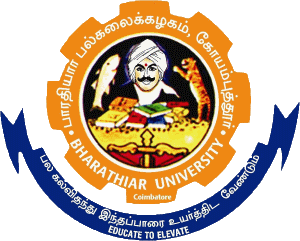 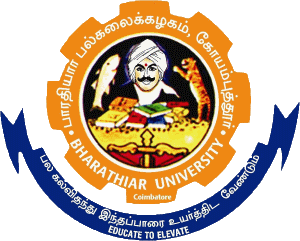 SyllabusAFFILIATEDCOLLEGES2022– 2023onwardsBHARATHIARUNIVERSITY(A State University, Accredited with “A” Grade by NAAC,Ranked 13thamongIndianUniversitiesby MHRD- NIRF,WorldRanking:Times-801-1000,Shanghai-901-1000,URAP–1047)Coimbatore-641046,TamilNadu, India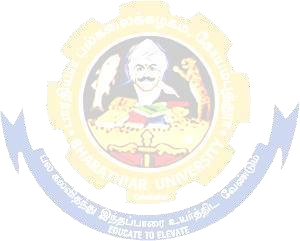 222BHARATHIARUNIVERSITY::COIMBATORE641046B.COMCS(CorporateSecretaryship)(CBSCPATTERN)(Forthe studentsadmitted duringthe academicyear2022–23 onwards)      NAAN MUDHALVAN SKILL COURSE  -  External 25 Marks will be assessed by  Industry and Internal will be       offered  by   respective  course teacher         (TheVivashouldbeconductedbycallingExternalExpertsinVSemester.TheExternalE xperts willbearranged by the University)Valueaddedcourses:	Minimum2andMaximum5	foreachDepartmentforentireprogram- Itisoptionalforaffiliatedcolleges.Job oriented certificate courses: Two courses (Each Department for entire program)- It isoptional foraffiliatedcolleges.$ Includes50%/30% continuousinternalassessmentmarksfortheoryandpracticalpapersrespectively.@ No University Examinations. Only Continuous Internal Assessment (CIA)#NoContinuousInternalAssessment(CIA).OnlyUniversityExamination s..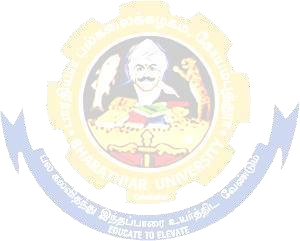 SCHEMEOFEXAMINATIONS:CBCSPatternSEMESTER-IS-Strong;M-Medium; L-LowSEMESTER-IS-Strong;M-Medium; L-LowSEMESTERIS-Strong;M-Medium; L-Low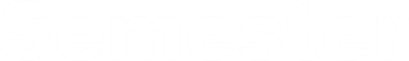 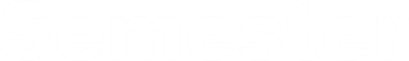 SEMESTER-IIS-Strong;M-Medium; L-LowSEMESTER-II*S-Strong;M-Medium;L-LowSEMESTER-II*S-Strong;M-Medium;L-LowSEMESTER-III*S-Strong;M-Medium;L-LowSEMESTER-III*S-Strong;M-Medium;L-LowSEMESTER-III*S-Strong;M-Medium;L-LowSEMESTER-III*S-Strong;M-Medium;L-LowSEMESTER-III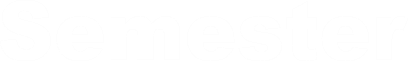 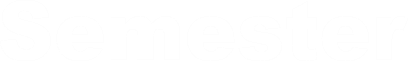 SEMESTER-IV*S-Strong;M-Medium;L-LowSEMESTER-IV*S-Strong;M-Medium;L-LowSEMESTER-IV*S-Strong;M-Medium;L-LowB.Com. Corporate Secretaryship 2022-23 onwards - Affiliated Colleges - Annexure No.41(A)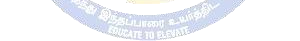 SCAA DATED: 12.10.2022SEMESTER-IV*S-Strong;M-Medium;L-LowSEMESTER-IVS-Strong;M-Medium;L-LowSEMESTER-V*S-Strong;M-Medium;L-LowSEMESTER-V*S-Strong;M-Medium;L-LowSEMESTER-V*S-Strong;M-Medium;L-LowSEMESTER-V*S-Strong;M-Medium;L-LowSEMESTER-VSEMESTER-V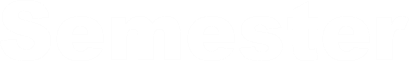 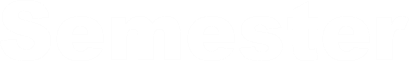 SEMESTER-VISEMESTER-VI*S-Strong;M-Medium;L-LowB.Com. Corporate Secretaryship 2022-23 onwards - Affiliated Colleges - Annexure No.41(A)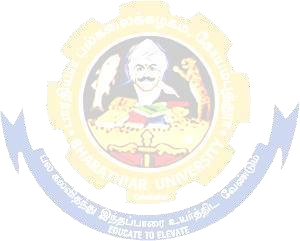 SCAA DATED: 12.10.2022*S-Strong;M-Medium;L-LowSEMESTER VISEMESTERVI*S-Strong;M-Medium;L-LowSEMESTER-V*S-Strong;M-Medium;L-Low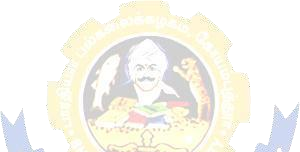 Page 66 of 89SEMESTER-V*S-Strong;M-Medium;L-LowSEMESTER-V*S-Strong;M-Medium;L-LowSEMESTER-VI*S-Strong;M-Medium;L-LowSEMESTER-VI*S-Strong;M-Medium;L-LowSEMESTER-VI*S-Strong;M-Medium;L-LowSEMESTER-VI*S-Strong;M-Medium;L-LowSEMESTERVI*S-Strong;M-Medium;L-LowSEMESTER-VIS-Strong;M-Medium;L-LowBHARATHIAR UNIVERSITY : : COIMBATORE 641 406GUIDELINESFORCONDUCTINGVALUEADDEDCOURSE SCourseStructureTherequestforapprovalofsyllabus by theconcernedauthoritiesis mandatory atleast15daysbeforethedateofcommencementofthecourse.TheSyllabus(15/30hours),Sche duleandtheDetailsofFacultyhandlingthecourseapprovedbytheDepartmentalCommitteean dforwardedbyHeadoftheDepartmentshouldbeenclosed.Thecourseofferedshouldnotbethesameasanycourselistedinthecurriculumoftherespective programme/oranyotherprogrammeofferedin	University/Colleges.Thevalueaddedcoursesmaybealsoconductedduringweekends/vacation period.ThecoursecanbeofferedanysemesterinthePGProgrammes.Industryexperts/eminentacademiciansfromotherInstitutesare	also	eligible	to	offer thevalueaddedcourse.Thecourse can beoffered onlyif thereareatleast10 students optingforit.Thestudentsmaybeallowedtotakevalueaddedcoursesofferedbyotherdepartmentsafterobta iningpermissionfrom the HeadoftheDepartment offering thecourse.DurationThedurationofvalueaddedcoursesis15(30)periodsoftheoryoramaximumoftheoryandLa boratorycoursesandthecoursecanhaveamaximumofthreehoursperday.Fortheone(two)creditcourseseither15(30)periodsoftheoryoracombinationoftheoryandL aboratorymaybeoffered.Where,2periodsoflaboratory=1periodof theoryEvaluationThevalueaddedcoursesshallcarry100marksandshallbeevaluatedthroughinternal assessmentsonly.TwoAssessments shall beconducted preferablyonein themiddleand theotherattheendofthe coursebytheDepartmentconcerned.Theduration ofassessmentis onehoureach.Thetotalmarksobtainedinthetestsshallbereducedto100marksandroundedtothenearestin teger.The	Head	ofthe	Department	may	identify	a	faculty	memberas	co- ordinatorforthecourse.AcommitteeconsistingoftheHeadoftheDepartment,staffhandlingt hecourse(ifavailable),coordinatorandaseniorFacultymembernominatedbytheHeadoftheDepartmentshallmonitortheevaluationprocess.Thegradesshallbeassignedtothestudentsb ythe	above	committeebasedon theirrelativeperformance.Theco-ordinatorforthecourseisresponsibleformaintainingand	processing therecords with regard to assessment marks andresults.PassingRequirementandGradingThepassingrequirementforvalueaddedcoursesshallbe50%ofthemarksprescribedforthec ourse(Internalassessmentonly)ThegradesO,A+,A,B+,Bobtainedfortheone/twocreditshallfigureintheMarksheetun derthetitle‘ValueAddedCourses’.TheothergradesRA, SAwill not figure in themark sheet.Thecreditsearnedthroughvalueaddedcoursesshallnotbeconsideredforcalculating GPAand CGPA.Thecreditsearnedthroughvalueaddedcoursesshallnotbeconsideredforclassification ofdegree.If thecourseisofferedduringanysemester,itwillappearinthatsemester'smarksheet.How everifthecourseisofferedinsummer/wintervacations,thecoursewillbeincludedintheg radesheetofthesubsequentsemester.MaximumNumberofCoursesAstudentcan	earna	maximumof	3credits	duringtheentireprogrammeofstudybyattendingvalueaddedcourseswhichwouldb eoverandabovetherequiredmaximumnumberof credits fortheaward of thedegrees.FinancialCommitmentTheexpenditure	tobeincurred	fortheconduct	ofvalueaddedcoursesshouldbemetfromnominalfeescollectedfromthestudents ataratefixedbytheUniversity.Howeveranyadditionalexpendituremaybesupportedbythefun ds	of	theDepartment.APPLICATION FOR CONDUCTING VALUEADDEDCOURSESNameoftheDepartment:PGprogramme:Detailsof theValueAddedCourses:Nameofthe ValueAddedCoursesTypeofValueAddedCourses(Theory/Lab/Labinte gratedTheory/others)ShortDescription	Enclosure1enclosed-YES/ NOSyllabusincludingReference	Enclosure2enclosed -YES /NOTargetaudience:Semester (indicate if more than one)OthersDetailsof Facultyhandlingthecourse:Name of the Faculty handling the ValueAddedcourseDetailsincludingdesignationand expertise	Enclosure3enclosed-YES /NOContactdetailsEmail ID	:PhoneNo	:TentativeTimeTable includingdatesofinternalassessments	:	Enclosure4 enclosed-YES/NONumberofstudents optingfor thecourse:DepartmentConsultative Committee -Minutes	:	Enclosure5 enclosed-YES/NONameandDesignationoftheCoordinator:Head of the Department(withdate &seal)Note:*	FeesifanyDETAILS OF COMPLETION OF VALUEADDEDCOURSENameoftheDepartment	:Nameofthe Value Addedcourseoffered	:Nameofthe Facultyofferedthe course:Academic/IndustryNameofthecoordinator	: E-mail	:Contact	:Detailsofstudentsattendedthecourse:(Facultyhandlingthe	(Senior FacultynominatedbyHOD)course(ifavailable))(Coordinator)	(Head of theDepartment)(wit hdate&seal)ProgramEducationalObjectives(PEOs)ProgramEducationalObjectives(PEOs)TheB.COMCSprogramdescribeaccomplishmentsthatgraduatesareexpectedtoattainwithinf iveto sevenyears aftergraduationTheB.COMCSprogramdescribeaccomplishmentsthatgraduatesareexpectedtoattainwithinf iveto sevenyears aftergraduationPEO1Demonstrate abilityto adapt to arapidlychangingenvironment bylearningnewskillsand new competencies for application thereof.PEO2Acquirethespiritof compassion, kinshipandcommitmentforNationalHarmonyPEO3ProgressivelyadoptandlearncontinuouslythroughICT modulesPEO4Enablethestudentstoacquireprofessionalqualificationattheearliest.PEO5Prepare young and Capable Company Secretaries and Professional for managingCorporateOrganisation efficiently.ProgramSpecificOutcomes(PSO)ProgramSpecificOutcomes(PSO)Afterthesuccessfulcompletion of B.COMCS program,thestudents areexpectedtoAfterthesuccessfulcompletion of B.COMCS program,thestudents areexpectedtoPSO1Inculcatinganalyticalheartand mindtomanageday- to-daybusinessactivitiesPSO2Solvethepracticalproblems intheareaofCompanyAdministration andGSTinconformitywith theSocietal,Legal and CulturalenvironmentPSO3UnderstandtheproblemsofCorporatesectorandinculcateintherequiredskillsforbett er Corporate Management.PSO4BeanactivememberofacorporateteamwithLeadershipAttitude.ProgramOutcomes (POs)ProgramOutcomes (POs)Afterthesuccessfulcompletion of B.COMCS program,thestudents areexpectedtoAfterthesuccessfulcompletion of B.COMCS program,thestudents areexpectedtoPO1Becomeknowledgeableinthe subjectofCorporate Laws andapplytheprinciples ofthesameto therequirementsoftheEmployer/ Institution/OwnBusinessorEnterprise.PO2GainAnalyticalskillsinthefield/areaofAccountingandTaxationPO3Understand and Appreciate Professional Ethics, Community Living and NationBuildingInitiatives.PO4Capableofhandlingseveraldepartments in companies.PO5Understandingand givingsolutionstovariousFinancialProblems.PO6Ableto identifyand adopt complianceformalities in CompanyAdministrationCourse CodeCourse CodeTitleof theCourseCreditsCreditsHoursHoursHoursMaximumMarksMaximumMarksMaximumMarksMaximumMarksCourse CodeCourse CodeTitleof theCourseCreditsCreditsTheoryPracticalPracticalCIAESETotalTotalFIRSTSEMESTERFIRSTSEMESTERFIRSTSEMESTERFIRSTSEMESTERFIRSTSEMESTERFIRSTSEMESTERFIRSTSEMESTERFIRSTSEMESTERFIRSTSEMESTERFIRSTSEMESTERFIRSTSEMESTERFIRSTSEMESTER11T/M/H11T/M/HLanguage-I446--505010010012E12EEnglish-I446--505010010013A13ACoreI– Financial Accounting445--505010010013B13BCoreII–BusinessManagement445--50501001001AA1AASupportive-I ManagerialEconomics446--50501001001FA1FAEnvironmentalStudies#222---505050TotalTotalTotal222230250300550550SECONDSEMESTERSECONDSEMESTERSECONDSEMESTERSECONDSEMESTERSECONDSEMESTERSECONDSEMESTERSECONDSEMESTERSECONDSEMESTERSECONDSEMESTERSECONDSEMESTERSECONDSEMESTERSECONDSEMESTER21T/M/H21T/M/HLanguage-II446--505010010021E21EEnglish-II224--25255050Skilled Based Subject - I – Naan Mudhalvan Scheme –  Effective English –Cambridge – Language Proficiency for Employabilityhttp://kb.naanmudhalvan.in/Bharathi ar_University_(BU)22225    25505023A23ACoreIII–Advanced FinancialAccounting446--505010010023B23BCoreIV– Law of Insurance446--50501001002AA2AASupportive II – Fundamental ofInformationTechnology334--304575752FB2FBValue Education – HumanRights#222---505050TotalTotalTotal212130230295525525THIRDSEMESTERTHIRDSEMESTERTHIRDSEMESTERTHIRDSEMESTERTHIRDSEMESTERTHIRDSEMESTERTHIRDSEMESTERTHIRDSEMESTERTHIRDSEMESTERTHIRDSEMESTERTHIRDSEMESTERTHIRDSEMESTER31T31TLanguage-III226505010010033A33ACore V – Higher Financial Accounting445--505010010033B33BCoreVI–CommercialLaw445--505010010033C33CCoreVII–CompanyLaw andSecretarial Practice445--50501001003AC3ACSupportive : III - BusinessMathematics444--50501001003ZA3ZASkillbasedSubject- II Corporate Communication333--304575753FB/3FB/Tamil@/AdvancedTamil#222--5050503FC/3FC/(or)Non-Major Elective–I:222--5050503FD/3FD/YogaforHumanExcellence222--5050503FG3FG#/Women’sRights#222--505050ConstitutionofIndia#ConstitutionofIndia#TotalTotalTotalTotal2330--280345625625FOURTHSEMESTERFOURTHSEMESTERFOURTHSEMESTERFOURTHSEMESTERFOURTHSEMESTERFOURTHSEMESTERFOURTHSEMESTERFOURTHSEMESTERFOURTHSEMESTERFOURTHSEMESTERFOURTHSEMESTERFOURTHSEMESTER41TLanguage-IVLanguage-IVLanguage-IV2650505010010043ACoreVIII–CorporateAccountingCoreVIII–CorporateAccountingCoreVIII–CorporateAccounting45-50505010010043BCore IX -Advanced Company LawandSecretarialPracticeCore IX -Advanced Company LawandSecretarialPracticeCore IX -Advanced Company LawandSecretarialPractice44-50505010010043CCoreX–GeneralLawsCoreX–GeneralLawsCoreX–GeneralLaws33-303045757543DCore XI :BusinessCommunicative EnglishCore XI :BusinessCommunicative EnglishCore XI :BusinessCommunicative English33-30304575754ADSupportive:IV- BusinessStatisticsSupportive:IV- BusinessStatisticsSupportive:IV- BusinessStatistics44-5050501001004ZASkillbasedSubject-3 -NanMudhalvan – office Fundamentals-Digital Skills for Emplyabilityhttp://kb.naanmudhalvan.in/BharathiarSkillbasedSubject-3 -NanMudhalvan – office Fundamentals-Digital Skills for Emplyabilityhttp://kb.naanmudhalvan.in/BharathiarSkillbasedSubject-3 -NanMudhalvan – office Fundamentals-Digital Skills for Emplyabilityhttp://kb.naanmudhalvan.in/Bharathiar     232525    2550504ZA_University_(BU)_University_(BU)_University_(BU)     232525    2550504FB/4FETamil @ / Advanced Tamil#(or)Non-majorelective–II:GeneralAwareness#Tamil @ / Advanced Tamil#(or)Non-majorelective–II:GeneralAwareness#Tamil @ / Advanced Tamil#(or)Non-majorelective–II:GeneralAwareness#22505050TotalTotalTotal24273285285365650650FIFTHSEMESTERFIFTHSEMESTERFIFTHSEMESTERFIFTHSEMESTERFIFTHSEMESTERFIFTHSEMESTERFIFTHSEMESTERFIFTHSEMESTERFIFTHSEMESTERFIFTHSEMESTERFIFTHSEMESTERFIFTHSEMESTER53ACoreXII– Cost AccountingCoreXII– Cost AccountingCoreXII– Cost Accounting45-50505010010053BCoreXIII– IndustrialLawCoreXIII– IndustrialLawCoreXIII– IndustrialLaw45-50505010010053CCoreXIV– Advanced CorporateAccountingCoreXIV– Advanced CorporateAccountingCoreXIV– Advanced CorporateAccounting46-50505010010053DCoreXV– TaxationCoreXV– TaxationCoreXV– Taxation46-5050501001005EA/5EB/5ECElective–I:Elective–I:Elective–I:45-50505010010057AInstitutionalTraining(One Month)InstitutionalTraining(One Month)InstitutionalTraining(One Month)2--25252550505ZPSkill based Subject- 3 :MS Officeand Tally2013 Version(Practical)Skill based Subject- 3 :MS Officeand Tally2013 Version(Practical)Skill based Subject- 3 :MS Officeand Tally2013 Version(Practical)333030457575TotalTotalTotal25273305305320625625SIXTHSEMESTERSIXTHSEMESTERSIXTHSEMESTERSIXTHSEMESTERSIXTHSEMESTERSIXTHSEMESTERSIXTHSEMESTERSIXTHSEMESTERSIXTHSEMESTERSIXTHSEMESTERSIXTHSEMESTERSIXTHSEMESTER63A63ACoreXVI– SecurityLawsandFinancialMarketsCoreXVI– SecurityLawsandFinancialMarkets45-50505010010063B63BCoreXVII- CorporateLawsCoreXVII- CorporateLaws45-50505010010063C63CCoreXVIII– Management AccountngCoreXVIII– Management Accountng46-50505010010063D63DCore XIX -Secretarial Audit and StandardsCore XIX -Secretarial Audit and Standards33-30304575756EA/6EB/6EC6EA/6EB/6ECElective –IIElective –II34-30304575756ED/6EE/6EF6ED/6EE/6EFElective –III:Elective –III:34-30304575Skill Based Subject-4– NaanMudhalvan – Fin Tech Course – 2 (Capital Markets/Digital Marketing/Operational Logistics)http://kb.naanmudhalvan.in/Bharathiar_University_(BU)Skill Based Subject-4– NaanMudhalvan – Fin Tech Course – 2 (Capital Markets/Digital Marketing/Operational Logistics)http://kb.naanmudhalvan.in/Bharathiar_University_(BU)232525    255067A67AExtensionActivities @ExtensionActivities @2--5050-50TotalTotal2530315315310625Grand TotalGrand Total14017461665166519353600Online courses will beimplemented fromnextacademic year 2023-2024Online courses will beimplemented fromnextacademic year 2023-2024Online courses will beimplemented fromnextacademic year 2023-2024Online courses will beimplemented fromnextacademic year 2023-2024Online courses will beimplemented fromnextacademic year 2023-2024Online courses will beimplemented fromnextacademic year 2023-2024Online courses will beimplemented fromnextacademic year 2023-2024Online courses will beimplemented fromnextacademic year 2023-2024Online courses will beimplemented fromnextacademic year 2023-2024Online courses will beimplemented fromnextacademic year 2023-2024Online courses will beimplemented fromnextacademic year 2023-2024ONLINECOURSESONLINECOURSESONLINECOURSESONLINECOURSESONLINECOURSESONLINECOURSESONLINECOURSESONLINECOURSESListofElectivePapers(Collegescanchooseanyoneofthepapersaselectives)ListofElectivePapers(Collegescanchooseanyoneofthepapersaselectives)ListofElectivePapers(Collegescanchooseanyoneofthepapersaselectives)Elective–IAIntroduction to Industry 4.0Elective–IBFinancialManagementElective–ICBusinessEnvironmentElective–IIAGoodsandServicesTax(GST)Elective–IIBMarketingManagementElective–IICSecuritiesManagementElective- IIIACorporate GovernanceElective- IIIBBigData ApplicationsElective- IIICOrganizationalBehaviorCoursecodeCoursecode13ATITLEOFTHECOURSETITLEOFTHECOURSELLTTPCCoreICoreICoreIFINANCIALACCOUNTINGFINANCIALACCOUNTING5511-4Pre-requisitePre-requisitePre-requisiteSyllabus versionSyllabus versionSyllabus versionCourseObjectives:CourseObjectives:CourseObjectives:CourseObjectives:CourseObjectives:CourseObjectives:CourseObjectives:CourseObjectives:CourseObjectives:CourseObjectives:CourseObjectives:Themain objectives ofthis courseareto:Toacquireknowledgeofbasicprinciplesofaccountingtheory,conceptsandconventions, preparation of financial statements, Bank Reconciliation Statement and Bills ofExchange foreffectiveaccountingmanagement.Themain objectives ofthis courseareto:Toacquireknowledgeofbasicprinciplesofaccountingtheory,conceptsandconventions, preparation of financial statements, Bank Reconciliation Statement and Bills ofExchange foreffectiveaccountingmanagement.Themain objectives ofthis courseareto:Toacquireknowledgeofbasicprinciplesofaccountingtheory,conceptsandconventions, preparation of financial statements, Bank Reconciliation Statement and Bills ofExchange foreffectiveaccountingmanagement.Themain objectives ofthis courseareto:Toacquireknowledgeofbasicprinciplesofaccountingtheory,conceptsandconventions, preparation of financial statements, Bank Reconciliation Statement and Bills ofExchange foreffectiveaccountingmanagement.Themain objectives ofthis courseareto:Toacquireknowledgeofbasicprinciplesofaccountingtheory,conceptsandconventions, preparation of financial statements, Bank Reconciliation Statement and Bills ofExchange foreffectiveaccountingmanagement.Themain objectives ofthis courseareto:Toacquireknowledgeofbasicprinciplesofaccountingtheory,conceptsandconventions, preparation of financial statements, Bank Reconciliation Statement and Bills ofExchange foreffectiveaccountingmanagement.Themain objectives ofthis courseareto:Toacquireknowledgeofbasicprinciplesofaccountingtheory,conceptsandconventions, preparation of financial statements, Bank Reconciliation Statement and Bills ofExchange foreffectiveaccountingmanagement.Themain objectives ofthis courseareto:Toacquireknowledgeofbasicprinciplesofaccountingtheory,conceptsandconventions, preparation of financial statements, Bank Reconciliation Statement and Bills ofExchange foreffectiveaccountingmanagement.Themain objectives ofthis courseareto:Toacquireknowledgeofbasicprinciplesofaccountingtheory,conceptsandconventions, preparation of financial statements, Bank Reconciliation Statement and Bills ofExchange foreffectiveaccountingmanagement.Themain objectives ofthis courseareto:Toacquireknowledgeofbasicprinciplesofaccountingtheory,conceptsandconventions, preparation of financial statements, Bank Reconciliation Statement and Bills ofExchange foreffectiveaccountingmanagement.Themain objectives ofthis courseareto:Toacquireknowledgeofbasicprinciplesofaccountingtheory,conceptsandconventions, preparation of financial statements, Bank Reconciliation Statement and Bills ofExchange foreffectiveaccountingmanagement.ExpectedCourseOutcomes:ExpectedCourseOutcomes:ExpectedCourseOutcomes:ExpectedCourseOutcomes:ExpectedCourseOutcomes:ExpectedCourseOutcomes:ExpectedCourseOutcomes:ExpectedCourseOutcomes:ExpectedCourseOutcomes:ExpectedCourseOutcomes:ExpectedCourseOutcomes:Onthesuccessfulcompletion ofthecourse, studentswill beable to:Onthesuccessfulcompletion ofthecourse, studentswill beable to:Onthesuccessfulcompletion ofthecourse, studentswill beable to:Onthesuccessfulcompletion ofthecourse, studentswill beable to:Onthesuccessfulcompletion ofthecourse, studentswill beable to:Onthesuccessfulcompletion ofthecourse, studentswill beable to:Onthesuccessfulcompletion ofthecourse, studentswill beable to:Onthesuccessfulcompletion ofthecourse, studentswill beable to:Onthesuccessfulcompletion ofthecourse, studentswill beable to:Onthesuccessfulcompletion ofthecourse, studentswill beable to:Onthesuccessfulcompletion ofthecourse, studentswill beable to:1Recallthe fundamentalconcepts ofaccountingandbookkeepingRecallthe fundamentalconcepts ofaccountingandbookkeepingRecallthe fundamentalconcepts ofaccountingandbookkeepingRecallthe fundamentalconcepts ofaccountingandbookkeepingRecallthe fundamentalconcepts ofaccountingandbookkeepingK1&K2K1&K2K1&K2K1&K2K1&K22Solvetheerrorsin bookkeepingand identifytheeffect of BRS inanenterpriseSolvetheerrorsin bookkeepingand identifytheeffect of BRS inanenterpriseSolvetheerrorsin bookkeepingand identifytheeffect of BRS inanenterpriseSolvetheerrorsin bookkeepingand identifytheeffect of BRS inanenterpriseSolvetheerrorsin bookkeepingand identifytheeffect of BRS inanenterpriseK3K3K3K3K33Awareof Billsofexchange anditstransaction,including AccommodationbillsAwareof Billsofexchange anditstransaction,including AccommodationbillsAwareof Billsofexchange anditstransaction,including AccommodationbillsAwareof Billsofexchange anditstransaction,including AccommodationbillsAwareof Billsofexchange anditstransaction,including AccommodationbillsK3K3K3K3K34Togainknowledgeabout thepreparationoffinal AccountsTogainknowledgeabout thepreparationoffinal AccountsTogainknowledgeabout thepreparationoffinal AccountsTogainknowledgeabout thepreparationoffinal AccountsTogainknowledgeabout thepreparationoffinal AccountsK2K2K2K2K25UnderstandtheAccount currentstatementandprocedureforcalculationofAverageduedatemethodsUnderstandtheAccount currentstatementandprocedureforcalculationofAverageduedatemethodsUnderstandtheAccount currentstatementandprocedureforcalculationofAverageduedatemethodsUnderstandtheAccount currentstatementandprocedureforcalculationofAverageduedatemethodsUnderstandtheAccount currentstatementandprocedureforcalculationofAverageduedatemethodsK3K3K3K3K3K1-Remember;K2-Understand;K3-Apply;K4-Analyze;K5-Evaluate;K6-CreateK1-Remember;K2-Understand;K3-Apply;K4-Analyze;K5-Evaluate;K6-CreateK1-Remember;K2-Understand;K3-Apply;K4-Analyze;K5-Evaluate;K6-CreateK1-Remember;K2-Understand;K3-Apply;K4-Analyze;K5-Evaluate;K6-CreateK1-Remember;K2-Understand;K3-Apply;K4-Analyze;K5-Evaluate;K6-CreateK1-Remember;K2-Understand;K3-Apply;K4-Analyze;K5-Evaluate;K6-CreateK1-Remember;K2-Understand;K3-Apply;K4-Analyze;K5-Evaluate;K6-CreateK1-Remember;K2-Understand;K3-Apply;K4-Analyze;K5-Evaluate;K6-CreateK1-Remember;K2-Understand;K3-Apply;K4-Analyze;K5-Evaluate;K6-CreateK1-Remember;K2-Understand;K3-Apply;K4-Analyze;K5-Evaluate;K6-CreateK1-Remember;K2-Understand;K3-Apply;K4-Analyze;K5-Evaluate;K6-CreateUnit:1Unit:1BasicConceptsOfAccountingBasicConceptsOfAccountingBasicConceptsOfAccounting10--hours10--hours10--hours10--hours10--hours10--hoursIntroduction–Accountingprinciples,ConceptsandConventions–Journal– LedgerSubsidiarybooks.Introduction–Accountingprinciples,ConceptsandConventions–Journal– LedgerSubsidiarybooks.Introduction–Accountingprinciples,ConceptsandConventions–Journal– LedgerSubsidiarybooks.Introduction–Accountingprinciples,ConceptsandConventions–Journal– LedgerSubsidiarybooks.Introduction–Accountingprinciples,ConceptsandConventions–Journal– LedgerSubsidiarybooks.Introduction–Accountingprinciples,ConceptsandConventions–Journal– LedgerSubsidiarybooks.Introduction–Accountingprinciples,ConceptsandConventions–Journal– LedgerSubsidiarybooks.Introduction–Accountingprinciples,ConceptsandConventions–Journal– LedgerSubsidiarybooks.Introduction–Accountingprinciples,ConceptsandConventions–Journal– LedgerSubsidiarybooks.Introduction–Accountingprinciples,ConceptsandConventions–Journal– LedgerSubsidiarybooks.Introduction–Accountingprinciples,ConceptsandConventions–Journal– LedgerSubsidiarybooks.Unit:2Unit:2AccountingBooksandRecordsAccountingBooksandRecordsAccountingBooksandRecords13--hours13--hours13--hours13--hours13--hours13--hoursPreparationoftrial balance–Rectificationoferrors –Bankreconciliationstatement.Preparationoftrial balance–Rectificationoferrors –Bankreconciliationstatement.Preparationoftrial balance–Rectificationoferrors –Bankreconciliationstatement.Preparationoftrial balance–Rectificationoferrors –Bankreconciliationstatement.Preparationoftrial balance–Rectificationoferrors –Bankreconciliationstatement.Preparationoftrial balance–Rectificationoferrors –Bankreconciliationstatement.Preparationoftrial balance–Rectificationoferrors –Bankreconciliationstatement.Preparationoftrial balance–Rectificationoferrors –Bankreconciliationstatement.Preparationoftrial balance–Rectificationoferrors –Bankreconciliationstatement.Preparationoftrial balance–Rectificationoferrors –Bankreconciliationstatement.Preparationoftrial balance–Rectificationoferrors –Bankreconciliationstatement.Unit:3Unit:3FinalAccountsFinalAccounts20--hours20--hours20--hours20--hours20--hours20--hours20--hoursFinalAccountsofSoleTradersFinalAccountsofSoleTradersFinalAccountsofSoleTradersFinalAccountsofSoleTradersFinalAccountsofSoleTradersFinalAccountsofSoleTradersFinalAccountsofSoleTradersFinalAccountsofSoleTradersFinalAccountsofSoleTradersFinalAccountsofSoleTradersFinalAccountsofSoleTradersUnit:4Unit:4NegotiableInstrumentsNegotiableInstruments15-hours15-hours15-hours15-hours15-hours15-hours15-hoursBillsofExchange,AccountingofNon-tradingConcernsBillsofExchange,AccountingofNon-tradingConcernsBillsofExchange,AccountingofNon-tradingConcernsBillsofExchange,AccountingofNon-tradingConcernsBillsofExchange,AccountingofNon-tradingConcernsBillsofExchange,AccountingofNon-tradingConcernsBillsofExchange,AccountingofNon-tradingConcernsBillsofExchange,AccountingofNon-tradingConcernsBillsofExchange,AccountingofNon-tradingConcernsBillsofExchange,AccountingofNon-tradingConcernsBillsofExchange,AccountingofNon-tradingConcernsUnit:5Unit:5AccountCurrentandAverageDueDateAccountCurrentandAverageDueDate15—hours15—hours15—hours15—hours15—hours15—hours15—hoursAccountCurrent –Average DueDate.AccountCurrent –Average DueDate.AccountCurrent –Average DueDate.AccountCurrent –Average DueDate.AccountCurrent –Average DueDate.AccountCurrent –Average DueDate.AccountCurrent –Average DueDate.AccountCurrent –Average DueDate.AccountCurrent –Average DueDate.AccountCurrent –Average DueDate.AccountCurrent –Average DueDate.Unit:6Unit:6ContemporaryIssues2hoursExpertlectures,onlineseminars –webinarsExpertlectures,onlineseminars –webinarsExpertlectures,onlineseminars –webinarsExpertlectures,onlineseminars –webinarsTotalLecturehours75—hoursDistributionofMarks:20% Theory,80%ProblemsDistributionofMarks:20% Theory,80%ProblemsDistributionofMarks:20% Theory,80%ProblemsDistributionofMarks:20% Theory,80%ProblemsTextBook(s)TextBook(s)TextBook(s)TextBook(s)1S.P.Jain&K.L. Narang –Advanced Accountancy.S.P.Jain&K.L. Narang –Advanced Accountancy.S.P.Jain&K.L. Narang –Advanced Accountancy.2T.S.Reddy&Murthy–Financial AccountingT.S.Reddy&Murthy–Financial AccountingT.S.Reddy&Murthy–Financial Accounting3N.Vinayakam, P.L.Mani, K.L.Nagarajan – Principles of Accountancy – S.Chand& CompanyLtd.,N.Vinayakam, P.L.Mani, K.L.Nagarajan – Principles of Accountancy – S.Chand& CompanyLtd.,N.Vinayakam, P.L.Mani, K.L.Nagarajan – Principles of Accountancy – S.Chand& CompanyLtd.,4T.S.Grewal–IntroductiontoAccountancy-S.Chand&CompanyLtd.,T.S.Grewal–IntroductiontoAccountancy-S.Chand&CompanyLtd.,T.S.Grewal–IntroductiontoAccountancy-S.Chand&CompanyLtd.,ReferenceBooksReferenceBooksReferenceBooksReferenceBooks1ShuklaM.C.&GrewalT.S. –AdvancedAccounting.ShuklaM.C.&GrewalT.S. –AdvancedAccounting.ShuklaM.C.&GrewalT.S. –AdvancedAccounting.2GuptaR.L&RadhaswamyM.–AdvancedAccounting.GuptaR.L&RadhaswamyM.–AdvancedAccounting.GuptaR.L&RadhaswamyM.–AdvancedAccounting.RelatedOnlineContents[MOOC,SWAYAM, NPTEL,Websitesetc.]RelatedOnlineContents[MOOC,SWAYAM, NPTEL,Websitesetc.]RelatedOnlineContents[MOOC,SWAYAM, NPTEL,Websitesetc.]RelatedOnlineContents[MOOC,SWAYAM, NPTEL,Websitesetc.]1Frontaccounting. FinancialaccountingFrontaccounting. FinancialaccountingFrontaccounting. Financialaccounting3BasicaccountingconceptBasicaccountingconceptBasicaccountingconceptCourseDesignedBy:Sathiyavanisathiyavanis@skacas.ac.inCourseDesignedBy:Sathiyavanisathiyavanis@skacas.ac.inCourseDesignedBy:Sathiyavanisathiyavanis@skacas.ac.inCourseDesignedBy:Sathiyavanisathiyavanis@skacas.ac.inMappingwithProgrammeOutcomesMappingwithProgrammeOutcomesMappingwithProgrammeOutcomesMappingwithProgrammeOutcomesMappingwithProgrammeOutcomesMappingwithProgrammeOutcomesCOsPO1PO2PO3PO4PO5CO1SSMMMCO2MMMMMCO3SSMMSCO4SMMMSCO5SMSSSCoursecodeCoursecode13BTITLEOFTHECOURSETITLEOFTHECOURSELLTTPCCoreIICoreIICoreIIBUSINESSMANAGEMENTBUSINESSMANAGEMENT55---4Pre-requisitePre-requisitePre-requisiteSyllabus versionSyllabus versionSyllabus versionCourseObjectives:CourseObjectives:CourseObjectives:CourseObjectives:CourseObjectives:CourseObjectives:CourseObjectives:CourseObjectives:CourseObjectives:CourseObjectives:CourseObjectives:Themain objectives of this courseareto:Thesubjectaims toeducateon thefunctionsand theoriesofmanagement.Toorganizationstructure,communicationskills,andleadershipqualitiesandbuildcomp etencies amongthestudentsas entrepreneursand managersThemain objectives of this courseareto:Thesubjectaims toeducateon thefunctionsand theoriesofmanagement.Toorganizationstructure,communicationskills,andleadershipqualitiesandbuildcomp etencies amongthestudentsas entrepreneursand managersThemain objectives of this courseareto:Thesubjectaims toeducateon thefunctionsand theoriesofmanagement.Toorganizationstructure,communicationskills,andleadershipqualitiesandbuildcomp etencies amongthestudentsas entrepreneursand managersThemain objectives of this courseareto:Thesubjectaims toeducateon thefunctionsand theoriesofmanagement.Toorganizationstructure,communicationskills,andleadershipqualitiesandbuildcomp etencies amongthestudentsas entrepreneursand managersThemain objectives of this courseareto:Thesubjectaims toeducateon thefunctionsand theoriesofmanagement.Toorganizationstructure,communicationskills,andleadershipqualitiesandbuildcomp etencies amongthestudentsas entrepreneursand managersThemain objectives of this courseareto:Thesubjectaims toeducateon thefunctionsand theoriesofmanagement.Toorganizationstructure,communicationskills,andleadershipqualitiesandbuildcomp etencies amongthestudentsas entrepreneursand managersThemain objectives of this courseareto:Thesubjectaims toeducateon thefunctionsand theoriesofmanagement.Toorganizationstructure,communicationskills,andleadershipqualitiesandbuildcomp etencies amongthestudentsas entrepreneursand managersThemain objectives of this courseareto:Thesubjectaims toeducateon thefunctionsand theoriesofmanagement.Toorganizationstructure,communicationskills,andleadershipqualitiesandbuildcomp etencies amongthestudentsas entrepreneursand managersThemain objectives of this courseareto:Thesubjectaims toeducateon thefunctionsand theoriesofmanagement.Toorganizationstructure,communicationskills,andleadershipqualitiesandbuildcomp etencies amongthestudentsas entrepreneursand managersThemain objectives of this courseareto:Thesubjectaims toeducateon thefunctionsand theoriesofmanagement.Toorganizationstructure,communicationskills,andleadershipqualitiesandbuildcomp etencies amongthestudentsas entrepreneursand managersThemain objectives of this courseareto:Thesubjectaims toeducateon thefunctionsand theoriesofmanagement.Toorganizationstructure,communicationskills,andleadershipqualitiesandbuildcomp etencies amongthestudentsas entrepreneursand managersExpectedCourseOutcomes:ExpectedCourseOutcomes:ExpectedCourseOutcomes:ExpectedCourseOutcomes:ExpectedCourseOutcomes:ExpectedCourseOutcomes:ExpectedCourseOutcomes:ExpectedCourseOutcomes:ExpectedCourseOutcomes:ExpectedCourseOutcomes:ExpectedCourseOutcomes:Onthesuccessful completionofthecourse, studentswill beable to:Onthesuccessful completionofthecourse, studentswill beable to:Onthesuccessful completionofthecourse, studentswill beable to:Onthesuccessful completionofthecourse, studentswill beable to:Onthesuccessful completionofthecourse, studentswill beable to:Onthesuccessful completionofthecourse, studentswill beable to:Onthesuccessful completionofthecourse, studentswill beable to:Onthesuccessful completionofthecourse, studentswill beable to:Onthesuccessful completionofthecourse, studentswill beable to:Onthesuccessful completionofthecourse, studentswill beable to:Onthesuccessful completionofthecourse, studentswill beable to:1DiscussNature andscopeofManagement processDiscussNature andscopeofManagement processDiscussNature andscopeofManagement processDiscussNature andscopeofManagement processDiscussNature andscopeofManagement processK1&K2K1&K2K1&K2K1&K2K1&K22DescribePlanninganddecisionmakingprocess.DescribePlanninganddecisionmakingprocess.DescribePlanninganddecisionmakingprocess.DescribePlanninganddecisionmakingprocess.DescribePlanninganddecisionmakingprocess.K2K2K2K2K23ExplainOrganizationandorganizationstructure.ExplainOrganizationandorganizationstructure.ExplainOrganizationandorganizationstructure.ExplainOrganizationandorganizationstructure.ExplainOrganizationandorganizationstructure.K1&K2K1&K2K1&K2K1&K2K1&K24EnumerateTheoriesofmotivationandincentives.EnumerateTheoriesofmotivationandincentives.EnumerateTheoriesofmotivationandincentives.EnumerateTheoriesofmotivationandincentives.EnumerateTheoriesofmotivationandincentives.K2K2K2K2K25DescribeCo-ordinationandcontrolprocess.DescribeCo-ordinationandcontrolprocess.DescribeCo-ordinationandcontrolprocess.DescribeCo-ordinationandcontrolprocess.DescribeCo-ordinationandcontrolprocess.K3K3K3K3K3K1-Remember;K2-Understand;K3-Apply;K4-Analyze;K5-Evaluate;K6–CreateK1-Remember;K2-Understand;K3-Apply;K4-Analyze;K5-Evaluate;K6–CreateK1-Remember;K2-Understand;K3-Apply;K4-Analyze;K5-Evaluate;K6–CreateK1-Remember;K2-Understand;K3-Apply;K4-Analyze;K5-Evaluate;K6–CreateK1-Remember;K2-Understand;K3-Apply;K4-Analyze;K5-Evaluate;K6–CreateK1-Remember;K2-Understand;K3-Apply;K4-Analyze;K5-Evaluate;K6–CreateK1-Remember;K2-Understand;K3-Apply;K4-Analyze;K5-Evaluate;K6–CreateK1-Remember;K2-Understand;K3-Apply;K4-Analyze;K5-Evaluate;K6–CreateK1-Remember;K2-Understand;K3-Apply;K4-Analyze;K5-Evaluate;K6–CreateK1-Remember;K2-Understand;K3-Apply;K4-Analyze;K5-Evaluate;K6–CreateK1-Remember;K2-Understand;K3-Apply;K4-Analyze;K5-Evaluate;K6–CreateUnit:1Unit:1IntroductiontoManagementIntroductiontoManagementIntroductiontoManagement15-hours15-hours15-hours15-hours15-hours15-hoursManagement – meaning – Difference between Management and Administration – Managementisanart/SciencelevelsandfunctionsofManagement–Co-ordinationManagement – meaning – Difference between Management and Administration – Managementisanart/SciencelevelsandfunctionsofManagement–Co-ordinationManagement – meaning – Difference between Management and Administration – Managementisanart/SciencelevelsandfunctionsofManagement–Co-ordinationManagement – meaning – Difference between Management and Administration – Managementisanart/SciencelevelsandfunctionsofManagement–Co-ordinationManagement – meaning – Difference between Management and Administration – Managementisanart/SciencelevelsandfunctionsofManagement–Co-ordinationManagement – meaning – Difference between Management and Administration – Managementisanart/SciencelevelsandfunctionsofManagement–Co-ordinationManagement – meaning – Difference between Management and Administration – Managementisanart/SciencelevelsandfunctionsofManagement–Co-ordinationManagement – meaning – Difference between Management and Administration – Managementisanart/SciencelevelsandfunctionsofManagement–Co-ordinationManagement – meaning – Difference between Management and Administration – Managementisanart/SciencelevelsandfunctionsofManagement–Co-ordinationManagement – meaning – Difference between Management and Administration – Managementisanart/SciencelevelsandfunctionsofManagement–Co-ordinationManagement – meaning – Difference between Management and Administration – Managementisanart/SciencelevelsandfunctionsofManagement–Co-ordinationUnit:2Unit:2PlanningPlanningPlanning15—hours15—hours15—hours15—hours15—hours15—hoursPlanning–Policiesand procedures –Methods –DecisionMakingPlanning–Policiesand procedures –Methods –DecisionMakingPlanning–Policiesand procedures –Methods –DecisionMakingPlanning–Policiesand procedures –Methods –DecisionMakingPlanning–Policiesand procedures –Methods –DecisionMakingPlanning–Policiesand procedures –Methods –DecisionMakingPlanning–Policiesand procedures –Methods –DecisionMakingPlanning–Policiesand procedures –Methods –DecisionMakingPlanning–Policiesand procedures –Methods –DecisionMakingPlanning–Policiesand procedures –Methods –DecisionMakingPlanning–Policiesand procedures –Methods –DecisionMakingUnit:3Unit:3OrganisingOrganising15—hours15—hours15—hours15—hours15—hours15—hours15—hoursOrganising–Structure,Principles –TheoriesofOrganisation–spanofManagement– Centralisation and Decentralisation – Line and staff functions – delegation – FunctionalOrganisation – Formal andInformal Organisation.Organising–Structure,Principles –TheoriesofOrganisation–spanofManagement– Centralisation and Decentralisation – Line and staff functions – delegation – FunctionalOrganisation – Formal andInformal Organisation.Organising–Structure,Principles –TheoriesofOrganisation–spanofManagement– Centralisation and Decentralisation – Line and staff functions – delegation – FunctionalOrganisation – Formal andInformal Organisation.Organising–Structure,Principles –TheoriesofOrganisation–spanofManagement– Centralisation and Decentralisation – Line and staff functions – delegation – FunctionalOrganisation – Formal andInformal Organisation.Organising–Structure,Principles –TheoriesofOrganisation–spanofManagement– Centralisation and Decentralisation – Line and staff functions – delegation – FunctionalOrganisation – Formal andInformal Organisation.Organising–Structure,Principles –TheoriesofOrganisation–spanofManagement– Centralisation and Decentralisation – Line and staff functions – delegation – FunctionalOrganisation – Formal andInformal Organisation.Organising–Structure,Principles –TheoriesofOrganisation–spanofManagement– Centralisation and Decentralisation – Line and staff functions – delegation – FunctionalOrganisation – Formal andInformal Organisation.Organising–Structure,Principles –TheoriesofOrganisation–spanofManagement– Centralisation and Decentralisation – Line and staff functions – delegation – FunctionalOrganisation – Formal andInformal Organisation.Organising–Structure,Principles –TheoriesofOrganisation–spanofManagement– Centralisation and Decentralisation – Line and staff functions – delegation – FunctionalOrganisation – Formal andInformal Organisation.Organising–Structure,Principles –TheoriesofOrganisation–spanofManagement– Centralisation and Decentralisation – Line and staff functions – delegation – FunctionalOrganisation – Formal andInformal Organisation.Organising–Structure,Principles –TheoriesofOrganisation–spanofManagement– Centralisation and Decentralisation – Line and staff functions – delegation – FunctionalOrganisation – Formal andInformal Organisation.Unit:4Unit:4Direction,Motivation &LeadershipDirection,Motivation &Leadership15—hours15—hours15—hours15—hours15—hours15—hours15—hoursDirection – Communication – Motivation – Morale – Leadership – Internal and External Co- ordination-Committees in managementDirection – Communication – Motivation – Morale – Leadership – Internal and External Co- ordination-Committees in managementDirection – Communication – Motivation – Morale – Leadership – Internal and External Co- ordination-Committees in managementDirection – Communication – Motivation – Morale – Leadership – Internal and External Co- ordination-Committees in managementDirection – Communication – Motivation – Morale – Leadership – Internal and External Co- ordination-Committees in managementDirection – Communication – Motivation – Morale – Leadership – Internal and External Co- ordination-Committees in managementDirection – Communication – Motivation – Morale – Leadership – Internal and External Co- ordination-Committees in managementDirection – Communication – Motivation – Morale – Leadership – Internal and External Co- ordination-Committees in managementDirection – Communication – Motivation – Morale – Leadership – Internal and External Co- ordination-Committees in managementDirection – Communication – Motivation – Morale – Leadership – Internal and External Co- ordination-Committees in managementDirection – Communication – Motivation – Morale – Leadership – Internal and External Co- ordination-Committees in managementUnit:5Unit:5ControlProcessControlProcess13—hours13—hours13—hours13—hours13—hours13—hours13—hoursControlprocess–Source Tools –CPM–PERT–socialresponsibilitiesofBusinessControlprocess–Source Tools –CPM–PERT–socialresponsibilitiesofBusinessControlprocess–Source Tools –CPM–PERT–socialresponsibilitiesofBusinessControlprocess–Source Tools –CPM–PERT–socialresponsibilitiesofBusinessControlprocess–Source Tools –CPM–PERT–socialresponsibilitiesofBusinessControlprocess–Source Tools –CPM–PERT–socialresponsibilitiesofBusinessControlprocess–Source Tools –CPM–PERT–socialresponsibilitiesofBusinessControlprocess–Source Tools –CPM–PERT–socialresponsibilitiesofBusinessControlprocess–Source Tools –CPM–PERT–socialresponsibilitiesofBusinessControlprocess–Source Tools –CPM–PERT–socialresponsibilitiesofBusinessControlprocess–Source Tools –CPM–PERT–socialresponsibilitiesofBusinessUnit:6Unit:6ContemporaryIssuesContemporaryIssues2hours2hours2hours2hours2hours2hours2hoursExpertlectures,onlineseminars –webinarsExpertlectures,onlineseminars –webinarsExpertlectures,onlineseminars –webinarsExpertlectures,onlineseminars –webinarsExpertlectures,onlineseminars –webinarsExpertlectures,onlineseminars –webinarsExpertlectures,onlineseminars –webinarsExpertlectures,onlineseminars –webinarsExpertlectures,onlineseminars –webinarsExpertlectures,onlineseminars –webinarsExpertlectures,onlineseminars –webinarsTotalLecturehoursTotalLecturehours75—hours75—hours75—hours75—hours75—hours75—hours75—hoursTextBook(s)TextBook(s)1Ramasamy.T-PrinciplesofManagement2DinkarPagare-BusinessManagement3TripathiP.C.,Reddy.P.-PrinciplesofManagementReferenceBooksReferenceBooks1Koontz&O’Donnell – PrinciplesofManagement.2Dr.Saxen–BusinessAdministrationandManagement.3Chatterjee–AnintroductiontoManagement ofPrinciplesandtechniquesRelatedOnlineContents[MOOC,SWAYAM, NPTEL,Websitesetc.]RelatedOnlineContents[MOOC,SWAYAM, NPTEL,Websitesetc.]1Businessstudy2BusinessmanagementCourseDesignedBy:Mrs.S.Sathiyavani	sathiyavanis@skacas.ac.inCourseDesignedBy:Mrs.S.Sathiyavani	sathiyavanis@skacas.ac.inMappingwithProgrammeOutcomesMappingwithProgrammeOutcomesMappingwithProgrammeOutcomesMappingwithProgrammeOutcomesMappingwithProgrammeOutcomesMappingwithProgrammeOutcomesCOsPO1PO2PO3PO4PO5CO1SSMMMCO2MMMMMCO3SSMMSCO4SMMMSCO5SMSSSCoursecodeCoursecode1AATITLEOFTHECOURSETITLEOFTHECOURSELTTPCSupportive ISupportive ISupportive IMANAGERIALECONOMICSMANAGERIALECONOMICS6---4Pre-requisitePre-requisitePre-requisiteSyllabus versionSyllabus versionCourseObjectives:CourseObjectives:CourseObjectives:CourseObjectives:CourseObjectives:CourseObjectives:CourseObjectives:CourseObjectives:CourseObjectives:CourseObjectives:Themain objectives ofthis courseareto:Toaimtoknowthe economicgoalsofthefirms andcapitaldecisionmaking.TounderstandardthedifferentmarketconditionThemain objectives ofthis courseareto:Toaimtoknowthe economicgoalsofthefirms andcapitaldecisionmaking.TounderstandardthedifferentmarketconditionThemain objectives ofthis courseareto:Toaimtoknowthe economicgoalsofthefirms andcapitaldecisionmaking.TounderstandardthedifferentmarketconditionThemain objectives ofthis courseareto:Toaimtoknowthe economicgoalsofthefirms andcapitaldecisionmaking.TounderstandardthedifferentmarketconditionThemain objectives ofthis courseareto:Toaimtoknowthe economicgoalsofthefirms andcapitaldecisionmaking.TounderstandardthedifferentmarketconditionThemain objectives ofthis courseareto:Toaimtoknowthe economicgoalsofthefirms andcapitaldecisionmaking.TounderstandardthedifferentmarketconditionThemain objectives ofthis courseareto:Toaimtoknowthe economicgoalsofthefirms andcapitaldecisionmaking.TounderstandardthedifferentmarketconditionThemain objectives ofthis courseareto:Toaimtoknowthe economicgoalsofthefirms andcapitaldecisionmaking.TounderstandardthedifferentmarketconditionThemain objectives ofthis courseareto:Toaimtoknowthe economicgoalsofthefirms andcapitaldecisionmaking.TounderstandardthedifferentmarketconditionThemain objectives ofthis courseareto:Toaimtoknowthe economicgoalsofthefirms andcapitaldecisionmaking.TounderstandardthedifferentmarketconditionExpectedCourseOutcomes:ExpectedCourseOutcomes:ExpectedCourseOutcomes:ExpectedCourseOutcomes:ExpectedCourseOutcomes:ExpectedCourseOutcomes:ExpectedCourseOutcomes:ExpectedCourseOutcomes:ExpectedCourseOutcomes:ExpectedCourseOutcomes:Onthesuccessful completionofthecourse, studentswill beable to:Onthesuccessful completionofthecourse, studentswill beable to:Onthesuccessful completionofthecourse, studentswill beable to:Onthesuccessful completionofthecourse, studentswill beable to:Onthesuccessful completionofthecourse, studentswill beable to:Onthesuccessful completionofthecourse, studentswill beable to:Onthesuccessful completionofthecourse, studentswill beable to:Onthesuccessful completionofthecourse, studentswill beable to:Onthesuccessful completionofthecourse, studentswill beable to:Onthesuccessful completionofthecourse, studentswill beable to:1Tounderstandthebasicconceptsofmanagerialeconomics.Tounderstandthebasicconceptsofmanagerialeconomics.Tounderstandthebasicconceptsofmanagerialeconomics.Tounderstandthebasicconceptsofmanagerialeconomics.Tounderstandthebasicconceptsofmanagerialeconomics.Tounderstandthebasicconceptsofmanagerialeconomics.Tounderstandthebasicconceptsofmanagerialeconomics.K1K12Toknowtheeconomic goalsof thefirmsandcapitaldecision making.Toknowtheeconomic goalsof thefirmsandcapitaldecision making.Toknowtheeconomic goalsof thefirmsandcapitaldecision making.Toknowtheeconomic goalsof thefirmsandcapitaldecision making.Toknowtheeconomic goalsof thefirmsandcapitaldecision making.Toknowtheeconomic goalsof thefirmsandcapitaldecision making.Toknowtheeconomic goalsof thefirmsandcapitaldecision making.K2K23Toacquaint knowledgeaboutthecost conceptsandpricingpoliciesmethodsToacquaint knowledgeaboutthecost conceptsandpricingpoliciesmethodsToacquaint knowledgeaboutthecost conceptsandpricingpoliciesmethodsToacquaint knowledgeaboutthecost conceptsandpricingpoliciesmethodsToacquaint knowledgeaboutthecost conceptsandpricingpoliciesmethodsToacquaint knowledgeaboutthecost conceptsandpricingpoliciesmethodsToacquaint knowledgeaboutthecost conceptsandpricingpoliciesmethodsK3K34Tofindtheeffectofnon– pricefactorsonproductsandservicesofmonopolyandoligopolyfirms.Tofindtheeffectofnon– pricefactorsonproductsandservicesofmonopolyandoligopolyfirms.Tofindtheeffectofnon– pricefactorsonproductsandservicesofmonopolyandoligopolyfirms.Tofindtheeffectofnon– pricefactorsonproductsandservicesofmonopolyandoligopolyfirms.Tofindtheeffectofnon– pricefactorsonproductsandservicesofmonopolyandoligopolyfirms.Tofindtheeffectofnon– pricefactorsonproductsandservicesofmonopolyandoligopolyfirms.Tofindtheeffectofnon– pricefactorsonproductsandservicesofmonopolyandoligopolyfirms.K3K35Tounderstandtheconceptsprofitmanagementandthebusiness cycle.Tounderstandtheconceptsprofitmanagementandthebusiness cycle.Tounderstandtheconceptsprofitmanagementandthebusiness cycle.Tounderstandtheconceptsprofitmanagementandthebusiness cycle.Tounderstandtheconceptsprofitmanagementandthebusiness cycle.Tounderstandtheconceptsprofitmanagementandthebusiness cycle.Tounderstandtheconceptsprofitmanagementandthebusiness cycle.K2K2K1-Remember;K2-Understand;K3-Apply;K4-Analyze;K5-Evaluate;K6-CreateK1-Remember;K2-Understand;K3-Apply;K4-Analyze;K5-Evaluate;K6-CreateK1-Remember;K2-Understand;K3-Apply;K4-Analyze;K5-Evaluate;K6-CreateK1-Remember;K2-Understand;K3-Apply;K4-Analyze;K5-Evaluate;K6-CreateK1-Remember;K2-Understand;K3-Apply;K4-Analyze;K5-Evaluate;K6-CreateK1-Remember;K2-Understand;K3-Apply;K4-Analyze;K5-Evaluate;K6-CreateK1-Remember;K2-Understand;K3-Apply;K4-Analyze;K5-Evaluate;K6-CreateK1-Remember;K2-Understand;K3-Apply;K4-Analyze;K5-Evaluate;K6-CreateK1-Remember;K2-Understand;K3-Apply;K4-Analyze;K5-Evaluate;K6-CreateK1-Remember;K2-Understand;K3-Apply;K4-Analyze;K5-Evaluate;K6-CreateUnit:1Unit:1The Fundamentals OfManagerialEconomicsThe Fundamentals OfManagerialEconomicsThe Fundamentals OfManagerialEconomics15--hours15--hours15--hours15--hours15--hoursIntroduction–DefinitionandNatureofManagerialEconomics–Scopeof ManagerialEconomics–RoleandResponsibilitiesofManagerialEconomist– LawofDemand–DemandDistinctions-ElasticityofDemand(Price, IncomeandAdvertisementElasticities).Introduction–DefinitionandNatureofManagerialEconomics–Scopeof ManagerialEconomics–RoleandResponsibilitiesofManagerialEconomist– LawofDemand–DemandDistinctions-ElasticityofDemand(Price, IncomeandAdvertisementElasticities).Introduction–DefinitionandNatureofManagerialEconomics–Scopeof ManagerialEconomics–RoleandResponsibilitiesofManagerialEconomist– LawofDemand–DemandDistinctions-ElasticityofDemand(Price, IncomeandAdvertisementElasticities).Introduction–DefinitionandNatureofManagerialEconomics–Scopeof ManagerialEconomics–RoleandResponsibilitiesofManagerialEconomist– LawofDemand–DemandDistinctions-ElasticityofDemand(Price, IncomeandAdvertisementElasticities).Introduction–DefinitionandNatureofManagerialEconomics–Scopeof ManagerialEconomics–RoleandResponsibilitiesofManagerialEconomist– LawofDemand–DemandDistinctions-ElasticityofDemand(Price, IncomeandAdvertisementElasticities).Introduction–DefinitionandNatureofManagerialEconomics–Scopeof ManagerialEconomics–RoleandResponsibilitiesofManagerialEconomist– LawofDemand–DemandDistinctions-ElasticityofDemand(Price, IncomeandAdvertisementElasticities).Introduction–DefinitionandNatureofManagerialEconomics–Scopeof ManagerialEconomics–RoleandResponsibilitiesofManagerialEconomist– LawofDemand–DemandDistinctions-ElasticityofDemand(Price, IncomeandAdvertisementElasticities).Introduction–DefinitionandNatureofManagerialEconomics–Scopeof ManagerialEconomics–RoleandResponsibilitiesofManagerialEconomist– LawofDemand–DemandDistinctions-ElasticityofDemand(Price, IncomeandAdvertisementElasticities).Introduction–DefinitionandNatureofManagerialEconomics–Scopeof ManagerialEconomics–RoleandResponsibilitiesofManagerialEconomist– LawofDemand–DemandDistinctions-ElasticityofDemand(Price, IncomeandAdvertisementElasticities).Introduction–DefinitionandNatureofManagerialEconomics–Scopeof ManagerialEconomics–RoleandResponsibilitiesofManagerialEconomist– LawofDemand–DemandDistinctions-ElasticityofDemand(Price, IncomeandAdvertisementElasticities).Unit:2Unit:2DemandForecastingDemandForecastingDemandForecasting15--hours15--hours15--hours15--hours15--hoursDemand Forecasting – Importance of Demand Forecasting – Factors involved in DemandForecasting–MethodsofDemandForecasting–CriteriaofaGoodForecastingMethod.Demand Forecasting – Importance of Demand Forecasting – Factors involved in DemandForecasting–MethodsofDemandForecasting–CriteriaofaGoodForecastingMethod.Demand Forecasting – Importance of Demand Forecasting – Factors involved in DemandForecasting–MethodsofDemandForecasting–CriteriaofaGoodForecastingMethod.Demand Forecasting – Importance of Demand Forecasting – Factors involved in DemandForecasting–MethodsofDemandForecasting–CriteriaofaGoodForecastingMethod.Demand Forecasting – Importance of Demand Forecasting – Factors involved in DemandForecasting–MethodsofDemandForecasting–CriteriaofaGoodForecastingMethod.Demand Forecasting – Importance of Demand Forecasting – Factors involved in DemandForecasting–MethodsofDemandForecasting–CriteriaofaGoodForecastingMethod.Demand Forecasting – Importance of Demand Forecasting – Factors involved in DemandForecasting–MethodsofDemandForecasting–CriteriaofaGoodForecastingMethod.Demand Forecasting – Importance of Demand Forecasting – Factors involved in DemandForecasting–MethodsofDemandForecasting–CriteriaofaGoodForecastingMethod.Demand Forecasting – Importance of Demand Forecasting – Factors involved in DemandForecasting–MethodsofDemandForecasting–CriteriaofaGoodForecastingMethod.Demand Forecasting – Importance of Demand Forecasting – Factors involved in DemandForecasting–MethodsofDemandForecasting–CriteriaofaGoodForecastingMethod.Unit:3Unit:3CostAnalysisCostAnalysis20--hours20--hours20--hours20--hours20--hours20--hoursCostAnalysis–Costconcepts–Cost–Outputrelationshipintheshortrunandlongrun– EconomicsandDiseconomiesofScale–Pricingpoliciesandmethods–Factors–Objectives–Methods– Guidelines for pricefixationCostAnalysis–Costconcepts–Cost–Outputrelationshipintheshortrunandlongrun– EconomicsandDiseconomiesofScale–Pricingpoliciesandmethods–Factors–Objectives–Methods– Guidelines for pricefixationCostAnalysis–Costconcepts–Cost–Outputrelationshipintheshortrunandlongrun– EconomicsandDiseconomiesofScale–Pricingpoliciesandmethods–Factors–Objectives–Methods– Guidelines for pricefixationCostAnalysis–Costconcepts–Cost–Outputrelationshipintheshortrunandlongrun– EconomicsandDiseconomiesofScale–Pricingpoliciesandmethods–Factors–Objectives–Methods– Guidelines for pricefixationCostAnalysis–Costconcepts–Cost–Outputrelationshipintheshortrunandlongrun– EconomicsandDiseconomiesofScale–Pricingpoliciesandmethods–Factors–Objectives–Methods– Guidelines for pricefixationCostAnalysis–Costconcepts–Cost–Outputrelationshipintheshortrunandlongrun– EconomicsandDiseconomiesofScale–Pricingpoliciesandmethods–Factors–Objectives–Methods– Guidelines for pricefixationCostAnalysis–Costconcepts–Cost–Outputrelationshipintheshortrunandlongrun– EconomicsandDiseconomiesofScale–Pricingpoliciesandmethods–Factors–Objectives–Methods– Guidelines for pricefixationCostAnalysis–Costconcepts–Cost–Outputrelationshipintheshortrunandlongrun– EconomicsandDiseconomiesofScale–Pricingpoliciesandmethods–Factors–Objectives–Methods– Guidelines for pricefixationCostAnalysis–Costconcepts–Cost–Outputrelationshipintheshortrunandlongrun– EconomicsandDiseconomiesofScale–Pricingpoliciesandmethods–Factors–Objectives–Methods– Guidelines for pricefixationCostAnalysis–Costconcepts–Cost–Outputrelationshipintheshortrunandlongrun– EconomicsandDiseconomiesofScale–Pricingpoliciesandmethods–Factors–Objectives–Methods– Guidelines for pricefixationUnit:4Unit:4PricingPricing20--hours20--hours20--hours20--hours20--hours20--hoursPricing under different market conditions – Perfect competition – Monopoly – Monopolisticcompetition– Oligopoly.Pricing under different market conditions – Perfect competition – Monopoly – Monopolisticcompetition– Oligopoly.Pricing under different market conditions – Perfect competition – Monopoly – Monopolisticcompetition– Oligopoly.Pricing under different market conditions – Perfect competition – Monopoly – Monopolisticcompetition– Oligopoly.Pricing under different market conditions – Perfect competition – Monopoly – Monopolisticcompetition– Oligopoly.Pricing under different market conditions – Perfect competition – Monopoly – Monopolisticcompetition– Oligopoly.Pricing under different market conditions – Perfect competition – Monopoly – Monopolisticcompetition– Oligopoly.Pricing under different market conditions – Perfect competition – Monopoly – Monopolisticcompetition– Oligopoly.Pricing under different market conditions – Perfect competition – Monopoly – Monopolisticcompetition– Oligopoly.Pricing under different market conditions – Perfect competition – Monopoly – Monopolisticcompetition– Oligopoly.Unit:5Unit:5ProfitManagementProfitManagement18—hours18—hours18—hours18—hours18—hours18—hoursProfitManagement–Natureof profit –profittheories – Methodsofappraisingproject profitability – Business cycle and business policies, Meaning, Phases of business cycle – Effectsof business cycle– Measures to controlthebusiness cycle.ProfitManagement–Natureof profit –profittheories – Methodsofappraisingproject profitability – Business cycle and business policies, Meaning, Phases of business cycle – Effectsof business cycle– Measures to controlthebusiness cycle.ProfitManagement–Natureof profit –profittheories – Methodsofappraisingproject profitability – Business cycle and business policies, Meaning, Phases of business cycle – Effectsof business cycle– Measures to controlthebusiness cycle.ProfitManagement–Natureof profit –profittheories – Methodsofappraisingproject profitability – Business cycle and business policies, Meaning, Phases of business cycle – Effectsof business cycle– Measures to controlthebusiness cycle.ProfitManagement–Natureof profit –profittheories – Methodsofappraisingproject profitability – Business cycle and business policies, Meaning, Phases of business cycle – Effectsof business cycle– Measures to controlthebusiness cycle.ProfitManagement–Natureof profit –profittheories – Methodsofappraisingproject profitability – Business cycle and business policies, Meaning, Phases of business cycle – Effectsof business cycle– Measures to controlthebusiness cycle.ProfitManagement–Natureof profit –profittheories – Methodsofappraisingproject profitability – Business cycle and business policies, Meaning, Phases of business cycle – Effectsof business cycle– Measures to controlthebusiness cycle.ProfitManagement–Natureof profit –profittheories – Methodsofappraisingproject profitability – Business cycle and business policies, Meaning, Phases of business cycle – Effectsof business cycle– Measures to controlthebusiness cycle.ProfitManagement–Natureof profit –profittheories – Methodsofappraisingproject profitability – Business cycle and business policies, Meaning, Phases of business cycle – Effectsof business cycle– Measures to controlthebusiness cycle.ProfitManagement–Natureof profit –profittheories – Methodsofappraisingproject profitability – Business cycle and business policies, Meaning, Phases of business cycle – Effectsof business cycle– Measures to controlthebusiness cycle.Unit:6Unit:6ContemporaryIssues2hoursExpertlectures,onlineseminars –webinarsExpertlectures,onlineseminars –webinarsExpertlectures,onlineseminars –webinarsExpertlectures,onlineseminars –webinarsTotalLecturehours90—hoursTextBook(s)TextBook(s)TextBook(s)TextBook(s)1ManagerialEconomics– R.L.Varshney&K. L. Maheswari,P. L.Metha.ManagerialEconomics– R.L.Varshney&K. L. Maheswari,P. L.Metha.ManagerialEconomics– R.L.Varshney&K. L. Maheswari,P. L.Metha.2GoplalakrishanD	AstudyofManagerial Economics HimalayaPublishingHouse,Mumbai	2011,LatestEditionGoplalakrishanD	AstudyofManagerial Economics HimalayaPublishingHouse,Mumbai	2011,LatestEditionGoplalakrishanD	AstudyofManagerial Economics HimalayaPublishingHouse,Mumbai	2011,LatestEditionReferenceBooksReferenceBooksReferenceBooksReferenceBooks1VarshneyR.L&Maheswari K.L.,MethaP.LManagerialEconomics	Sultan Chand&Sons,NewDelhi	2010, 19thEditionVarshneyR.L&Maheswari K.L.,MethaP.LManagerialEconomics	Sultan Chand&Sons,NewDelhi	2010, 19thEditionVarshneyR.L&Maheswari K.L.,MethaP.LManagerialEconomics	Sultan Chand&Sons,NewDelhi	2010, 19thEdition2RelatedOnlineContents[MOOC,SWAYAM, NPTEL,Websitesetc.]RelatedOnlineContents[MOOC,SWAYAM, NPTEL,Websitesetc.]RelatedOnlineContents[MOOC,SWAYAM, NPTEL,Websitesetc.]RelatedOnlineContents[MOOC,SWAYAM, NPTEL,Websitesetc.]1EconomicsEconomicsEconomics2ManagerialeconomicsManagerialeconomicsManagerialeconomics4CourseDesignedBy:Mrs.S.Sathiyavani	sathiyavanis@skacas.ac.inCourseDesignedBy:Mrs.S.Sathiyavani	sathiyavanis@skacas.ac.inCourseDesignedBy:Mrs.S.Sathiyavani	sathiyavanis@skacas.ac.inCourseDesignedBy:Mrs.S.Sathiyavani	sathiyavanis@skacas.ac.inMappingwithProgrammeOutcomesMappingwithProgrammeOutcomesMappingwithProgrammeOutcomesMappingwithProgrammeOutcomesMappingwithProgrammeOutcomesMappingwithProgrammeOutcomesCOsPO1PO2PO3PO4PO5CO1SSMMMCO2MSMSMCO3SSMMSCO4SMSMSCO5SMMSSCoursecodeCoursecodeCoursecode23ATITLEOFTHECOURSETITLEOFTHECOURSELTPPCCore IIICore IIICore IIICore IIIADVANCED FINANCIAL ACCOUNTINGADVANCED FINANCIAL ACCOUNTING61--4Pre-requisitePre-requisitePre-requisitePre-requisiteSyllabus VersionSyllabus VersionSyllabus VersionCourseObjectives:CourseObjectives:CourseObjectives:CourseObjectives:CourseObjectives:CourseObjectives:CourseObjectives:CourseObjectives:CourseObjectives:CourseObjectives:CourseObjectives:Toacquireknowledgeaboutself-balancingledgers,Depreciation andMethodsToacquireknowledgeaboutself-balancingledgers,Depreciation andMethodsToacquireknowledgeaboutself-balancingledgers,Depreciation andMethodsToacquireknowledgeaboutself-balancingledgers,Depreciation andMethodsToacquireknowledgeaboutself-balancingledgers,Depreciation andMethodsToacquireknowledgeaboutself-balancingledgers,Depreciation andMethodsToacquireknowledgeaboutself-balancingledgers,Depreciation andMethodsToacquireknowledgeaboutself-balancingledgers,Depreciation andMethodsToacquireknowledgeaboutself-balancingledgers,Depreciation andMethodsToacquireknowledgeaboutself-balancingledgers,Depreciation andMethodsToacquireknowledgeaboutself-balancingledgers,Depreciation andMethodsTo acquire the knowledge about Branch accounts, Departmental accounts, non- trading concernandsingleentrysystemsTo acquire the knowledge about Branch accounts, Departmental accounts, non- trading concernandsingleentrysystemsTo acquire the knowledge about Branch accounts, Departmental accounts, non- trading concernandsingleentrysystemsTo acquire the knowledge about Branch accounts, Departmental accounts, non- trading concernandsingleentrysystemsTo acquire the knowledge about Branch accounts, Departmental accounts, non- trading concernandsingleentrysystemsTo acquire the knowledge about Branch accounts, Departmental accounts, non- trading concernandsingleentrysystemsTo acquire the knowledge about Branch accounts, Departmental accounts, non- trading concernandsingleentrysystemsTo acquire the knowledge about Branch accounts, Departmental accounts, non- trading concernandsingleentrysystemsTo acquire the knowledge about Branch accounts, Departmental accounts, non- trading concernandsingleentrysystemsTo acquire the knowledge about Branch accounts, Departmental accounts, non- trading concernandsingleentrysystemsTo acquire the knowledge about Branch accounts, Departmental accounts, non- trading concernandsingleentrysystemsExpectedCourseOutcomes:ExpectedCourseOutcomes:ExpectedCourseOutcomes:ExpectedCourseOutcomes:ExpectedCourseOutcomes:ExpectedCourseOutcomes:ExpectedCourseOutcomes:ExpectedCourseOutcomes:ExpectedCourseOutcomes:ExpectedCourseOutcomes:ExpectedCourseOutcomes:Onthesuccessful completionofthecourse,student willbe ableto:Onthesuccessful completionofthecourse,student willbe ableto:Onthesuccessful completionofthecourse,student willbe ableto:Onthesuccessful completionofthecourse,student willbe ableto:Onthesuccessful completionofthecourse,student willbe ableto:Onthesuccessful completionofthecourse,student willbe ableto:Onthesuccessful completionofthecourse,student willbe ableto:Onthesuccessful completionofthecourse,student willbe ableto:Onthesuccessful completionofthecourse,student willbe ableto:Onthesuccessful completionofthecourse,student willbe ableto:Onthesuccessful completionofthecourse,student willbe ableto:11Acquireknowledgeaboutself-balancingledgersAcquireknowledgeaboutself-balancingledgersAcquireknowledgeaboutself-balancingledgersK1&K2K1&K2K1&K2K1&K2K1&K2K1&K222Tolearnaboutdepreciation andmethodsofdepreciationTolearnaboutdepreciation andmethodsofdepreciationTolearnaboutdepreciation andmethodsofdepreciationK3K3K3K3K3K333PrepareBranch accounts anddepartmentalaccountsPrepareBranch accounts anddepartmentalaccountsPrepareBranch accounts anddepartmentalaccountsK3K3K3K3K3K344TogainknowledgeaboutNontradingconcernTogainknowledgeaboutNontradingconcernTogainknowledgeaboutNontradingconcernK3K3K3K3K3K355Toknowthe conceptof statement ofaffairsand singleentrysystemToknowthe conceptof statement ofaffairsand singleentrysystemToknowthe conceptof statement ofaffairsand singleentrysystemK3&K4K3&K4K3&K4K3&K4K3&K4K3&K4K1-Remember;K2-Understand;K3-Apply;K4-Analyze;K5-Evaluate;K6–CreateK1-Remember;K2-Understand;K3-Apply;K4-Analyze;K5-Evaluate;K6–CreateK1-Remember;K2-Understand;K3-Apply;K4-Analyze;K5-Evaluate;K6–CreateK1-Remember;K2-Understand;K3-Apply;K4-Analyze;K5-Evaluate;K6–CreateK1-Remember;K2-Understand;K3-Apply;K4-Analyze;K5-Evaluate;K6–CreateK1-Remember;K2-Understand;K3-Apply;K4-Analyze;K5-Evaluate;K6–CreateK1-Remember;K2-Understand;K3-Apply;K4-Analyze;K5-Evaluate;K6–CreateK1-Remember;K2-Understand;K3-Apply;K4-Analyze;K5-Evaluate;K6–CreateK1-Remember;K2-Understand;K3-Apply;K4-Analyze;K5-Evaluate;K6–CreateK1-Remember;K2-Understand;K3-Apply;K4-Analyze;K5-Evaluate;K6–CreateK1-Remember;K2-Understand;K3-Apply;K4-Analyze;K5-Evaluate;K6–CreateUnit:1Unit:1Unit:1Self-BalancingLedgersSelf-BalancingLedgersSelf-BalancingLedgers8—hours8—hours8—hours8—hours8—hoursSelfbalancingLedgers–Fireclaimsandclaimsforlossorprofits..SelfbalancingLedgers–Fireclaimsandclaimsforlossorprofits..SelfbalancingLedgers–Fireclaimsandclaimsforlossorprofits..SelfbalancingLedgers–Fireclaimsandclaimsforlossorprofits..SelfbalancingLedgers–Fireclaimsandclaimsforlossorprofits..SelfbalancingLedgers–Fireclaimsandclaimsforlossorprofits..SelfbalancingLedgers–Fireclaimsandclaimsforlossorprofits..SelfbalancingLedgers–Fireclaimsandclaimsforlossorprofits..SelfbalancingLedgers–Fireclaimsandclaimsforlossorprofits..SelfbalancingLedgers–Fireclaimsandclaimsforlossorprofits..SelfbalancingLedgers–Fireclaimsandclaimsforlossorprofits..Unit:2Unit:2Unit:2ConsignmentConsignmentConsignment20—hours20—hours20—hours20—hours20—hoursConsignmentsAccounts (SeparateBookMaintenanceonly)ConsignmentsAccounts (SeparateBookMaintenanceonly)ConsignmentsAccounts (SeparateBookMaintenanceonly)ConsignmentsAccounts (SeparateBookMaintenanceonly)ConsignmentsAccounts (SeparateBookMaintenanceonly)ConsignmentsAccounts (SeparateBookMaintenanceonly)ConsignmentsAccounts (SeparateBookMaintenanceonly)ConsignmentsAccounts (SeparateBookMaintenanceonly)ConsignmentsAccounts (SeparateBookMaintenanceonly)ConsignmentsAccounts (SeparateBookMaintenanceonly)ConsignmentsAccounts (SeparateBookMaintenanceonly)Unit:3Unit:3Unit:3Branch&DepartmentAccountingBranch&DepartmentAccountingBranch&DepartmentAccounting15—hours15—hours15—hours15—hours15—hoursBranchAccountsandDepartmentalAccountsBranchAccountsandDepartmentalAccountsBranchAccountsandDepartmentalAccountsBranchAccountsandDepartmentalAccountsBranchAccountsandDepartmentalAccountsBranchAccountsandDepartmentalAccountsBranchAccountsandDepartmentalAccountsBranchAccountsandDepartmentalAccountsBranchAccountsandDepartmentalAccountsBranchAccountsandDepartmentalAccountsBranchAccountsandDepartmentalAccountsUnit:4Unit:4Unit:4DepreciationDepreciationDepreciation15—hours15—hours15—hours15—hours15—hoursDepreciationDepreciationDepreciationDepreciationDepreciationDepreciationDepreciationDepreciationDepreciationDepreciationDepreciationUnit:5Unit:5Unit:5Statementof AffairsStatementof AffairsStatementof Affairs15—hours15—hours15—hours15—hours15—hoursSingleEntry– Preparation of Statement of Affairs– Conversion ofSingle entryinto Doubleentry–Calculationofmissingfigures.SingleEntry– Preparation of Statement of Affairs– Conversion ofSingle entryinto Doubleentry–Calculationofmissingfigures.SingleEntry– Preparation of Statement of Affairs– Conversion ofSingle entryinto Doubleentry–Calculationofmissingfigures.SingleEntry– Preparation of Statement of Affairs– Conversion ofSingle entryinto Doubleentry–Calculationofmissingfigures.SingleEntry– Preparation of Statement of Affairs– Conversion ofSingle entryinto Doubleentry–Calculationofmissingfigures.SingleEntry– Preparation of Statement of Affairs– Conversion ofSingle entryinto Doubleentry–Calculationofmissingfigures.SingleEntry– Preparation of Statement of Affairs– Conversion ofSingle entryinto Doubleentry–Calculationofmissingfigures.SingleEntry– Preparation of Statement of Affairs– Conversion ofSingle entryinto Doubleentry–Calculationofmissingfigures.SingleEntry– Preparation of Statement of Affairs– Conversion ofSingle entryinto Doubleentry–Calculationofmissingfigures.SingleEntry– Preparation of Statement of Affairs– Conversion ofSingle entryinto Doubleentry–Calculationofmissingfigures.SingleEntry– Preparation of Statement of Affairs– Conversion ofSingle entryinto Doubleentry–Calculationofmissingfigures.Unit:6Unit:6Unit:6ContemporaryIssuesContemporaryIssuesContemporaryIssues2hours2hours2hours2hours2hoursExpertlectures,onlineseminars –webinarsExpertlectures,onlineseminars –webinarsExpertlectures,onlineseminars –webinarsExpertlectures,onlineseminars –webinarsExpertlectures,onlineseminars –webinarsExpertlectures,onlineseminars –webinarsExpertlectures,onlineseminars –webinarsExpertlectures,onlineseminars –webinarsExpertlectures,onlineseminars –webinarsExpertlectures,onlineseminars –webinarsExpertlectures,onlineseminars –webinarsTotalLecturehoursTotalLecturehoursTotalLecturehours75—hours75—hours75—hours75—hours75—hoursTextBook(s)TextBook(s)TextBook(s)TextBook(s)TextBook(s)TextBook(s)TextBook(s)TextBook(s)TextBook(s)TextBook(s)TextBook(s)1T.S.Reddy&Murthy–Financial AccountingT.S.Reddy&Murthy–Financial AccountingT.S.Reddy&Murthy–Financial AccountingT.S.Reddy&Murthy–Financial AccountingT.S.Reddy&Murthy–Financial AccountingT.S.Reddy&Murthy–Financial AccountingT.S.Reddy&Murthy–Financial AccountingT.S.Reddy&Murthy–Financial AccountingT.S.Reddy&Murthy–Financial AccountingT.S.Reddy&Murthy–Financial Accounting2T.S. Grewal– Double EntryBookKeepingT.S. Grewal– Double EntryBookKeepingT.S. Grewal– Double EntryBookKeepingT.S. Grewal– Double EntryBookKeepingT.S. Grewal– Double EntryBookKeepingT.S. Grewal– Double EntryBookKeepingT.S. Grewal– Double EntryBookKeepingT.S. Grewal– Double EntryBookKeepingT.S. Grewal– Double EntryBookKeepingT.S. Grewal– Double EntryBookKeepingDistributionofMarks:20% Theory,80% ProblemsDistributionofMarks:20% Theory,80% ProblemsDistributionofMarks:20% Theory,80% ProblemsDistributionofMarks:20% Theory,80% ProblemsDistributionofMarks:20% Theory,80% ProblemsDistributionofMarks:20% Theory,80% ProblemsDistributionofMarks:20% Theory,80% ProblemsDistributionofMarks:20% Theory,80% ProblemsDistributionofMarks:20% Theory,80% ProblemsDistributionofMarks:20% Theory,80% ProblemsDistributionofMarks:20% Theory,80% ProblemsReferenceBooksReferenceBooks1S.P.Jain &K.L.Narang– AdvancedAccountancy2Dr.Shukla– PrinciplesofAccountancyRelatedOnlineContents[MOOC,SWAYAM, NPTEL,Websitesetc.]RelatedOnlineContents[MOOC,SWAYAM, NPTEL,Websitesetc.]1Financialaccounting2Frontaccounting3AccountancyCourseDesignedBy:Mrs.S.Sathiyavani	sathiyavanis@skacas.ac.inCourseDesignedBy:Mrs.S.Sathiyavani	sathiyavanis@skacas.ac.inMappingwithProgrammeOutcomesMappingwithProgrammeOutcomesMappingwithProgrammeOutcomesMappingwithProgrammeOutcomesMappingwithProgrammeOutcomesMappingwithProgrammeOutcomesCOsPO1PO2PO3PO4PO5CO1SSMSMCO2MSMSMCO3SSMMSCO4SMMMSCO5SMSMSCoursecodeCoursecodeCoursecode23BTITLEOFTHECOURSELLTTTPCCoreIVCoreIVCoreIVCoreIVLAW OF INSURANCE66----4Pre-requisitePre-requisitePre-requisitePre-requisiteSyllabus VersionSyllabus VersionSyllabus VersionSyllabus VersionCourseObjectives:CourseObjectives:CourseObjectives:CourseObjectives:CourseObjectives:CourseObjectives:CourseObjectives:CourseObjectives:CourseObjectives:CourseObjectives:CourseObjectives:CourseObjectives:Themain objectives ofthis courseareto:	Tounderstandthe BasicPrinciplesofInsuranceLaw,insuranceandClaims,Understandabout lifeinsuranceand surrendervalue.To acquire knowledge about marine and fire insurance, Grasp knowledge aboutriskanalysis,claims and recovery.Themain objectives ofthis courseareto:	Tounderstandthe BasicPrinciplesofInsuranceLaw,insuranceandClaims,Understandabout lifeinsuranceand surrendervalue.To acquire knowledge about marine and fire insurance, Grasp knowledge aboutriskanalysis,claims and recovery.Themain objectives ofthis courseareto:	Tounderstandthe BasicPrinciplesofInsuranceLaw,insuranceandClaims,Understandabout lifeinsuranceand surrendervalue.To acquire knowledge about marine and fire insurance, Grasp knowledge aboutriskanalysis,claims and recovery.Themain objectives ofthis courseareto:	Tounderstandthe BasicPrinciplesofInsuranceLaw,insuranceandClaims,Understandabout lifeinsuranceand surrendervalue.To acquire knowledge about marine and fire insurance, Grasp knowledge aboutriskanalysis,claims and recovery.Themain objectives ofthis courseareto:	Tounderstandthe BasicPrinciplesofInsuranceLaw,insuranceandClaims,Understandabout lifeinsuranceand surrendervalue.To acquire knowledge about marine and fire insurance, Grasp knowledge aboutriskanalysis,claims and recovery.Themain objectives ofthis courseareto:	Tounderstandthe BasicPrinciplesofInsuranceLaw,insuranceandClaims,Understandabout lifeinsuranceand surrendervalue.To acquire knowledge about marine and fire insurance, Grasp knowledge aboutriskanalysis,claims and recovery.Themain objectives ofthis courseareto:	Tounderstandthe BasicPrinciplesofInsuranceLaw,insuranceandClaims,Understandabout lifeinsuranceand surrendervalue.To acquire knowledge about marine and fire insurance, Grasp knowledge aboutriskanalysis,claims and recovery.Themain objectives ofthis courseareto:	Tounderstandthe BasicPrinciplesofInsuranceLaw,insuranceandClaims,Understandabout lifeinsuranceand surrendervalue.To acquire knowledge about marine and fire insurance, Grasp knowledge aboutriskanalysis,claims and recovery.Themain objectives ofthis courseareto:	Tounderstandthe BasicPrinciplesofInsuranceLaw,insuranceandClaims,Understandabout lifeinsuranceand surrendervalue.To acquire knowledge about marine and fire insurance, Grasp knowledge aboutriskanalysis,claims and recovery.Themain objectives ofthis courseareto:	Tounderstandthe BasicPrinciplesofInsuranceLaw,insuranceandClaims,Understandabout lifeinsuranceand surrendervalue.To acquire knowledge about marine and fire insurance, Grasp knowledge aboutriskanalysis,claims and recovery.Themain objectives ofthis courseareto:	Tounderstandthe BasicPrinciplesofInsuranceLaw,insuranceandClaims,Understandabout lifeinsuranceand surrendervalue.To acquire knowledge about marine and fire insurance, Grasp knowledge aboutriskanalysis,claims and recovery.Themain objectives ofthis courseareto:	Tounderstandthe BasicPrinciplesofInsuranceLaw,insuranceandClaims,Understandabout lifeinsuranceand surrendervalue.To acquire knowledge about marine and fire insurance, Grasp knowledge aboutriskanalysis,claims and recovery.ExpectedCourseOutcomes:ExpectedCourseOutcomes:ExpectedCourseOutcomes:ExpectedCourseOutcomes:ExpectedCourseOutcomes:ExpectedCourseOutcomes:ExpectedCourseOutcomes:ExpectedCourseOutcomes:ExpectedCourseOutcomes:ExpectedCourseOutcomes:ExpectedCourseOutcomes:ExpectedCourseOutcomes:Onthesuccessful completionofthecourse, studentswill beable to:Onthesuccessful completionofthecourse, studentswill beable to:Onthesuccessful completionofthecourse, studentswill beable to:Onthesuccessful completionofthecourse, studentswill beable to:Onthesuccessful completionofthecourse, studentswill beable to:Onthesuccessful completionofthecourse, studentswill beable to:Onthesuccessful completionofthecourse, studentswill beable to:Onthesuccessful completionofthecourse, studentswill beable to:Onthesuccessful completionofthecourse, studentswill beable to:Onthesuccessful completionofthecourse, studentswill beable to:Onthesuccessful completionofthecourse, studentswill beable to:Onthesuccessful completionofthecourse, studentswill beable to:1UnderstandTheBasicPrinciplesOfInsurance LawUnderstandTheBasicPrinciplesOfInsurance LawUnderstandTheBasicPrinciplesOfInsurance LawUnderstandTheBasicPrinciplesOfInsurance LawUnderstandTheBasicPrinciplesOfInsurance LawUnderstandTheBasicPrinciplesOfInsurance LawUnderstandTheBasicPrinciplesOfInsurance LawK1&K2K1&K2K1&K2K1&K22TolearnaboutinsuranceandClaimsUnderstandaboutlifeinsuranceandsurrendervalue.TolearnaboutinsuranceandClaimsUnderstandaboutlifeinsuranceandsurrendervalue.TolearnaboutinsuranceandClaimsUnderstandaboutlifeinsuranceandsurrendervalue.TolearnaboutinsuranceandClaimsUnderstandaboutlifeinsuranceandsurrendervalue.TolearnaboutinsuranceandClaimsUnderstandaboutlifeinsuranceandsurrendervalue.TolearnaboutinsuranceandClaimsUnderstandaboutlifeinsuranceandsurrendervalue.TolearnaboutinsuranceandClaimsUnderstandaboutlifeinsuranceandsurrendervalue.K2K2K2K23Acquireknowledgeaboutmarineandfireinsurance.Acquireknowledgeaboutmarineandfireinsurance.Acquireknowledgeaboutmarineandfireinsurance.Acquireknowledgeaboutmarineandfireinsurance.Acquireknowledgeaboutmarineandfireinsurance.Acquireknowledgeaboutmarineandfireinsurance.Acquireknowledgeaboutmarineandfireinsurance.K2K2K2K24Graspknowledgeaboutriskanalysis,claimsand recovery.Graspknowledgeaboutriskanalysis,claimsand recovery.Graspknowledgeaboutriskanalysis,claimsand recovery.Graspknowledgeaboutriskanalysis,claimsand recovery.Graspknowledgeaboutriskanalysis,claimsand recovery.Graspknowledgeaboutriskanalysis,claimsand recovery.Graspknowledgeaboutriskanalysis,claimsand recovery.K3K3K3K35TolearnaboutEthics andCorporateGovernanceFrameworkforInsuranceCompaniesTolearnaboutEthics andCorporateGovernanceFrameworkforInsuranceCompaniesTolearnaboutEthics andCorporateGovernanceFrameworkforInsuranceCompaniesTolearnaboutEthics andCorporateGovernanceFrameworkforInsuranceCompaniesTolearnaboutEthics andCorporateGovernanceFrameworkforInsuranceCompaniesTolearnaboutEthics andCorporateGovernanceFrameworkforInsuranceCompaniesTolearnaboutEthics andCorporateGovernanceFrameworkforInsuranceCompaniesK3K3K3K3K1-Remember;K2-Understand;K3-Apply;K4-Analyze;K5-Evaluate;K6-CreateK1-Remember;K2-Understand;K3-Apply;K4-Analyze;K5-Evaluate;K6-CreateK1-Remember;K2-Understand;K3-Apply;K4-Analyze;K5-Evaluate;K6-CreateK1-Remember;K2-Understand;K3-Apply;K4-Analyze;K5-Evaluate;K6-CreateK1-Remember;K2-Understand;K3-Apply;K4-Analyze;K5-Evaluate;K6-CreateK1-Remember;K2-Understand;K3-Apply;K4-Analyze;K5-Evaluate;K6-CreateK1-Remember;K2-Understand;K3-Apply;K4-Analyze;K5-Evaluate;K6-CreateK1-Remember;K2-Understand;K3-Apply;K4-Analyze;K5-Evaluate;K6-CreateK1-Remember;K2-Understand;K3-Apply;K4-Analyze;K5-Evaluate;K6-CreateK1-Remember;K2-Understand;K3-Apply;K4-Analyze;K5-Evaluate;K6-CreateK1-Remember;K2-Understand;K3-Apply;K4-Analyze;K5-Evaluate;K6-CreateK1-Remember;K2-Understand;K3-Apply;K4-Analyze;K5-Evaluate;K6-CreateUnit:1Unit:1Unit:1IntroductiontoInsuranceIntroductiontoInsuranceIntroductiontoInsurance13--hours13--hours13--hours13--hours13--hours13--hoursInsurance- meaning, nature, significance- principles-reinsurance-double insurance-NationalisationvsPrivitisation ofinsurancebusiness-InsuranceRegulatoryand DevelopmentAuthorityAct-recentdevelopmentsin theinsurancesector.Insurance- meaning, nature, significance- principles-reinsurance-double insurance-NationalisationvsPrivitisation ofinsurancebusiness-InsuranceRegulatoryand DevelopmentAuthorityAct-recentdevelopmentsin theinsurancesector.Insurance- meaning, nature, significance- principles-reinsurance-double insurance-NationalisationvsPrivitisation ofinsurancebusiness-InsuranceRegulatoryand DevelopmentAuthorityAct-recentdevelopmentsin theinsurancesector.Insurance- meaning, nature, significance- principles-reinsurance-double insurance-NationalisationvsPrivitisation ofinsurancebusiness-InsuranceRegulatoryand DevelopmentAuthorityAct-recentdevelopmentsin theinsurancesector.Insurance- meaning, nature, significance- principles-reinsurance-double insurance-NationalisationvsPrivitisation ofinsurancebusiness-InsuranceRegulatoryand DevelopmentAuthorityAct-recentdevelopmentsin theinsurancesector.Insurance- meaning, nature, significance- principles-reinsurance-double insurance-NationalisationvsPrivitisation ofinsurancebusiness-InsuranceRegulatoryand DevelopmentAuthorityAct-recentdevelopmentsin theinsurancesector.Insurance- meaning, nature, significance- principles-reinsurance-double insurance-NationalisationvsPrivitisation ofinsurancebusiness-InsuranceRegulatoryand DevelopmentAuthorityAct-recentdevelopmentsin theinsurancesector.Insurance- meaning, nature, significance- principles-reinsurance-double insurance-NationalisationvsPrivitisation ofinsurancebusiness-InsuranceRegulatoryand DevelopmentAuthorityAct-recentdevelopmentsin theinsurancesector.Insurance- meaning, nature, significance- principles-reinsurance-double insurance-NationalisationvsPrivitisation ofinsurancebusiness-InsuranceRegulatoryand DevelopmentAuthorityAct-recentdevelopmentsin theinsurancesector.Insurance- meaning, nature, significance- principles-reinsurance-double insurance-NationalisationvsPrivitisation ofinsurancebusiness-InsuranceRegulatoryand DevelopmentAuthorityAct-recentdevelopmentsin theinsurancesector.Insurance- meaning, nature, significance- principles-reinsurance-double insurance-NationalisationvsPrivitisation ofinsurancebusiness-InsuranceRegulatoryand DevelopmentAuthorityAct-recentdevelopmentsin theinsurancesector.Insurance- meaning, nature, significance- principles-reinsurance-double insurance-NationalisationvsPrivitisation ofinsurancebusiness-InsuranceRegulatoryand DevelopmentAuthorityAct-recentdevelopmentsin theinsurancesector.Unit:2Unit:2Unit:2LifeinsuranceLifeinsuranceLifeinsurance15--hours15--hours15--hours15--hours15--hours15--hoursLifeinsurance–nature-classificationofpolicies- products,proposals,PolicyandDocumentationAnnuities-selectionofrisk-calculation ofpremium andsurrender value.Lifeinsurance–nature-classificationofpolicies- products,proposals,PolicyandDocumentationAnnuities-selectionofrisk-calculation ofpremium andsurrender value.Lifeinsurance–nature-classificationofpolicies- products,proposals,PolicyandDocumentationAnnuities-selectionofrisk-calculation ofpremium andsurrender value.Lifeinsurance–nature-classificationofpolicies- products,proposals,PolicyandDocumentationAnnuities-selectionofrisk-calculation ofpremium andsurrender value.Lifeinsurance–nature-classificationofpolicies- products,proposals,PolicyandDocumentationAnnuities-selectionofrisk-calculation ofpremium andsurrender value.Lifeinsurance–nature-classificationofpolicies- products,proposals,PolicyandDocumentationAnnuities-selectionofrisk-calculation ofpremium andsurrender value.Lifeinsurance–nature-classificationofpolicies- products,proposals,PolicyandDocumentationAnnuities-selectionofrisk-calculation ofpremium andsurrender value.Lifeinsurance–nature-classificationofpolicies- products,proposals,PolicyandDocumentationAnnuities-selectionofrisk-calculation ofpremium andsurrender value.Lifeinsurance–nature-classificationofpolicies- products,proposals,PolicyandDocumentationAnnuities-selectionofrisk-calculation ofpremium andsurrender value.Lifeinsurance–nature-classificationofpolicies- products,proposals,PolicyandDocumentationAnnuities-selectionofrisk-calculation ofpremium andsurrender value.Lifeinsurance–nature-classificationofpolicies- products,proposals,PolicyandDocumentationAnnuities-selectionofrisk-calculation ofpremium andsurrender value.Lifeinsurance–nature-classificationofpolicies- products,proposals,PolicyandDocumentationAnnuities-selectionofrisk-calculation ofpremium andsurrender value.Unit:3Unit:3Unit:3MarineandFireinsuranceMarineandFireinsuranceMarineandFireinsurance15--hours15--hours15--hours15--hours15--hours15--hoursMarineandfireinsurance-nature-kindsofpolicies-policiesconditions-premiumcalculationsMarineandfireinsurance-nature-kindsofpolicies-policiesconditions-premiumcalculationsMarineandfireinsurance-nature-kindsofpolicies-policiesconditions-premiumcalculationsMarineandfireinsurance-nature-kindsofpolicies-policiesconditions-premiumcalculationsMarineandfireinsurance-nature-kindsofpolicies-policiesconditions-premiumcalculationsMarineandfireinsurance-nature-kindsofpolicies-policiesconditions-premiumcalculationsMarineandfireinsurance-nature-kindsofpolicies-policiesconditions-premiumcalculationsMarineandfireinsurance-nature-kindsofpolicies-policiesconditions-premiumcalculationsMarineandfireinsurance-nature-kindsofpolicies-policiesconditions-premiumcalculationsMarineandfireinsurance-nature-kindsofpolicies-policiesconditions-premiumcalculationsMarineandfireinsurance-nature-kindsofpolicies-policiesconditions-premiumcalculationsMarineandfireinsurance-nature-kindsofpolicies-policiesconditions-premiumcalculationsUnit:4Unit:4Unit:4ClaimProceduresClaimProceduresClaimProcedures15--hours15--hours15--hours15--hours15--hours15--hoursNature, disclosure, contribution-Claims Procedures – Underinsurance - Condition of Average - Recovery–Salvage.Nature-riskanalysis-planningcontrolandtransferofrisk-administrationof companies’propertiesandprovisionsofadequatesecurityarrangements-depositandcreditinsuranceNature, disclosure, contribution-Claims Procedures – Underinsurance - Condition of Average - Recovery–Salvage.Nature-riskanalysis-planningcontrolandtransferofrisk-administrationof companies’propertiesandprovisionsofadequatesecurityarrangements-depositandcreditinsuranceNature, disclosure, contribution-Claims Procedures – Underinsurance - Condition of Average - Recovery–Salvage.Nature-riskanalysis-planningcontrolandtransferofrisk-administrationof companies’propertiesandprovisionsofadequatesecurityarrangements-depositandcreditinsuranceNature, disclosure, contribution-Claims Procedures – Underinsurance - Condition of Average - Recovery–Salvage.Nature-riskanalysis-planningcontrolandtransferofrisk-administrationof companies’propertiesandprovisionsofadequatesecurityarrangements-depositandcreditinsuranceNature, disclosure, contribution-Claims Procedures – Underinsurance - Condition of Average - Recovery–Salvage.Nature-riskanalysis-planningcontrolandtransferofrisk-administrationof companies’propertiesandprovisionsofadequatesecurityarrangements-depositandcreditinsuranceNature, disclosure, contribution-Claims Procedures – Underinsurance - Condition of Average - Recovery–Salvage.Nature-riskanalysis-planningcontrolandtransferofrisk-administrationof companies’propertiesandprovisionsofadequatesecurityarrangements-depositandcreditinsuranceNature, disclosure, contribution-Claims Procedures – Underinsurance - Condition of Average - Recovery–Salvage.Nature-riskanalysis-planningcontrolandtransferofrisk-administrationof companies’propertiesandprovisionsofadequatesecurityarrangements-depositandcreditinsuranceNature, disclosure, contribution-Claims Procedures – Underinsurance - Condition of Average - Recovery–Salvage.Nature-riskanalysis-planningcontrolandtransferofrisk-administrationof companies’propertiesandprovisionsofadequatesecurityarrangements-depositandcreditinsuranceNature, disclosure, contribution-Claims Procedures – Underinsurance - Condition of Average - Recovery–Salvage.Nature-riskanalysis-planningcontrolandtransferofrisk-administrationof companies’propertiesandprovisionsofadequatesecurityarrangements-depositandcreditinsuranceNature, disclosure, contribution-Claims Procedures – Underinsurance - Condition of Average - Recovery–Salvage.Nature-riskanalysis-planningcontrolandtransferofrisk-administrationof companies’propertiesandprovisionsofadequatesecurityarrangements-depositandcreditinsuranceNature, disclosure, contribution-Claims Procedures – Underinsurance - Condition of Average - Recovery–Salvage.Nature-riskanalysis-planningcontrolandtransferofrisk-administrationof companies’propertiesandprovisionsofadequatesecurityarrangements-depositandcreditinsuranceNature, disclosure, contribution-Claims Procedures – Underinsurance - Condition of Average - Recovery–Salvage.Nature-riskanalysis-planningcontrolandtransferofrisk-administrationof companies’propertiesandprovisionsofadequatesecurityarrangements-depositandcreditinsuranceUnit:5Unit:5EthicsandCorporateGovernanceFrameworkforInsuranceCompaniesEthicsandCorporateGovernanceFrameworkforInsuranceCompaniesEthicsandCorporateGovernanceFrameworkforInsuranceCompaniesEthicsandCorporateGovernanceFrameworkforInsuranceCompanies15--hours15--hours15--hours15--hours15--hours15--hoursFinancialStatements,Protection ofPolicyholders,Concept ofTreatingCustomersFairly(TCF), Actuarialand OtherCertificationsFinancialStatements,Protection ofPolicyholders,Concept ofTreatingCustomersFairly(TCF), Actuarialand OtherCertificationsFinancialStatements,Protection ofPolicyholders,Concept ofTreatingCustomersFairly(TCF), Actuarialand OtherCertificationsFinancialStatements,Protection ofPolicyholders,Concept ofTreatingCustomersFairly(TCF), Actuarialand OtherCertificationsFinancialStatements,Protection ofPolicyholders,Concept ofTreatingCustomersFairly(TCF), Actuarialand OtherCertificationsFinancialStatements,Protection ofPolicyholders,Concept ofTreatingCustomersFairly(TCF), Actuarialand OtherCertificationsFinancialStatements,Protection ofPolicyholders,Concept ofTreatingCustomersFairly(TCF), Actuarialand OtherCertificationsFinancialStatements,Protection ofPolicyholders,Concept ofTreatingCustomersFairly(TCF), Actuarialand OtherCertificationsFinancialStatements,Protection ofPolicyholders,Concept ofTreatingCustomersFairly(TCF), Actuarialand OtherCertificationsFinancialStatements,Protection ofPolicyholders,Concept ofTreatingCustomersFairly(TCF), Actuarialand OtherCertificationsFinancialStatements,Protection ofPolicyholders,Concept ofTreatingCustomersFairly(TCF), Actuarialand OtherCertificationsFinancialStatements,Protection ofPolicyholders,Concept ofTreatingCustomersFairly(TCF), Actuarialand OtherCertificationsUnit:6ContemporaryIssues2hoursExpertlectures,onlineseminars –webinarsExpertlectures,onlineseminars –webinarsExpertlectures,onlineseminars –webinarsTotalLecturehours75--hoursTextBook(s)TextBook(s)TextBook(s)TextBook(s)1M.N.Mishra– Insurance PrinciplesandPractice.M.N.Mishra– Insurance PrinciplesandPractice.M.N.Mishra– Insurance PrinciplesandPractice.2ReferenceBooksReferenceBooksReferenceBooksReferenceBooks1InsuranceRegulatoryDevelopment Act1999InsuranceRegulatoryDevelopment Act1999InsuranceRegulatoryDevelopment Act19992LifeInsuranceCorporationAct1956.LifeInsuranceCorporationAct1956.LifeInsuranceCorporationAct1956.RelatedOnlineContents[MOOC,SWAYAM, NPTEL,Websitesetc.]RelatedOnlineContents[MOOC,SWAYAM, NPTEL,Websitesetc.]RelatedOnlineContents[MOOC,SWAYAM, NPTEL,Websitesetc.]RelatedOnlineContents[MOOC,SWAYAM, NPTEL,Websitesetc.]1FundamentalsofInsuranceFundamentalsofInsuranceFundamentalsofInsurance24CourseDesignedBy:Mrs.S.Sathiyavani	sathiyavanis@skacas.ac.inCourseDesignedBy:Mrs.S.Sathiyavani	sathiyavanis@skacas.ac.inCourseDesignedBy:Mrs.S.Sathiyavani	sathiyavanis@skacas.ac.inCourseDesignedBy:Mrs.S.Sathiyavani	sathiyavanis@skacas.ac.inMappingwithProgrammeOutcomesMappingwithProgrammeOutcomesMappingwithProgrammeOutcomesMappingwithProgrammeOutcomesMappingwithProgrammeOutcomesMappingwithProgrammeOutcomesCOsPO1PO2PO3PO4PO5CO1SSMSMCO2MSMSMCO3SSMMSCO4SMMMSCO5SMSMSCoursecodeCoursecode2AATITLEOFTHECOURSELTTTPCSupportiveIISupportiveIISupportiveIIFUNDAMENTAL OF INFORMATIONTECHNOLOGY4----3Pre-requisitePre-requisitePre-requisiteSyllabus versionSyllabus versionSyllabus versionCourseObjectives:CourseObjectives:CourseObjectives:CourseObjectives:CourseObjectives:CourseObjectives:CourseObjectives:CourseObjectives:CourseObjectives:CourseObjectives:Themain objectives ofthis courseareto:Educatethestudentsabout documentcreations,animation,databasecreationandE-commerceThemain objectives ofthis courseareto:Educatethestudentsabout documentcreations,animation,databasecreationandE-commerceThemain objectives ofthis courseareto:Educatethestudentsabout documentcreations,animation,databasecreationandE-commerceThemain objectives ofthis courseareto:Educatethestudentsabout documentcreations,animation,databasecreationandE-commerceThemain objectives ofthis courseareto:Educatethestudentsabout documentcreations,animation,databasecreationandE-commerceThemain objectives ofthis courseareto:Educatethestudentsabout documentcreations,animation,databasecreationandE-commerceThemain objectives ofthis courseareto:Educatethestudentsabout documentcreations,animation,databasecreationandE-commerceThemain objectives ofthis courseareto:Educatethestudentsabout documentcreations,animation,databasecreationandE-commerceThemain objectives ofthis courseareto:Educatethestudentsabout documentcreations,animation,databasecreationandE-commerceThemain objectives ofthis courseareto:Educatethestudentsabout documentcreations,animation,databasecreationandE-commerceExpectedCourseOutcomes:ExpectedCourseOutcomes:ExpectedCourseOutcomes:ExpectedCourseOutcomes:ExpectedCourseOutcomes:ExpectedCourseOutcomes:ExpectedCourseOutcomes:ExpectedCourseOutcomes:ExpectedCourseOutcomes:ExpectedCourseOutcomes:Onthesuccessful completionofthecourse,student willbe ableto:Onthesuccessful completionofthecourse,student willbe ableto:Onthesuccessful completionofthecourse,student willbe ableto:Onthesuccessful completionofthecourse,student willbe ableto:Onthesuccessful completionofthecourse,student willbe ableto:Onthesuccessful completionofthecourse,student willbe ableto:Onthesuccessful completionofthecourse,student willbe ableto:Onthesuccessful completionofthecourse,student willbe ableto:Onthesuccessful completionofthecourse,student willbe ableto:Onthesuccessful completionofthecourse,student willbe ableto:1Toacquireknowledge aboutworddocumentcreation,menuits usages.Toacquireknowledge aboutworddocumentcreation,menuits usages.Toacquireknowledge aboutworddocumentcreation,menuits usages.Toacquireknowledge aboutworddocumentcreation,menuits usages.Toacquireknowledge aboutworddocumentcreation,menuits usages.K1K1K1K12To Gain knowledge about arithmetic and logical operations to preparedifferenttypeofchart,Finalaccountsmarksheetandbankcustomer sstatement.To Gain knowledge about arithmetic and logical operations to preparedifferenttypeofchart,Finalaccountsmarksheetandbankcustomer sstatement.To Gain knowledge about arithmetic and logical operations to preparedifferenttypeofchart,Finalaccountsmarksheetandbankcustomer sstatement.To Gain knowledge about arithmetic and logical operations to preparedifferenttypeofchart,Finalaccountsmarksheetandbankcustomer sstatement.To Gain knowledge about arithmetic and logical operations to preparedifferenttypeofchart,Finalaccountsmarksheetandbankcustomer sstatement.K2K2K2K23ToUnderstandtopreparedifferenttypesofslides withanimationsandpresentationof slidesToUnderstandtopreparedifferenttypesofslides withanimationsandpresentationof slidesToUnderstandtopreparedifferenttypesofslides withanimationsandpresentationof slidesToUnderstandtopreparedifferenttypesofslides withanimationsandpresentationof slidesToUnderstandtopreparedifferenttypesofslides withanimationsandpresentationof slidesK2K2K2K24Tocreatedatabaseforemployees,students,productsandalsocreateobjectsofque ry, forms and reports.Tocreatedatabaseforemployees,students,productsandalsocreateobjectsofque ry, forms and reports.Tocreatedatabaseforemployees,students,productsandalsocreateobjectsofque ry, forms and reports.Tocreatedatabaseforemployees,students,productsandalsocreateobjectsofque ry, forms and reports.Tocreatedatabaseforemployees,students,productsandalsocreateobjectsofque ry, forms and reports.K3&K6K3&K6K3&K6K3&K65Tocreatewebpage andemailidandto understand E-commerceTocreatewebpage andemailidandto understand E-commerceTocreatewebpage andemailidandto understand E-commerceTocreatewebpage andemailidandto understand E-commerceTocreatewebpage andemailidandto understand E-commerceK2&K6K2&K6K2&K6K2&K6K1-Remember;K2-Understand;K3-Apply;K4-Analyze;K5-Evaluate;K6-CreateK1-Remember;K2-Understand;K3-Apply;K4-Analyze;K5-Evaluate;K6-CreateK1-Remember;K2-Understand;K3-Apply;K4-Analyze;K5-Evaluate;K6-CreateK1-Remember;K2-Understand;K3-Apply;K4-Analyze;K5-Evaluate;K6-CreateUnit:1BasicsofComputerBasicsofComputer15--hoursComputers–Characteristics –Classification–Micro,mini,mainframeandsupercomputersALUHistoryofComputers – GenerationofComputershardware,Software,Humanware..Computers–Characteristics –Classification–Micro,mini,mainframeandsupercomputersALUHistoryofComputers – GenerationofComputershardware,Software,Humanware..Computers–Characteristics –Classification–Micro,mini,mainframeandsupercomputersALUHistoryofComputers – GenerationofComputershardware,Software,Humanware..Computers–Characteristics –Classification–Micro,mini,mainframeandsupercomputersALUHistoryofComputers – GenerationofComputershardware,Software,Humanware..Unit:2ComputerStoragesComputerStorages15--hoursRAM,ROM,PROM,EPROM,EEPROM,FLASHMemory.AuxiliaryMemory: Magnetictape, Hard disk, FloppyDisk,CD – ROM.RAM,ROM,PROM,EPROM,EEPROM,FLASHMemory.AuxiliaryMemory: Magnetictape, Hard disk, FloppyDisk,CD – ROM.RAM,ROM,PROM,EPROM,EEPROM,FLASHMemory.AuxiliaryMemory: Magnetictape, Hard disk, FloppyDisk,CD – ROM.RAM,ROM,PROM,EPROM,EEPROM,FLASHMemory.AuxiliaryMemory: Magnetictape, Hard disk, FloppyDisk,CD – ROM.Unit:3DevicesofComputer20--hours20--hoursInputDevices:Keyboard,Mouse,Trackball,Joystick,scanner,MICR,OCR,OMR,Barcodereader, Lightpen.Output Devices: VCU, classification & Characteristics of Monitors, printer, Plotter, Soundcard &speaker.InputDevices:Keyboard,Mouse,Trackball,Joystick,scanner,MICR,OCR,OMR,Barcodereader, Lightpen.Output Devices: VCU, classification & Characteristics of Monitors, printer, Plotter, Soundcard &speaker.InputDevices:Keyboard,Mouse,Trackball,Joystick,scanner,MICR,OCR,OMR,Barcodereader, Lightpen.Output Devices: VCU, classification & Characteristics of Monitors, printer, Plotter, Soundcard &speaker.InputDevices:Keyboard,Mouse,Trackball,Joystick,scanner,MICR,OCR,OMR,Barcodereader, Lightpen.Output Devices: VCU, classification & Characteristics of Monitors, printer, Plotter, Soundcard &speaker.Unit:4IntroductiontoSoftware20--hours20--hoursIntroduction to computer software – OS – classification & function of OS – ProgrammingLanguagesmachinelanguages –AssemblyLanguage–HighlevelLanguages–Typesofhighlevel Languages–Computers&Interpreters.Introduction to computer software – OS – classification & function of OS – ProgrammingLanguagesmachinelanguages –AssemblyLanguage–HighlevelLanguages–Typesofhighlevel Languages–Computers&Interpreters.Introduction to computer software – OS – classification & function of OS – ProgrammingLanguagesmachinelanguages –AssemblyLanguage–HighlevelLanguages–Typesofhighlevel Languages–Computers&Interpreters.Introduction to computer software – OS – classification & function of OS – ProgrammingLanguagesmachinelanguages –AssemblyLanguage–HighlevelLanguages–Typesofhighlevel Languages–Computers&Interpreters.Unit:5WorkingWithInternet18--hoursInternet basics – WWW – web pages – web browsers – searching the web InternetAssess.Electronic Mail: Introduction – E-mail – basics – Advantages creating e-mail id.E-commerce:Introduction– Applications.Internet basics – WWW – web pages – web browsers – searching the web InternetAssess.Electronic Mail: Introduction – E-mail – basics – Advantages creating e-mail id.E-commerce:Introduction– Applications.Internet basics – WWW – web pages – web browsers – searching the web InternetAssess.Electronic Mail: Introduction – E-mail – basics – Advantages creating e-mail id.E-commerce:Introduction– Applications.Internet basics – WWW – web pages – web browsers – searching the web InternetAssess.Electronic Mail: Introduction – E-mail – basics – Advantages creating e-mail id.E-commerce:Introduction– Applications.Unit:6Unit:6ContemporaryIssues2hoursExpertlectures,onlineseminars -webinarsExpertlectures,onlineseminars -webinarsExpertlectures,onlineseminars -webinarsExpertlectures,onlineseminars -webinarsTotalLecturehours90--hoursTextBook(s)TextBook(s)TextBook(s)TextBook(s)1FundamentalofInformationTechnologyAlexisleon,Mathews.FundamentalofInformationTechnologyAlexisleon,Mathews.FundamentalofInformationTechnologyAlexisleon,Mathews.2AlexisLeonMathewsLeon	Fundamentals of Information TechnologyVikasPublicationsLatestedition 2016AlexisLeonMathewsLeon	Fundamentals of Information TechnologyVikasPublicationsLatestedition 2016AlexisLeonMathewsLeon	Fundamentals of Information TechnologyVikasPublicationsLatestedition 20163KhandareS.SComputerScience &Information Technology SultanChand&CompanyLtd	Latestedition2015KhandareS.SComputerScience &Information Technology SultanChand&CompanyLtd	Latestedition2015KhandareS.SComputerScience &Information Technology SultanChand&CompanyLtd	Latestedition2015ReferenceBooksReferenceBooksReferenceBooksReferenceBooks1C.S.V.Murthi, InformationTechnologyC.S.V.Murthi, InformationTechnologyC.S.V.Murthi, InformationTechnology2R.Parameswaran–ComputerApplicationinBusiness.R.Parameswaran–ComputerApplicationinBusiness.R.Parameswaran–ComputerApplicationinBusiness.RelatedOnlineContents[MOOC,SWAYAM, NPTEL,Websitesetc.]RelatedOnlineContents[MOOC,SWAYAM, NPTEL,Websitesetc.]RelatedOnlineContents[MOOC,SWAYAM, NPTEL,Websitesetc.]RelatedOnlineContents[MOOC,SWAYAM, NPTEL,Websitesetc.]1FrontaccountingFrontaccountingFrontaccounting2CourseDesigned By:CourseDesigned By:CourseDesigned By:CourseDesigned By:RelatedOnlineContents[MOOC,SWAYAM,NPTEL,Websitesetc.]RelatedOnlineContents[MOOC,SWAYAM,NPTEL,Websitesetc.]RelatedOnlineContents[MOOC,SWAYAM,NPTEL,Websitesetc.]RelatedOnlineContents[MOOC,SWAYAM,NPTEL,Websitesetc.]1.1.1.1.FrontaccountingFrontaccountingFrontaccountingFrontaccounting2.2.2.2.CourseDesignedBy:Mrs.S.Sathiyavani	sathiyavanis@skacas.ac.inCourseDesignedBy:Mrs.S.Sathiyavani	sathiyavanis@skacas.ac.inCourseDesignedBy:Mrs.S.Sathiyavani	sathiyavanis@skacas.ac.inCourseDesignedBy:Mrs.S.Sathiyavani	sathiyavanis@skacas.ac.inMappingwithProgrammeOutcomesMappingwithProgrammeOutcomesMappingwithProgrammeOutcomesMappingwithProgrammeOutcomesMappingwithProgrammeOutcomesMappingwithProgrammeOutcomesCOsPO1PO2PO3PO4PO5CO1SSMSMCO2MSMSMCO3SSMMSCO4SMMMSCO5SMSMSCoursecodeCoursecodeCoursecode33ATITLEOFTHECOURSETITLEOFTHECOURSELTTPCCoreVCoreVCoreVCoreVHIGHER FINANCIAL ACCOUNTINGHIGHER FINANCIAL ACCOUNTING511-4Pre-requisitePre-requisitePre-requisitePre-requisiteSyllabus versionSyllabus versionCourseObjectives:CourseObjectives:CourseObjectives:CourseObjectives:CourseObjectives:CourseObjectives:CourseObjectives:CourseObjectives:CourseObjectives:CourseObjectives:CourseObjectives:Themain objectives ofthis courseareto:Toacquire,knowledgeJoint venture&partnershipaccounts.Themain objectives ofthis courseareto:Toacquire,knowledgeJoint venture&partnershipaccounts.Themain objectives ofthis courseareto:Toacquire,knowledgeJoint venture&partnershipaccounts.Themain objectives ofthis courseareto:Toacquire,knowledgeJoint venture&partnershipaccounts.Themain objectives ofthis courseareto:Toacquire,knowledgeJoint venture&partnershipaccounts.Themain objectives ofthis courseareto:Toacquire,knowledgeJoint venture&partnershipaccounts.Themain objectives ofthis courseareto:Toacquire,knowledgeJoint venture&partnershipaccounts.Themain objectives ofthis courseareto:Toacquire,knowledgeJoint venture&partnershipaccounts.Themain objectives ofthis courseareto:Toacquire,knowledgeJoint venture&partnershipaccounts.Themain objectives ofthis courseareto:Toacquire,knowledgeJoint venture&partnershipaccounts.Themain objectives ofthis courseareto:Toacquire,knowledgeJoint venture&partnershipaccounts.ExpectedCourseOutcomes:ExpectedCourseOutcomes:ExpectedCourseOutcomes:ExpectedCourseOutcomes:ExpectedCourseOutcomes:ExpectedCourseOutcomes:ExpectedCourseOutcomes:ExpectedCourseOutcomes:ExpectedCourseOutcomes:ExpectedCourseOutcomes:ExpectedCourseOutcomes:Onthesuccessful completionof thecourse,student willbe ableto:Onthesuccessful completionof thecourse,student willbe ableto:Onthesuccessful completionof thecourse,student willbe ableto:Onthesuccessful completionof thecourse,student willbe ableto:Onthesuccessful completionof thecourse,student willbe ableto:Onthesuccessful completionof thecourse,student willbe ableto:Onthesuccessful completionof thecourse,student willbe ableto:Onthesuccessful completionof thecourse,student willbe ableto:Onthesuccessful completionof thecourse,student willbe ableto:Onthesuccessful completionof thecourse,student willbe ableto:Onthesuccessful completionof thecourse,student willbe ableto:11Acquireconceptual knowledgeofJoint ventureAcquireconceptual knowledgeofJoint ventureAcquireconceptual knowledgeofJoint ventureAcquireconceptual knowledgeofJoint ventureAcquireconceptual knowledgeofJoint ventureAcquireconceptual knowledgeofJoint ventureAcquireconceptual knowledgeofJoint ventureK1K122Understandbasicconcepts ofpartnership accounts.Understandbasicconcepts ofpartnership accounts.Understandbasicconcepts ofpartnership accounts.Understandbasicconcepts ofpartnership accounts.Understandbasicconcepts ofpartnership accounts.Understandbasicconcepts ofpartnership accounts.Understandbasicconcepts ofpartnership accounts.K2K233Tolearnaboutretirementanddeathof apartnerTolearnaboutretirementanddeathof apartnerTolearnaboutretirementanddeathof apartnerTolearnaboutretirementanddeathof apartnerTolearnaboutretirementanddeathof apartnerTolearnaboutretirementanddeathof apartnerTolearnaboutretirementanddeathof apartnerK3K344Gainknowledge aboutamalgamationanddissolutionGainknowledge aboutamalgamationanddissolutionGainknowledge aboutamalgamationanddissolutionGainknowledge aboutamalgamationanddissolutionGainknowledge aboutamalgamationanddissolutionGainknowledge aboutamalgamationanddissolutionGainknowledge aboutamalgamationanddissolutionK3K355Equip knowledgeabout insolvencyof partners.Equip knowledgeabout insolvencyof partners.Equip knowledgeabout insolvencyof partners.Equip knowledgeabout insolvencyof partners.Equip knowledgeabout insolvencyof partners.Equip knowledgeabout insolvencyof partners.Equip knowledgeabout insolvencyof partners.K3K3K1-Remember;K2-Understand;K3-Apply;K4-Analyze;K5-Evaluate;K6-CreateK1-Remember;K2-Understand;K3-Apply;K4-Analyze;K5-Evaluate;K6-CreateK1-Remember;K2-Understand;K3-Apply;K4-Analyze;K5-Evaluate;K6-CreateK1-Remember;K2-Understand;K3-Apply;K4-Analyze;K5-Evaluate;K6-CreateK1-Remember;K2-Understand;K3-Apply;K4-Analyze;K5-Evaluate;K6-CreateK1-Remember;K2-Understand;K3-Apply;K4-Analyze;K5-Evaluate;K6-CreateK1-Remember;K2-Understand;K3-Apply;K4-Analyze;K5-Evaluate;K6-CreateK1-Remember;K2-Understand;K3-Apply;K4-Analyze;K5-Evaluate;K6-CreateK1-Remember;K2-Understand;K3-Apply;K4-Analyze;K5-Evaluate;K6-CreateK1-Remember;K2-Understand;K3-Apply;K4-Analyze;K5-Evaluate;K6-CreateK1-Remember;K2-Understand;K3-Apply;K4-Analyze;K5-Evaluate;K6-CreateUnit:1Unit:1Unit:1JointVentureJointVentureJointVenture13--hours13--hours13--hours13--hours13--hoursJointventureaccounts(SeparateBookMaintenanceonly).Jointventureaccounts(SeparateBookMaintenanceonly).Jointventureaccounts(SeparateBookMaintenanceonly).Jointventureaccounts(SeparateBookMaintenanceonly).Jointventureaccounts(SeparateBookMaintenanceonly).Jointventureaccounts(SeparateBookMaintenanceonly).Jointventureaccounts(SeparateBookMaintenanceonly).Jointventureaccounts(SeparateBookMaintenanceonly).Jointventureaccounts(SeparateBookMaintenanceonly).Jointventureaccounts(SeparateBookMaintenanceonly).Jointventureaccounts(SeparateBookMaintenanceonly).Unit:2Unit:2Unit:2Admissionof PartnerAdmissionof PartnerAdmissionof Partner15--hours15--hours15--hours15--hours15--hoursPartnershipAccounts –AdmissionofPartner.PartnershipAccounts –AdmissionofPartner.PartnershipAccounts –AdmissionofPartner.PartnershipAccounts –AdmissionofPartner.PartnershipAccounts –AdmissionofPartner.PartnershipAccounts –AdmissionofPartner.PartnershipAccounts –AdmissionofPartner.PartnershipAccounts –AdmissionofPartner.PartnershipAccounts –AdmissionofPartner.PartnershipAccounts –AdmissionofPartner.PartnershipAccounts –AdmissionofPartner.Unit:3Unit:3Unit:3RetirementandDeathofPartnershipRetirementandDeathofPartnership15--hours15--hours15--hours15--hours15--hours15--hoursRetirementandDeathofpartnershipRetirementandDeathofpartnershipRetirementandDeathofpartnershipRetirementandDeathofpartnershipRetirementandDeathofpartnershipRetirementandDeathofpartnershipRetirementandDeathofpartnershipRetirementandDeathofpartnershipRetirementandDeathofpartnershipRetirementandDeathofpartnershipRetirementandDeathofpartnershipUnit:4Unit:4Unit:4AmalagamationofFirmAmalagamationofFirm15--hours15--hours15--hours15--hours15--hours15--hoursAmalgamationandDissolutionof partnershipfirms(onlySimpledissolution)AmalgamationandDissolutionof partnershipfirms(onlySimpledissolution)AmalgamationandDissolutionof partnershipfirms(onlySimpledissolution)AmalgamationandDissolutionof partnershipfirms(onlySimpledissolution)AmalgamationandDissolutionof partnershipfirms(onlySimpledissolution)AmalgamationandDissolutionof partnershipfirms(onlySimpledissolution)AmalgamationandDissolutionof partnershipfirms(onlySimpledissolution)AmalgamationandDissolutionof partnershipfirms(onlySimpledissolution)AmalgamationandDissolutionof partnershipfirms(onlySimpledissolution)AmalgamationandDissolutionof partnershipfirms(onlySimpledissolution)AmalgamationandDissolutionof partnershipfirms(onlySimpledissolution)Unit:5Unit:5Unit:5InsolvencyofPartnerInsolvencyofPartner15--hours15--hours15--hours15--hours15--hours15--hoursInsolvencyofun-dividingpartners -Insolvencyof allpartnersInsolvencyofun-dividingpartners -Insolvencyof allpartnersInsolvencyofun-dividingpartners -Insolvencyof allpartnersInsolvencyofun-dividingpartners -Insolvencyof allpartnersInsolvencyofun-dividingpartners -Insolvencyof allpartnersInsolvencyofun-dividingpartners -Insolvencyof allpartnersInsolvencyofun-dividingpartners -Insolvencyof allpartnersInsolvencyofun-dividingpartners -Insolvencyof allpartnersInsolvencyofun-dividingpartners -Insolvencyof allpartnersInsolvencyofun-dividingpartners -Insolvencyof allpartnersInsolvencyofun-dividingpartners -Insolvencyof allpartnersUnit:6Unit:6Unit:6ContemporaryIssuesContemporaryIssues2hours2hours2hours2hours2hours2hoursExpertlectures,onlineseminars –webinarsExpertlectures,onlineseminars –webinarsExpertlectures,onlineseminars –webinarsExpertlectures,onlineseminars –webinarsExpertlectures,onlineseminars –webinarsExpertlectures,onlineseminars –webinarsExpertlectures,onlineseminars –webinarsExpertlectures,onlineseminars –webinarsExpertlectures,onlineseminars –webinarsExpertlectures,onlineseminars –webinarsExpertlectures,onlineseminars –webinarsTotalLecturehoursTotalLecturehours75--hours75--hours75--hours75--hours75--hours75--hoursTextBook(s)TextBook(s)TextBook(s)TextBook(s)TextBook(s)TextBook(s)TextBook(s)TextBook(s)TextBook(s)TextBook(s)TextBook(s)1AdvancedAccountancy- SPJainandK LNarangAdvancedAccountancy- SPJainandK LNarangAdvancedAccountancy- SPJainandK LNarangAdvancedAccountancy- SPJainandK LNarangAdvancedAccountancy- SPJainandK LNarangAdvancedAccountancy- SPJainandK LNarangAdvancedAccountancy- SPJainandK LNarangAdvancedAccountancy- SPJainandK LNarangAdvancedAccountancy- SPJainandK LNarangAdvancedAccountancy- SPJainandK LNarang2FinancialAccounting-T.S.Reddy&MurthyFinancialAccounting-T.S.Reddy&MurthyFinancialAccounting-T.S.Reddy&MurthyFinancialAccounting-T.S.Reddy&MurthyFinancialAccounting-T.S.Reddy&MurthyFinancialAccounting-T.S.Reddy&MurthyFinancialAccounting-T.S.Reddy&MurthyFinancialAccounting-T.S.Reddy&MurthyFinancialAccounting-T.S.Reddy&MurthyFinancialAccounting-T.S.Reddy&MurthyReferenceBooksReferenceBooks1ShuklaM.C.,Y.S.Grewel.,S.C.GUPTA	AdvancedAccounts	S Chand & CompanyPrivateLimited,NewDelhi	26th revisedEdition , 20132DistributionofMarks:20% Theory,80% ProblemsDistributionofMarks:20% Theory,80% ProblemsRelatedOnlineContents[MOOC,SWAYAM, NPTEL,Websitesetc.]RelatedOnlineContents[MOOC,SWAYAM, NPTEL,Websitesetc.]124CourseDesignedBy:Mrs.G.JacqulineAdaikalam	hodcorporate@bishopambrose.inCourseDesignedBy:Mrs.G.JacqulineAdaikalam	hodcorporate@bishopambrose.inMappingwithProgrammeOutcomesMappingwithProgrammeOutcomesMappingwithProgrammeOutcomesMappingwithProgrammeOutcomesMappingwithProgrammeOutcomesMappingwithProgrammeOutcomesCOsPO1PO2PO3PO4PO5CO1SSMSMCO2MSMSMCO3SSMMSCO4SMMMSCO5SMSMSCoursecodeCoursecode33BTITLE OFTHECOURSETITLE OFTHECOURSELTTPCCoreVICoreVICoreVICOMMERCIAL LAWCOMMERCIAL LAW5---4Pre-requisitePre-requisitePre-requisiteSyllabus versionSyllabus versionCourseObjectives:CourseObjectives:CourseObjectives:CourseObjectives:CourseObjectives:CourseObjectives:CourseObjectives:CourseObjectives:CourseObjectives:CourseObjectives:Themain objectives ofthis courseareto:This course aims to throw light on the various enactments pertaining to commercial activitiesand their significance   and   understand   the   fundamentals   of   law   relatingtocommercial activitiesThemain objectives ofthis courseareto:This course aims to throw light on the various enactments pertaining to commercial activitiesand their significance   and   understand   the   fundamentals   of   law   relatingtocommercial activitiesThemain objectives ofthis courseareto:This course aims to throw light on the various enactments pertaining to commercial activitiesand their significance   and   understand   the   fundamentals   of   law   relatingtocommercial activitiesThemain objectives ofthis courseareto:This course aims to throw light on the various enactments pertaining to commercial activitiesand their significance   and   understand   the   fundamentals   of   law   relatingtocommercial activitiesThemain objectives ofthis courseareto:This course aims to throw light on the various enactments pertaining to commercial activitiesand their significance   and   understand   the   fundamentals   of   law   relatingtocommercial activitiesThemain objectives ofthis courseareto:This course aims to throw light on the various enactments pertaining to commercial activitiesand their significance   and   understand   the   fundamentals   of   law   relatingtocommercial activitiesThemain objectives ofthis courseareto:This course aims to throw light on the various enactments pertaining to commercial activitiesand their significance   and   understand   the   fundamentals   of   law   relatingtocommercial activitiesThemain objectives ofthis courseareto:This course aims to throw light on the various enactments pertaining to commercial activitiesand their significance   and   understand   the   fundamentals   of   law   relatingtocommercial activitiesThemain objectives ofthis courseareto:This course aims to throw light on the various enactments pertaining to commercial activitiesand their significance   and   understand   the   fundamentals   of   law   relatingtocommercial activitiesThemain objectives ofthis courseareto:This course aims to throw light on the various enactments pertaining to commercial activitiesand their significance   and   understand   the   fundamentals   of   law   relatingtocommercial activitiesExpectedCourseOutcomes:ExpectedCourseOutcomes:ExpectedCourseOutcomes:ExpectedCourseOutcomes:ExpectedCourseOutcomes:ExpectedCourseOutcomes:ExpectedCourseOutcomes:ExpectedCourseOutcomes:ExpectedCourseOutcomes:ExpectedCourseOutcomes:Onthesuccessful completionofthecourse,student willbe ableto:Onthesuccessful completionofthecourse,student willbe ableto:Onthesuccessful completionofthecourse,student willbe ableto:Onthesuccessful completionofthecourse,student willbe ableto:Onthesuccessful completionofthecourse,student willbe ableto:Onthesuccessful completionofthecourse,student willbe ableto:Onthesuccessful completionofthecourse,student willbe ableto:Onthesuccessful completionofthecourse,student willbe ableto:Onthesuccessful completionofthecourse,student willbe ableto:Onthesuccessful completionofthecourse,student willbe ableto:1Tolearn aboutnatureandsources oflawTolearn aboutnatureandsources oflawTolearn aboutnatureandsources oflawTolearn aboutnatureandsources oflawTolearn aboutnatureandsources oflawTolearn aboutnatureandsources oflawTolearn aboutnatureandsources oflawK1K12Understandaboutfreeconsentand capacityofcontractUnderstandaboutfreeconsentand capacityofcontractUnderstandaboutfreeconsentand capacityofcontractUnderstandaboutfreeconsentand capacityofcontractUnderstandaboutfreeconsentand capacityofcontractUnderstandaboutfreeconsentand capacityofcontractUnderstandaboutfreeconsentand capacityofcontractK2K23IdentifycontractremediesIdentifycontractremediesIdentifycontractremediesIdentifycontractremediesIdentifycontractremediesIdentifycontractremediesIdentifycontractremediesK2K24Acquireknowledgeaboutspecialcontracts.Acquireknowledgeaboutspecialcontracts.Acquireknowledgeaboutspecialcontracts.Acquireknowledgeaboutspecialcontracts.Acquireknowledgeaboutspecialcontracts.Acquireknowledgeaboutspecialcontracts.Acquireknowledgeaboutspecialcontracts.K3K35ToknowaboutLaw relatingtosaleof goodsAct.ToknowaboutLaw relatingtosaleof goodsAct.ToknowaboutLaw relatingtosaleof goodsAct.ToknowaboutLaw relatingtosaleof goodsAct.ToknowaboutLaw relatingtosaleof goodsAct.ToknowaboutLaw relatingtosaleof goodsAct.ToknowaboutLaw relatingtosaleof goodsAct.K4K4K1-Remember;K2-Understand;K3-Apply;K4-Analyze;K5-Evaluate;K6-CreateK1-Remember;K2-Understand;K3-Apply;K4-Analyze;K5-Evaluate;K6-CreateK1-Remember;K2-Understand;K3-Apply;K4-Analyze;K5-Evaluate;K6-CreateK1-Remember;K2-Understand;K3-Apply;K4-Analyze;K5-Evaluate;K6-CreateK1-Remember;K2-Understand;K3-Apply;K4-Analyze;K5-Evaluate;K6-CreateK1-Remember;K2-Understand;K3-Apply;K4-Analyze;K5-Evaluate;K6-CreateK1-Remember;K2-Understand;K3-Apply;K4-Analyze;K5-Evaluate;K6-CreateK1-Remember;K2-Understand;K3-Apply;K4-Analyze;K5-Evaluate;K6-CreateK1-Remember;K2-Understand;K3-Apply;K4-Analyze;K5-Evaluate;K6-CreateK1-Remember;K2-Understand;K3-Apply;K4-Analyze;K5-Evaluate;K6-CreateUnit:1Unit:1IngredientsOfContractIngredientsOfContractIngredientsOfContract13--hours13--hours13--hours13--hours13--hoursSources of law- Law of contract – Nature –kinds-Essentials of valid contract- offer- Acceptance-intentiontocreatelegalrelations–considerations-capacitytoacontract.Sources of law- Law of contract – Nature –kinds-Essentials of valid contract- offer- Acceptance-intentiontocreatelegalrelations–considerations-capacitytoacontract.Sources of law- Law of contract – Nature –kinds-Essentials of valid contract- offer- Acceptance-intentiontocreatelegalrelations–considerations-capacitytoacontract.Sources of law- Law of contract – Nature –kinds-Essentials of valid contract- offer- Acceptance-intentiontocreatelegalrelations–considerations-capacitytoacontract.Sources of law- Law of contract – Nature –kinds-Essentials of valid contract- offer- Acceptance-intentiontocreatelegalrelations–considerations-capacitytoacontract.Sources of law- Law of contract – Nature –kinds-Essentials of valid contract- offer- Acceptance-intentiontocreatelegalrelations–considerations-capacitytoacontract.Sources of law- Law of contract – Nature –kinds-Essentials of valid contract- offer- Acceptance-intentiontocreatelegalrelations–considerations-capacitytoacontract.Sources of law- Law of contract – Nature –kinds-Essentials of valid contract- offer- Acceptance-intentiontocreatelegalrelations–considerations-capacitytoacontract.Sources of law- Law of contract – Nature –kinds-Essentials of valid contract- offer- Acceptance-intentiontocreatelegalrelations–considerations-capacitytoacontract.Sources of law- Law of contract – Nature –kinds-Essentials of valid contract- offer- Acceptance-intentiontocreatelegalrelations–considerations-capacitytoacontract.Unit:2Unit:2Capacityof ContractCapacityof ContractCapacityof Contract15--hours15--hours15--hours15--hours15--hoursFree consent – Mistake – Misrepresentations – fraud – coercion and undue influence – lawfulobject– Agreement not declared void– legal formalities.Free consent – Mistake – Misrepresentations – fraud – coercion and undue influence – lawfulobject– Agreement not declared void– legal formalities.Free consent – Mistake – Misrepresentations – fraud – coercion and undue influence – lawfulobject– Agreement not declared void– legal formalities.Free consent – Mistake – Misrepresentations – fraud – coercion and undue influence – lawfulobject– Agreement not declared void– legal formalities.Free consent – Mistake – Misrepresentations – fraud – coercion and undue influence – lawfulobject– Agreement not declared void– legal formalities.Free consent – Mistake – Misrepresentations – fraud – coercion and undue influence – lawfulobject– Agreement not declared void– legal formalities.Free consent – Mistake – Misrepresentations – fraud – coercion and undue influence – lawfulobject– Agreement not declared void– legal formalities.Free consent – Mistake – Misrepresentations – fraud – coercion and undue influence – lawfulobject– Agreement not declared void– legal formalities.Free consent – Mistake – Misrepresentations – fraud – coercion and undue influence – lawfulobject– Agreement not declared void– legal formalities.Free consent – Mistake – Misrepresentations – fraud – coercion and undue influence – lawfulobject– Agreement not declared void– legal formalities.Unit:3Unit:3PerformanceofContractPerformanceofContract15--hours15--hours15--hours15--hours15--hours15--hoursContingentcontract –performanceofcontract–RemediesforBreachofcontract– Quasicontracts.Contingentcontract –performanceofcontract–RemediesforBreachofcontract– Quasicontracts.Contingentcontract –performanceofcontract–RemediesforBreachofcontract– Quasicontracts.Contingentcontract –performanceofcontract–RemediesforBreachofcontract– Quasicontracts.Contingentcontract –performanceofcontract–RemediesforBreachofcontract– Quasicontracts.Contingentcontract –performanceofcontract–RemediesforBreachofcontract– Quasicontracts.Contingentcontract –performanceofcontract–RemediesforBreachofcontract– Quasicontracts.Contingentcontract –performanceofcontract–RemediesforBreachofcontract– Quasicontracts.Contingentcontract –performanceofcontract–RemediesforBreachofcontract– Quasicontracts.Contingentcontract –performanceofcontract–RemediesforBreachofcontract– Quasicontracts.Unit:4Unit:4SpecialcontractsSpecialcontracts15--hours15--hours15--hours15--hours15--hours15--hoursSpecialcontracts –Indemnityand guarantee–Agency– Bailmentandpledge.Specialcontracts –Indemnityand guarantee–Agency– Bailmentandpledge.Specialcontracts –Indemnityand guarantee–Agency– Bailmentandpledge.Specialcontracts –Indemnityand guarantee–Agency– Bailmentandpledge.Specialcontracts –Indemnityand guarantee–Agency– Bailmentandpledge.Specialcontracts –Indemnityand guarantee–Agency– Bailmentandpledge.Specialcontracts –Indemnityand guarantee–Agency– Bailmentandpledge.Specialcontracts –Indemnityand guarantee–Agency– Bailmentandpledge.Specialcontracts –Indemnityand guarantee–Agency– Bailmentandpledge.Specialcontracts –Indemnityand guarantee–Agency– Bailmentandpledge.Unit:5Unit:5Salesof GoodsSalesof Goods15--hours15--hours15--hours15--hours15--hours15--hoursLawrelatingto saleofgoods Act– 1930Lawrelatingto saleofgoods Act– 1930Lawrelatingto saleofgoods Act– 1930Lawrelatingto saleofgoods Act– 1930Lawrelatingto saleofgoods Act– 1930Lawrelatingto saleofgoods Act– 1930Lawrelatingto saleofgoods Act– 1930Lawrelatingto saleofgoods Act– 1930Lawrelatingto saleofgoods Act– 1930Lawrelatingto saleofgoods Act– 1930Unit:6Unit:6ContemporaryIssues2hoursExpertlectures,onlineseminars –webinarsExpertlectures,onlineseminars –webinarsExpertlectures,onlineseminars –webinarsExpertlectures,onlineseminars –webinarsTotalLecturehours75--hoursTextBook(s)TextBook(s)TextBook(s)TextBook(s)1N.D.Kapoor–Elements ofMercantileLawN.D.Kapoor–Elements ofMercantileLawN.D.Kapoor–Elements ofMercantileLaw2M.C.Sukla–Amanualofmercantile LawM.C.Sukla–Amanualofmercantile LawM.C.Sukla–Amanualofmercantile LawReferenceBooksReferenceBooksReferenceBooksReferenceBooks1S.R.Davar	-MercantilelawS.R.Davar	-MercantilelawS.R.Davar	-Mercantilelaw2BalachandranV.&Thothadri.S	-BusinessLawBalachandranV.&Thothadri.S	-BusinessLawBalachandranV.&Thothadri.S	-BusinessLawRelatedOnlineContents[MOOC,SWAYAM, NPTEL,Websitesetc.]RelatedOnlineContents[MOOC,SWAYAM, NPTEL,Websitesetc.]RelatedOnlineContents[MOOC,SWAYAM, NPTEL,Websitesetc.]RelatedOnlineContents[MOOC,SWAYAM, NPTEL,Websitesetc.]1FinancialaccountingFinancialaccountingFinancialaccounting2FrontaccountingFrontaccountingFrontaccounting3AccountancyAccountancyAccountancyCourseDesignedBy:Mrs.G.JacqulineAdaikalam	hodcorporate@bishopambrose.inCourseDesignedBy:Mrs.G.JacqulineAdaikalam	hodcorporate@bishopambrose.inCourseDesignedBy:Mrs.G.JacqulineAdaikalam	hodcorporate@bishopambrose.inCourseDesignedBy:Mrs.G.JacqulineAdaikalam	hodcorporate@bishopambrose.inMappingwithProgrammeOutcomesMappingwithProgrammeOutcomesMappingwithProgrammeOutcomesMappingwithProgrammeOutcomesMappingwithProgrammeOutcomesMappingwithProgrammeOutcomesCOsPO1PO2PO3PO4PO5CO1SSMMMCO2MMSMMCO3SSMSSCO4SMSMSCO5SMSMSCoursecodeCoursecode33CTITLEOFTHECOURSETITLEOFTHECOURSELTTPCCoreVIICoreVIICoreVIICOMPANY LAW AND SECRETARIAL PRACTICECOMPANY LAW AND SECRETARIAL PRACTICE5---4Pre-requisitePre-requisitePre-requisiteSyllabus versionSyllabus versionCourseObjectives:CourseObjectives:CourseObjectives:CourseObjectives:CourseObjectives:CourseObjectives:CourseObjectives:CourseObjectives:CourseObjectives:CourseObjectives:Themain objectives ofthis courseareto:This	course	aims	to		enlighten	the	students on		the		provisionsofthe Companies	Act,	2013	along	with		secretarial	work	relating	toCorporateEntitiesThemain objectives ofthis courseareto:This	course	aims	to		enlighten	the	students on		the		provisionsofthe Companies	Act,	2013	along	with		secretarial	work	relating	toCorporateEntitiesThemain objectives ofthis courseareto:This	course	aims	to		enlighten	the	students on		the		provisionsofthe Companies	Act,	2013	along	with		secretarial	work	relating	toCorporateEntitiesThemain objectives ofthis courseareto:This	course	aims	to		enlighten	the	students on		the		provisionsofthe Companies	Act,	2013	along	with		secretarial	work	relating	toCorporateEntitiesThemain objectives ofthis courseareto:This	course	aims	to		enlighten	the	students on		the		provisionsofthe Companies	Act,	2013	along	with		secretarial	work	relating	toCorporateEntitiesThemain objectives ofthis courseareto:This	course	aims	to		enlighten	the	students on		the		provisionsofthe Companies	Act,	2013	along	with		secretarial	work	relating	toCorporateEntitiesThemain objectives ofthis courseareto:This	course	aims	to		enlighten	the	students on		the		provisionsofthe Companies	Act,	2013	along	with		secretarial	work	relating	toCorporateEntitiesThemain objectives ofthis courseareto:This	course	aims	to		enlighten	the	students on		the		provisionsofthe Companies	Act,	2013	along	with		secretarial	work	relating	toCorporateEntitiesThemain objectives ofthis courseareto:This	course	aims	to		enlighten	the	students on		the		provisionsofthe Companies	Act,	2013	along	with		secretarial	work	relating	toCorporateEntitiesThemain objectives ofthis courseareto:This	course	aims	to		enlighten	the	students on		the		provisionsofthe Companies	Act,	2013	along	with		secretarial	work	relating	toCorporateEntitiesExpectedCourseOutcomes:ExpectedCourseOutcomes:ExpectedCourseOutcomes:ExpectedCourseOutcomes:ExpectedCourseOutcomes:ExpectedCourseOutcomes:ExpectedCourseOutcomes:ExpectedCourseOutcomes:ExpectedCourseOutcomes:ExpectedCourseOutcomes:Onthesuccessful completionofthecourse, studentswill beable to:Onthesuccessful completionofthecourse, studentswill beable to:Onthesuccessful completionofthecourse, studentswill beable to:Onthesuccessful completionofthecourse, studentswill beable to:Onthesuccessful completionofthecourse, studentswill beable to:Onthesuccessful completionofthecourse, studentswill beable to:Onthesuccessful completionofthecourse, studentswill beable to:Onthesuccessful completionofthecourse, studentswill beable to:Onthesuccessful completionofthecourse, studentswill beable to:Onthesuccessful completionofthecourse, studentswill beable to:1Understandingthevarious typesofCompanies and theissuesassociated withtheCompaniesUnderstandingthevarious typesofCompanies and theissuesassociated withtheCompaniesUnderstandingthevarious typesofCompanies and theissuesassociated withtheCompaniesUnderstandingthevarious typesofCompanies and theissuesassociated withtheCompaniesUnderstandingthevarious typesofCompanies and theissuesassociated withtheCompaniesUnderstandingthevarious typesofCompanies and theissuesassociated withtheCompaniesK1&K2K1&K2K1&K22SummarizeProcedureforincorporationofthecompany.SummarizeProcedureforincorporationofthecompany.SummarizeProcedureforincorporationofthecompany.SummarizeProcedureforincorporationofthecompany.SummarizeProcedureforincorporationofthecompany.SummarizeProcedureforincorporationofthecompany.K2K2K23DiscussMattersto bestated intheprospectus.DiscussMattersto bestated intheprospectus.DiscussMattersto bestated intheprospectus.DiscussMattersto bestated intheprospectus.DiscussMattersto bestated intheprospectus.DiscussMattersto bestated intheprospectus.K3K3K34AnalyzeSourcesofraisingcapital.AnalyzeSourcesofraisingcapital.AnalyzeSourcesofraisingcapital.AnalyzeSourcesofraisingcapital.AnalyzeSourcesofraisingcapital.AnalyzeSourcesofraisingcapital.K3K3K35Defineborrowingpowersandlegalcharges.Defineborrowingpowersandlegalcharges.Defineborrowingpowersandlegalcharges.Defineborrowingpowersandlegalcharges.Defineborrowingpowersandlegalcharges.Defineborrowingpowersandlegalcharges.K4K4K4K1-Remember;K2-Understand;K3-Apply;K4-Analyze;K5-Evaluate;K6-CreateK1-Remember;K2-Understand;K3-Apply;K4-Analyze;K5-Evaluate;K6-CreateK1-Remember;K2-Understand;K3-Apply;K4-Analyze;K5-Evaluate;K6-CreateK1-Remember;K2-Understand;K3-Apply;K4-Analyze;K5-Evaluate;K6-CreateK1-Remember;K2-Understand;K3-Apply;K4-Analyze;K5-Evaluate;K6-CreateK1-Remember;K2-Understand;K3-Apply;K4-Analyze;K5-Evaluate;K6-CreateK1-Remember;K2-Understand;K3-Apply;K4-Analyze;K5-Evaluate;K6-CreateK1-Remember;K2-Understand;K3-Apply;K4-Analyze;K5-Evaluate;K6-CreateK1-Remember;K2-Understand;K3-Apply;K4-Analyze;K5-Evaluate;K6-CreateK1-Remember;K2-Understand;K3-Apply;K4-Analyze;K5-Evaluate;K6-CreateUnit:1Unit:1IntroductiontoCompaniesIntroductiontoCompaniesIntroductiontoCompanies13--hours13--hours13--hours13--hours13--hoursCompany – definition – characteristics – kinds of companies – Doctrine of Lifting the veil- Promotion of a company- Company secretary – appointment, legal position – qualification – dutiesandliabilities ofasecretary.Company – definition – characteristics – kinds of companies – Doctrine of Lifting the veil- Promotion of a company- Company secretary – appointment, legal position – qualification – dutiesandliabilities ofasecretary.Company – definition – characteristics – kinds of companies – Doctrine of Lifting the veil- Promotion of a company- Company secretary – appointment, legal position – qualification – dutiesandliabilities ofasecretary.Company – definition – characteristics – kinds of companies – Doctrine of Lifting the veil- Promotion of a company- Company secretary – appointment, legal position – qualification – dutiesandliabilities ofasecretary.Company – definition – characteristics – kinds of companies – Doctrine of Lifting the veil- Promotion of a company- Company secretary – appointment, legal position – qualification – dutiesandliabilities ofasecretary.Company – definition – characteristics – kinds of companies – Doctrine of Lifting the veil- Promotion of a company- Company secretary – appointment, legal position – qualification – dutiesandliabilities ofasecretary.Company – definition – characteristics – kinds of companies – Doctrine of Lifting the veil- Promotion of a company- Company secretary – appointment, legal position – qualification – dutiesandliabilities ofasecretary.Company – definition – characteristics – kinds of companies – Doctrine of Lifting the veil- Promotion of a company- Company secretary – appointment, legal position – qualification – dutiesandliabilities ofasecretary.Company – definition – characteristics – kinds of companies – Doctrine of Lifting the veil- Promotion of a company- Company secretary – appointment, legal position – qualification – dutiesandliabilities ofasecretary.Company – definition – characteristics – kinds of companies – Doctrine of Lifting the veil- Promotion of a company- Company secretary – appointment, legal position – qualification – dutiesandliabilities ofasecretary.Unit:2Unit:2DocumentsOfCompaniesDocumentsOfCompaniesDocumentsOfCompanies15---hours15---hours15---hours15---hours15---hoursMemorandumofassociation-forms–contents–proceduresforalteration- secretarialduties – articles of association – forms and contents- procedures for alteration- the Doctrine of Indoormanagement-distinguish between memorandum and articles.Memorandumofassociation-forms–contents–proceduresforalteration- secretarialduties – articles of association – forms and contents- procedures for alteration- the Doctrine of Indoormanagement-distinguish between memorandum and articles.Memorandumofassociation-forms–contents–proceduresforalteration- secretarialduties – articles of association – forms and contents- procedures for alteration- the Doctrine of Indoormanagement-distinguish between memorandum and articles.Memorandumofassociation-forms–contents–proceduresforalteration- secretarialduties – articles of association – forms and contents- procedures for alteration- the Doctrine of Indoormanagement-distinguish between memorandum and articles.Memorandumofassociation-forms–contents–proceduresforalteration- secretarialduties – articles of association – forms and contents- procedures for alteration- the Doctrine of Indoormanagement-distinguish between memorandum and articles.Memorandumofassociation-forms–contents–proceduresforalteration- secretarialduties – articles of association – forms and contents- procedures for alteration- the Doctrine of Indoormanagement-distinguish between memorandum and articles.Memorandumofassociation-forms–contents–proceduresforalteration- secretarialduties – articles of association – forms and contents- procedures for alteration- the Doctrine of Indoormanagement-distinguish between memorandum and articles.Memorandumofassociation-forms–contents–proceduresforalteration- secretarialduties – articles of association – forms and contents- procedures for alteration- the Doctrine of Indoormanagement-distinguish between memorandum and articles.Memorandumofassociation-forms–contents–proceduresforalteration- secretarialduties – articles of association – forms and contents- procedures for alteration- the Doctrine of Indoormanagement-distinguish between memorandum and articles.Memorandumofassociation-forms–contents–proceduresforalteration- secretarialduties – articles of association – forms and contents- procedures for alteration- the Doctrine of Indoormanagement-distinguish between memorandum and articles.Unit:3Unit:3ProspectusProspectus15--hours15--hours15--hours15--hours15--hours15--hoursProspectus – Meaning and contents – Deposits – Deemed Deposits - Secretarial duties with regardtoProspectus and Deposits.Prospectus – Meaning and contents – Deposits – Deemed Deposits - Secretarial duties with regardtoProspectus and Deposits.Prospectus – Meaning and contents – Deposits – Deemed Deposits - Secretarial duties with regardtoProspectus and Deposits.Prospectus – Meaning and contents – Deposits – Deemed Deposits - Secretarial duties with regardtoProspectus and Deposits.Prospectus – Meaning and contents – Deposits – Deemed Deposits - Secretarial duties with regardtoProspectus and Deposits.Prospectus – Meaning and contents – Deposits – Deemed Deposits - Secretarial duties with regardtoProspectus and Deposits.Prospectus – Meaning and contents – Deposits – Deemed Deposits - Secretarial duties with regardtoProspectus and Deposits.Prospectus – Meaning and contents – Deposits – Deemed Deposits - Secretarial duties with regardtoProspectus and Deposits.Prospectus – Meaning and contents – Deposits – Deemed Deposits - Secretarial duties with regardtoProspectus and Deposits.Prospectus – Meaning and contents – Deposits – Deemed Deposits - Secretarial duties with regardtoProspectus and Deposits.Unit:4Unit:4ShareCapitalShareCapital15---hours15---hours15---hours15---hours15---hours15---hoursShare Capital – kinds of capital – alteration – production – issue and allotment of shares- bookbuildingscheme-sharecertificate– transferandtransmissionofshares–secretarial duties.Share Capital – kinds of capital – alteration – production – issue and allotment of shares- bookbuildingscheme-sharecertificate– transferandtransmissionofshares–secretarial duties.Share Capital – kinds of capital – alteration – production – issue and allotment of shares- bookbuildingscheme-sharecertificate– transferandtransmissionofshares–secretarial duties.Share Capital – kinds of capital – alteration – production – issue and allotment of shares- bookbuildingscheme-sharecertificate– transferandtransmissionofshares–secretarial duties.Share Capital – kinds of capital – alteration – production – issue and allotment of shares- bookbuildingscheme-sharecertificate– transferandtransmissionofshares–secretarial duties.Share Capital – kinds of capital – alteration – production – issue and allotment of shares- bookbuildingscheme-sharecertificate– transferandtransmissionofshares–secretarial duties.Share Capital – kinds of capital – alteration – production – issue and allotment of shares- bookbuildingscheme-sharecertificate– transferandtransmissionofshares–secretarial duties.Share Capital – kinds of capital – alteration – production – issue and allotment of shares- bookbuildingscheme-sharecertificate– transferandtransmissionofshares–secretarial duties.Share Capital – kinds of capital – alteration – production – issue and allotment of shares- bookbuildingscheme-sharecertificate– transferandtransmissionofshares–secretarial duties.Share Capital – kinds of capital – alteration – production – issue and allotment of shares- bookbuildingscheme-sharecertificate– transferandtransmissionofshares–secretarial duties.Unit:5Unit:5BorrowingsandMortgages15--hoursBorrowing powers – methods of borrowing – mortgages and charges – registration of charges – legalprovisions -secretarial dutieswith regard toborrowing.Borrowing powers – methods of borrowing – mortgages and charges – registration of charges – legalprovisions -secretarial dutieswith regard toborrowing.Borrowing powers – methods of borrowing – mortgages and charges – registration of charges – legalprovisions -secretarial dutieswith regard toborrowing.Borrowing powers – methods of borrowing – mortgages and charges – registration of charges – legalprovisions -secretarial dutieswith regard toborrowing.Unit:6Unit:6ContemporaryIssues2hoursExpertlectures,onlineseminars –webinarsExpertlectures,onlineseminars –webinarsExpertlectures,onlineseminars –webinarsExpertlectures,onlineseminars –webinarsTotalLecturehours75--hoursTextBook(s)TextBook(s)TextBook(s)TextBook(s)1N.D.Kapoor–CompanyLawandSecretarialPractice –2013ActN.D.Kapoor–CompanyLawandSecretarialPractice –2013ActN.D.Kapoor–CompanyLawandSecretarialPractice –2013Act2Dr. V. Balachandran – Hand Book of Company Law and Secretarial Practice – 2013 Act - VijayNicolPublicationDr. V. Balachandran – Hand Book of Company Law and Secretarial Practice – 2013 Act - VijayNicolPublicationDr. V. Balachandran – Hand Book of Company Law and Secretarial Practice – 2013 Act - VijayNicolPublicationReferenceBooksReferenceBooksReferenceBooksReferenceBooks1ICSIStudyMaterial -CompanyLawandSecretarialPracticeICSI2013,LatestEditionICSIStudyMaterial -CompanyLawandSecretarialPracticeICSI2013,LatestEditionICSIStudyMaterial -CompanyLawandSecretarialPracticeICSI2013,LatestEdition2RelatedOnlineContents[MOOC,SWAYAM, NPTEL,Websitesetc.]RelatedOnlineContents[MOOC,SWAYAM, NPTEL,Websitesetc.]RelatedOnlineContents[MOOC,SWAYAM, NPTEL,Websitesetc.]RelatedOnlineContents[MOOC,SWAYAM, NPTEL,Websitesetc.]1CorporateprocedureCorporateprocedureCorporateprocedure2CorporatefinanceCorporatefinanceCorporatefinance3CourseDesignedBy:Mrs.G.JacqulineAdaikalam	hodcorporate@bishopambrose.inCourseDesignedBy:Mrs.G.JacqulineAdaikalam	hodcorporate@bishopambrose.inCourseDesignedBy:Mrs.G.JacqulineAdaikalam	hodcorporate@bishopambrose.inCourseDesignedBy:Mrs.G.JacqulineAdaikalam	hodcorporate@bishopambrose.inMappingwithProgrammeOutcomesMappingwithProgrammeOutcomesMappingwithProgrammeOutcomesMappingwithProgrammeOutcomesMappingwithProgrammeOutcomesMappingwithProgrammeOutcomesCOsPO1PO2PO3PO4PO5CO1SSMMMCO2MMSMMCO3SSMSSCO4SMSMSCO5SMSMSCoursecodeCoursecode3ACTITLEOFTHECOURSETITLEOFTHECOURSELLTTPCSupportive-IIISupportive-IIISupportive-IIIBUSINESS MATHEMATICSBUSINESS MATHEMATICS44-4Pre-requisitePre-requisitePre-requisiteSyllabus versionSyllabus versionSyllabus versionCourseObjectives:CourseObjectives:CourseObjectives:CourseObjectives:CourseObjectives:CourseObjectives:CourseObjectives:CourseObjectives:CourseObjectives:CourseObjectives:CourseObjectives:Themain objectives ofthis courseareto:Aimtocreatemathematicalknowledge andalsoapplythefunctionsofmathematicsinBankingand otherinstitutions.Themain objectives ofthis courseareto:Aimtocreatemathematicalknowledge andalsoapplythefunctionsofmathematicsinBankingand otherinstitutions.Themain objectives ofthis courseareto:Aimtocreatemathematicalknowledge andalsoapplythefunctionsofmathematicsinBankingand otherinstitutions.Themain objectives ofthis courseareto:Aimtocreatemathematicalknowledge andalsoapplythefunctionsofmathematicsinBankingand otherinstitutions.Themain objectives ofthis courseareto:Aimtocreatemathematicalknowledge andalsoapplythefunctionsofmathematicsinBankingand otherinstitutions.Themain objectives ofthis courseareto:Aimtocreatemathematicalknowledge andalsoapplythefunctionsofmathematicsinBankingand otherinstitutions.Themain objectives ofthis courseareto:Aimtocreatemathematicalknowledge andalsoapplythefunctionsofmathematicsinBankingand otherinstitutions.Themain objectives ofthis courseareto:Aimtocreatemathematicalknowledge andalsoapplythefunctionsofmathematicsinBankingand otherinstitutions.Themain objectives ofthis courseareto:Aimtocreatemathematicalknowledge andalsoapplythefunctionsofmathematicsinBankingand otherinstitutions.Themain objectives ofthis courseareto:Aimtocreatemathematicalknowledge andalsoapplythefunctionsofmathematicsinBankingand otherinstitutions.Themain objectives ofthis courseareto:Aimtocreatemathematicalknowledge andalsoapplythefunctionsofmathematicsinBankingand otherinstitutions.ExpectedCourseOutcomes:ExpectedCourseOutcomes:ExpectedCourseOutcomes:ExpectedCourseOutcomes:ExpectedCourseOutcomes:ExpectedCourseOutcomes:ExpectedCourseOutcomes:ExpectedCourseOutcomes:ExpectedCourseOutcomes:ExpectedCourseOutcomes:ExpectedCourseOutcomes:Onthesuccessful completionofthecourse,student willbe ableto:Onthesuccessful completionofthecourse,student willbe ableto:Onthesuccessful completionofthecourse,student willbe ableto:Onthesuccessful completionofthecourse,student willbe ableto:Onthesuccessful completionofthecourse,student willbe ableto:Onthesuccessful completionofthecourse,student willbe ableto:Onthesuccessful completionofthecourse,student willbe ableto:Onthesuccessful completionofthecourse,student willbe ableto:Onthesuccessful completionofthecourse,student willbe ableto:Onthesuccessful completionofthecourse,student willbe ableto:Onthesuccessful completionofthecourse,student willbe ableto:1Applythefunctionsof mathematicsin businessApplythefunctionsof mathematicsin businessApplythefunctionsof mathematicsin businessApplythefunctionsof mathematicsin businessApplythefunctionsof mathematicsin businessK1,2&3K1,2&3K1,2&3K1,2&3K1,2&32RememberthematrixandsetfunctionsRememberthematrixandsetfunctionsRememberthematrixandsetfunctionsRememberthematrixandsetfunctionsRememberthematrixandsetfunctionsK1,2,&3K1,2,&3K1,2,&3K1,2,&3K1,2,&33Understandthevariables andconstantsUnderstandthevariables andconstantsUnderstandthevariables andconstantsUnderstandthevariables andconstantsUnderstandthevariables andconstantsK3,4&5K3,4&5K3,4&5K3,4&5K3,4&54AcquireknowledgeonderivationsAcquireknowledgeonderivationsAcquireknowledgeonderivationsAcquireknowledgeonderivationsAcquireknowledgeonderivationsK3K3K3K3K35Applythe basic functions of integralsApplythe basic functions of integralsApplythe basic functions of integralsApplythe basic functions of integralsApplythe basic functions of integralsK3,4&5K3,4&5K3,4&5K3,4&5K3,4&5K1-Remember;K2-Understand;K3-Apply;K4-Analyze;K5-Evaluate;K6-CreateK1-Remember;K2-Understand;K3-Apply;K4-Analyze;K5-Evaluate;K6-CreateK1-Remember;K2-Understand;K3-Apply;K4-Analyze;K5-Evaluate;K6-CreateK1-Remember;K2-Understand;K3-Apply;K4-Analyze;K5-Evaluate;K6-CreateK1-Remember;K2-Understand;K3-Apply;K4-Analyze;K5-Evaluate;K6-CreateK1-Remember;K2-Understand;K3-Apply;K4-Analyze;K5-Evaluate;K6-CreateK1-Remember;K2-Understand;K3-Apply;K4-Analyze;K5-Evaluate;K6-CreateK1-Remember;K2-Understand;K3-Apply;K4-Analyze;K5-Evaluate;K6-CreateK1-Remember;K2-Understand;K3-Apply;K4-Analyze;K5-Evaluate;K6-CreateK1-Remember;K2-Understand;K3-Apply;K4-Analyze;K5-Evaluate;K6-CreateK1-Remember;K2-Understand;K3-Apply;K4-Analyze;K5-Evaluate;K6-CreateUnit:1Unit:1Titleof theUnit(CapitalizeeachWord)Titleof theUnit(CapitalizeeachWord)Titleof theUnit(CapitalizeeachWord)10--hours10--hours10--hours10--hours10--hours10--hoursSettheory-Arithmetic andGeometricSeries-Simple andcompoundinterest-Effective rateofinterest-Sinkingfund-Discountingof Bill-trueDiscount -Banker’sGain..Settheory-Arithmetic andGeometricSeries-Simple andcompoundinterest-Effective rateofinterest-Sinkingfund-Discountingof Bill-trueDiscount -Banker’sGain..Settheory-Arithmetic andGeometricSeries-Simple andcompoundinterest-Effective rateofinterest-Sinkingfund-Discountingof Bill-trueDiscount -Banker’sGain..Settheory-Arithmetic andGeometricSeries-Simple andcompoundinterest-Effective rateofinterest-Sinkingfund-Discountingof Bill-trueDiscount -Banker’sGain..Settheory-Arithmetic andGeometricSeries-Simple andcompoundinterest-Effective rateofinterest-Sinkingfund-Discountingof Bill-trueDiscount -Banker’sGain..Settheory-Arithmetic andGeometricSeries-Simple andcompoundinterest-Effective rateofinterest-Sinkingfund-Discountingof Bill-trueDiscount -Banker’sGain..Settheory-Arithmetic andGeometricSeries-Simple andcompoundinterest-Effective rateofinterest-Sinkingfund-Discountingof Bill-trueDiscount -Banker’sGain..Settheory-Arithmetic andGeometricSeries-Simple andcompoundinterest-Effective rateofinterest-Sinkingfund-Discountingof Bill-trueDiscount -Banker’sGain..Settheory-Arithmetic andGeometricSeries-Simple andcompoundinterest-Effective rateofinterest-Sinkingfund-Discountingof Bill-trueDiscount -Banker’sGain..Settheory-Arithmetic andGeometricSeries-Simple andcompoundinterest-Effective rateofinterest-Sinkingfund-Discountingof Bill-trueDiscount -Banker’sGain..Settheory-Arithmetic andGeometricSeries-Simple andcompoundinterest-Effective rateofinterest-Sinkingfund-Discountingof Bill-trueDiscount -Banker’sGain..Unit:2Unit:2Titleof theUnit(CapitalizeeachWord)Titleof theUnit(CapitalizeeachWord)Titleof theUnit(CapitalizeeachWord)12--hours12--hours12--hours12--hours12--hours12--hoursMatrix: Basic concepts - Addition and Multiplication of Matrix - Inverse of a Matrix Solution ofSimultaneouslinear equations-Input-Output Analysis.Matrix: Basic concepts - Addition and Multiplication of Matrix - Inverse of a Matrix Solution ofSimultaneouslinear equations-Input-Output Analysis.Matrix: Basic concepts - Addition and Multiplication of Matrix - Inverse of a Matrix Solution ofSimultaneouslinear equations-Input-Output Analysis.Matrix: Basic concepts - Addition and Multiplication of Matrix - Inverse of a Matrix Solution ofSimultaneouslinear equations-Input-Output Analysis.Matrix: Basic concepts - Addition and Multiplication of Matrix - Inverse of a Matrix Solution ofSimultaneouslinear equations-Input-Output Analysis.Matrix: Basic concepts - Addition and Multiplication of Matrix - Inverse of a Matrix Solution ofSimultaneouslinear equations-Input-Output Analysis.Matrix: Basic concepts - Addition and Multiplication of Matrix - Inverse of a Matrix Solution ofSimultaneouslinear equations-Input-Output Analysis.Matrix: Basic concepts - Addition and Multiplication of Matrix - Inverse of a Matrix Solution ofSimultaneouslinear equations-Input-Output Analysis.Matrix: Basic concepts - Addition and Multiplication of Matrix - Inverse of a Matrix Solution ofSimultaneouslinear equations-Input-Output Analysis.Matrix: Basic concepts - Addition and Multiplication of Matrix - Inverse of a Matrix Solution ofSimultaneouslinear equations-Input-Output Analysis.Matrix: Basic concepts - Addition and Multiplication of Matrix - Inverse of a Matrix Solution ofSimultaneouslinear equations-Input-Output Analysis.Unit:3Unit:3Titleof theUnit(CapitalizeeachWord)Titleof theUnit(CapitalizeeachWord)12--hours12--hours12--hours12--hours12--hours12--hours12--hoursVariables,ConstantsandFunctions -LimitsofAlgebraicfunctions-Simpledifferentiationof algebraic functions - Meaning of derivatives -Evaluation of first and second order derivatives -maximaandminima.Variables,ConstantsandFunctions -LimitsofAlgebraicfunctions-Simpledifferentiationof algebraic functions - Meaning of derivatives -Evaluation of first and second order derivatives -maximaandminima.Variables,ConstantsandFunctions -LimitsofAlgebraicfunctions-Simpledifferentiationof algebraic functions - Meaning of derivatives -Evaluation of first and second order derivatives -maximaandminima.Variables,ConstantsandFunctions -LimitsofAlgebraicfunctions-Simpledifferentiationof algebraic functions - Meaning of derivatives -Evaluation of first and second order derivatives -maximaandminima.Variables,ConstantsandFunctions -LimitsofAlgebraicfunctions-Simpledifferentiationof algebraic functions - Meaning of derivatives -Evaluation of first and second order derivatives -maximaandminima.Variables,ConstantsandFunctions -LimitsofAlgebraicfunctions-Simpledifferentiationof algebraic functions - Meaning of derivatives -Evaluation of first and second order derivatives -maximaandminima.Variables,ConstantsandFunctions -LimitsofAlgebraicfunctions-Simpledifferentiationof algebraic functions - Meaning of derivatives -Evaluation of first and second order derivatives -maximaandminima.Variables,ConstantsandFunctions -LimitsofAlgebraicfunctions-Simpledifferentiationof algebraic functions - Meaning of derivatives -Evaluation of first and second order derivatives -maximaandminima.Variables,ConstantsandFunctions -LimitsofAlgebraicfunctions-Simpledifferentiationof algebraic functions - Meaning of derivatives -Evaluation of first and second order derivatives -maximaandminima.Variables,ConstantsandFunctions -LimitsofAlgebraicfunctions-Simpledifferentiationof algebraic functions - Meaning of derivatives -Evaluation of first and second order derivatives -maximaandminima.Variables,ConstantsandFunctions -LimitsofAlgebraicfunctions-Simpledifferentiationof algebraic functions - Meaning of derivatives -Evaluation of first and second order derivatives -maximaandminima.Unit:4Unit:4Titleof theUnit(CapitalizeeachWord)Titleof theUnit(CapitalizeeachWord)12--hours12--hours12--hours12--hours12--hours12--hours12--hoursElementary integral calculus - Determining indefinite and definite integrals of simple functions - Integrationbyparts.Elementary integral calculus - Determining indefinite and definite integrals of simple functions - Integrationbyparts.Elementary integral calculus - Determining indefinite and definite integrals of simple functions - Integrationbyparts.Elementary integral calculus - Determining indefinite and definite integrals of simple functions - Integrationbyparts.Elementary integral calculus - Determining indefinite and definite integrals of simple functions - Integrationbyparts.Elementary integral calculus - Determining indefinite and definite integrals of simple functions - Integrationbyparts.Elementary integral calculus - Determining indefinite and definite integrals of simple functions - Integrationbyparts.Elementary integral calculus - Determining indefinite and definite integrals of simple functions - Integrationbyparts.Elementary integral calculus - Determining indefinite and definite integrals of simple functions - Integrationbyparts.Elementary integral calculus - Determining indefinite and definite integrals of simple functions - Integrationbyparts.Elementary integral calculus - Determining indefinite and definite integrals of simple functions - Integrationbyparts.Unit:5Unit:5Titleof theUnit(CapitalizeeachWord)Titleof theUnit(CapitalizeeachWord)12--hours12--hours12--hours12--hours12--hours12--hours12--hoursLinearprogrammingproblem -Formation -Solution byGraphical method- Solutionbysimplexmethod.Linearprogrammingproblem -Formation -Solution byGraphical method- Solutionbysimplexmethod.Linearprogrammingproblem -Formation -Solution byGraphical method- Solutionbysimplexmethod.Linearprogrammingproblem -Formation -Solution byGraphical method- Solutionbysimplexmethod.Linearprogrammingproblem -Formation -Solution byGraphical method- Solutionbysimplexmethod.Linearprogrammingproblem -Formation -Solution byGraphical method- Solutionbysimplexmethod.Linearprogrammingproblem -Formation -Solution byGraphical method- Solutionbysimplexmethod.Linearprogrammingproblem -Formation -Solution byGraphical method- Solutionbysimplexmethod.Linearprogrammingproblem -Formation -Solution byGraphical method- Solutionbysimplexmethod.Linearprogrammingproblem -Formation -Solution byGraphical method- Solutionbysimplexmethod.Linearprogrammingproblem -Formation -Solution byGraphical method- Solutionbysimplexmethod.Unit:6Unit:6ContemporaryIssues2hoursExpertlectures,onlineseminars -webinarsExpertlectures,onlineseminars -webinarsExpertlectures,onlineseminars -webinarsExpertlectures,onlineseminars -webinarsTotalLecturehours60--hoursTextBook(s)TextBook(s)TextBook(s)TextBook(s)1BusinessMathematics &Statistics -Dr.P.R.VittalBusinessMathematics &Statistics -Dr.P.R.VittalBusinessMathematics &Statistics -Dr.P.R.Vittal2Navaneetham.P	BusinessMathematics & StatisticsNavaneetham.P	BusinessMathematics & StatisticsNavaneetham.P	BusinessMathematics & StatisticsReferenceBooksReferenceBooksReferenceBooksReferenceBooks1BusinessMathematics- DharmapadamBusinessMathematics- DharmapadamBusinessMathematics- Dharmapadam2PillaiR.S.N.,&Bagavathi.VBusinessMathematics,PillaiR.S.N.,&Bagavathi.VBusinessMathematics,PillaiR.S.N.,&Bagavathi.VBusinessMathematics,RelatedOnlineContents[MOOC,SWAYAM, NPTEL,Websitesetc.]RelatedOnlineContents[MOOC,SWAYAM, NPTEL,Websitesetc.]RelatedOnlineContents[MOOC,SWAYAM, NPTEL,Websitesetc.]RelatedOnlineContents[MOOC,SWAYAM, NPTEL,Websitesetc.]1MathematicsMathematicsMathematics24CourseDesignedBy:Mrs.G.JacqulineAdaikalam	hodcorporate@bishopambrose.inCourseDesignedBy:Mrs.G.JacqulineAdaikalam	hodcorporate@bishopambrose.inCourseDesignedBy:Mrs.G.JacqulineAdaikalam	hodcorporate@bishopambrose.inCourseDesignedBy:Mrs.G.JacqulineAdaikalam	hodcorporate@bishopambrose.inMappingwithProgrammeOutcomesMappingwithProgrammeOutcomesMappingwithProgrammeOutcomesMappingwithProgrammeOutcomesMappingwithProgrammeOutcomesMappingwithProgrammeOutcomesCOsPO1PO2PO3PO4PO5CO1SSSSSCO2MSSSMCO3SSMSSCO4SMSMSCO5SMSMSCoursecodeCoursecode3ZATITLEOFTHECOURSETITLEOFTHECOURSELTTPCSkillbasedSubject-IISkillbasedSubject-IISkillbasedSubject-IICORPORATE COMMUNICATIONCORPORATE COMMUNICATION3---3Pre-requisitePre-requisitePre-requisiteSyllabus versionSyllabus versionCourseObjectives:CourseObjectives:CourseObjectives:CourseObjectives:CourseObjectives:CourseObjectives:CourseObjectives:CourseObjectives:CourseObjectives:CourseObjectives:Themain objectives ofthis courseareto:To inculcate the basic knowledge of communication and the way in which it can be delivered to outside world by the students.Todevelopthewritten andoralBusinessCommunicationSkills.Themain objectives ofthis courseareto:To inculcate the basic knowledge of communication and the way in which it can be delivered to outside world by the students.Todevelopthewritten andoralBusinessCommunicationSkills.Themain objectives ofthis courseareto:To inculcate the basic knowledge of communication and the way in which it can be delivered to outside world by the students.Todevelopthewritten andoralBusinessCommunicationSkills.Themain objectives ofthis courseareto:To inculcate the basic knowledge of communication and the way in which it can be delivered to outside world by the students.Todevelopthewritten andoralBusinessCommunicationSkills.Themain objectives ofthis courseareto:To inculcate the basic knowledge of communication and the way in which it can be delivered to outside world by the students.Todevelopthewritten andoralBusinessCommunicationSkills.Themain objectives ofthis courseareto:To inculcate the basic knowledge of communication and the way in which it can be delivered to outside world by the students.Todevelopthewritten andoralBusinessCommunicationSkills.Themain objectives ofthis courseareto:To inculcate the basic knowledge of communication and the way in which it can be delivered to outside world by the students.Todevelopthewritten andoralBusinessCommunicationSkills.Themain objectives ofthis courseareto:To inculcate the basic knowledge of communication and the way in which it can be delivered to outside world by the students.Todevelopthewritten andoralBusinessCommunicationSkills.Themain objectives ofthis courseareto:To inculcate the basic knowledge of communication and the way in which it can be delivered to outside world by the students.Todevelopthewritten andoralBusinessCommunicationSkills.Themain objectives ofthis courseareto:To inculcate the basic knowledge of communication and the way in which it can be delivered to outside world by the students.Todevelopthewritten andoralBusinessCommunicationSkills.ExpectedCourseOutcomes:ExpectedCourseOutcomes:ExpectedCourseOutcomes:ExpectedCourseOutcomes:ExpectedCourseOutcomes:ExpectedCourseOutcomes:ExpectedCourseOutcomes:ExpectedCourseOutcomes:ExpectedCourseOutcomes:ExpectedCourseOutcomes:Onthesuccessful completionofthecourse, studentswill beable to:Onthesuccessful completionofthecourse, studentswill beable to:Onthesuccessful completionofthecourse, studentswill beable to:Onthesuccessful completionofthecourse, studentswill beable to:Onthesuccessful completionofthecourse, studentswill beable to:Onthesuccessful completionofthecourse, studentswill beable to:Onthesuccessful completionofthecourse, studentswill beable to:Onthesuccessful completionofthecourse, studentswill beable to:Onthesuccessful completionofthecourse, studentswill beable to:Onthesuccessful completionofthecourse, studentswill beable to:1To remember the Communicative competenciesTo remember the Communicative competenciesTo remember the Communicative competenciesTo remember the Communicative competenciesTo remember the Communicative competenciesTo remember the Communicative competenciesTo remember the Communicative competenciesK1K12To understand various forms of communicationTo understand various forms of communicationTo understand various forms of communicationTo understand various forms of communicationTo understand various forms of communicationTo understand various forms of communicationTo understand various forms of communicationK2K23To give knowledge of group communicationTo give knowledge of group communicationTo give knowledge of group communicationTo give knowledge of group communicationTo give knowledge of group communicationTo give knowledge of group communicationTo give knowledge of group communicationK2K24To identify Creativity and imagination of report and proposal writingTo identify Creativity and imagination of report and proposal writingTo identify Creativity and imagination of report and proposal writingTo identify Creativity and imagination of report and proposal writingTo identify Creativity and imagination of report and proposal writingTo identify Creativity and imagination of report and proposal writingTo identify Creativity and imagination of report and proposal writingK3K35To apply the workplace journals and press coferenceTo apply the workplace journals and press coferenceTo apply the workplace journals and press coferenceTo apply the workplace journals and press coferenceTo apply the workplace journals and press coferenceTo apply the workplace journals and press coferenceTo apply the workplace journals and press coferenceK3K3K1-Remember;K2-Understand;K3-Apply;K4-Analyze;K5-Evaluate;K6-CreateK1-Remember;K2-Understand;K3-Apply;K4-Analyze;K5-Evaluate;K6-CreateK1-Remember;K2-Understand;K3-Apply;K4-Analyze;K5-Evaluate;K6-CreateK1-Remember;K2-Understand;K3-Apply;K4-Analyze;K5-Evaluate;K6-CreateK1-Remember;K2-Understand;K3-Apply;K4-Analyze;K5-Evaluate;K6-CreateK1-Remember;K2-Understand;K3-Apply;K4-Analyze;K5-Evaluate;K6-CreateK1-Remember;K2-Understand;K3-Apply;K4-Analyze;K5-Evaluate;K6-CreateK1-Remember;K2-Understand;K3-Apply;K4-Analyze;K5-Evaluate;K6-CreateK1-Remember;K2-Understand;K3-Apply;K4-Analyze;K5-Evaluate;K6-CreateK1-Remember;K2-Understand;K3-Apply;K4-Analyze;K5-Evaluate;K6-CreateCOMMUNICATIONCOMMUNICATIONCOMMUNICATION8--hours8--hours8--hours8--hours8--hoursMeaning and objectives of communication-Functions of communication-Process ofCommunication-importance - principles – theories - Barriers to communication.	Essentialsofgoodoralandwritten communicationMeaning and objectives of communication-Functions of communication-Process ofCommunication-importance - principles – theories - Barriers to communication.	Essentialsofgoodoralandwritten communicationMeaning and objectives of communication-Functions of communication-Process ofCommunication-importance - principles – theories - Barriers to communication.	Essentialsofgoodoralandwritten communicationMeaning and objectives of communication-Functions of communication-Process ofCommunication-importance - principles – theories - Barriers to communication.	Essentialsofgoodoralandwritten communicationMeaning and objectives of communication-Functions of communication-Process ofCommunication-importance - principles – theories - Barriers to communication.	Essentialsofgoodoralandwritten communicationMeaning and objectives of communication-Functions of communication-Process ofCommunication-importance - principles – theories - Barriers to communication.	Essentialsofgoodoralandwritten communicationMeaning and objectives of communication-Functions of communication-Process ofCommunication-importance - principles – theories - Barriers to communication.	Essentialsofgoodoralandwritten communicationMeaning and objectives of communication-Functions of communication-Process ofCommunication-importance - principles – theories - Barriers to communication.	Essentialsofgoodoralandwritten communicationMeaning and objectives of communication-Functions of communication-Process ofCommunication-importance - principles – theories - Barriers to communication.	Essentialsofgoodoralandwritten communicationMeaning and objectives of communication-Functions of communication-Process ofCommunication-importance - principles – theories - Barriers to communication.	Essentialsofgoodoralandwritten communicationUnit:2Unit:2FORMS OF COMMUNICATIONFORMS OF COMMUNICATIONFORMS OF COMMUNICATION8--hours8--hours8--hours8--hours8--hoursClassification of communication – verbal – non verbal- dimensions/directions-formal and informal- modern communication- Listening skills- approaches – barriers – tips for effectiveListeningClassification of communication – verbal – non verbal- dimensions/directions-formal and informal- modern communication- Listening skills- approaches – barriers – tips for effectiveListeningClassification of communication – verbal – non verbal- dimensions/directions-formal and informal- modern communication- Listening skills- approaches – barriers – tips for effectiveListeningClassification of communication – verbal – non verbal- dimensions/directions-formal and informal- modern communication- Listening skills- approaches – barriers – tips for effectiveListeningClassification of communication – verbal – non verbal- dimensions/directions-formal and informal- modern communication- Listening skills- approaches – barriers – tips for effectiveListeningClassification of communication – verbal – non verbal- dimensions/directions-formal and informal- modern communication- Listening skills- approaches – barriers – tips for effectiveListeningClassification of communication – verbal – non verbal- dimensions/directions-formal and informal- modern communication- Listening skills- approaches – barriers – tips for effectiveListeningClassification of communication – verbal – non verbal- dimensions/directions-formal and informal- modern communication- Listening skills- approaches – barriers – tips for effectiveListeningClassification of communication – verbal – non verbal- dimensions/directions-formal and informal- modern communication- Listening skills- approaches – barriers – tips for effectiveListeningClassification of communication – verbal – non verbal- dimensions/directions-formal and informal- modern communication- Listening skills- approaches – barriers – tips for effectiveListeningUnit:3Unit:3GROUP COMMUNICATIONGROUP COMMUNICATION12--hours12--hours12--hours12--hours12--hours12--hoursMeaning and definition of group – advantages of group decision making – discussion – techniques of group decision making – Committee meeting – types – command meeting – brainstorming – normalgroup technique –delphi technique- meeting – purpose – importance – advantages – disadvantages- tips for effective meeting –. conference- advantages – disadvantages- seminars-symposiaMeaning and definition of group – advantages of group decision making – discussion – techniques of group decision making – Committee meeting – types – command meeting – brainstorming – normalgroup technique –delphi technique- meeting – purpose – importance – advantages – disadvantages- tips for effective meeting –. conference- advantages – disadvantages- seminars-symposiaMeaning and definition of group – advantages of group decision making – discussion – techniques of group decision making – Committee meeting – types – command meeting – brainstorming – normalgroup technique –delphi technique- meeting – purpose – importance – advantages – disadvantages- tips for effective meeting –. conference- advantages – disadvantages- seminars-symposiaMeaning and definition of group – advantages of group decision making – discussion – techniques of group decision making – Committee meeting – types – command meeting – brainstorming – normalgroup technique –delphi technique- meeting – purpose – importance – advantages – disadvantages- tips for effective meeting –. conference- advantages – disadvantages- seminars-symposiaMeaning and definition of group – advantages of group decision making – discussion – techniques of group decision making – Committee meeting – types – command meeting – brainstorming – normalgroup technique –delphi technique- meeting – purpose – importance – advantages – disadvantages- tips for effective meeting –. conference- advantages – disadvantages- seminars-symposiaMeaning and definition of group – advantages of group decision making – discussion – techniques of group decision making – Committee meeting – types – command meeting – brainstorming – normalgroup technique –delphi technique- meeting – purpose – importance – advantages – disadvantages- tips for effective meeting –. conference- advantages – disadvantages- seminars-symposiaMeaning and definition of group – advantages of group decision making – discussion – techniques of group decision making – Committee meeting – types – command meeting – brainstorming – normalgroup technique –delphi technique- meeting – purpose – importance – advantages – disadvantages- tips for effective meeting –. conference- advantages – disadvantages- seminars-symposiaMeaning and definition of group – advantages of group decision making – discussion – techniques of group decision making – Committee meeting – types – command meeting – brainstorming – normalgroup technique –delphi technique- meeting – purpose – importance – advantages – disadvantages- tips for effective meeting –. conference- advantages – disadvantages- seminars-symposiaMeaning and definition of group – advantages of group decision making – discussion – techniques of group decision making – Committee meeting – types – command meeting – brainstorming – normalgroup technique –delphi technique- meeting – purpose – importance – advantages – disadvantages- tips for effective meeting –. conference- advantages – disadvantages- seminars-symposiaMeaning and definition of group – advantages of group decision making – discussion – techniques of group decision making – Committee meeting – types – command meeting – brainstorming – normalgroup technique –delphi technique- meeting – purpose – importance – advantages – disadvantages- tips for effective meeting –. conference- advantages – disadvantages- seminars-symposiaUnit:4Unit:4REPORT AND PROPOSAL WRITINGREPORT AND PROPOSAL WRITING7--hours7--hours7--hours7--hours7--hours7--hoursReport- purpose-types-uses-structure- how to write – transmittal letters- proposals- what are proposal-types-basis of writing –distinction between report and proposal.Report- purpose-types-uses-structure- how to write – transmittal letters- proposals- what are proposal-types-basis of writing –distinction between report and proposal.Report- purpose-types-uses-structure- how to write – transmittal letters- proposals- what are proposal-types-basis of writing –distinction between report and proposal.Report- purpose-types-uses-structure- how to write – transmittal letters- proposals- what are proposal-types-basis of writing –distinction between report and proposal.Report- purpose-types-uses-structure- how to write – transmittal letters- proposals- what are proposal-types-basis of writing –distinction between report and proposal.Report- purpose-types-uses-structure- how to write – transmittal letters- proposals- what are proposal-types-basis of writing –distinction between report and proposal.Report- purpose-types-uses-structure- how to write – transmittal letters- proposals- what are proposal-types-basis of writing –distinction between report and proposal.Report- purpose-types-uses-structure- how to write – transmittal letters- proposals- what are proposal-types-basis of writing –distinction between report and proposal.Report- purpose-types-uses-structure- how to write – transmittal letters- proposals- what are proposal-types-basis of writing –distinction between report and proposal.Report- purpose-types-uses-structure- how to write – transmittal letters- proposals- what are proposal-types-basis of writing –distinction between report and proposal.Unit:5Unit:5JOURNALS AND PRESS CONFERENCEJOURNALS AND PRESS CONFERENCE8--hours8--hours8--hours8--hours8--hours8--hoursHouse journals- brochures- information booklets- nature and functions of house journals- nature andfunctions of corporate brochures- press release– nature-functions-composing and developing - press conference- planning- presentation- elements- tips for effective presentation.House journals- brochures- information booklets- nature and functions of house journals- nature andfunctions of corporate brochures- press release– nature-functions-composing and developing - press conference- planning- presentation- elements- tips for effective presentation.House journals- brochures- information booklets- nature and functions of house journals- nature andfunctions of corporate brochures- press release– nature-functions-composing and developing - press conference- planning- presentation- elements- tips for effective presentation.House journals- brochures- information booklets- nature and functions of house journals- nature andfunctions of corporate brochures- press release– nature-functions-composing and developing - press conference- planning- presentation- elements- tips for effective presentation.House journals- brochures- information booklets- nature and functions of house journals- nature andfunctions of corporate brochures- press release– nature-functions-composing and developing - press conference- planning- presentation- elements- tips for effective presentation.House journals- brochures- information booklets- nature and functions of house journals- nature andfunctions of corporate brochures- press release– nature-functions-composing and developing - press conference- planning- presentation- elements- tips for effective presentation.House journals- brochures- information booklets- nature and functions of house journals- nature andfunctions of corporate brochures- press release– nature-functions-composing and developing - press conference- planning- presentation- elements- tips for effective presentation.House journals- brochures- information booklets- nature and functions of house journals- nature andfunctions of corporate brochures- press release– nature-functions-composing and developing - press conference- planning- presentation- elements- tips for effective presentation.House journals- brochures- information booklets- nature and functions of house journals- nature andfunctions of corporate brochures- press release– nature-functions-composing and developing - press conference- planning- presentation- elements- tips for effective presentation.House journals- brochures- information booklets- nature and functions of house journals- nature andfunctions of corporate brochures- press release– nature-functions-composing and developing - press conference- planning- presentation- elements- tips for effective presentation.Unit:6ContemporaryIssues2hoursExpertlectures,onlineseminars –webinarsExpertlectures,onlineseminars –webinarsExpertlectures,onlineseminars –webinarsTotalLecturehours45--hoursTextBook(s)TextBook(s)1Business communication – Dr.V.K.Jain and Dr. Omprakash Biyani – S.Chand2RajendrapalandJ.S.Korlahalli.EssentialsofBusinessCommunication,SultanChand&Sonspublication, New Delhi3Katheresan,Radha	BusinessCommunication	PrasannaPublishers,Chennai,2003.2015, LatestEditionReferenceBooksReferenceBooks1R.S.N.PillaiandBagavathi.Moderncommercialcorrespondence,SultanChand&Sonspublication,New Delhi2RaghunathanN.S.,Santhanam.B	BusinessCommunication	MarghamPublications,Chennai	2013, LatestEditionRelatedOnlineContents[MOOC,SWAYAM, NPTEL,Websitesetc.]RelatedOnlineContents[MOOC,SWAYAM, NPTEL,Websitesetc.]124CoursecodeCoursecode43ATITLEOFTHECOURSETITLEOFTHECOURSELTTPCCoreVIIICoreVIIICoreVIIICORPORATE ACCOUNTINGCORPORATE ACCOUNTING511-4Pre-requisitePre-requisitePre-requisiteSyllabus versionSyllabus versionCourseObjectives:CourseObjectives:CourseObjectives:CourseObjectives:CourseObjectives:CourseObjectives:CourseObjectives:CourseObjectives:CourseObjectives:CourseObjectives:Themain objectives ofthis courseareto:This	course	aims	to	enlighten	the	students	on	the accountingprocedures followed bytheCompanies.Toenable thestudents tobeawareon the Corporate Accountinginconformitywiththeprovisionof theCompaniesAct.Themain objectives ofthis courseareto:This	course	aims	to	enlighten	the	students	on	the accountingprocedures followed bytheCompanies.Toenable thestudents tobeawareon the Corporate Accountinginconformitywiththeprovisionof theCompaniesAct.Themain objectives ofthis courseareto:This	course	aims	to	enlighten	the	students	on	the accountingprocedures followed bytheCompanies.Toenable thestudents tobeawareon the Corporate Accountinginconformitywiththeprovisionof theCompaniesAct.Themain objectives ofthis courseareto:This	course	aims	to	enlighten	the	students	on	the accountingprocedures followed bytheCompanies.Toenable thestudents tobeawareon the Corporate Accountinginconformitywiththeprovisionof theCompaniesAct.Themain objectives ofthis courseareto:This	course	aims	to	enlighten	the	students	on	the accountingprocedures followed bytheCompanies.Toenable thestudents tobeawareon the Corporate Accountinginconformitywiththeprovisionof theCompaniesAct.Themain objectives ofthis courseareto:This	course	aims	to	enlighten	the	students	on	the accountingprocedures followed bytheCompanies.Toenable thestudents tobeawareon the Corporate Accountinginconformitywiththeprovisionof theCompaniesAct.Themain objectives ofthis courseareto:This	course	aims	to	enlighten	the	students	on	the accountingprocedures followed bytheCompanies.Toenable thestudents tobeawareon the Corporate Accountinginconformitywiththeprovisionof theCompaniesAct.Themain objectives ofthis courseareto:This	course	aims	to	enlighten	the	students	on	the accountingprocedures followed bytheCompanies.Toenable thestudents tobeawareon the Corporate Accountinginconformitywiththeprovisionof theCompaniesAct.Themain objectives ofthis courseareto:This	course	aims	to	enlighten	the	students	on	the accountingprocedures followed bytheCompanies.Toenable thestudents tobeawareon the Corporate Accountinginconformitywiththeprovisionof theCompaniesAct.Themain objectives ofthis courseareto:This	course	aims	to	enlighten	the	students	on	the accountingprocedures followed bytheCompanies.Toenable thestudents tobeawareon the Corporate Accountinginconformitywiththeprovisionof theCompaniesAct.ExpectedCourseOutcomes:ExpectedCourseOutcomes:ExpectedCourseOutcomes:ExpectedCourseOutcomes:ExpectedCourseOutcomes:ExpectedCourseOutcomes:ExpectedCourseOutcomes:ExpectedCourseOutcomes:ExpectedCourseOutcomes:ExpectedCourseOutcomes:Onthesuccessful completionofthecourse,student willbe ableto:Onthesuccessful completionofthecourse,student willbe ableto:Onthesuccessful completionofthecourse,student willbe ableto:Onthesuccessful completionofthecourse,student willbe ableto:Onthesuccessful completionofthecourse,student willbe ableto:Onthesuccessful completionofthecourse,student willbe ableto:Onthesuccessful completionofthecourse,student willbe ableto:Onthesuccessful completionofthecourse,student willbe ableto:Onthesuccessful completionofthecourse,student willbe ableto:Onthesuccessful completionofthecourse,student willbe ableto:1EnablingthestudentstounderstandthefeaturesofShares.EnablingthestudentstounderstandthefeaturesofShares.EnablingthestudentstounderstandthefeaturesofShares.EnablingthestudentstounderstandthefeaturesofShares.EnablingthestudentstounderstandthefeaturesofShares.K1&K2K1&K2K1&K2K1&K22Develop an understanding about redemption of Shares and Debenture and itstypes.Develop an understanding about redemption of Shares and Debenture and itstypes.Develop an understanding about redemption of Shares and Debenture and itstypes.Develop an understanding about redemption of Shares and Debenture and itstypes.Develop an understanding about redemption of Shares and Debenture and itstypes.K2&K3K2&K3K2&K3K2&K33Togive an exposureto thecompanyfinalaccountsTogive an exposureto thecompanyfinalaccountsTogive an exposureto thecompanyfinalaccountsTogive an exposureto thecompanyfinalaccountsTogive an exposureto thecompanyfinalaccountsK3K3K3K34Toprovideknowledgeon amalgamationofcompanies.Toprovideknowledgeon amalgamationofcompanies.Toprovideknowledgeon amalgamationofcompanies.Toprovideknowledgeon amalgamationofcompanies.Toprovideknowledgeon amalgamationofcompanies.K3K3K3K35Toget anideaaboutinternal reconstructionToget anideaaboutinternal reconstructionToget anideaaboutinternal reconstructionToget anideaaboutinternal reconstructionToget anideaaboutinternal reconstructionK3&K4K3&K4K3&K4K3&K4K1-Remember;K2-Understand;K3-Apply;K4-Analyze;K5-Evaluate;K6-CreateK1-Remember;K2-Understand;K3-Apply;K4-Analyze;K5-Evaluate;K6-CreateK1-Remember;K2-Understand;K3-Apply;K4-Analyze;K5-Evaluate;K6-CreateK1-Remember;K2-Understand;K3-Apply;K4-Analyze;K5-Evaluate;K6-CreateK1-Remember;K2-Understand;K3-Apply;K4-Analyze;K5-Evaluate;K6-CreateK1-Remember;K2-Understand;K3-Apply;K4-Analyze;K5-Evaluate;K6-CreateK1-Remember;K2-Understand;K3-Apply;K4-Analyze;K5-Evaluate;K6-CreateK1-Remember;K2-Understand;K3-Apply;K4-Analyze;K5-Evaluate;K6-CreateK1-Remember;K2-Understand;K3-Apply;K4-Analyze;K5-Evaluate;K6-CreateK1-Remember;K2-Understand;K3-Apply;K4-Analyze;K5-Evaluate;K6-CreateUnit:1Unit:1Issueof SharesIssueof SharesIssueof Shares15--hours15--hours15--hours15--hours15--hoursAccountingforissueofshares(Includingforfeitureand reissue)- Redemptionofpreferenceshares.Accountingforissueofshares(Includingforfeitureand reissue)- Redemptionofpreferenceshares.Accountingforissueofshares(Includingforfeitureand reissue)- Redemptionofpreferenceshares.Accountingforissueofshares(Includingforfeitureand reissue)- Redemptionofpreferenceshares.Accountingforissueofshares(Includingforfeitureand reissue)- Redemptionofpreferenceshares.Accountingforissueofshares(Includingforfeitureand reissue)- Redemptionofpreferenceshares.Accountingforissueofshares(Includingforfeitureand reissue)- Redemptionofpreferenceshares.Accountingforissueofshares(Includingforfeitureand reissue)- Redemptionofpreferenceshares.Accountingforissueofshares(Includingforfeitureand reissue)- Redemptionofpreferenceshares.Accountingforissueofshares(Includingforfeitureand reissue)- Redemptionofpreferenceshares.Unit:2Unit:2RedemptionofDebenturesRedemptionofDebenturesRedemptionofDebentures15--hours15--hours15--hours15--hours15--hoursIssueandredemptionofdebenturesIssueandredemptionofdebenturesIssueandredemptionofdebenturesIssueandredemptionofdebenturesIssueandredemptionofdebenturesIssueandredemptionofdebenturesIssueandredemptionofdebenturesIssueandredemptionofdebenturesIssueandredemptionofdebenturesIssueandredemptionofdebenturesUnit:3Unit:3FinalAccountsofCompaniesFinalAccountsofCompanies15--hourshoursProfitpriortoincorporation – FinalaccountsofcompaniesProfitpriortoincorporation – FinalaccountsofcompaniesProfitpriortoincorporation – FinalaccountsofcompaniesProfitpriortoincorporation – FinalaccountsofcompaniesProfitpriortoincorporation – FinalaccountsofcompaniesProfitpriortoincorporation – FinalaccountsofcompaniesProfitpriortoincorporation – FinalaccountsofcompaniesProfitpriortoincorporation – FinalaccountsofcompaniesProfitpriortoincorporation – FinalaccountsofcompaniesProfitpriortoincorporation – FinalaccountsofcompaniesUnit:4Unit:4AmalgamationandAbsorptionAmalgamationandAbsorption15--hourshoursAmalgamationandabsorptionAmalgamationandabsorptionAmalgamationandabsorptionAmalgamationandabsorptionAmalgamationandabsorptionAmalgamationandabsorptionAmalgamationandabsorptionAmalgamationandabsorptionAmalgamationandabsorptionAmalgamationandabsorptionUnit:5Unit:5InternalandExternalreconstructionInternalandExternalreconstruction13--hourshoursInternalandExternalreconstructionInternalandExternalreconstructionInternalandExternalreconstructionInternalandExternalreconstructionInternalandExternalreconstructionInternalandExternalreconstructionInternalandExternalreconstructionInternalandExternalreconstructionInternalandExternalreconstructionInternalandExternalreconstructionUnit:6Unit:6ContemporaryIssues2hoursExpertlectures,onlineseminars -webinarsExpertlectures,onlineseminars -webinarsExpertlectures,onlineseminars -webinarsExpertlectures,onlineseminars -webinarsTotalLecturehours75--hoursTextBook(s)TextBook(s)TextBook(s)TextBook(s)1ReddyT.S&Murthy.A CorporateAccountingMarghamPublications,Chennai2012,6thEditionReddyT.S&Murthy.A CorporateAccountingMarghamPublications,Chennai2012,6thEditionReddyT.S&Murthy.A CorporateAccountingMarghamPublications,Chennai2012,6thEdition2R.L.GuptaAdvanceAccountancyR.L.GuptaAdvanceAccountancyR.L.GuptaAdvanceAccountancyReferenceBooksReferenceBooksReferenceBooksReferenceBooks1JainS.P.&.NarangK.LCorporateAccountingKalyaniPublication,NewDelhi2016,LatestE dition,JainS.P.&.NarangK.LCorporateAccountingKalyaniPublication,NewDelhi2016,LatestE dition,JainS.P.&.NarangK.LCorporateAccountingKalyaniPublication,NewDelhi2016,LatestE dition,2ShuklaM.CAdvancedAccountingSultanChand&Sons,NewDelhi2016,LatestEdition,ShuklaM.CAdvancedAccountingSultanChand&Sons,NewDelhi2016,LatestEdition,ShuklaM.CAdvancedAccountingSultanChand&Sons,NewDelhi2016,LatestEdition,(Problems–80 %andTheory 20%)(Problems–80 %andTheory 20%)(Problems–80 %andTheory 20%)(Problems–80 %andTheory 20%)RelatedOnlineContents[MOOC,SWAYAM, NPTEL,Websitesetc.]RelatedOnlineContents[MOOC,SWAYAM, NPTEL,Websitesetc.]RelatedOnlineContents[MOOC,SWAYAM, NPTEL,Websitesetc.]RelatedOnlineContents[MOOC,SWAYAM, NPTEL,Websitesetc.]1Seniorsecond-financialaccountingSeniorsecond-financialaccountingSeniorsecond-financialaccounting2IntroductionofaccountingIntroductionofaccountingIntroductionofaccounting4CourseDesignedBy:Mrs.G.JacqulineAdaikalam	hodcorporate@bishopambrose.inCourseDesignedBy:Mrs.G.JacqulineAdaikalam	hodcorporate@bishopambrose.inCourseDesignedBy:Mrs.G.JacqulineAdaikalam	hodcorporate@bishopambrose.inCourseDesignedBy:Mrs.G.JacqulineAdaikalam	hodcorporate@bishopambrose.inMappingwithProgrammeOutcomesMappingwithProgrammeOutcomesMappingwithProgrammeOutcomesMappingwithProgrammeOutcomesMappingwithProgrammeOutcomesMappingwithProgrammeOutcomesCOsPO1PO2PO3PO4PO5CO1SSSSSCO2MSSSMCO3SSMSSCO4SMSMSCO5SMSMSCoursecodeCoursecode43BTITLEOFTHECOURSELTPCCore-IXCore-IXCore-IXADVANCED COMPANY LAWAND SECRETARIAL PRACTICE4--4Pre-requisitePre-requisitePre-requisiteSyllabus VersionSyllabus VersionCourseObjectives:CourseObjectives:CourseObjectives:CourseObjectives:CourseObjectives:CourseObjectives:CourseObjectives:CourseObjectives:Themain objectives of this courseareto:Toanenlightenthestudents’knowledgeonCompaniesAct2013,knowledgeonFormationofCompa ny,Documents required and Acts pertainingto it.Themain objectives of this courseareto:Toanenlightenthestudents’knowledgeonCompaniesAct2013,knowledgeonFormationofCompa ny,Documents required and Acts pertainingto it.Themain objectives of this courseareto:Toanenlightenthestudents’knowledgeonCompaniesAct2013,knowledgeonFormationofCompa ny,Documents required and Acts pertainingto it.Themain objectives of this courseareto:Toanenlightenthestudents’knowledgeonCompaniesAct2013,knowledgeonFormationofCompa ny,Documents required and Acts pertainingto it.Themain objectives of this courseareto:Toanenlightenthestudents’knowledgeonCompaniesAct2013,knowledgeonFormationofCompa ny,Documents required and Acts pertainingto it.Themain objectives of this courseareto:Toanenlightenthestudents’knowledgeonCompaniesAct2013,knowledgeonFormationofCompa ny,Documents required and Acts pertainingto it.Themain objectives of this courseareto:Toanenlightenthestudents’knowledgeonCompaniesAct2013,knowledgeonFormationofCompa ny,Documents required and Acts pertainingto it.Themain objectives of this courseareto:Toanenlightenthestudents’knowledgeonCompaniesAct2013,knowledgeonFormationofCompa ny,Documents required and Acts pertainingto it.ExpectedCourseOutcomes:ExpectedCourseOutcomes:ExpectedCourseOutcomes:ExpectedCourseOutcomes:ExpectedCourseOutcomes:ExpectedCourseOutcomes:ExpectedCourseOutcomes:ExpectedCourseOutcomes:Onthesuccessful completionofthecourse,student willbe ableto:Onthesuccessful completionofthecourse,student willbe ableto:Onthesuccessful completionofthecourse,student willbe ableto:Onthesuccessful completionofthecourse,student willbe ableto:Onthesuccessful completionofthecourse,student willbe ableto:Onthesuccessful completionofthecourse,student willbe ableto:Onthesuccessful completionofthecourse,student willbe ableto:Onthesuccessful completionofthecourse,student willbe ableto:1Remember thebasic levelsof companyRemember thebasic levelsof companyRemember thebasic levelsof companyRemember thebasic levelsof companyRemember thebasic levelsof companyK1K12IdentifytheroleofDirectors,KindsofDirectorsApplicationforDINunderComp aniesrules 2014IdentifytheroleofDirectors,KindsofDirectorsApplicationforDINunderComp aniesrules 2014IdentifytheroleofDirectors,KindsofDirectorsApplicationforDINunderComp aniesrules 2014IdentifytheroleofDirectors,KindsofDirectorsApplicationforDINunderComp aniesrules 2014IdentifytheroleofDirectors,KindsofDirectorsApplicationforDINunderComp aniesrules 2014K2K23EvaluatetheCorporateGovernance,objectives, Need,RoleofAuditorsinCorporateGovernance.EvaluatetheCorporateGovernance,objectives, Need,RoleofAuditorsinCorporateGovernance.EvaluatetheCorporateGovernance,objectives, Need,RoleofAuditorsinCorporateGovernance.EvaluatetheCorporateGovernance,objectives, Need,RoleofAuditorsinCorporateGovernance.EvaluatetheCorporateGovernance,objectives, Need,RoleofAuditorsinCorporateGovernance.K2K24Understandthedividend,paymentofdividend,dividendwarrant.Understandthedividend,paymentofdividend,dividendwarrant.Understandthedividend,paymentofdividend,dividendwarrant.Understandthedividend,paymentofdividend,dividendwarrant.Understandthedividend,paymentofdividend,dividendwarrant.K2K25Knowthewindingupproceduresand Secretarialdutiesregardingwindingup.Knowthewindingupproceduresand Secretarialdutiesregardingwindingup.Knowthewindingupproceduresand Secretarialdutiesregardingwindingup.Knowthewindingupproceduresand Secretarialdutiesregardingwindingup.Knowthewindingupproceduresand Secretarialdutiesregardingwindingup.K2K2K1-Remember;K2-Understand;K3-Apply;K4-Analyze;K5-Evaluate;K6-CreateK1-Remember;K2-Understand;K3-Apply;K4-Analyze;K5-Evaluate;K6-CreateK1-Remember;K2-Understand;K3-Apply;K4-Analyze;K5-Evaluate;K6-CreateK1-Remember;K2-Understand;K3-Apply;K4-Analyze;K5-Evaluate;K6-CreateK1-Remember;K2-Understand;K3-Apply;K4-Analyze;K5-Evaluate;K6-CreateK1-Remember;K2-Understand;K3-Apply;K4-Analyze;K5-Evaluate;K6-CreateK1-Remember;K2-Understand;K3-Apply;K4-Analyze;K5-Evaluate;K6-CreateK1-Remember;K2-Understand;K3-Apply;K4-Analyze;K5-Evaluate;K6-CreateUnit:1Unit:1IntroductiontoMeetingsIntroductiontoMeetings15--hours15--hours15--hours15--hoursCompany Meeting – kinds of meetings – requisites of a valid meeting – Agenda – minutes – quorum–proxy– voting – poll –motion andresolution–Secretarial Standards(SS-1&SS -2)–Secretarialdutiesinconnection withmeetings..Company Meeting – kinds of meetings – requisites of a valid meeting – Agenda – minutes – quorum–proxy– voting – poll –motion andresolution–Secretarial Standards(SS-1&SS -2)–Secretarialdutiesinconnection withmeetings..Company Meeting – kinds of meetings – requisites of a valid meeting – Agenda – minutes – quorum–proxy– voting – poll –motion andresolution–Secretarial Standards(SS-1&SS -2)–Secretarialdutiesinconnection withmeetings..Company Meeting – kinds of meetings – requisites of a valid meeting – Agenda – minutes – quorum–proxy– voting – poll –motion andresolution–Secretarial Standards(SS-1&SS -2)–Secretarialdutiesinconnection withmeetings..Company Meeting – kinds of meetings – requisites of a valid meeting – Agenda – minutes – quorum–proxy– voting – poll –motion andresolution–Secretarial Standards(SS-1&SS -2)–Secretarialdutiesinconnection withmeetings..Company Meeting – kinds of meetings – requisites of a valid meeting – Agenda – minutes – quorum–proxy– voting – poll –motion andresolution–Secretarial Standards(SS-1&SS -2)–Secretarialdutiesinconnection withmeetings..Company Meeting – kinds of meetings – requisites of a valid meeting – Agenda – minutes – quorum–proxy– voting – poll –motion andresolution–Secretarial Standards(SS-1&SS -2)–Secretarialdutiesinconnection withmeetings..Company Meeting – kinds of meetings – requisites of a valid meeting – Agenda – minutes – quorum–proxy– voting – poll –motion andresolution–Secretarial Standards(SS-1&SS -2)–Secretarialdutiesinconnection withmeetings..Unit:2Unit:2DirectorsDirectors15-hours15-hours15-hours15-hoursDirectors–appointment–qualification– Kinds– removal–casual vacancy– powers,duties, liabilities–managingdirector–appointment –rights andduties – KMP(KeyManagerialPerson)– Secretarial duties.Directors–appointment–qualification– Kinds– removal–casual vacancy– powers,duties, liabilities–managingdirector–appointment –rights andduties – KMP(KeyManagerialPerson)– Secretarial duties.Directors–appointment–qualification– Kinds– removal–casual vacancy– powers,duties, liabilities–managingdirector–appointment –rights andduties – KMP(KeyManagerialPerson)– Secretarial duties.Directors–appointment–qualification– Kinds– removal–casual vacancy– powers,duties, liabilities–managingdirector–appointment –rights andduties – KMP(KeyManagerialPerson)– Secretarial duties.Directors–appointment–qualification– Kinds– removal–casual vacancy– powers,duties, liabilities–managingdirector–appointment –rights andduties – KMP(KeyManagerialPerson)– Secretarial duties.Directors–appointment–qualification– Kinds– removal–casual vacancy– powers,duties, liabilities–managingdirector–appointment –rights andduties – KMP(KeyManagerialPerson)– Secretarial duties.Directors–appointment–qualification– Kinds– removal–casual vacancy– powers,duties, liabilities–managingdirector–appointment –rights andduties – KMP(KeyManagerialPerson)– Secretarial duties.Directors–appointment–qualification– Kinds– removal–casual vacancy– powers,duties, liabilities–managingdirector–appointment –rights andduties – KMP(KeyManagerialPerson)– Secretarial duties.Unit:3Unit:3Booksof AccountsandAuditorsBooksof AccountsandAuditors15--hours15--hours15--hours15--hoursBooks of Accounts and Registers– inspections – annual returns – circulation and filing – directorsreport–chairman’sspeech –appointmentofauditors–qualificationofauditors – auditorsreport– removableofauditors–secretarialduties.Books of Accounts and Registers– inspections – annual returns – circulation and filing – directorsreport–chairman’sspeech –appointmentofauditors–qualificationofauditors – auditorsreport– removableofauditors–secretarialduties.Books of Accounts and Registers– inspections – annual returns – circulation and filing – directorsreport–chairman’sspeech –appointmentofauditors–qualificationofauditors – auditorsreport– removableofauditors–secretarialduties.Books of Accounts and Registers– inspections – annual returns – circulation and filing – directorsreport–chairman’sspeech –appointmentofauditors–qualificationofauditors – auditorsreport– removableofauditors–secretarialduties.Books of Accounts and Registers– inspections – annual returns – circulation and filing – directorsreport–chairman’sspeech –appointmentofauditors–qualificationofauditors – auditorsreport– removableofauditors–secretarialduties.Books of Accounts and Registers– inspections – annual returns – circulation and filing – directorsreport–chairman’sspeech –appointmentofauditors–qualificationofauditors – auditorsreport– removableofauditors–secretarialduties.Books of Accounts and Registers– inspections – annual returns – circulation and filing – directorsreport–chairman’sspeech –appointmentofauditors–qualificationofauditors – auditorsreport– removableofauditors–secretarialduties.Books of Accounts and Registers– inspections – annual returns – circulation and filing – directorsreport–chairman’sspeech –appointmentofauditors–qualificationofauditors – auditorsreport– removableofauditors–secretarialduties.Unit:4Unit:4DividendDividend15--hours15--hours15--hours15--hoursDividend– definition – statutoryprovision– power ofboard ofdirectors regardingdividend– interim dividend – unclaimed dividend – dividend warrant – payment of interest out of capital – secretarialduties in connection with dividend.Dividend– definition – statutoryprovision– power ofboard ofdirectors regardingdividend– interim dividend – unclaimed dividend – dividend warrant – payment of interest out of capital – secretarialduties in connection with dividend.Dividend– definition – statutoryprovision– power ofboard ofdirectors regardingdividend– interim dividend – unclaimed dividend – dividend warrant – payment of interest out of capital – secretarialduties in connection with dividend.Dividend– definition – statutoryprovision– power ofboard ofdirectors regardingdividend– interim dividend – unclaimed dividend – dividend warrant – payment of interest out of capital – secretarialduties in connection with dividend.Dividend– definition – statutoryprovision– power ofboard ofdirectors regardingdividend– interim dividend – unclaimed dividend – dividend warrant – payment of interest out of capital – secretarialduties in connection with dividend.Dividend– definition – statutoryprovision– power ofboard ofdirectors regardingdividend– interim dividend – unclaimed dividend – dividend warrant – payment of interest out of capital – secretarialduties in connection with dividend.Dividend– definition – statutoryprovision– power ofboard ofdirectors regardingdividend– interim dividend – unclaimed dividend – dividend warrant – payment of interest out of capital – secretarialduties in connection with dividend.Dividend– definition – statutoryprovision– power ofboard ofdirectors regardingdividend– interim dividend – unclaimed dividend – dividend warrant – payment of interest out of capital – secretarialduties in connection with dividend.Unit:5Unit:5WindingUp13--hoursWindingup – meaning–modesofwindingup– petitions forwindingup–consequences of windingup– NationalCompanyLaw Tribunal(NCLT)–dutiesof secretaryinrespectofeachwindingup.Windingup – meaning–modesofwindingup– petitions forwindingup–consequences of windingup– NationalCompanyLaw Tribunal(NCLT)–dutiesof secretaryinrespectofeachwindingup.Windingup – meaning–modesofwindingup– petitions forwindingup–consequences of windingup– NationalCompanyLaw Tribunal(NCLT)–dutiesof secretaryinrespectofeachwindingup.Windingup – meaning–modesofwindingup– petitions forwindingup–consequences of windingup– NationalCompanyLaw Tribunal(NCLT)–dutiesof secretaryinrespectofeachwindingup.Unit:6Unit:6ContemporaryIssues2hoursExpertlectures,onlineseminars –webinarsExpertlectures,onlineseminars –webinarsExpertlectures,onlineseminars –webinarsExpertlectures,onlineseminars –webinarsTotalLecturehours75--hoursTextBook(s)TextBook(s)TextBook(s)TextBook(s)1N.D.Kapoor–CompanyLawandSecretarialPractice–2013ActN.D.Kapoor–CompanyLawandSecretarialPractice–2013ActN.D.Kapoor–CompanyLawandSecretarialPractice–2013Act2Dr. V. Balachandran – Hand Book of Company Law and Secretarial Practice – 2013 Act - VijayNicol PublicationDr. V. Balachandran – Hand Book of Company Law and Secretarial Practice – 2013 Act - VijayNicol PublicationDr. V. Balachandran – Hand Book of Company Law and Secretarial Practice – 2013 Act - VijayNicol PublicationReferenceBooksReferenceBooksReferenceBooksReferenceBooks1ICSISTUDYMATERIALICSISTUDYMATERIALICSISTUDYMATERIAL2RelatedOnlineContents[MOOC,SWAYAM, NPTEL,Websitesetc.]RelatedOnlineContents[MOOC,SWAYAM, NPTEL,Websitesetc.]RelatedOnlineContents[MOOC,SWAYAM, NPTEL,Websitesetc.]RelatedOnlineContents[MOOC,SWAYAM, NPTEL,Websitesetc.]1Corporateplanningand proceduresCorporateplanningand proceduresCorporateplanningand procedures24CourseDesignedBy:Mrs.G.JacqulineAdaikalam	hodcorporate@bishopambrose.inCourseDesignedBy:Mrs.G.JacqulineAdaikalam	hodcorporate@bishopambrose.inCourseDesignedBy:Mrs.G.JacqulineAdaikalam	hodcorporate@bishopambrose.inCourseDesignedBy:Mrs.G.JacqulineAdaikalam	hodcorporate@bishopambrose.inMappingwithProgrammeOutcomesMappingwithProgrammeOutcomesMappingwithProgrammeOutcomesMappingwithProgrammeOutcomesMappingwithProgrammeOutcomesMappingwithProgrammeOutcomesCOsPO1PO2PO3PO4PO5CO1SSSSSCO2MSSSMCO3SSMSSCO4SMSMSCO5SMSMSCoursecodeCoursecode43CTITLEOFTHECOURSETITLEOFTHECOURSELTTPCCoreXCoreXCoreXGENERAL LAWSGENERAL LAWS3---3Pre-requisitePre-requisitePre-requisiteSyllabus versionSyllabus versionCourseObjectives:CourseObjectives:CourseObjectives:CourseObjectives:CourseObjectives:CourseObjectives:CourseObjectives:CourseObjectives:CourseObjectives:CourseObjectives:Themain objectives ofthis courseareto:Toacquiretheknowledgeonbasicunderstandingoflegislativepracticesingenerallawintheco nduct of thecorporate affairsThemain objectives ofthis courseareto:Toacquiretheknowledgeonbasicunderstandingoflegislativepracticesingenerallawintheco nduct of thecorporate affairsThemain objectives ofthis courseareto:Toacquiretheknowledgeonbasicunderstandingoflegislativepracticesingenerallawintheco nduct of thecorporate affairsThemain objectives ofthis courseareto:Toacquiretheknowledgeonbasicunderstandingoflegislativepracticesingenerallawintheco nduct of thecorporate affairsThemain objectives ofthis courseareto:Toacquiretheknowledgeonbasicunderstandingoflegislativepracticesingenerallawintheco nduct of thecorporate affairsThemain objectives ofthis courseareto:Toacquiretheknowledgeonbasicunderstandingoflegislativepracticesingenerallawintheco nduct of thecorporate affairsThemain objectives ofthis courseareto:Toacquiretheknowledgeonbasicunderstandingoflegislativepracticesingenerallawintheco nduct of thecorporate affairsThemain objectives ofthis courseareto:Toacquiretheknowledgeonbasicunderstandingoflegislativepracticesingenerallawintheco nduct of thecorporate affairsThemain objectives ofthis courseareto:Toacquiretheknowledgeonbasicunderstandingoflegislativepracticesingenerallawintheco nduct of thecorporate affairsThemain objectives ofthis courseareto:Toacquiretheknowledgeonbasicunderstandingoflegislativepracticesingenerallawintheco nduct of thecorporate affairsExpectedCourseOutcomes:ExpectedCourseOutcomes:ExpectedCourseOutcomes:ExpectedCourseOutcomes:ExpectedCourseOutcomes:ExpectedCourseOutcomes:ExpectedCourseOutcomes:ExpectedCourseOutcomes:ExpectedCourseOutcomes:ExpectedCourseOutcomes:Onthesuccessful completionofthecourse, studentswill beable to:Onthesuccessful completionofthecourse, studentswill beable to:Onthesuccessful completionofthecourse, studentswill beable to:Onthesuccessful completionofthecourse, studentswill beable to:Onthesuccessful completionofthecourse, studentswill beable to:Onthesuccessful completionofthecourse, studentswill beable to:Onthesuccessful completionofthecourse, studentswill beable to:Onthesuccessful completionofthecourse, studentswill beable to:Onthesuccessful completionofthecourse, studentswill beable to:Onthesuccessful completionofthecourse, studentswill beable to:1ExplainBasicprovisionsofCompaniesmeetingsExplainBasicprovisionsofCompaniesmeetingsExplainBasicprovisionsofCompaniesmeetingsExplainBasicprovisionsofCompaniesmeetingsExplainBasicprovisionsofCompaniesmeetingsExplainBasicprovisionsofCompaniesmeetingsExplainBasicprovisionsofCompaniesmeetingsK1K12Acquireknowledgeabout theKeymanagerial personAcquireknowledgeabout theKeymanagerial personAcquireknowledgeabout theKeymanagerial personAcquireknowledgeabout theKeymanagerial personAcquireknowledgeabout theKeymanagerial personAcquireknowledgeabout theKeymanagerial personAcquireknowledgeabout theKeymanagerial personK2K23UnderstandthemethodsofappointmentandremovalofauditorsUnderstandthemethodsofappointmentandremovalofauditorsUnderstandthemethodsofappointmentandremovalofauditorsUnderstandthemethodsofappointmentandremovalofauditorsUnderstandthemethodsofappointmentandremovalofauditorsUnderstandthemethodsofappointmentandremovalofauditorsUnderstandthemethodsofappointmentandremovalofauditorsK2K24Enumerate LegalprocedurefordeclarationandpaymentofdividendEnumerate LegalprocedurefordeclarationandpaymentofdividendEnumerate LegalprocedurefordeclarationandpaymentofdividendEnumerate LegalprocedurefordeclarationandpaymentofdividendEnumerate LegalprocedurefordeclarationandpaymentofdividendEnumerate LegalprocedurefordeclarationandpaymentofdividendEnumerate LegalprocedurefordeclarationandpaymentofdividendK2K25Tolearn aboutwindingofcompanies.Tolearn aboutwindingofcompanies.Tolearn aboutwindingofcompanies.Tolearn aboutwindingofcompanies.Tolearn aboutwindingofcompanies.Tolearn aboutwindingofcompanies.Tolearn aboutwindingofcompanies.K3K3K1-Remember;K2-Understand;K3-Apply;K4-Analyze;K5-Evaluate;K6-CreateK1-Remember;K2-Understand;K3-Apply;K4-Analyze;K5-Evaluate;K6-CreateK1-Remember;K2-Understand;K3-Apply;K4-Analyze;K5-Evaluate;K6-CreateK1-Remember;K2-Understand;K3-Apply;K4-Analyze;K5-Evaluate;K6-CreateK1-Remember;K2-Understand;K3-Apply;K4-Analyze;K5-Evaluate;K6-CreateK1-Remember;K2-Understand;K3-Apply;K4-Analyze;K5-Evaluate;K6-CreateK1-Remember;K2-Understand;K3-Apply;K4-Analyze;K5-Evaluate;K6-CreateK1-Remember;K2-Understand;K3-Apply;K4-Analyze;K5-Evaluate;K6-CreateK1-Remember;K2-Understand;K3-Apply;K4-Analyze;K5-Evaluate;K6-CreateK1-Remember;K2-Understand;K3-Apply;K4-Analyze;K5-Evaluate;K6-CreateUnit:1Unit:1BasicConceptsoflawandFundamentalRi ghtsBasicConceptsoflawandFundamentalRi ghtsBasicConceptsoflawandFundamentalRi ghts15--hours15--hours15--hours15--hours15--hoursConstitutionofIndia-NatureofIndianConstitution-fundamentalrights- directiveprinciplesofstatepolicy-freedomoftrade,commerce andintercourse- constitutionalprovisionsrelatingtostate monopolyConstitutionofIndia-NatureofIndianConstitution-fundamentalrights- directiveprinciplesofstatepolicy-freedomoftrade,commerce andintercourse- constitutionalprovisionsrelatingtostate monopolyConstitutionofIndia-NatureofIndianConstitution-fundamentalrights- directiveprinciplesofstatepolicy-freedomoftrade,commerce andintercourse- constitutionalprovisionsrelatingtostate monopolyConstitutionofIndia-NatureofIndianConstitution-fundamentalrights- directiveprinciplesofstatepolicy-freedomoftrade,commerce andintercourse- constitutionalprovisionsrelatingtostate monopolyConstitutionofIndia-NatureofIndianConstitution-fundamentalrights- directiveprinciplesofstatepolicy-freedomoftrade,commerce andintercourse- constitutionalprovisionsrelatingtostate monopolyConstitutionofIndia-NatureofIndianConstitution-fundamentalrights- directiveprinciplesofstatepolicy-freedomoftrade,commerce andintercourse- constitutionalprovisionsrelatingtostate monopolyConstitutionofIndia-NatureofIndianConstitution-fundamentalrights- directiveprinciplesofstatepolicy-freedomoftrade,commerce andintercourse- constitutionalprovisionsrelatingtostate monopolyConstitutionofIndia-NatureofIndianConstitution-fundamentalrights- directiveprinciplesofstatepolicy-freedomoftrade,commerce andintercourse- constitutionalprovisionsrelatingtostate monopolyConstitutionofIndia-NatureofIndianConstitution-fundamentalrights- directiveprinciplesofstatepolicy-freedomoftrade,commerce andintercourse- constitutionalprovisionsrelatingtostate monopolyConstitutionofIndia-NatureofIndianConstitution-fundamentalrights- directiveprinciplesofstatepolicy-freedomoftrade,commerce andintercourse- constitutionalprovisionsrelatingtostate monopolyUnit:2Unit:2NegotiableInstrumentsAct,1881NegotiableInstrumentsAct,1881NegotiableInstrumentsAct,188115--hours15--hours15--hours15--hours15--hoursNegotiableInstruments Act,1881 –characteristics –Types-PromissoryNote-Billof Exchange–Cheque–crossingofcheque–payment ofcheque-collectionofcheque– OnlinePaymentNegotiableInstruments Act,1881 –characteristics –Types-PromissoryNote-Billof Exchange–Cheque–crossingofcheque–payment ofcheque-collectionofcheque– OnlinePaymentNegotiableInstruments Act,1881 –characteristics –Types-PromissoryNote-Billof Exchange–Cheque–crossingofcheque–payment ofcheque-collectionofcheque– OnlinePaymentNegotiableInstruments Act,1881 –characteristics –Types-PromissoryNote-Billof Exchange–Cheque–crossingofcheque–payment ofcheque-collectionofcheque– OnlinePaymentNegotiableInstruments Act,1881 –characteristics –Types-PromissoryNote-Billof Exchange–Cheque–crossingofcheque–payment ofcheque-collectionofcheque– OnlinePaymentNegotiableInstruments Act,1881 –characteristics –Types-PromissoryNote-Billof Exchange–Cheque–crossingofcheque–payment ofcheque-collectionofcheque– OnlinePaymentNegotiableInstruments Act,1881 –characteristics –Types-PromissoryNote-Billof Exchange–Cheque–crossingofcheque–payment ofcheque-collectionofcheque– OnlinePaymentNegotiableInstruments Act,1881 –characteristics –Types-PromissoryNote-Billof Exchange–Cheque–crossingofcheque–payment ofcheque-collectionofcheque– OnlinePaymentNegotiableInstruments Act,1881 –characteristics –Types-PromissoryNote-Billof Exchange–Cheque–crossingofcheque–payment ofcheque-collectionofcheque– OnlinePaymentNegotiableInstruments Act,1881 –characteristics –Types-PromissoryNote-Billof Exchange–Cheque–crossingofcheque–payment ofcheque-collectionofcheque– OnlinePaymentUnit:3Unit:3TransferofpropertyAct,1882TransferofpropertyAct,188215--hours15--hours15--hours15--hours15--hours15--hoursTransfer of property Act,1882: Important definitions – movable and immovableproperty-propertieswhichcannotbetransferred –ruleagainstproperties – lispendence–provisionsrelatingto sale–mortgage-charge–lease-gift andactionable claim.Transfer of property Act,1882: Important definitions – movable and immovableproperty-propertieswhichcannotbetransferred –ruleagainstproperties – lispendence–provisionsrelatingto sale–mortgage-charge–lease-gift andactionable claim.Transfer of property Act,1882: Important definitions – movable and immovableproperty-propertieswhichcannotbetransferred –ruleagainstproperties – lispendence–provisionsrelatingto sale–mortgage-charge–lease-gift andactionable claim.Transfer of property Act,1882: Important definitions – movable and immovableproperty-propertieswhichcannotbetransferred –ruleagainstproperties – lispendence–provisionsrelatingto sale–mortgage-charge–lease-gift andactionable claim.Transfer of property Act,1882: Important definitions – movable and immovableproperty-propertieswhichcannotbetransferred –ruleagainstproperties – lispendence–provisionsrelatingto sale–mortgage-charge–lease-gift andactionable claim.Transfer of property Act,1882: Important definitions – movable and immovableproperty-propertieswhichcannotbetransferred –ruleagainstproperties – lispendence–provisionsrelatingto sale–mortgage-charge–lease-gift andactionable claim.Transfer of property Act,1882: Important definitions – movable and immovableproperty-propertieswhichcannotbetransferred –ruleagainstproperties – lispendence–provisionsrelatingto sale–mortgage-charge–lease-gift andactionable claim.Transfer of property Act,1882: Important definitions – movable and immovableproperty-propertieswhichcannotbetransferred –ruleagainstproperties – lispendence–provisionsrelatingto sale–mortgage-charge–lease-gift andactionable claim.Transfer of property Act,1882: Important definitions – movable and immovableproperty-propertieswhichcannotbetransferred –ruleagainstproperties – lispendence–provisionsrelatingto sale–mortgage-charge–lease-gift andactionable claim.Transfer of property Act,1882: Important definitions – movable and immovableproperty-propertieswhichcannotbetransferred –ruleagainstproperties – lispendence–provisionsrelatingto sale–mortgage-charge–lease-gift andactionable claim.Unit:4Unit:4RegistrationAct,1908RegistrationAct,190815--hours15--hours15--hours15--hours15--hours15--hoursRegistrationAct,1908:Registerabledocuments–compulsoryandoptional–Timeandplaceof registration–consequencesofnon-registration –descriptionofproperty– miscellaneousProvisionsRegistrationAct,1908:Registerabledocuments–compulsoryandoptional–Timeandplaceof registration–consequencesofnon-registration –descriptionofproperty– miscellaneousProvisionsRegistrationAct,1908:Registerabledocuments–compulsoryandoptional–Timeandplaceof registration–consequencesofnon-registration –descriptionofproperty– miscellaneousProvisionsRegistrationAct,1908:Registerabledocuments–compulsoryandoptional–Timeandplaceof registration–consequencesofnon-registration –descriptionofproperty– miscellaneousProvisionsRegistrationAct,1908:Registerabledocuments–compulsoryandoptional–Timeandplaceof registration–consequencesofnon-registration –descriptionofproperty– miscellaneousProvisionsRegistrationAct,1908:Registerabledocuments–compulsoryandoptional–Timeandplaceof registration–consequencesofnon-registration –descriptionofproperty– miscellaneousProvisionsRegistrationAct,1908:Registerabledocuments–compulsoryandoptional–Timeandplaceof registration–consequencesofnon-registration –descriptionofproperty– miscellaneousProvisionsRegistrationAct,1908:Registerabledocuments–compulsoryandoptional–Timeandplaceof registration–consequencesofnon-registration –descriptionofproperty– miscellaneousProvisionsRegistrationAct,1908:Registerabledocuments–compulsoryandoptional–Timeandplaceof registration–consequencesofnon-registration –descriptionofproperty– miscellaneousProvisionsRegistrationAct,1908:Registerabledocuments–compulsoryandoptional–Timeandplaceof registration–consequencesofnon-registration –descriptionofproperty– miscellaneousProvisionsUnit:5Unit:5ArbitrationAct,194013--hoursArbitration Act, 1940: Arbitration Agreement – Definitions – Appointment of Arbitrator – PowersofArbitrator – Awards – Settingaside ofAwards.Arbitration Act, 1940: Arbitration Agreement – Definitions – Appointment of Arbitrator – PowersofArbitrator – Awards – Settingaside ofAwards.Arbitration Act, 1940: Arbitration Agreement – Definitions – Appointment of Arbitrator – PowersofArbitrator – Awards – Settingaside ofAwards.Arbitration Act, 1940: Arbitration Agreement – Definitions – Appointment of Arbitrator – PowersofArbitrator – Awards – Settingaside ofAwards.Unit:6Unit:6ContemporaryIssues2hoursExpertlectures,onlineseminars –webinarsExpertlectures,onlineseminars –webinarsExpertlectures,onlineseminars –webinarsExpertlectures,onlineseminars –webinarsTotalLecturehours75--hoursTextBook(s)TextBook(s)TextBook(s)TextBook(s)1General Laws–N.D.KAPOORGeneral Laws–N.D.KAPOORGeneral Laws–N.D.KAPOOR2Dr.J.N.PandeyConstitutionalLawof IndiaCentrallawAgency24th Edition2019Dr.J.N.PandeyConstitutionalLawof IndiaCentrallawAgency24th Edition2019Dr.J.N.PandeyConstitutionalLawof IndiaCentrallawAgency24th Edition20193Dr.A.Sabeena, General Law - Forschung Publications.Dr.A.Sabeena, General Law - Forschung Publications.Dr.A.Sabeena, General Law - Forschung Publications.ReferenceBooksReferenceBooksReferenceBooksReferenceBooks1ICSIStudyMaterial,BareActs.ICSIStudyMaterial,BareActs.ICSIStudyMaterial,BareActs.2DurgadasandBasu	TheConstitutionof India	Lexis Nexis	24th Edition 2018DurgadasandBasu	TheConstitutionof India	Lexis Nexis	24th Edition 2018DurgadasandBasu	TheConstitutionof India	Lexis Nexis	24th Edition 2018RelatedOnlineContents[MOOC,SWAYAM, NPTEL,Websitesetc.]RelatedOnlineContents[MOOC,SWAYAM, NPTEL,Websitesetc.]RelatedOnlineContents[MOOC,SWAYAM, NPTEL,Websitesetc.]RelatedOnlineContents[MOOC,SWAYAM, NPTEL,Websitesetc.]1Advance corporatestrategyAdvance corporatestrategyAdvance corporatestrategy2CourseDesignedBy:Mrs.G.JacqulineAdaikalam	hodcorporate@bishopambrose.inCourseDesignedBy:Mrs.G.JacqulineAdaikalam	hodcorporate@bishopambrose.inCourseDesignedBy:Mrs.G.JacqulineAdaikalam	hodcorporate@bishopambrose.inCourseDesignedBy:Mrs.G.JacqulineAdaikalam	hodcorporate@bishopambrose.inMappingwithProgrammeOutcomesMappingwithProgrammeOutcomesMappingwithProgrammeOutcomesMappingwithProgrammeOutcomesMappingwithProgrammeOutcomesMappingwithProgrammeOutcomesCOsPO1PO2PO3PO4PO5CO1SSSSSCO2MSMSMCO3SSMSSCO4SMSMSCO5SMSMSCoursecodeCoursecode43DTITLEOFTHECOURSETITLEOFTHECOURSELTTPCCORE XICORE XICORE XIBUSINESS COMMUNICATIVE ENGLISHBUSINESS COMMUNICATIVE ENGLISH3---3Pre-requisitePre-requisitePre-requisiteSyllabus versionSyllabus versionCourseObjectives:CourseObjectives:CourseObjectives:CourseObjectives:CourseObjectives:CourseObjectives:CourseObjectives:CourseObjectives:CourseObjectives:CourseObjectives:Themain objectives ofthis courseareto:This course enablesthe	learners	to	update with	the	Modern TrendofCommunication Applicable toBusiness.Todevelopthewritten andoralBusinessCommunicationSkillsThemain objectives ofthis courseareto:This course enablesthe	learners	to	update with	the	Modern TrendofCommunication Applicable toBusiness.Todevelopthewritten andoralBusinessCommunicationSkillsThemain objectives ofthis courseareto:This course enablesthe	learners	to	update with	the	Modern TrendofCommunication Applicable toBusiness.Todevelopthewritten andoralBusinessCommunicationSkillsThemain objectives ofthis courseareto:This course enablesthe	learners	to	update with	the	Modern TrendofCommunication Applicable toBusiness.Todevelopthewritten andoralBusinessCommunicationSkillsThemain objectives ofthis courseareto:This course enablesthe	learners	to	update with	the	Modern TrendofCommunication Applicable toBusiness.Todevelopthewritten andoralBusinessCommunicationSkillsThemain objectives ofthis courseareto:This course enablesthe	learners	to	update with	the	Modern TrendofCommunication Applicable toBusiness.Todevelopthewritten andoralBusinessCommunicationSkillsThemain objectives ofthis courseareto:This course enablesthe	learners	to	update with	the	Modern TrendofCommunication Applicable toBusiness.Todevelopthewritten andoralBusinessCommunicationSkillsThemain objectives ofthis courseareto:This course enablesthe	learners	to	update with	the	Modern TrendofCommunication Applicable toBusiness.Todevelopthewritten andoralBusinessCommunicationSkillsThemain objectives ofthis courseareto:This course enablesthe	learners	to	update with	the	Modern TrendofCommunication Applicable toBusiness.Todevelopthewritten andoralBusinessCommunicationSkillsThemain objectives ofthis courseareto:This course enablesthe	learners	to	update with	the	Modern TrendofCommunication Applicable toBusiness.Todevelopthewritten andoralBusinessCommunicationSkillsExpectedCourseOutcomes:ExpectedCourseOutcomes:ExpectedCourseOutcomes:ExpectedCourseOutcomes:ExpectedCourseOutcomes:ExpectedCourseOutcomes:ExpectedCourseOutcomes:ExpectedCourseOutcomes:ExpectedCourseOutcomes:ExpectedCourseOutcomes:Onthesuccessful completionofthecourse, studentswill beable to:Onthesuccessful completionofthecourse, studentswill beable to:Onthesuccessful completionofthecourse, studentswill beable to:Onthesuccessful completionofthecourse, studentswill beable to:Onthesuccessful completionofthecourse, studentswill beable to:Onthesuccessful completionofthecourse, studentswill beable to:Onthesuccessful completionofthecourse, studentswill beable to:Onthesuccessful completionofthecourse, studentswill beable to:Onthesuccessful completionofthecourse, studentswill beable to:Onthesuccessful completionofthecourse, studentswill beable to:1Recallthe layout of business communication lettersRecallthe layout of business communication lettersRecallthe layout of business communication lettersRecallthe layout of business communication lettersRecallthe layout of business communication lettersRecallthe layout of business communication lettersRecallthe layout of business communication lettersK1K12Understandwhy business communication letters are importantinanOrganizations.Understandwhy business communication letters are importantinanOrganizations.Understandwhy business communication letters are importantinanOrganizations.Understandwhy business communication letters are importantinanOrganizations.Understandwhy business communication letters are importantinanOrganizations.Understandwhy business communication letters are importantinanOrganizations.Understandwhy business communication letters are importantinanOrganizations.K2K23Understand role of businessletters in domestic and international business.Understand role of businessletters in domestic and international business.Understand role of businessletters in domestic and international business.Understand role of businessletters in domestic and international business.Understand role of businessletters in domestic and international business.Understand role of businessletters in domestic and international business.Understand role of businessletters in domestic and international business.K3K34Evaluatetheinternal communicationEvaluatetheinternal communicationEvaluatetheinternal communicationEvaluatetheinternal communicationEvaluatetheinternal communicationEvaluatetheinternal communicationEvaluatetheinternal communicationK3K35Creatingthe personal skill on resume preparation for employment.Creatingthe personal skill on resume preparation for employment.Creatingthe personal skill on resume preparation for employment.Creatingthe personal skill on resume preparation for employment.Creatingthe personal skill on resume preparation for employment.Creatingthe personal skill on resume preparation for employment.Creatingthe personal skill on resume preparation for employment.K4&6K4&6K1-Remember;K2-Understand;K3-Apply;K4-Analyze;K5-Evaluate;K6-CreateK1-Remember;K2-Understand;K3-Apply;K4-Analyze;K5-Evaluate;K6-CreateK1-Remember;K2-Understand;K3-Apply;K4-Analyze;K5-Evaluate;K6-CreateK1-Remember;K2-Understand;K3-Apply;K4-Analyze;K5-Evaluate;K6-CreateK1-Remember;K2-Understand;K3-Apply;K4-Analyze;K5-Evaluate;K6-CreateK1-Remember;K2-Understand;K3-Apply;K4-Analyze;K5-Evaluate;K6-CreateK1-Remember;K2-Understand;K3-Apply;K4-Analyze;K5-Evaluate;K6-CreateK1-Remember;K2-Understand;K3-Apply;K4-Analyze;K5-Evaluate;K6-CreateK1-Remember;K2-Understand;K3-Apply;K4-Analyze;K5-Evaluate;K6-CreateK1-Remember;K2-Understand;K3-Apply;K4-Analyze;K5-Evaluate;K6-CreateUnit:1Unit:1BUSINESS LETTER WRITTINGBUSINESS LETTER WRITTINGBUSINESS LETTER WRITTING8--hours8--hours8--hours8--hours8--hoursBusiness correspondence – essential of business letter – importance - structure- format – tips for effective writingBusiness correspondence – essential of business letter – importance - structure- format – tips for effective writingBusiness correspondence – essential of business letter – importance - structure- format – tips for effective writingBusiness correspondence – essential of business letter – importance - structure- format – tips for effective writingBusiness correspondence – essential of business letter – importance - structure- format – tips for effective writingBusiness correspondence – essential of business letter – importance - structure- format – tips for effective writingBusiness correspondence – essential of business letter – importance - structure- format – tips for effective writingBusiness correspondence – essential of business letter – importance - structure- format – tips for effective writingBusiness correspondence – essential of business letter – importance - structure- format – tips for effective writingBusiness correspondence – essential of business letter – importance - structure- format – tips for effective writingUnit:2Unit:210--hours10--hours10--hours10--hours10--hoursDraftinglettersofenquiry-Orderletters-Complaintletters-Circular and sales letter- collection letters- correspondence with banksDraftinglettersofenquiry-Orderletters-Complaintletters-Circular and sales letter- collection letters- correspondence with banksDraftinglettersofenquiry-Orderletters-Complaintletters-Circular and sales letter- collection letters- correspondence with banksDraftinglettersofenquiry-Orderletters-Complaintletters-Circular and sales letter- collection letters- correspondence with banksDraftinglettersofenquiry-Orderletters-Complaintletters-Circular and sales letter- collection letters- correspondence with banksDraftinglettersofenquiry-Orderletters-Complaintletters-Circular and sales letter- collection letters- correspondence with banksDraftinglettersofenquiry-Orderletters-Complaintletters-Circular and sales letter- collection letters- correspondence with banksDraftinglettersofenquiry-Orderletters-Complaintletters-Circular and sales letter- collection letters- correspondence with banksDraftinglettersofenquiry-Orderletters-Complaintletters-Circular and sales letter- collection letters- correspondence with banksDraftinglettersofenquiry-Orderletters-Complaintletters-Circular and sales letter- collection letters- correspondence with banksUnit:3Unit:310--hours10--hours10--hours10--hours10--hours10--hourscorrespondence with insurance - Status enquiries – credit letters- export and import correspondence- circularcorrespondence with insurance - Status enquiries – credit letters- export and import correspondence- circularcorrespondence with insurance - Status enquiries – credit letters- export and import correspondence- circularcorrespondence with insurance - Status enquiries – credit letters- export and import correspondence- circularcorrespondence with insurance - Status enquiries – credit letters- export and import correspondence- circularcorrespondence with insurance - Status enquiries – credit letters- export and import correspondence- circularcorrespondence with insurance - Status enquiries – credit letters- export and import correspondence- circularcorrespondence with insurance - Status enquiries – credit letters- export and import correspondence- circularcorrespondence with insurance - Status enquiries – credit letters- export and import correspondence- circularcorrespondence with insurance - Status enquiries – credit letters- export and import correspondence- circularUnit:4Unit:410--hours10--hours10--hours10--hours10--hours10--hoursMemorandum - office order- office circular- office note – correspondence with branch office- correspondence with government-tax authorities- provident fund- postal authorities.Memorandum - office order- office circular- office note – correspondence with branch office- correspondence with government-tax authorities- provident fund- postal authorities.Memorandum - office order- office circular- office note – correspondence with branch office- correspondence with government-tax authorities- provident fund- postal authorities.Memorandum - office order- office circular- office note – correspondence with branch office- correspondence with government-tax authorities- provident fund- postal authorities.Memorandum - office order- office circular- office note – correspondence with branch office- correspondence with government-tax authorities- provident fund- postal authorities.Memorandum - office order- office circular- office note – correspondence with branch office- correspondence with government-tax authorities- provident fund- postal authorities.Memorandum - office order- office circular- office note – correspondence with branch office- correspondence with government-tax authorities- provident fund- postal authorities.Memorandum - office order- office circular- office note – correspondence with branch office- correspondence with government-tax authorities- provident fund- postal authorities.Memorandum - office order- office circular- office note – correspondence with branch office- correspondence with government-tax authorities- provident fund- postal authorities.Memorandum - office order- office circular- office note – correspondence with branch office- correspondence with government-tax authorities- provident fund- postal authorities.Unit:5Unit:55--hours5--hours5--hours5--hours5--hours5--hoursResume preparation – writing reference and testimonial – interview- appointment and discharge letters.Resume preparation – writing reference and testimonial – interview- appointment and discharge letters.Resume preparation – writing reference and testimonial – interview- appointment and discharge letters.Resume preparation – writing reference and testimonial – interview- appointment and discharge letters.Resume preparation – writing reference and testimonial – interview- appointment and discharge letters.Resume preparation – writing reference and testimonial – interview- appointment and discharge letters.Resume preparation – writing reference and testimonial – interview- appointment and discharge letters.Resume preparation – writing reference and testimonial – interview- appointment and discharge letters.Resume preparation – writing reference and testimonial – interview- appointment and discharge letters.Resume preparation – writing reference and testimonial – interview- appointment and discharge letters.Unit:6Unit:6ContemporaryIssues2hoursExpertlectures,onlineseminars -webinarsExpertlectures,onlineseminars -webinarsExpertlectures,onlineseminars -webinarsExpertlectures,onlineseminars -webinarsTotalLecturehours45--hoursTextBook(s)TextBook(s)TextBook(s)TextBook(s)1Business communication – Dr.V.K.Jain and Dr. Omprakash Biyani – S.ChandBusiness communication – Dr.V.K.Jain and Dr. Omprakash Biyani – S.ChandBusiness communication – Dr.V.K.Jain and Dr. Omprakash Biyani – S.Chand2Rajendrapal andJ.S.Korlahalli.EssentialsofBusinessCommunication,SultanChand&Sonspublication, New DelhiRajendrapal andJ.S.Korlahalli.EssentialsofBusinessCommunication,SultanChand&Sonspublication, New DelhiRajendrapal andJ.S.Korlahalli.EssentialsofBusinessCommunication,SultanChand&Sonspublication, New Delhi3Katheresan,Radha	BusinessCommunication	PrasannaPublishers,Chennai,2003. 2015, LatestEditionKatheresan,Radha	BusinessCommunication	PrasannaPublishers,Chennai,2003. 2015, LatestEditionKatheresan,Radha	BusinessCommunication	PrasannaPublishers,Chennai,2003. 2015, LatestEditionReferenceBooksReferenceBooksReferenceBooksReferenceBooks1R.S.N.PillaiandBagavathi.Moderncommercialcorrespondence,SultanChand&Sonspublication, New DelhiR.S.N.PillaiandBagavathi.Moderncommercialcorrespondence,SultanChand&Sonspublication, New DelhiR.S.N.PillaiandBagavathi.Moderncommercialcorrespondence,SultanChand&Sonspublication, New Delhi2RaghunathanN.S.,Santhanam.B	BusinessCommunication	MarghamPublications,Chennai	2013, LatestEditionRaghunathanN.S.,Santhanam.B	BusinessCommunication	MarghamPublications,Chennai	2013, LatestEditionRaghunathanN.S.,Santhanam.B	BusinessCommunication	MarghamPublications,Chennai	2013, LatestEditionRelatedOnlineContents[MOOC,SWAYAM, NPTEL,Websitesetc.]RelatedOnlineContents[MOOC,SWAYAM, NPTEL,Websitesetc.]RelatedOnlineContents[MOOC,SWAYAM, NPTEL,Websitesetc.]RelatedOnlineContents[MOOC,SWAYAM, NPTEL,Websitesetc.]12CourseDesignedBy:Dr.M.DEVARAJAN	devamcs@gmailcomCourseDesignedBy:Dr.M.DEVARAJAN	devamcs@gmailcomCourseDesignedBy:Dr.M.DEVARAJAN	devamcs@gmailcomCourseDesignedBy:Dr.M.DEVARAJAN	devamcs@gmailcomMappingwithProgrammeOutcomesMappingwithProgrammeOutcomesMappingwithProgrammeOutcomesMappingwithProgrammeOutcomesMappingwithProgrammeOutcomesMappingwithProgrammeOutcomesCOsPO1PO2PO3PO4PO5CO1SSSSSCO2MSSSMCO3SSMSSCO4SMSMSCO5SMSMSCoursecodeCoursecode4ADTITLEOFTHECOURSETITLEOFTHECOURSELTTTPCSupportive-IVSupportive-IVSupportive-IVBUSINESS STATISTICSBUSINESS STATISTICS4-4Pre-requisitePre-requisitePre-requisiteSyllabus versionSyllabus versionSyllabus versionCourseObjectives:CourseObjectives:CourseObjectives:CourseObjectives:CourseObjectives:CourseObjectives:CourseObjectives:CourseObjectives:CourseObjectives:CourseObjectives:CourseObjectives:Themain objectives ofthis courseareto:	Thiscourseintroducestheconcepts,methodsandtheapplicationof,StatisticalToolsthatareess ential forcommerce,economics and industryToenablethestudentstolearntheStatisticalmethodsandtheirapplicationsinCommerceThemain objectives ofthis courseareto:	Thiscourseintroducestheconcepts,methodsandtheapplicationof,StatisticalToolsthatareess ential forcommerce,economics and industryToenablethestudentstolearntheStatisticalmethodsandtheirapplicationsinCommerceThemain objectives ofthis courseareto:	Thiscourseintroducestheconcepts,methodsandtheapplicationof,StatisticalToolsthatareess ential forcommerce,economics and industryToenablethestudentstolearntheStatisticalmethodsandtheirapplicationsinCommerceThemain objectives ofthis courseareto:	Thiscourseintroducestheconcepts,methodsandtheapplicationof,StatisticalToolsthatareess ential forcommerce,economics and industryToenablethestudentstolearntheStatisticalmethodsandtheirapplicationsinCommerceThemain objectives ofthis courseareto:	Thiscourseintroducestheconcepts,methodsandtheapplicationof,StatisticalToolsthatareess ential forcommerce,economics and industryToenablethestudentstolearntheStatisticalmethodsandtheirapplicationsinCommerceThemain objectives ofthis courseareto:	Thiscourseintroducestheconcepts,methodsandtheapplicationof,StatisticalToolsthatareess ential forcommerce,economics and industryToenablethestudentstolearntheStatisticalmethodsandtheirapplicationsinCommerceThemain objectives ofthis courseareto:	Thiscourseintroducestheconcepts,methodsandtheapplicationof,StatisticalToolsthatareess ential forcommerce,economics and industryToenablethestudentstolearntheStatisticalmethodsandtheirapplicationsinCommerceThemain objectives ofthis courseareto:	Thiscourseintroducestheconcepts,methodsandtheapplicationof,StatisticalToolsthatareess ential forcommerce,economics and industryToenablethestudentstolearntheStatisticalmethodsandtheirapplicationsinCommerceThemain objectives ofthis courseareto:	Thiscourseintroducestheconcepts,methodsandtheapplicationof,StatisticalToolsthatareess ential forcommerce,economics and industryToenablethestudentstolearntheStatisticalmethodsandtheirapplicationsinCommerceThemain objectives ofthis courseareto:	Thiscourseintroducestheconcepts,methodsandtheapplicationof,StatisticalToolsthatareess ential forcommerce,economics and industryToenablethestudentstolearntheStatisticalmethodsandtheirapplicationsinCommerceThemain objectives ofthis courseareto:	Thiscourseintroducestheconcepts,methodsandtheapplicationof,StatisticalToolsthatareess ential forcommerce,economics and industryToenablethestudentstolearntheStatisticalmethodsandtheirapplicationsinCommerceExpectedCourseOutcomes:ExpectedCourseOutcomes:ExpectedCourseOutcomes:ExpectedCourseOutcomes:ExpectedCourseOutcomes:ExpectedCourseOutcomes:ExpectedCourseOutcomes:ExpectedCourseOutcomes:ExpectedCourseOutcomes:ExpectedCourseOutcomes:ExpectedCourseOutcomes:Onthesuccessful completionofthecourse, studentswill beable to:Onthesuccessful completionofthecourse, studentswill beable to:Onthesuccessful completionofthecourse, studentswill beable to:Onthesuccessful completionofthecourse, studentswill beable to:Onthesuccessful completionofthecourse, studentswill beable to:Onthesuccessful completionofthecourse, studentswill beable to:Onthesuccessful completionofthecourse, studentswill beable to:Onthesuccessful completionofthecourse, studentswill beable to:Onthesuccessful completionofthecourse, studentswill beable to:Onthesuccessful completionofthecourse, studentswill beable to:Onthesuccessful completionofthecourse, studentswill beable to:1UnderstandthebasicconceptsstatisticsandcollectionofdataUnderstandthebasicconceptsstatisticsandcollectionofdataUnderstandthebasicconceptsstatisticsandcollectionofdataUnderstandthebasicconceptsstatisticsandcollectionofdataUnderstandthebasicconceptsstatisticsandcollectionofdataUnderstandthebasicconceptsstatisticsandcollectionofdataK1&K2K1&K2K1&K2K1&K22ImpartingknowledgeontabulationandpresentationImpartingknowledgeontabulationandpresentationImpartingknowledgeontabulationandpresentationImpartingknowledgeontabulationandpresentationImpartingknowledgeontabulationandpresentationImpartingknowledgeontabulationandpresentationK2&K3K2&K3K2&K3K2&K33Havea comprehensive knowledgeon CentraltendencyHavea comprehensive knowledgeon CentraltendencyHavea comprehensive knowledgeon CentraltendencyHavea comprehensive knowledgeon CentraltendencyHavea comprehensive knowledgeon CentraltendencyHavea comprehensive knowledgeon CentraltendencyK3K3K3K34AcquireknowledgeoncorrelationandregressionanalysisAcquireknowledgeoncorrelationandregressionanalysisAcquireknowledgeoncorrelationandregressionanalysisAcquireknowledgeoncorrelationandregressionanalysisAcquireknowledgeoncorrelationandregressionanalysisAcquireknowledgeoncorrelationandregressionanalysisK3&K4K3&K4K3&K4K3&K45AcquireknowledgeonindexnumbersMappingAcquireknowledgeonindexnumbersMappingAcquireknowledgeonindexnumbersMappingAcquireknowledgeonindexnumbersMappingAcquireknowledgeonindexnumbersMappingAcquireknowledgeonindexnumbersMappingK4K4K4K4K1-Remember;K2-Understand;K3-Apply;K4-Analyze;K5-Evaluate;K6-CreateK1-Remember;K2-Understand;K3-Apply;K4-Analyze;K5-Evaluate;K6-CreateK1-Remember;K2-Understand;K3-Apply;K4-Analyze;K5-Evaluate;K6-CreateK1-Remember;K2-Understand;K3-Apply;K4-Analyze;K5-Evaluate;K6-CreateK1-Remember;K2-Understand;K3-Apply;K4-Analyze;K5-Evaluate;K6-CreateK1-Remember;K2-Understand;K3-Apply;K4-Analyze;K5-Evaluate;K6-CreateK1-Remember;K2-Understand;K3-Apply;K4-Analyze;K5-Evaluate;K6-CreateK1-Remember;K2-Understand;K3-Apply;K4-Analyze;K5-Evaluate;K6-CreateK1-Remember;K2-Understand;K3-Apply;K4-Analyze;K5-Evaluate;K6-CreateK1-Remember;K2-Understand;K3-Apply;K4-Analyze;K5-Evaluate;K6-CreateK1-Remember;K2-Understand;K3-Apply;K4-Analyze;K5-Evaluate;K6-CreateUnit:1Unit:1Titleof theUnit(CapitalizeeachWord)Titleof theUnit(CapitalizeeachWord)Titleof theUnit(CapitalizeeachWord)10--hours10--hours10--hours10--hours10--hours10--hoursMeaning and scope of statistics of data collection of data primary and secondary methods ofprimary data collection, editing secondary data collection and tabulation presentation if data bydiagramsbardiagram and piediagram. Graphic representation frequencydistribution..Meaning and scope of statistics of data collection of data primary and secondary methods ofprimary data collection, editing secondary data collection and tabulation presentation if data bydiagramsbardiagram and piediagram. Graphic representation frequencydistribution..Meaning and scope of statistics of data collection of data primary and secondary methods ofprimary data collection, editing secondary data collection and tabulation presentation if data bydiagramsbardiagram and piediagram. Graphic representation frequencydistribution..Meaning and scope of statistics of data collection of data primary and secondary methods ofprimary data collection, editing secondary data collection and tabulation presentation if data bydiagramsbardiagram and piediagram. Graphic representation frequencydistribution..Meaning and scope of statistics of data collection of data primary and secondary methods ofprimary data collection, editing secondary data collection and tabulation presentation if data bydiagramsbardiagram and piediagram. Graphic representation frequencydistribution..Meaning and scope of statistics of data collection of data primary and secondary methods ofprimary data collection, editing secondary data collection and tabulation presentation if data bydiagramsbardiagram and piediagram. Graphic representation frequencydistribution..Meaning and scope of statistics of data collection of data primary and secondary methods ofprimary data collection, editing secondary data collection and tabulation presentation if data bydiagramsbardiagram and piediagram. Graphic representation frequencydistribution..Meaning and scope of statistics of data collection of data primary and secondary methods ofprimary data collection, editing secondary data collection and tabulation presentation if data bydiagramsbardiagram and piediagram. Graphic representation frequencydistribution..Meaning and scope of statistics of data collection of data primary and secondary methods ofprimary data collection, editing secondary data collection and tabulation presentation if data bydiagramsbardiagram and piediagram. Graphic representation frequencydistribution..Meaning and scope of statistics of data collection of data primary and secondary methods ofprimary data collection, editing secondary data collection and tabulation presentation if data bydiagramsbardiagram and piediagram. Graphic representation frequencydistribution..Meaning and scope of statistics of data collection of data primary and secondary methods ofprimary data collection, editing secondary data collection and tabulation presentation if data bydiagramsbardiagram and piediagram. Graphic representation frequencydistribution..Unit:2Unit:2Titleof theUnit(CapitalizeeachWord)Titleof theUnit(CapitalizeeachWord)Titleof theUnit(CapitalizeeachWord)12-hours12-hours12-hours12-hours12-hours12-hoursMean- Median-Mode: Average simple and weighted mean, median, mode- geometric mean andharmonic mean. Their computation properties and uses Measures of dispersion Range. Quartiledeviationand co-efficient of variation.Mean- Median-Mode: Average simple and weighted mean, median, mode- geometric mean andharmonic mean. Their computation properties and uses Measures of dispersion Range. Quartiledeviationand co-efficient of variation.Mean- Median-Mode: Average simple and weighted mean, median, mode- geometric mean andharmonic mean. Their computation properties and uses Measures of dispersion Range. Quartiledeviationand co-efficient of variation.Mean- Median-Mode: Average simple and weighted mean, median, mode- geometric mean andharmonic mean. Their computation properties and uses Measures of dispersion Range. Quartiledeviationand co-efficient of variation.Mean- Median-Mode: Average simple and weighted mean, median, mode- geometric mean andharmonic mean. Their computation properties and uses Measures of dispersion Range. Quartiledeviationand co-efficient of variation.Mean- Median-Mode: Average simple and weighted mean, median, mode- geometric mean andharmonic mean. Their computation properties and uses Measures of dispersion Range. Quartiledeviationand co-efficient of variation.Mean- Median-Mode: Average simple and weighted mean, median, mode- geometric mean andharmonic mean. Their computation properties and uses Measures of dispersion Range. Quartiledeviationand co-efficient of variation.Mean- Median-Mode: Average simple and weighted mean, median, mode- geometric mean andharmonic mean. Their computation properties and uses Measures of dispersion Range. Quartiledeviationand co-efficient of variation.Mean- Median-Mode: Average simple and weighted mean, median, mode- geometric mean andharmonic mean. Their computation properties and uses Measures of dispersion Range. Quartiledeviationand co-efficient of variation.Mean- Median-Mode: Average simple and weighted mean, median, mode- geometric mean andharmonic mean. Their computation properties and uses Measures of dispersion Range. Quartiledeviationand co-efficient of variation.Mean- Median-Mode: Average simple and weighted mean, median, mode- geometric mean andharmonic mean. Their computation properties and uses Measures of dispersion Range. Quartiledeviationand co-efficient of variation.Unit:3Unit:3Titleof theUnit(CapitalizeeachWord)Titleof theUnit(CapitalizeeachWord)12--hours12--hours12--hours12--hours12--hours12--hours12--hoursSkewners–meaningBowleys andPearson’sco-efficientofskewers’correlationmeaningand definition–scatterdiagramPearson’s correlationco-efficientandlinerprediction – regressionintwo variables – uses ofregression.Skewners–meaningBowleys andPearson’sco-efficientofskewers’correlationmeaningand definition–scatterdiagramPearson’s correlationco-efficientandlinerprediction – regressionintwo variables – uses ofregression.Skewners–meaningBowleys andPearson’sco-efficientofskewers’correlationmeaningand definition–scatterdiagramPearson’s correlationco-efficientandlinerprediction – regressionintwo variables – uses ofregression.Skewners–meaningBowleys andPearson’sco-efficientofskewers’correlationmeaningand definition–scatterdiagramPearson’s correlationco-efficientandlinerprediction – regressionintwo variables – uses ofregression.Skewners–meaningBowleys andPearson’sco-efficientofskewers’correlationmeaningand definition–scatterdiagramPearson’s correlationco-efficientandlinerprediction – regressionintwo variables – uses ofregression.Skewners–meaningBowleys andPearson’sco-efficientofskewers’correlationmeaningand definition–scatterdiagramPearson’s correlationco-efficientandlinerprediction – regressionintwo variables – uses ofregression.Skewners–meaningBowleys andPearson’sco-efficientofskewers’correlationmeaningand definition–scatterdiagramPearson’s correlationco-efficientandlinerprediction – regressionintwo variables – uses ofregression.Skewners–meaningBowleys andPearson’sco-efficientofskewers’correlationmeaningand definition–scatterdiagramPearson’s correlationco-efficientandlinerprediction – regressionintwo variables – uses ofregression.Skewners–meaningBowleys andPearson’sco-efficientofskewers’correlationmeaningand definition–scatterdiagramPearson’s correlationco-efficientandlinerprediction – regressionintwo variables – uses ofregression.Skewners–meaningBowleys andPearson’sco-efficientofskewers’correlationmeaningand definition–scatterdiagramPearson’s correlationco-efficientandlinerprediction – regressionintwo variables – uses ofregression.Skewners–meaningBowleys andPearson’sco-efficientofskewers’correlationmeaningand definition–scatterdiagramPearson’s correlationco-efficientandlinerprediction – regressionintwo variables – uses ofregression.Unit:4Unit:4Titleof theUnit(CapitalizeeachWord)Titleof theUnit(CapitalizeeachWord)12--hours12--hours12--hours12--hours12--hours12--hours12--hoursInterpolation,NewtonLanguageandmethods– Indexnumbers–meaninguses,methodsof construction–Aggregativeandrelativetypestestsofanindex numberwholesaleandcostoflivingindexpricedata ofIndia.Interpolation,NewtonLanguageandmethods– Indexnumbers–meaninguses,methodsof construction–Aggregativeandrelativetypestestsofanindex numberwholesaleandcostoflivingindexpricedata ofIndia.Interpolation,NewtonLanguageandmethods– Indexnumbers–meaninguses,methodsof construction–Aggregativeandrelativetypestestsofanindex numberwholesaleandcostoflivingindexpricedata ofIndia.Interpolation,NewtonLanguageandmethods– Indexnumbers–meaninguses,methodsof construction–Aggregativeandrelativetypestestsofanindex numberwholesaleandcostoflivingindexpricedata ofIndia.Interpolation,NewtonLanguageandmethods– Indexnumbers–meaninguses,methodsof construction–Aggregativeandrelativetypestestsofanindex numberwholesaleandcostoflivingindexpricedata ofIndia.Interpolation,NewtonLanguageandmethods– Indexnumbers–meaninguses,methodsof construction–Aggregativeandrelativetypestestsofanindex numberwholesaleandcostoflivingindexpricedata ofIndia.Interpolation,NewtonLanguageandmethods– Indexnumbers–meaninguses,methodsof construction–Aggregativeandrelativetypestestsofanindex numberwholesaleandcostoflivingindexpricedata ofIndia.Interpolation,NewtonLanguageandmethods– Indexnumbers–meaninguses,methodsof construction–Aggregativeandrelativetypestestsofanindex numberwholesaleandcostoflivingindexpricedata ofIndia.Interpolation,NewtonLanguageandmethods– Indexnumbers–meaninguses,methodsof construction–Aggregativeandrelativetypestestsofanindex numberwholesaleandcostoflivingindexpricedata ofIndia.Interpolation,NewtonLanguageandmethods– Indexnumbers–meaninguses,methodsof construction–Aggregativeandrelativetypestestsofanindex numberwholesaleandcostoflivingindexpricedata ofIndia.Interpolation,NewtonLanguageandmethods– Indexnumbers–meaninguses,methodsof construction–Aggregativeandrelativetypestestsofanindex numberwholesaleandcostoflivingindexpricedata ofIndia.Unit:5Unit:5Unit:5Titleof theUnit(CapitalizeeachWord)Titleof theUnit(CapitalizeeachWord)Titleof theUnit(CapitalizeeachWord)Titleof theUnit(CapitalizeeachWord)12--hours12--hoursTimeseries– meaning,components,models,businessforecastingmethodsofestimatingTrendgraphic,Semiaverag e,movingaverageandleastsquaremethodseasonalvariationmethodofsimpleaverageinterpretationofstatistics–Precaution – errors–methodsofsamplingandnon– samplingerrors.Timeseries– meaning,components,models,businessforecastingmethodsofestimatingTrendgraphic,Semiaverag e,movingaverageandleastsquaremethodseasonalvariationmethodofsimpleaverageinterpretationofstatistics–Precaution – errors–methodsofsamplingandnon– samplingerrors.Timeseries– meaning,components,models,businessforecastingmethodsofestimatingTrendgraphic,Semiaverag e,movingaverageandleastsquaremethodseasonalvariationmethodofsimpleaverageinterpretationofstatistics–Precaution – errors–methodsofsamplingandnon– samplingerrors.Timeseries– meaning,components,models,businessforecastingmethodsofestimatingTrendgraphic,Semiaverag e,movingaverageandleastsquaremethodseasonalvariationmethodofsimpleaverageinterpretationofstatistics–Precaution – errors–methodsofsamplingandnon– samplingerrors.Timeseries– meaning,components,models,businessforecastingmethodsofestimatingTrendgraphic,Semiaverag e,movingaverageandleastsquaremethodseasonalvariationmethodofsimpleaverageinterpretationofstatistics–Precaution – errors–methodsofsamplingandnon– samplingerrors.Timeseries– meaning,components,models,businessforecastingmethodsofestimatingTrendgraphic,Semiaverag e,movingaverageandleastsquaremethodseasonalvariationmethodofsimpleaverageinterpretationofstatistics–Precaution – errors–methodsofsamplingandnon– samplingerrors.Timeseries– meaning,components,models,businessforecastingmethodsofestimatingTrendgraphic,Semiaverag e,movingaverageandleastsquaremethodseasonalvariationmethodofsimpleaverageinterpretationofstatistics–Precaution – errors–methodsofsamplingandnon– samplingerrors.Timeseries– meaning,components,models,businessforecastingmethodsofestimatingTrendgraphic,Semiaverag e,movingaverageandleastsquaremethodseasonalvariationmethodofsimpleaverageinterpretationofstatistics–Precaution – errors–methodsofsamplingandnon– samplingerrors.Timeseries– meaning,components,models,businessforecastingmethodsofestimatingTrendgraphic,Semiaverag e,movingaverageandleastsquaremethodseasonalvariationmethodofsimpleaverageinterpretationofstatistics–Precaution – errors–methodsofsamplingandnon– samplingerrors.Unit:6Unit:6Unit:6ContemporaryIssuesContemporaryIssuesContemporaryIssuesContemporaryIssues2hours2hoursExpertlectures,onlineseminars –webinarsExpertlectures,onlineseminars –webinarsExpertlectures,onlineseminars –webinarsExpertlectures,onlineseminars –webinarsExpertlectures,onlineseminars –webinarsExpertlectures,onlineseminars –webinarsExpertlectures,onlineseminars –webinarsExpertlectures,onlineseminars –webinarsExpertlectures,onlineseminars –webinarsTotalLecturehoursTotalLecturehoursTotalLecturehoursTotalLecturehours60-hours60-hoursTextBook(s)TextBook(s)TextBook(s)TextBook(s)TextBook(s)TextBook(s)TextBook(s)TextBook(s)TextBook(s)1S.P.Gupta:StatisticalMethods,SultanChand&SonsS.P.Gupta:StatisticalMethods,SultanChand&SonsS.P.Gupta:StatisticalMethods,SultanChand&SonsS.P.Gupta:StatisticalMethods,SultanChand&SonsS.P.Gupta:StatisticalMethods,SultanChand&SonsS.P.Gupta:StatisticalMethods,SultanChand&SonsS.P.Gupta:StatisticalMethods,SultanChand&SonsS.P.Gupta:StatisticalMethods,SultanChand&Sons2Sanchetti&Kapoor:AdvancedStatisticalMethodsSanchetti&Kapoor:AdvancedStatisticalMethodsSanchetti&Kapoor:AdvancedStatisticalMethodsSanchetti&Kapoor:AdvancedStatisticalMethodsSanchetti&Kapoor:AdvancedStatisticalMethodsSanchetti&Kapoor:AdvancedStatisticalMethodsSanchetti&Kapoor:AdvancedStatisticalMethodsSanchetti&Kapoor:AdvancedStatisticalMethodsReferenceBooksReferenceBooksReferenceBooksReferenceBooksReferenceBooksReferenceBooksReferenceBooksReferenceBooksReferenceBooks1Oxten.Cowden&Kreins:AppliedGeneralStatisticsOxten.Cowden&Kreins:AppliedGeneralStatisticsOxten.Cowden&Kreins:AppliedGeneralStatisticsOxten.Cowden&Kreins:AppliedGeneralStatisticsOxten.Cowden&Kreins:AppliedGeneralStatisticsOxten.Cowden&Kreins:AppliedGeneralStatisticsOxten.Cowden&Kreins:AppliedGeneralStatisticsOxten.Cowden&Kreins:AppliedGeneralStatistics2RelatedOnlineContents[MOOC,SWAYAM, NPTEL,Websitesetc.]RelatedOnlineContents[MOOC,SWAYAM, NPTEL,Websitesetc.]RelatedOnlineContents[MOOC,SWAYAM, NPTEL,Websitesetc.]RelatedOnlineContents[MOOC,SWAYAM, NPTEL,Websitesetc.]RelatedOnlineContents[MOOC,SWAYAM, NPTEL,Websitesetc.]RelatedOnlineContents[MOOC,SWAYAM, NPTEL,Websitesetc.]RelatedOnlineContents[MOOC,SWAYAM, NPTEL,Websitesetc.]RelatedOnlineContents[MOOC,SWAYAM, NPTEL,Websitesetc.]RelatedOnlineContents[MOOC,SWAYAM, NPTEL,Websitesetc.]1BusinessstatisticBusinessstatisticBusinessstatisticBusinessstatisticBusinessstatisticBusinessstatisticBusinessstatisticBusinessstatistic24CourseDesignedBy:Mrs.G.JacqulineAdaikalam	hodcorporate@bishopambrose.inCourseDesignedBy:Mrs.G.JacqulineAdaikalam	hodcorporate@bishopambrose.inCourseDesignedBy:Mrs.G.JacqulineAdaikalam	hodcorporate@bishopambrose.inCourseDesignedBy:Mrs.G.JacqulineAdaikalam	hodcorporate@bishopambrose.inCourseDesignedBy:Mrs.G.JacqulineAdaikalam	hodcorporate@bishopambrose.inCourseDesignedBy:Mrs.G.JacqulineAdaikalam	hodcorporate@bishopambrose.inCourseDesignedBy:Mrs.G.JacqulineAdaikalam	hodcorporate@bishopambrose.inCourseDesignedBy:Mrs.G.JacqulineAdaikalam	hodcorporate@bishopambrose.inCourseDesignedBy:Mrs.G.JacqulineAdaikalam	hodcorporate@bishopambrose.inMapping with Programme OutcomesMapping with Programme OutcomesMapping with Programme OutcomesMapping with Programme OutcomesMapping with Programme OutcomesMapping with Programme OutcomesMapping with Programme OutcomesMapping with Programme OutcomesMapping with Programme OutcomesCOsCOsPO1PO1PO2PO3PO4PO4PO5CO1CO1SSSSSSSCO2CO2MMSSSSMCO3CO3SSSMSSSCO4CO4SSMSMMSCO5CO5SSMSMMSCoursecodeCoursecode53ATITLEOFTHECOURSETITLEOFTHECOURSELLTTPCCore-XIICore-XIICore-XIICOST ACCOUNTINGCOST ACCOUNTING55-4Pre-requisitePre-requisitePre-requisiteSyllabus versionSyllabus versionSyllabus versionCourseObjectives:CourseObjectives:CourseObjectives:CourseObjectives:CourseObjectives:CourseObjectives:CourseObjectives:CourseObjectives:CourseObjectives:CourseObjectives:CourseObjectives:Themain objectives ofthis courseareto:Toenlightenthestudentsontheimportanceof costascertainment,reductionandcontrolTounderstand the methodsof costingadopted bydifferent types ofindustriesThemain objectives ofthis courseareto:Toenlightenthestudentsontheimportanceof costascertainment,reductionandcontrolTounderstand the methodsof costingadopted bydifferent types ofindustriesThemain objectives ofthis courseareto:Toenlightenthestudentsontheimportanceof costascertainment,reductionandcontrolTounderstand the methodsof costingadopted bydifferent types ofindustriesThemain objectives ofthis courseareto:Toenlightenthestudentsontheimportanceof costascertainment,reductionandcontrolTounderstand the methodsof costingadopted bydifferent types ofindustriesThemain objectives ofthis courseareto:Toenlightenthestudentsontheimportanceof costascertainment,reductionandcontrolTounderstand the methodsof costingadopted bydifferent types ofindustriesThemain objectives ofthis courseareto:Toenlightenthestudentsontheimportanceof costascertainment,reductionandcontrolTounderstand the methodsof costingadopted bydifferent types ofindustriesThemain objectives ofthis courseareto:Toenlightenthestudentsontheimportanceof costascertainment,reductionandcontrolTounderstand the methodsof costingadopted bydifferent types ofindustriesThemain objectives ofthis courseareto:Toenlightenthestudentsontheimportanceof costascertainment,reductionandcontrolTounderstand the methodsof costingadopted bydifferent types ofindustriesThemain objectives ofthis courseareto:Toenlightenthestudentsontheimportanceof costascertainment,reductionandcontrolTounderstand the methodsof costingadopted bydifferent types ofindustriesThemain objectives ofthis courseareto:Toenlightenthestudentsontheimportanceof costascertainment,reductionandcontrolTounderstand the methodsof costingadopted bydifferent types ofindustriesThemain objectives ofthis courseareto:Toenlightenthestudentsontheimportanceof costascertainment,reductionandcontrolTounderstand the methodsof costingadopted bydifferent types ofindustriesExpectedCourseOutcomes:ExpectedCourseOutcomes:ExpectedCourseOutcomes:ExpectedCourseOutcomes:ExpectedCourseOutcomes:ExpectedCourseOutcomes:ExpectedCourseOutcomes:ExpectedCourseOutcomes:ExpectedCourseOutcomes:ExpectedCourseOutcomes:ExpectedCourseOutcomes:Onthesuccessful completionofthecourse, studentswill beable to:Onthesuccessful completionofthecourse, studentswill beable to:Onthesuccessful completionofthecourse, studentswill beable to:Onthesuccessful completionofthecourse, studentswill beable to:Onthesuccessful completionofthecourse, studentswill beable to:Onthesuccessful completionofthecourse, studentswill beable to:Onthesuccessful completionofthecourse, studentswill beable to:Onthesuccessful completionofthecourse, studentswill beable to:Onthesuccessful completionofthecourse, studentswill beable to:Onthesuccessful completionofthecourse, studentswill beable to:Onthesuccessful completionofthecourse, studentswill beable to:1ExplainElements ofcost andpreparation ofcost sheetand tenders.ExplainElements ofcost andpreparation ofcost sheetand tenders.ExplainElements ofcost andpreparation ofcost sheetand tenders.ExplainElements ofcost andpreparation ofcost sheetand tenders.ExplainElements ofcost andpreparation ofcost sheetand tenders.K1,K2&K3K1,K2&K3K1,K2&K3K1,K2&K3K1,K2&K32DescribeProcedureforpreparationofStoresledgerCalculationofwagesDescribeProcedureforpreparationofStoresledgerCalculationofwagesDescribeProcedureforpreparationofStoresledgerCalculationofwagesDescribeProcedureforpreparationofStoresledgerCalculationofwagesDescribeProcedureforpreparationofStoresledgerCalculationofwagesK3K3K3K3K33Acquireknowledgeaboutcostandfinancialaccounting.Acquireknowledgeaboutcostandfinancialaccounting.Acquireknowledgeaboutcostandfinancialaccounting.Acquireknowledgeaboutcostandfinancialaccounting.Acquireknowledgeaboutcostandfinancialaccounting.K2K2K2K2K24DemonstrateClassificationandapportionmentofoverheadsDemonstrateClassificationandapportionmentofoverheadsDemonstrateClassificationandapportionmentofoverheadsDemonstrateClassificationandapportionmentofoverheadsDemonstrateClassificationandapportionmentofoverheadsK3K3K3K3K35ExplainUnitcosting,Jobcosting,Standardcosting.ExplainUnitcosting,Jobcosting,Standardcosting.ExplainUnitcosting,Jobcosting,Standardcosting.ExplainUnitcosting,Jobcosting,Standardcosting.ExplainUnitcosting,Jobcosting,Standardcosting.K3&K4K3&K4K3&K4K3&K4K3&K4K1-Remember;K2-Understand;K3-Apply;K4-Analyze;K5-Evaluate;K6-CreateK1-Remember;K2-Understand;K3-Apply;K4-Analyze;K5-Evaluate;K6-CreateK1-Remember;K2-Understand;K3-Apply;K4-Analyze;K5-Evaluate;K6-CreateK1-Remember;K2-Understand;K3-Apply;K4-Analyze;K5-Evaluate;K6-CreateK1-Remember;K2-Understand;K3-Apply;K4-Analyze;K5-Evaluate;K6-CreateK1-Remember;K2-Understand;K3-Apply;K4-Analyze;K5-Evaluate;K6-CreateK1-Remember;K2-Understand;K3-Apply;K4-Analyze;K5-Evaluate;K6-CreateK1-Remember;K2-Understand;K3-Apply;K4-Analyze;K5-Evaluate;K6-CreateK1-Remember;K2-Understand;K3-Apply;K4-Analyze;K5-Evaluate;K6-CreateK1-Remember;K2-Understand;K3-Apply;K4-Analyze;K5-Evaluate;K6-CreateK1-Remember;K2-Understand;K3-Apply;K4-Analyze;K5-Evaluate;K6-CreateUnit:1Unit:1BasicsofCostBasicsofCostBasicsofCost13--hours13--hours13--hours13--hours13--hours13--hoursCostAccounting-MeaningandObjectives-Elementsofcost -Preparationofcostsheet.CostAccounting-MeaningandObjectives-Elementsofcost -Preparationofcostsheet.CostAccounting-MeaningandObjectives-Elementsofcost -Preparationofcostsheet.CostAccounting-MeaningandObjectives-Elementsofcost -Preparationofcostsheet.CostAccounting-MeaningandObjectives-Elementsofcost -Preparationofcostsheet.CostAccounting-MeaningandObjectives-Elementsofcost -Preparationofcostsheet.CostAccounting-MeaningandObjectives-Elementsofcost -Preparationofcostsheet.CostAccounting-MeaningandObjectives-Elementsofcost -Preparationofcostsheet.CostAccounting-MeaningandObjectives-Elementsofcost -Preparationofcostsheet.CostAccounting-MeaningandObjectives-Elementsofcost -Preparationofcostsheet.CostAccounting-MeaningandObjectives-Elementsofcost -Preparationofcostsheet.Unit:2Unit:2Material&LabourMaterial&LabourMaterial&Labour15--hours15--hours15--hours15--hours15--hours15--hoursMaterialcontrol-treatmentofissueof material-Labour-methodsofwage payment-Overheads-Classification,ApportionmentandAbsorption.Materialcontrol-treatmentofissueof material-Labour-methodsofwage payment-Overheads-Classification,ApportionmentandAbsorption.Materialcontrol-treatmentofissueof material-Labour-methodsofwage payment-Overheads-Classification,ApportionmentandAbsorption.Materialcontrol-treatmentofissueof material-Labour-methodsofwage payment-Overheads-Classification,ApportionmentandAbsorption.Materialcontrol-treatmentofissueof material-Labour-methodsofwage payment-Overheads-Classification,ApportionmentandAbsorption.Materialcontrol-treatmentofissueof material-Labour-methodsofwage payment-Overheads-Classification,ApportionmentandAbsorption.Materialcontrol-treatmentofissueof material-Labour-methodsofwage payment-Overheads-Classification,ApportionmentandAbsorption.Materialcontrol-treatmentofissueof material-Labour-methodsofwage payment-Overheads-Classification,ApportionmentandAbsorption.Materialcontrol-treatmentofissueof material-Labour-methodsofwage payment-Overheads-Classification,ApportionmentandAbsorption.Materialcontrol-treatmentofissueof material-Labour-methodsofwage payment-Overheads-Classification,ApportionmentandAbsorption.Materialcontrol-treatmentofissueof material-Labour-methodsofwage payment-Overheads-Classification,ApportionmentandAbsorption.Unit:3Unit:3ReconciliationofaccountingReconciliationofaccounting15--hours15--hours15--hours15--hours15--hours15--hours15--hoursReconciliationofCostAccountingandFinancial Accounting.ReconciliationofCostAccountingandFinancial Accounting.ReconciliationofCostAccountingandFinancial Accounting.ReconciliationofCostAccountingandFinancial Accounting.ReconciliationofCostAccountingandFinancial Accounting.ReconciliationofCostAccountingandFinancial Accounting.ReconciliationofCostAccountingandFinancial Accounting.ReconciliationofCostAccountingandFinancial Accounting.ReconciliationofCostAccountingandFinancial Accounting.ReconciliationofCostAccountingandFinancial Accounting.ReconciliationofCostAccountingandFinancial Accounting.Unit:4Unit:4Contract& ProcessCostingContract& ProcessCosting15--hours15--hours15--hours15--hours15--hours15--hours15--hoursMethodsof Costing-Contract costingand processcostingMethodsof Costing-Contract costingand processcostingMethodsof Costing-Contract costingand processcostingMethodsof Costing-Contract costingand processcostingMethodsof Costing-Contract costingand processcostingMethodsof Costing-Contract costingand processcostingMethodsof Costing-Contract costingand processcostingMethodsof Costing-Contract costingand processcostingMethodsof Costing-Contract costingand processcostingMethodsof Costing-Contract costingand processcostingMethodsof Costing-Contract costingand processcostingUnit:5Unit:5Material&StandardCostingMaterial&StandardCosting15--hours15--hours15--hours15--hours15--hours15--hours15--hoursMaterialCosting- Breakevenanalysis-Standard costing(Materialandlaboursimplevariancesonly).MaterialCosting- Breakevenanalysis-Standard costing(Materialandlaboursimplevariancesonly).MaterialCosting- Breakevenanalysis-Standard costing(Materialandlaboursimplevariancesonly).MaterialCosting- Breakevenanalysis-Standard costing(Materialandlaboursimplevariancesonly).MaterialCosting- Breakevenanalysis-Standard costing(Materialandlaboursimplevariancesonly).MaterialCosting- Breakevenanalysis-Standard costing(Materialandlaboursimplevariancesonly).MaterialCosting- Breakevenanalysis-Standard costing(Materialandlaboursimplevariancesonly).MaterialCosting- Breakevenanalysis-Standard costing(Materialandlaboursimplevariancesonly).MaterialCosting- Breakevenanalysis-Standard costing(Materialandlaboursimplevariancesonly).MaterialCosting- Breakevenanalysis-Standard costing(Materialandlaboursimplevariancesonly).MaterialCosting- Breakevenanalysis-Standard costing(Materialandlaboursimplevariancesonly).Unit:6Unit:6ContemporaryIssuesContemporaryIssues2hours2hours2hours2hours2hours2hours2hoursExpertlectures,onlineseminars –webinarsExpertlectures,onlineseminars –webinarsExpertlectures,onlineseminars –webinarsExpertlectures,onlineseminars –webinarsExpertlectures,onlineseminars –webinarsExpertlectures,onlineseminars –webinarsExpertlectures,onlineseminars –webinarsExpertlectures,onlineseminars –webinarsExpertlectures,onlineseminars –webinarsExpertlectures,onlineseminars –webinarsExpertlectures,onlineseminars –webinarsTotalLecturehoursTotalLecturehours75--hours75--hours75--hours75--hours75--hours75--hours75--hoursTextBook(s)TextBook(s)1JainS.P.,&NarangK.LCostAccounting:KalyanipublishersLatestedition20152Maheswari.SN Principlesof CostAccounting:SultanChand &sons ,Latestedition 2016ReferenceBooksReferenceBooks1PillaiR.S.N,&Bagavathi VCostaccounting:S.Chand&CompanyLtd.,NewDelhiLatestedition 20152V.K.Saxena&C.D.Vashist,“CostAccounting”,SultanChand,NewDelhi2005.DistributionofMarks:20% Theory,80% ProblemsDistributionofMarks:20% Theory,80% ProblemsRelatedOnlineContents[MOOC,SWAYAM, NPTEL,Websitesetc.]RelatedOnlineContents[MOOC,SWAYAM, NPTEL,Websitesetc.]1Costaccounting24CourseDesignedBy:Dr.J.ThiraviaMaryGloria	thiraviagloria@gmail.comCourseDesignedBy:Dr.J.ThiraviaMaryGloria	thiraviagloria@gmail.comMappingwithProgrammeOutcomesMappingwithProgrammeOutcomesMappingwithProgrammeOutcomesMappingwithProgrammeOutcomesMappingwithProgrammeOutcomesMappingwithProgrammeOutcomesCOsPO1PO2PO3PO4PO5CO1SSSSSCO2MSSSMCO3SSMSSCO4SMSMSCO5SMSMSCoursecodeCoursecode53BTITLEOFTHECOURSETITLEOFTHECOURSELTTPCCoreXIIICoreXIIICoreXIIIINDUSTRIAL LAWINDUSTRIAL LAW5---4Pre-requisitePre-requisitePre-requisiteSyllabus versionSyllabus versionCourseObjectives:CourseObjectives:CourseObjectives:CourseObjectives:CourseObjectives:CourseObjectives:CourseObjectives:CourseObjectives:CourseObjectives:CourseObjectives:Themain objectives ofthis courseareto: ToimpartvariousprovisionsoftheimportantActsrelatedtoFactoriesandEmployees.Themain objectives ofthis courseareto: ToimpartvariousprovisionsoftheimportantActsrelatedtoFactoriesandEmployees.Themain objectives ofthis courseareto: ToimpartvariousprovisionsoftheimportantActsrelatedtoFactoriesandEmployees.Themain objectives ofthis courseareto: ToimpartvariousprovisionsoftheimportantActsrelatedtoFactoriesandEmployees.Themain objectives ofthis courseareto: ToimpartvariousprovisionsoftheimportantActsrelatedtoFactoriesandEmployees.Themain objectives ofthis courseareto: ToimpartvariousprovisionsoftheimportantActsrelatedtoFactoriesandEmployees.Themain objectives ofthis courseareto: ToimpartvariousprovisionsoftheimportantActsrelatedtoFactoriesandEmployees.Themain objectives ofthis courseareto: ToimpartvariousprovisionsoftheimportantActsrelatedtoFactoriesandEmployees.Themain objectives ofthis courseareto: ToimpartvariousprovisionsoftheimportantActsrelatedtoFactoriesandEmployees.Themain objectives ofthis courseareto: ToimpartvariousprovisionsoftheimportantActsrelatedtoFactoriesandEmployees.ExpectedCourseOutcomes:ExpectedCourseOutcomes:ExpectedCourseOutcomes:ExpectedCourseOutcomes:ExpectedCourseOutcomes:ExpectedCourseOutcomes:ExpectedCourseOutcomes:ExpectedCourseOutcomes:ExpectedCourseOutcomes:ExpectedCourseOutcomes:Onthesuccessful completionof thecourse,student willbe ableto:Onthesuccessful completionof thecourse,student willbe ableto:Onthesuccessful completionof thecourse,student willbe ableto:Onthesuccessful completionof thecourse,student willbe ableto:Onthesuccessful completionof thecourse,student willbe ableto:Onthesuccessful completionof thecourse,student willbe ableto:Onthesuccessful completionof thecourse,student willbe ableto:Onthesuccessful completionof thecourse,student willbe ableto:Onthesuccessful completionof thecourse,student willbe ableto:Onthesuccessful completionof thecourse,student willbe ableto:1ExplainFactoriesAct,1948(health,safetyandwelfaremeasures)ExplainFactoriesAct,1948(health,safetyandwelfaremeasures)ExplainFactoriesAct,1948(health,safetyandwelfaremeasures)ExplainFactoriesAct,1948(health,safetyandwelfaremeasures)ExplainFactoriesAct,1948(health,safetyandwelfaremeasures)ExplainFactoriesAct,1948(health,safetyandwelfaremeasures)ExplainFactoriesAct,1948(health,safetyandwelfaremeasures)K1K12DescribeIndustrialDisputesAct,1947(strikes,lockouts,layoffandretrenchmentDescribeIndustrialDisputesAct,1947(strikes,lockouts,layoffandretrenchmentDescribeIndustrialDisputesAct,1947(strikes,lockouts,layoffandretrenchmentDescribeIndustrialDisputesAct,1947(strikes,lockouts,layoffandretrenchmentDescribeIndustrialDisputesAct,1947(strikes,lockouts,layoffandretrenchmentDescribeIndustrialDisputesAct,1947(strikes,lockouts,layoffandretrenchmentDescribeIndustrialDisputesAct,1947(strikes,lockouts,layoffandretrenchmentK2K23Illustrate Trade Union Act, 1926 and The Contract Labour (Regulation&Abolition)Act1970(growth,function,amalgamationanddissolutionoftradeunion,welfareand	health ofcontract labour)Illustrate Trade Union Act, 1926 and The Contract Labour (Regulation&Abolition)Act1970(growth,function,amalgamationanddissolutionoftradeunion,welfareand	health ofcontract labour)Illustrate Trade Union Act, 1926 and The Contract Labour (Regulation&Abolition)Act1970(growth,function,amalgamationanddissolutionoftradeunion,welfareand	health ofcontract labour)Illustrate Trade Union Act, 1926 and The Contract Labour (Regulation&Abolition)Act1970(growth,function,amalgamationanddissolutionoftradeunion,welfareand	health ofcontract labour)Illustrate Trade Union Act, 1926 and The Contract Labour (Regulation&Abolition)Act1970(growth,function,amalgamationanddissolutionoftradeunion,welfareand	health ofcontract labour)Illustrate Trade Union Act, 1926 and The Contract Labour (Regulation&Abolition)Act1970(growth,function,amalgamationanddissolutionoftradeunion,welfareand	health ofcontract labour)Illustrate Trade Union Act, 1926 and The Contract Labour (Regulation&Abolition)Act1970(growth,function,amalgamationanddissolutionoftradeunion,welfareand	health ofcontract labour)K2K24Demonstrate Payment of Wages Act, 1936 & Minimum Wages Act 1948 minimumrateofwages, timeofpayment andresponsibilityof payment)CO3Demonstrate Payment of Wages Act, 1936 & Minimum Wages Act 1948 minimumrateofwages, timeofpayment andresponsibilityof payment)CO3Demonstrate Payment of Wages Act, 1936 & Minimum Wages Act 1948 minimumrateofwages, timeofpayment andresponsibilityof payment)CO3Demonstrate Payment of Wages Act, 1936 & Minimum Wages Act 1948 minimumrateofwages, timeofpayment andresponsibilityof payment)CO3Demonstrate Payment of Wages Act, 1936 & Minimum Wages Act 1948 minimumrateofwages, timeofpayment andresponsibilityof payment)CO3Demonstrate Payment of Wages Act, 1936 & Minimum Wages Act 1948 minimumrateofwages, timeofpayment andresponsibilityof payment)CO3Demonstrate Payment of Wages Act, 1936 & Minimum Wages Act 1948 minimumrateofwages, timeofpayment andresponsibilityof payment)CO3K2K25Demonstrate the Workmen Compensation Act, 1923 (distribution ofcompensation,medical examination, noticeand claim)Demonstrate the Workmen Compensation Act, 1923 (distribution ofcompensation,medical examination, noticeand claim)Demonstrate the Workmen Compensation Act, 1923 (distribution ofcompensation,medical examination, noticeand claim)Demonstrate the Workmen Compensation Act, 1923 (distribution ofcompensation,medical examination, noticeand claim)Demonstrate the Workmen Compensation Act, 1923 (distribution ofcompensation,medical examination, noticeand claim)Demonstrate the Workmen Compensation Act, 1923 (distribution ofcompensation,medical examination, noticeand claim)Demonstrate the Workmen Compensation Act, 1923 (distribution ofcompensation,medical examination, noticeand claim)K3K3K1-Remember;K2-Understand;K3-Apply;K4-Analyze;K5-Evaluate;K6-CreateK1-Remember;K2-Understand;K3-Apply;K4-Analyze;K5-Evaluate;K6-CreateK1-Remember;K2-Understand;K3-Apply;K4-Analyze;K5-Evaluate;K6-CreateK1-Remember;K2-Understand;K3-Apply;K4-Analyze;K5-Evaluate;K6-CreateK1-Remember;K2-Understand;K3-Apply;K4-Analyze;K5-Evaluate;K6-CreateK1-Remember;K2-Understand;K3-Apply;K4-Analyze;K5-Evaluate;K6-CreateK1-Remember;K2-Understand;K3-Apply;K4-Analyze;K5-Evaluate;K6-CreateK1-Remember;K2-Understand;K3-Apply;K4-Analyze;K5-Evaluate;K6-CreateK1-Remember;K2-Understand;K3-Apply;K4-Analyze;K5-Evaluate;K6-CreateK1-Remember;K2-Understand;K3-Apply;K4-Analyze;K5-Evaluate;K6-CreateUnit:1Unit:1FactoriesActFactoriesActFactoriesAct15--hours15--hours15--hours15--hours15--hoursFactoriesAct1948–provisionsrelatingtoHealth,SafetyandWelfare– Employmentofchildandyoungmen – adult workers – womenworkers.FactoriesAct1948–provisionsrelatingtoHealth,SafetyandWelfare– Employmentofchildandyoungmen – adult workers – womenworkers.FactoriesAct1948–provisionsrelatingtoHealth,SafetyandWelfare– Employmentofchildandyoungmen – adult workers – womenworkers.FactoriesAct1948–provisionsrelatingtoHealth,SafetyandWelfare– Employmentofchildandyoungmen – adult workers – womenworkers.FactoriesAct1948–provisionsrelatingtoHealth,SafetyandWelfare– Employmentofchildandyoungmen – adult workers – womenworkers.FactoriesAct1948–provisionsrelatingtoHealth,SafetyandWelfare– Employmentofchildandyoungmen – adult workers – womenworkers.FactoriesAct1948–provisionsrelatingtoHealth,SafetyandWelfare– Employmentofchildandyoungmen – adult workers – womenworkers.FactoriesAct1948–provisionsrelatingtoHealth,SafetyandWelfare– Employmentofchildandyoungmen – adult workers – womenworkers.FactoriesAct1948–provisionsrelatingtoHealth,SafetyandWelfare– Employmentofchildandyoungmen – adult workers – womenworkers.FactoriesAct1948–provisionsrelatingtoHealth,SafetyandWelfare– Employmentofchildandyoungmen – adult workers – womenworkers.Unit:2Unit:2IndustrialDisputesActIndustrialDisputesActIndustrialDisputesAct15--hours15--hours15--hours15--hours15--hoursIndustrial Disputes Act 1947 – Provision relating to strike, lockout and retrenchment- Layoff – closure– Machineryto solve dispute.Industrial Disputes Act 1947 – Provision relating to strike, lockout and retrenchment- Layoff – closure– Machineryto solve dispute.Industrial Disputes Act 1947 – Provision relating to strike, lockout and retrenchment- Layoff – closure– Machineryto solve dispute.Industrial Disputes Act 1947 – Provision relating to strike, lockout and retrenchment- Layoff – closure– Machineryto solve dispute.Industrial Disputes Act 1947 – Provision relating to strike, lockout and retrenchment- Layoff – closure– Machineryto solve dispute.Industrial Disputes Act 1947 – Provision relating to strike, lockout and retrenchment- Layoff – closure– Machineryto solve dispute.Industrial Disputes Act 1947 – Provision relating to strike, lockout and retrenchment- Layoff – closure– Machineryto solve dispute.Industrial Disputes Act 1947 – Provision relating to strike, lockout and retrenchment- Layoff – closure– Machineryto solve dispute.Industrial Disputes Act 1947 – Provision relating to strike, lockout and retrenchment- Layoff – closure– Machineryto solve dispute.Industrial Disputes Act 1947 – Provision relating to strike, lockout and retrenchment- Layoff – closure– Machineryto solve dispute.Unit:3Unit:3EmployeeStateInsuranceActEmployeeStateInsuranceAct15--hours15--hours15--hours15--hours15--hours15--hoursEmployee State Insurance Act 1948 – definition –its-medical board – purpose for whichfundscan	bespent	–	benefits	:	Employees	Provident	andMiscellaneousProvision Act 1952Employee State Insurance Act 1948 – definition –its-medical board – purpose for whichfundscan	bespent	–	benefits	:	Employees	Provident	andMiscellaneousProvision Act 1952Employee State Insurance Act 1948 – definition –its-medical board – purpose for whichfundscan	bespent	–	benefits	:	Employees	Provident	andMiscellaneousProvision Act 1952Employee State Insurance Act 1948 – definition –its-medical board – purpose for whichfundscan	bespent	–	benefits	:	Employees	Provident	andMiscellaneousProvision Act 1952Employee State Insurance Act 1948 – definition –its-medical board – purpose for whichfundscan	bespent	–	benefits	:	Employees	Provident	andMiscellaneousProvision Act 1952Employee State Insurance Act 1948 – definition –its-medical board – purpose for whichfundscan	bespent	–	benefits	:	Employees	Provident	andMiscellaneousProvision Act 1952Employee State Insurance Act 1948 – definition –its-medical board – purpose for whichfundscan	bespent	–	benefits	:	Employees	Provident	andMiscellaneousProvision Act 1952Employee State Insurance Act 1948 – definition –its-medical board – purpose for whichfundscan	bespent	–	benefits	:	Employees	Provident	andMiscellaneousProvision Act 1952Employee State Insurance Act 1948 – definition –its-medical board – purpose for whichfundscan	bespent	–	benefits	:	Employees	Provident	andMiscellaneousProvision Act 1952Employee State Insurance Act 1948 – definition –its-medical board – purpose for whichfundscan	bespent	–	benefits	:	Employees	Provident	andMiscellaneousProvision Act 1952Unit:4Unit:4PaymentofBonusActPaymentofBonusAct15--hours15--hours15--hours15--hours15--hours15--hoursPayment of Bonus Act 1965-meaning of gross profit- computation of available and allowablesurplus – eligibility for bonus – minimum & maximum bonus – exemption – applicability of theact –. The minimum wage Act 1948Payment of Bonus Act 1965-meaning of gross profit- computation of available and allowablesurplus – eligibility for bonus – minimum & maximum bonus – exemption – applicability of theact –. The minimum wage Act 1948Payment of Bonus Act 1965-meaning of gross profit- computation of available and allowablesurplus – eligibility for bonus – minimum & maximum bonus – exemption – applicability of theact –. The minimum wage Act 1948Payment of Bonus Act 1965-meaning of gross profit- computation of available and allowablesurplus – eligibility for bonus – minimum & maximum bonus – exemption – applicability of theact –. The minimum wage Act 1948Payment of Bonus Act 1965-meaning of gross profit- computation of available and allowablesurplus – eligibility for bonus – minimum & maximum bonus – exemption – applicability of theact –. The minimum wage Act 1948Payment of Bonus Act 1965-meaning of gross profit- computation of available and allowablesurplus – eligibility for bonus – minimum & maximum bonus – exemption – applicability of theact –. The minimum wage Act 1948Payment of Bonus Act 1965-meaning of gross profit- computation of available and allowablesurplus – eligibility for bonus – minimum & maximum bonus – exemption – applicability of theact –. The minimum wage Act 1948Payment of Bonus Act 1965-meaning of gross profit- computation of available and allowablesurplus – eligibility for bonus – minimum & maximum bonus – exemption – applicability of theact –. The minimum wage Act 1948Payment of Bonus Act 1965-meaning of gross profit- computation of available and allowablesurplus – eligibility for bonus – minimum & maximum bonus – exemption – applicability of theact –. The minimum wage Act 1948Payment of Bonus Act 1965-meaning of gross profit- computation of available and allowablesurplus – eligibility for bonus – minimum & maximum bonus – exemption – applicability of theact –. The minimum wage Act 1948Unit:5Unit:5Workmen’s compensation Act13--hoursworkmen’s compensation Act 1923 – employers liability &non-liability.Partial-permanent-total disablement–accusation diseases.workmen’s compensation Act 1923 – employers liability &non-liability.Partial-permanent-total disablement–accusation diseases.workmen’s compensation Act 1923 – employers liability &non-liability.Partial-permanent-total disablement–accusation diseases.workmen’s compensation Act 1923 – employers liability &non-liability.Partial-permanent-total disablement–accusation diseases.Unit:6Unit:6ContemporaryIssues2hoursExpertlectures,onlineseminars –webinarsExpertlectures,onlineseminars –webinarsExpertlectures,onlineseminars –webinarsExpertlectures,onlineseminars –webinarsTotalLecturehours75--hoursTextBook(s)TextBook(s)TextBook(s)TextBook(s)1N.D.Kapoor-Industrial Laws.N.D.Kapoor-Industrial Laws.N.D.Kapoor-Industrial Laws.2SundaramS.M.,	IndustriallawSreeMeenakshipublications,Karaikudi	5th Edition2006SundaramS.M.,	IndustriallawSreeMeenakshipublications,Karaikudi	5th Edition2006SundaramS.M.,	IndustriallawSreeMeenakshipublications,Karaikudi	5th Edition2006ReferenceBooksReferenceBooksReferenceBooksReferenceBooks1Arunkumarsen&JitendraKumarmitra-	Industrial lawThe	world PressPvt.Ltd,Kolkata, 23rdEditon, 2004.Arunkumarsen&JitendraKumarmitra-	Industrial lawThe	world PressPvt.Ltd,Kolkata, 23rdEditon, 2004.Arunkumarsen&JitendraKumarmitra-	Industrial lawThe	world PressPvt.Ltd,Kolkata, 23rdEditon, 2004.2MalikP.L.,Industriallaw-EasternBookcompany, Lucknow	7th Editon, 2000MalikP.L.,Industriallaw-EasternBookcompany, Lucknow	7th Editon, 2000MalikP.L.,Industriallaw-EasternBookcompany, Lucknow	7th Editon, 2000RelatedOnlineContents[MOOC,SWAYAM, NPTEL,Websitesetc.]RelatedOnlineContents[MOOC,SWAYAM, NPTEL,Websitesetc.]RelatedOnlineContents[MOOC,SWAYAM, NPTEL,Websitesetc.]RelatedOnlineContents[MOOC,SWAYAM, NPTEL,Websitesetc.]1CorporateplanningandprocedureCorporateplanningandprocedureCorporateplanningandprocedure24CourseDesigned By:Dr.J.ThiraviaMaryGloria	thiraviagloria@gmail.comCourseDesigned By:Dr.J.ThiraviaMaryGloria	thiraviagloria@gmail.comCourseDesigned By:Dr.J.ThiraviaMaryGloria	thiraviagloria@gmail.comCourseDesigned By:Dr.J.ThiraviaMaryGloria	thiraviagloria@gmail.comMappingwithProgrammeOutcomesMappingwithProgrammeOutcomesMappingwithProgrammeOutcomesMappingwithProgrammeOutcomesMappingwithProgrammeOutcomesMappingwithProgrammeOutcomesCOsPO1PO2PO3PO4PO5CO1SSSSSCO2MSSSMCO3SSMSSCO4SMSMSCO5SMSMSCoursecodeCoursecode53CTITLEOFTHECOURSETITLEOFTHECOURSELTTPCCore-XIVCore-XIVCore-XIVADVANCED CORPORATEACCOUNTINGADVANCED CORPORATEACCOUNTING6-4Pre-requisitePre-requisitePre-requisiteSyllabus versionSyllabus versionCourseObjectives:CourseObjectives:CourseObjectives:CourseObjectives:CourseObjectives:CourseObjectives:CourseObjectives:CourseObjectives:CourseObjectives:CourseObjectives:Themain objectives ofthis courseareto:Aimsto enlighten thestudents on the accountingprocedures followed bytheCompanies.To enable the students to be aware on the Advanced Corporate Accounting in conformitywiththeprovision ofthe CompaniesAct.Themain objectives ofthis courseareto:Aimsto enlighten thestudents on the accountingprocedures followed bytheCompanies.To enable the students to be aware on the Advanced Corporate Accounting in conformitywiththeprovision ofthe CompaniesAct.Themain objectives ofthis courseareto:Aimsto enlighten thestudents on the accountingprocedures followed bytheCompanies.To enable the students to be aware on the Advanced Corporate Accounting in conformitywiththeprovision ofthe CompaniesAct.Themain objectives ofthis courseareto:Aimsto enlighten thestudents on the accountingprocedures followed bytheCompanies.To enable the students to be aware on the Advanced Corporate Accounting in conformitywiththeprovision ofthe CompaniesAct.Themain objectives ofthis courseareto:Aimsto enlighten thestudents on the accountingprocedures followed bytheCompanies.To enable the students to be aware on the Advanced Corporate Accounting in conformitywiththeprovision ofthe CompaniesAct.Themain objectives ofthis courseareto:Aimsto enlighten thestudents on the accountingprocedures followed bytheCompanies.To enable the students to be aware on the Advanced Corporate Accounting in conformitywiththeprovision ofthe CompaniesAct.Themain objectives ofthis courseareto:Aimsto enlighten thestudents on the accountingprocedures followed bytheCompanies.To enable the students to be aware on the Advanced Corporate Accounting in conformitywiththeprovision ofthe CompaniesAct.Themain objectives ofthis courseareto:Aimsto enlighten thestudents on the accountingprocedures followed bytheCompanies.To enable the students to be aware on the Advanced Corporate Accounting in conformitywiththeprovision ofthe CompaniesAct.Themain objectives ofthis courseareto:Aimsto enlighten thestudents on the accountingprocedures followed bytheCompanies.To enable the students to be aware on the Advanced Corporate Accounting in conformitywiththeprovision ofthe CompaniesAct.Themain objectives ofthis courseareto:Aimsto enlighten thestudents on the accountingprocedures followed bytheCompanies.To enable the students to be aware on the Advanced Corporate Accounting in conformitywiththeprovision ofthe CompaniesAct.ExpectedCourseOutcomes:ExpectedCourseOutcomes:ExpectedCourseOutcomes:ExpectedCourseOutcomes:ExpectedCourseOutcomes:ExpectedCourseOutcomes:ExpectedCourseOutcomes:ExpectedCourseOutcomes:ExpectedCourseOutcomes:ExpectedCourseOutcomes:Onthesuccessful completionofthecourse, studentswill beable to:Onthesuccessful completionofthecourse, studentswill beable to:Onthesuccessful completionofthecourse, studentswill beable to:Onthesuccessful completionofthecourse, studentswill beable to:Onthesuccessful completionofthecourse, studentswill beable to:Onthesuccessful completionofthecourse, studentswill beable to:Onthesuccessful completionofthecourse, studentswill beable to:Onthesuccessful completionofthecourse, studentswill beable to:Onthesuccessful completionofthecourse, studentswill beable to:Onthesuccessful completionofthecourse, studentswill beable to:1Tolearn aboutholdingcompanyaccounts.Tolearn aboutholdingcompanyaccounts.Tolearn aboutholdingcompanyaccounts.K1&K2K1&K2K1&K2K1&K2K1&K2K1&K22Acquireknowledgeaboutgoodwill.Acquireknowledgeaboutgoodwill.Acquireknowledgeaboutgoodwill.K2&K3K2&K3K2&K3K2&K3K2&K3K2&K33PrepareLiquidator’sfinalstatementofreceiptsandpaymentsPrepareLiquidator’sfinalstatementofreceiptsandpaymentsPrepareLiquidator’sfinalstatementofreceiptsandpaymentsK3K3K3K3K3K34PrepareFinalaccountsof Bankingcompanies.PrepareFinalaccountsof Bankingcompanies.PrepareFinalaccountsof Bankingcompanies.K3K3K3K3K3K35PrepareFinalaccountsofInsurancecompaniesPrepareFinalaccountsofInsurancecompaniesPrepareFinalaccountsofInsurancecompaniesK3K3K3K3K3K3K1-Remember;K2-Understand;K3-Apply;K4-Analyze;K5-Evaluate;K6-CreateK1-Remember;K2-Understand;K3-Apply;K4-Analyze;K5-Evaluate;K6-CreateK1-Remember;K2-Understand;K3-Apply;K4-Analyze;K5-Evaluate;K6-CreateK1-Remember;K2-Understand;K3-Apply;K4-Analyze;K5-Evaluate;K6-CreateK1-Remember;K2-Understand;K3-Apply;K4-Analyze;K5-Evaluate;K6-CreateK1-Remember;K2-Understand;K3-Apply;K4-Analyze;K5-Evaluate;K6-CreateK1-Remember;K2-Understand;K3-Apply;K4-Analyze;K5-Evaluate;K6-CreateK1-Remember;K2-Understand;K3-Apply;K4-Analyze;K5-Evaluate;K6-CreateK1-Remember;K2-Understand;K3-Apply;K4-Analyze;K5-Evaluate;K6-CreateK1-Remember;K2-Understand;K3-Apply;K4-Analyze;K5-Evaluate;K6-CreateUnit:1Unit:1HoldingCompaniesHoldingCompaniesHoldingCompanies15--hours15--hours15--hours15--hours15--hoursHoldingcompanies(Newformat).Holdingcompanies(Newformat).Holdingcompanies(Newformat).Holdingcompanies(Newformat).Holdingcompanies(Newformat).Holdingcompanies(Newformat).Holdingcompanies(Newformat).Holdingcompanies(Newformat).Holdingcompanies(Newformat).Holdingcompanies(Newformat).Unit:2Unit:2ValuationofSharesandGoodwillValuationofSharesandGoodwillValuationofSharesandGoodwill20-hours20-hours20-hours20-hours20-hoursValuationofsharesandgoodwillValuationofsharesandgoodwillValuationofsharesandgoodwillValuationofsharesandgoodwillValuationofsharesandgoodwillValuationofsharesandgoodwillValuationofsharesandgoodwillValuationofsharesandgoodwillValuationofsharesandgoodwillValuationofsharesandgoodwillUnit:3Unit:3LiquidationofCompaniesLiquidationofCompanies15--hours15--hours15--hours15--hours15--hours15--hoursLiquidationofcompaniesLiquidationofcompaniesLiquidationofcompaniesLiquidationofcompaniesLiquidationofcompaniesLiquidationofcompaniesLiquidationofcompaniesLiquidationofcompaniesLiquidationofcompaniesLiquidationofcompaniesUnit:4Unit:4BankingCompanyBankingCompany20--hours20--hours20--hours20--hours20--hours20--hoursBankingcompanyaccounts (New format)Bankingcompanyaccounts (New format)Bankingcompanyaccounts (New format)Bankingcompanyaccounts (New format)Bankingcompanyaccounts (New format)Bankingcompanyaccounts (New format)Bankingcompanyaccounts (New format)Bankingcompanyaccounts (New format)Bankingcompanyaccounts (New format)Bankingcompanyaccounts (New format)Unit:5Unit:5InsuranceCompanyInsuranceCompany18--hours18--hours18--hours18--hours18--hours18--hoursInsurancecompanyaccounts(Newformat)Insurancecompanyaccounts(Newformat)Insurancecompanyaccounts(Newformat)Insurancecompanyaccounts(Newformat)Insurancecompanyaccounts(Newformat)Insurancecompanyaccounts(Newformat)Insurancecompanyaccounts(Newformat)Insurancecompanyaccounts(Newformat)Insurancecompanyaccounts(Newformat)Insurancecompanyaccounts(Newformat)Unit:6Unit:6ContemporaryIssuesContemporaryIssues2hours2hours2hours2hours2hours2hoursExpertlectures,onlineseminars –webinarsExpertlectures,onlineseminars –webinarsExpertlectures,onlineseminars –webinarsExpertlectures,onlineseminars –webinarsExpertlectures,onlineseminars –webinarsExpertlectures,onlineseminars –webinarsExpertlectures,onlineseminars –webinarsExpertlectures,onlineseminars –webinarsExpertlectures,onlineseminars –webinarsExpertlectures,onlineseminars –webinarsTotalLecturehoursTotalLecturehours90--hours90--hours90--hours90--hours90--hours90--hoursTextBook(s)TextBook(s)1T.S.Reddy&Murthy– Corporate Accounting2Jain&Narang-AdvancedAccountancy–KalyaniPublishersReferenceBooksReferenceBooks1RLGupta	-AdvancedAccountancy–SulthanChandPublishers2Pillai.RSN,BhagavathyandUma. SAdvanced AccountancyVol-IIS.ChandCo 2016Problems–80%andTheory20%Problems–80%andTheory20%RelatedOnlineContents[MOOC,SWAYAM, NPTEL,Websitesetc.]RelatedOnlineContents[MOOC,SWAYAM, NPTEL,Websitesetc.]1Advanceaccounting24CourseDesignedBy:Dr.J.ThiraviaMaryGloria	thiraviagloria@gmail.comCourseDesignedBy:Dr.J.ThiraviaMaryGloria	thiraviagloria@gmail.comMappingwithProgrammeOutcomesMappingwithProgrammeOutcomesMappingwithProgrammeOutcomesMappingwithProgrammeOutcomesMappingwithProgrammeOutcomesMappingwithProgrammeOutcomesCOsPO1PO2PO3PO4PO5CO1SSSSSCO2MSSSMCO3SSMSSCO4SMSMSCO5SMSMSCoursecodeCoursecode53DTITLEOFTHECOURSETITLEOFTHECOURSELTTPCCore-XVCore-XVCore-XVTAXATIONTAXATION611-4Pre-requisitePre-requisitePre-requisiteSyllabus versionSyllabus versionCourseObjectives:CourseObjectives:CourseObjectives:CourseObjectives:CourseObjectives:CourseObjectives:CourseObjectives:CourseObjectives:CourseObjectives:CourseObjectives:Themain objectives ofthis courseareto:Toprovidean in-depthknowledgeon theprovisions of IncomeTax.TofamiliarizethestudentswithrecentamendmentsinIncome-tax.Themain objectives ofthis courseareto:Toprovidean in-depthknowledgeon theprovisions of IncomeTax.TofamiliarizethestudentswithrecentamendmentsinIncome-tax.Themain objectives ofthis courseareto:Toprovidean in-depthknowledgeon theprovisions of IncomeTax.TofamiliarizethestudentswithrecentamendmentsinIncome-tax.Themain objectives ofthis courseareto:Toprovidean in-depthknowledgeon theprovisions of IncomeTax.TofamiliarizethestudentswithrecentamendmentsinIncome-tax.Themain objectives ofthis courseareto:Toprovidean in-depthknowledgeon theprovisions of IncomeTax.TofamiliarizethestudentswithrecentamendmentsinIncome-tax.Themain objectives ofthis courseareto:Toprovidean in-depthknowledgeon theprovisions of IncomeTax.TofamiliarizethestudentswithrecentamendmentsinIncome-tax.Themain objectives ofthis courseareto:Toprovidean in-depthknowledgeon theprovisions of IncomeTax.TofamiliarizethestudentswithrecentamendmentsinIncome-tax.Themain objectives ofthis courseareto:Toprovidean in-depthknowledgeon theprovisions of IncomeTax.TofamiliarizethestudentswithrecentamendmentsinIncome-tax.Themain objectives ofthis courseareto:Toprovidean in-depthknowledgeon theprovisions of IncomeTax.TofamiliarizethestudentswithrecentamendmentsinIncome-tax.Themain objectives ofthis courseareto:Toprovidean in-depthknowledgeon theprovisions of IncomeTax.TofamiliarizethestudentswithrecentamendmentsinIncome-tax.ExpectedCourseOutcomes:ExpectedCourseOutcomes:ExpectedCourseOutcomes:ExpectedCourseOutcomes:ExpectedCourseOutcomes:ExpectedCourseOutcomes:ExpectedCourseOutcomes:ExpectedCourseOutcomes:ExpectedCourseOutcomes:ExpectedCourseOutcomes:Onthesuccessful completionofthecourse, studentswill beable to:Onthesuccessful completionofthecourse, studentswill beable to:Onthesuccessful completionofthecourse, studentswill beable to:Onthesuccessful completionofthecourse, studentswill beable to:Onthesuccessful completionofthecourse, studentswill beable to:Onthesuccessful completionofthecourse, studentswill beable to:Onthesuccessful completionofthecourse, studentswill beable to:Onthesuccessful completionofthecourse, studentswill beable to:Onthesuccessful completionofthecourse, studentswill beable to:Onthesuccessful completionofthecourse, studentswill beable to:1DescribebasicconceptsofIncometaxand IncomeTax Act,1961andDetermineResidential statusDescribebasicconceptsofIncometaxand IncomeTax Act,1961andDetermineResidential statusDescribebasicconceptsofIncometaxand IncomeTax Act,1961andDetermineResidential statusDescribebasicconceptsofIncometaxand IncomeTax Act,1961andDetermineResidential statusK1K1K1K1K12DescribeIncometaxprovisionsrelatingtocomputationofIncomeunde rthehead	salary, HousepropertyDescribeIncometaxprovisionsrelatingtocomputationofIncomeunde rthehead	salary, HousepropertyDescribeIncometaxprovisionsrelatingtocomputationofIncomeunde rthehead	salary, HousepropertyDescribeIncometaxprovisionsrelatingtocomputationofIncomeunde rthehead	salary, HousepropertyK2&K3K2&K3K2&K3K2&K3K2&K33To understand the Income tax provisions relating to computation ofIncomeunder thehead Business andProfession.To understand the Income tax provisions relating to computation ofIncomeunder thehead Business andProfession.To understand the Income tax provisions relating to computation ofIncomeunder thehead Business andProfession.To understand the Income tax provisions relating to computation ofIncomeunder thehead Business andProfession.K2&K3K2&K3K2&K3K2&K3K2&K34TounderstandIncometaxprovisionsrelatingtocomputationofIncomeunde rthehead setoffandcarryforwardTounderstandIncometaxprovisionsrelatingtocomputationofIncomeunde rthehead setoffandcarryforwardTounderstandIncometaxprovisionsrelatingtocomputationofIncomeunde rthehead setoffandcarryforwardTounderstandIncometaxprovisionsrelatingtocomputationofIncomeunde rthehead setoffandcarryforwardK3K3K3K3K35DiscussProcedureforassessmentDiscussProcedureforassessmentDiscussProcedureforassessmentDiscussProcedureforassessmentK3K3K3K3K3K1-Remember;K2-Understand;K3-Apply;K4-Analyze;K5-Evaluate;K6-CreateK1-Remember;K2-Understand;K3-Apply;K4-Analyze;K5-Evaluate;K6-CreateK1-Remember;K2-Understand;K3-Apply;K4-Analyze;K5-Evaluate;K6-CreateK1-Remember;K2-Understand;K3-Apply;K4-Analyze;K5-Evaluate;K6-CreateK1-Remember;K2-Understand;K3-Apply;K4-Analyze;K5-Evaluate;K6-CreateK1-Remember;K2-Understand;K3-Apply;K4-Analyze;K5-Evaluate;K6-CreateK1-Remember;K2-Understand;K3-Apply;K4-Analyze;K5-Evaluate;K6-CreateK1-Remember;K2-Understand;K3-Apply;K4-Analyze;K5-Evaluate;K6-CreateK1-Remember;K2-Understand;K3-Apply;K4-Analyze;K5-Evaluate;K6-CreateK1-Remember;K2-Understand;K3-Apply;K4-Analyze;K5-Evaluate;K6-CreateUnit:1Unit:1IntroductiontoIncome TaxIntroductiontoIncome TaxIntroductiontoIncome Tax15--hours15--hours15--hours15--hours15--hoursIncome Tax Act 1961 – Important Definitions – classes of Assessee – Residential status – Incidenceof Taxations – Exempted income[Income not includedin totalincome]..Income Tax Act 1961 – Important Definitions – classes of Assessee – Residential status – Incidenceof Taxations – Exempted income[Income not includedin totalincome]..Income Tax Act 1961 – Important Definitions – classes of Assessee – Residential status – Incidenceof Taxations – Exempted income[Income not includedin totalincome]..Income Tax Act 1961 – Important Definitions – classes of Assessee – Residential status – Incidenceof Taxations – Exempted income[Income not includedin totalincome]..Income Tax Act 1961 – Important Definitions – classes of Assessee – Residential status – Incidenceof Taxations – Exempted income[Income not includedin totalincome]..Income Tax Act 1961 – Important Definitions – classes of Assessee – Residential status – Incidenceof Taxations – Exempted income[Income not includedin totalincome]..Income Tax Act 1961 – Important Definitions – classes of Assessee – Residential status – Incidenceof Taxations – Exempted income[Income not includedin totalincome]..Income Tax Act 1961 – Important Definitions – classes of Assessee – Residential status – Incidenceof Taxations – Exempted income[Income not includedin totalincome]..Income Tax Act 1961 – Important Definitions – classes of Assessee – Residential status – Incidenceof Taxations – Exempted income[Income not includedin totalincome]..Income Tax Act 1961 – Important Definitions – classes of Assessee – Residential status – Incidenceof Taxations – Exempted income[Income not includedin totalincome]..Unit:2Unit:2ComputationofIncomefromSalaries&HousePropertyComputationofIncomefromSalaries&HousePropertyComputationofIncomefromSalaries&HouseProperty20--hours20--hours20--hours20--hours20--hoursComputationofIncomeundervariousheads.Incomefromsalaries– IncomefromHouseProperty.ComputationofIncomeundervariousheads.Incomefromsalaries– IncomefromHouseProperty.ComputationofIncomeundervariousheads.Incomefromsalaries– IncomefromHouseProperty.ComputationofIncomeundervariousheads.Incomefromsalaries– IncomefromHouseProperty.ComputationofIncomeundervariousheads.Incomefromsalaries– IncomefromHouseProperty.ComputationofIncomeundervariousheads.Incomefromsalaries– IncomefromHouseProperty.ComputationofIncomeundervariousheads.Incomefromsalaries– IncomefromHouseProperty.ComputationofIncomeundervariousheads.Incomefromsalaries– IncomefromHouseProperty.ComputationofIncomeundervariousheads.Incomefromsalaries– IncomefromHouseProperty.ComputationofIncomeundervariousheads.Incomefromsalaries– IncomefromHouseProperty.Unit:3Unit:3ComputationofIncomefromBusiness orProfessionandCapitalGainComputationofIncomefromBusiness orProfessionandCapitalGain20--hours20--hours20--hours20--hours20--hours20--hoursComputationof Income undervariousheads.BusinessorProfession–CapitalGain.Computationof Income undervariousheads.BusinessorProfession–CapitalGain.Computationof Income undervariousheads.BusinessorProfession–CapitalGain.Computationof Income undervariousheads.BusinessorProfession–CapitalGain.Computationof Income undervariousheads.BusinessorProfession–CapitalGain.Computationof Income undervariousheads.BusinessorProfession–CapitalGain.Computationof Income undervariousheads.BusinessorProfession–CapitalGain.Computationof Income undervariousheads.BusinessorProfession–CapitalGain.Computationof Income undervariousheads.BusinessorProfession–CapitalGain.Computationof Income undervariousheads.BusinessorProfession–CapitalGain.Unit:4Unit:4ComputationOfIncomeFromOtherSourcesComputationOfIncomeFromOtherSources15--hours15--hours15--hours15--hours15--hours15--hoursIncomefrom–setoffandcarryforwardand setoff losses–Deduction intotalincome.Incomefrom–setoffandcarryforwardand setoff losses–Deduction intotalincome.Incomefrom–setoffandcarryforwardand setoff losses–Deduction intotalincome.Incomefrom–setoffandcarryforwardand setoff losses–Deduction intotalincome.Incomefrom–setoffandcarryforwardand setoff losses–Deduction intotalincome.Incomefrom–setoffandcarryforwardand setoff losses–Deduction intotalincome.Incomefrom–setoffandcarryforwardand setoff losses–Deduction intotalincome.Incomefrom–setoffandcarryforwardand setoff losses–Deduction intotalincome.Incomefrom–setoffandcarryforwardand setoff losses–Deduction intotalincome.Incomefrom–setoffandcarryforwardand setoff losses–Deduction intotalincome.Unit:5Unit:5ProcedureforAssessment18--hoursIncomeTaxAuthoritiesandtheirPowers –filingofReturns–ProcedureforAssessment.IncomeTaxAuthoritiesandtheirPowers –filingofReturns–ProcedureforAssessment.IncomeTaxAuthoritiesandtheirPowers –filingofReturns–ProcedureforAssessment.IncomeTaxAuthoritiesandtheirPowers –filingofReturns–ProcedureforAssessment.Unit:6Unit:6ContemporaryIssues2hoursExpertlectures,onlineseminars –webinarsExpertlectures,onlineseminars –webinarsExpertlectures,onlineseminars –webinarsExpertlectures,onlineseminars –webinarsTotalLecturehours90--hoursTextBook(s)TextBook(s)TextBook(s)TextBook(s)1Gaur&Narang-IncomeTaxLaw&Practice.Gaur&Narang-IncomeTaxLaw&Practice.Gaur&Narang-IncomeTaxLaw&Practice.2ReferenceBooksReferenceBooksReferenceBooksReferenceBooks1ReddyandMurthyT.S	IncomeTaxLawandPracticeKalyani	Publications,NewDelhi2019ReddyandMurthyT.S	IncomeTaxLawandPracticeKalyani	Publications,NewDelhi2019ReddyandMurthyT.S	IncomeTaxLawandPracticeKalyani	Publications,NewDelhi20192Balachandran.VandThothadri.S	TaxationlawandPractice-I	Prentice	Hall,NewDelhi2019Balachandran.VandThothadri.S	TaxationlawandPractice-I	Prentice	Hall,NewDelhi2019Balachandran.VandThothadri.S	TaxationlawandPractice-I	Prentice	Hall,NewDelhi2019RelatedOnlineContents[MOOC,SWAYAM,NPTEL,Websitesetc.]RelatedOnlineContents[MOOC,SWAYAM,NPTEL,Websitesetc.]RelatedOnlineContents[MOOC,SWAYAM,NPTEL,Websitesetc.]RelatedOnlineContents[MOOC,SWAYAM,NPTEL,Websitesetc.]1CorporatetaxplanningCorporatetaxplanningCorporatetaxplanning2DirectTax-lawsandpracticeDirectTax-lawsandpracticeDirectTax-lawsandpractice4DistributionofMarks:20%Theory, 80%ProblemsDistributionofMarks:20%Theory, 80%ProblemsDistributionofMarks:20%Theory, 80%ProblemsDistributionofMarks:20%Theory, 80%ProblemsCourseDesignedBy:Dr.J.ThiraviaMaryGloria	thiraviagloria@gmail.comCourseDesignedBy:Dr.J.ThiraviaMaryGloria	thiraviagloria@gmail.comCourseDesignedBy:Dr.J.ThiraviaMaryGloria	thiraviagloria@gmail.comCourseDesignedBy:Dr.J.ThiraviaMaryGloria	thiraviagloria@gmail.comMappingwithProgrammeOutcomesMappingwithProgrammeOutcomesMappingwithProgrammeOutcomesMappingwithProgrammeOutcomesMappingwithProgrammeOutcomesMappingwithProgrammeOutcomesCOsPO1PO2PO3PO4PO5CO1SSSSSCO2MSSSMCO3SSMSSCO4SMSMSCO5SMSMSCoursecodeCoursecode5ZPTITLEOFTHECOURSETITLEOFTHECOURSELLTTPCSkillbasedSubject-3:SkillbasedSubject-3:SkillbasedSubject-3:MSOfficeandTally2013Version (Practical)MSOfficeandTally2013Version (Practical)--33Pre-requisitePre-requisitePre-requisiteSyllabus versionSyllabus versionSyllabus versionCourseObjectives:CourseObjectives:CourseObjectives:CourseObjectives:CourseObjectives:CourseObjectives:CourseObjectives:CourseObjectives:CourseObjectives:CourseObjectives:CourseObjectives:Themain objectives ofthis courseare to:Aim to create knowledge on MS words, MS –Excel, MS Access and PowerPoint to meet thenewcorporate world.Themain objectives ofthis courseare to:Aim to create knowledge on MS words, MS –Excel, MS Access and PowerPoint to meet thenewcorporate world.Themain objectives ofthis courseare to:Aim to create knowledge on MS words, MS –Excel, MS Access and PowerPoint to meet thenewcorporate world.Themain objectives ofthis courseare to:Aim to create knowledge on MS words, MS –Excel, MS Access and PowerPoint to meet thenewcorporate world.Themain objectives ofthis courseare to:Aim to create knowledge on MS words, MS –Excel, MS Access and PowerPoint to meet thenewcorporate world.Themain objectives ofthis courseare to:Aim to create knowledge on MS words, MS –Excel, MS Access and PowerPoint to meet thenewcorporate world.Themain objectives ofthis courseare to:Aim to create knowledge on MS words, MS –Excel, MS Access and PowerPoint to meet thenewcorporate world.Themain objectives ofthis courseare to:Aim to create knowledge on MS words, MS –Excel, MS Access and PowerPoint to meet thenewcorporate world.Themain objectives ofthis courseare to:Aim to create knowledge on MS words, MS –Excel, MS Access and PowerPoint to meet thenewcorporate world.Themain objectives ofthis courseare to:Aim to create knowledge on MS words, MS –Excel, MS Access and PowerPoint to meet thenewcorporate world.Themain objectives ofthis courseare to:Aim to create knowledge on MS words, MS –Excel, MS Access and PowerPoint to meet thenewcorporate world.ExpectedCourseOutcomes:ExpectedCourseOutcomes:ExpectedCourseOutcomes:ExpectedCourseOutcomes:ExpectedCourseOutcomes:ExpectedCourseOutcomes:ExpectedCourseOutcomes:ExpectedCourseOutcomes:ExpectedCourseOutcomes:ExpectedCourseOutcomes:ExpectedCourseOutcomes:Onthesuccessful completionofthecourse, studentswill beable to:Onthesuccessful completionofthecourse, studentswill beable to:Onthesuccessful completionofthecourse, studentswill beable to:Onthesuccessful completionofthecourse, studentswill beable to:Onthesuccessful completionofthecourse, studentswill beable to:Onthesuccessful completionofthecourse, studentswill beable to:Onthesuccessful completionofthecourse, studentswill beable to:Onthesuccessful completionofthecourse, studentswill beable to:Onthesuccessful completionofthecourse, studentswill beable to:Onthesuccessful completionofthecourse, studentswill beable to:Onthesuccessful completionofthecourse, studentswill beable to:1Createmailmerge,documents,templatesandtextformattingCreatemailmerge,documents,templatesandtextformattingCreatemailmerge,documents,templatesandtextformattingCreatemailmerge,documents,templatesandtextformattingCreatemailmerge,documents,templatesandtextformattingK1,K2& K6K1,K2& K6K1,K2& K6K1,K2& K6K1,K2& K62PrepareworksheetsanddrawinggraphsPrepareworksheetsanddrawinggraphsPrepareworksheetsanddrawinggraphsPrepareworksheetsanddrawinggraphsPrepareworksheetsanddrawinggraphsK1,K2& K6K1,K2& K6K1,K2& K6K1,K2& K6K1,K2& K63OrganizedataandmanipulatefilesOrganizedataandmanipulatefilesOrganizedataandmanipulatefilesOrganizedataandmanipulatefilesOrganizedataandmanipulatefilesK1,K2& K6K1,K2& K6K1,K2& K6K1,K2& K6K1,K2& K64Createnewslidesandinsertclipartsandpictures.Createnewslidesandinsertclipartsandpictures.Createnewslidesandinsertclipartsandpictures.Createnewslidesandinsertclipartsandpictures.Createnewslidesandinsertclipartsandpictures.K1,K2& K6K1,K2& K6K1,K2& K6K1,K2& K6K1,K2& K65Learntocreatecompany,voucherledgerandbalancesheetandprofitandlossaccountLearntocreatecompany,voucherledgerandbalancesheetandprofitandlossaccountLearntocreatecompany,voucherledgerandbalancesheetandprofitandlossaccountLearntocreatecompany,voucherledgerandbalancesheetandprofitandlossaccountLearntocreatecompany,voucherledgerandbalancesheetandprofitandlossaccountK1,K2&K6K1,K2&K6K1,K2&K6K1,K2&K6K1,K2&K6K1-Remember;K2-Understand;K3-Apply;K4-Analyze;K5-Evaluate;K6-CreateK1-Remember;K2-Understand;K3-Apply;K4-Analyze;K5-Evaluate;K6-CreateK1-Remember;K2-Understand;K3-Apply;K4-Analyze;K5-Evaluate;K6-CreateK1-Remember;K2-Understand;K3-Apply;K4-Analyze;K5-Evaluate;K6-CreateK1-Remember;K2-Understand;K3-Apply;K4-Analyze;K5-Evaluate;K6-CreateK1-Remember;K2-Understand;K3-Apply;K4-Analyze;K5-Evaluate;K6-CreateK1-Remember;K2-Understand;K3-Apply;K4-Analyze;K5-Evaluate;K6-CreateK1-Remember;K2-Understand;K3-Apply;K4-Analyze;K5-Evaluate;K6-CreateK1-Remember;K2-Understand;K3-Apply;K4-Analyze;K5-Evaluate;K6-CreateK1-Remember;K2-Understand;K3-Apply;K4-Analyze;K5-Evaluate;K6-CreateK1-Remember;K2-Understand;K3-Apply;K4-Analyze;K5-Evaluate;K6-CreateUnit:1Unit:1Titleof theUnit(CapitalizeeachWord)Titleof theUnit(CapitalizeeachWord)Titleof theUnit(CapitalizeeachWord)10--hours10--hours10--hours10--hours10--hours10--hoursToPrepareaBio-Datausingtables.Typethetextcheckspellingand numberingthelistitemsandalign,left,rightjustify.Toperformamailmerge.Prepareadocumentina NewspaperColumnlayoutusingDropcap.Pagelayout,Headerand footerformatting.ToPrepareaBio-Datausingtables.Typethetextcheckspellingand numberingthelistitemsandalign,left,rightjustify.Toperformamailmerge.Prepareadocumentina NewspaperColumnlayoutusingDropcap.Pagelayout,Headerand footerformatting.ToPrepareaBio-Datausingtables.Typethetextcheckspellingand numberingthelistitemsandalign,left,rightjustify.Toperformamailmerge.Prepareadocumentina NewspaperColumnlayoutusingDropcap.Pagelayout,Headerand footerformatting.ToPrepareaBio-Datausingtables.Typethetextcheckspellingand numberingthelistitemsandalign,left,rightjustify.Toperformamailmerge.Prepareadocumentina NewspaperColumnlayoutusingDropcap.Pagelayout,Headerand footerformatting.ToPrepareaBio-Datausingtables.Typethetextcheckspellingand numberingthelistitemsandalign,left,rightjustify.Toperformamailmerge.Prepareadocumentina NewspaperColumnlayoutusingDropcap.Pagelayout,Headerand footerformatting.ToPrepareaBio-Datausingtables.Typethetextcheckspellingand numberingthelistitemsandalign,left,rightjustify.Toperformamailmerge.Prepareadocumentina NewspaperColumnlayoutusingDropcap.Pagelayout,Headerand footerformatting.ToPrepareaBio-Datausingtables.Typethetextcheckspellingand numberingthelistitemsandalign,left,rightjustify.Toperformamailmerge.Prepareadocumentina NewspaperColumnlayoutusingDropcap.Pagelayout,Headerand footerformatting.ToPrepareaBio-Datausingtables.Typethetextcheckspellingand numberingthelistitemsandalign,left,rightjustify.Toperformamailmerge.Prepareadocumentina NewspaperColumnlayoutusingDropcap.Pagelayout,Headerand footerformatting.ToPrepareaBio-Datausingtables.Typethetextcheckspellingand numberingthelistitemsandalign,left,rightjustify.Toperformamailmerge.Prepareadocumentina NewspaperColumnlayoutusingDropcap.Pagelayout,Headerand footerformatting.ToPrepareaBio-Datausingtables.Typethetextcheckspellingand numberingthelistitemsandalign,left,rightjustify.Toperformamailmerge.Prepareadocumentina NewspaperColumnlayoutusingDropcap.Pagelayout,Headerand footerformatting.ToPrepareaBio-Datausingtables.Typethetextcheckspellingand numberingthelistitemsandalign,left,rightjustify.Toperformamailmerge.Prepareadocumentina NewspaperColumnlayoutusingDropcap.Pagelayout,Headerand footerformatting.Unit:2Unit:2Titleof theUnit(CapitalizeeachWord)Titleof theUnit(CapitalizeeachWord)Titleof theUnit(CapitalizeeachWord)8-hours8-hours8-hours8-hours8-hours8-hoursToprepareaMark listforStudents.Tocalculatesimpleinterestand compoundinterest.Headerandfooter,pagelayout.ToprepareaMark listforStudents.Tocalculatesimpleinterestand compoundinterest.Headerandfooter,pagelayout.ToprepareaMark listforStudents.Tocalculatesimpleinterestand compoundinterest.Headerandfooter,pagelayout.ToprepareaMark listforStudents.Tocalculatesimpleinterestand compoundinterest.Headerandfooter,pagelayout.ToprepareaMark listforStudents.Tocalculatesimpleinterestand compoundinterest.Headerandfooter,pagelayout.ToprepareaMark listforStudents.Tocalculatesimpleinterestand compoundinterest.Headerandfooter,pagelayout.ToprepareaMark listforStudents.Tocalculatesimpleinterestand compoundinterest.Headerandfooter,pagelayout.ToprepareaMark listforStudents.Tocalculatesimpleinterestand compoundinterest.Headerandfooter,pagelayout.ToprepareaMark listforStudents.Tocalculatesimpleinterestand compoundinterest.Headerandfooter,pagelayout.ToprepareaMark listforStudents.Tocalculatesimpleinterestand compoundinterest.Headerandfooter,pagelayout.ToprepareaMark listforStudents.Tocalculatesimpleinterestand compoundinterest.Headerandfooter,pagelayout.Unit:3Unit:3Titleof theUnit(CapitalizeeachWord)Titleof theUnit(CapitalizeeachWord)10--hours10--hours10--hours10--hours10--hours10--hours10--hoursToprepareaMark listforstudentTocreateaMailingtablesToprepareaMark listforstudentTocreateaMailingtablesToprepareaMark listforstudentTocreateaMailingtablesToprepareaMark listforstudentTocreateaMailingtablesToprepareaMark listforstudentTocreateaMailingtablesToprepareaMark listforstudentTocreateaMailingtablesToprepareaMark listforstudentTocreateaMailingtablesToprepareaMark listforstudentTocreateaMailingtablesToprepareaMark listforstudentTocreateaMailingtablesToprepareaMark listforstudentTocreateaMailingtablesToprepareaMark listforstudentTocreateaMailingtablesUnit:4Unit:4TitleoftheUnit(CapitalizeeachWord)TitleoftheUnit(CapitalizeeachWord)7-hours7-hours7-hours7-hours7-hours7-hours7-hoursToprepareanOrganizationChartToimplement all theAnimations intoaslideToprepareanOrganizationChartToimplement all theAnimations intoaslideToprepareanOrganizationChartToimplement all theAnimations intoaslideToprepareanOrganizationChartToimplement all theAnimations intoaslideToprepareanOrganizationChartToimplement all theAnimations intoaslideToprepareanOrganizationChartToimplement all theAnimations intoaslideToprepareanOrganizationChartToimplement all theAnimations intoaslideToprepareanOrganizationChartToimplement all theAnimations intoaslideToprepareanOrganizationChartToimplement all theAnimations intoaslideToprepareanOrganizationChartToimplement all theAnimations intoaslideToprepareanOrganizationChartToimplement all theAnimations intoaslideUnit:5Unit:5Titleof theUnit(CapitalizeeachWord)8--hoursTo create a Company voucher & ledger & record minimum transactions and displaytheresult.ToprepareaBalanceSheetToprepareaProfit &LossAccount.To create a Company voucher & ledger & record minimum transactions and displaytheresult.ToprepareaBalanceSheetToprepareaProfit &LossAccount.To create a Company voucher & ledger & record minimum transactions and displaytheresult.ToprepareaBalanceSheetToprepareaProfit &LossAccount.To create a Company voucher & ledger & record minimum transactions and displaytheresult.ToprepareaBalanceSheetToprepareaProfit &LossAccount.Unit:6Unit:6ContemporaryIssues2hoursExpertlectures,onlineseminars –webinarsExpertlectures,onlineseminars –webinarsExpertlectures,onlineseminars –webinarsExpertlectures,onlineseminars –webinarsTotalLecturehours45--hoursTextBook(s)TextBook(s)TextBook(s)TextBook(s)1Official Guide to Financial Accounting Using Tally.ERP 9 with GST Paperback, TallyEducationPvt.Ltd,2018Official Guide to Financial Accounting Using Tally.ERP 9 with GST Paperback, TallyEducationPvt.Ltd,2018Official Guide to Financial Accounting Using Tally.ERP 9 with GST Paperback, TallyEducationPvt.Ltd,20182ReferenceBooksReferenceBooksReferenceBooksReferenceBooks1RajeshChheda, LearnTally.ERP 9withGSTandE-WayBill Paperback,2018RajeshChheda, LearnTally.ERP 9withGSTandE-WayBill Paperback,2018RajeshChheda, LearnTally.ERP 9withGSTandE-WayBill Paperback,20182RelatedOnlineContents[MOOC,SWAYAM, NPTEL,Websitesetc.]RelatedOnlineContents[MOOC,SWAYAM, NPTEL,Websitesetc.]RelatedOnlineContents[MOOC,SWAYAM, NPTEL,Websitesetc.]RelatedOnlineContents[MOOC,SWAYAM, NPTEL,Websitesetc.]1FrontaccountingFrontaccountingFrontaccounting24CourseDesignedBy:Dr.J.ThiraviaMaryGloria	thiraviagloria@gmail.comCourseDesignedBy:Dr.J.ThiraviaMaryGloria	thiraviagloria@gmail.comCourseDesignedBy:Dr.J.ThiraviaMaryGloria	thiraviagloria@gmail.comCourseDesignedBy:Dr.J.ThiraviaMaryGloria	thiraviagloria@gmail.comCoursecodeCoursecode63ATITLEOFTHECOURSETITLEOFTHECOURSELLTTPCCoreXVICoreXVICoreXVISECURITY LAWS AND FINANCIAL MARKETSECURITY LAWS AND FINANCIAL MARKET55---4Pre-requisitePre-requisitePre-requisiteSyllabus versionSyllabus versionSyllabus versionCourseObjectives:CourseObjectives:CourseObjectives:CourseObjectives:CourseObjectives:CourseObjectives:CourseObjectives:CourseObjectives:CourseObjectives:CourseObjectives:CourseObjectives:Themain objectives ofthis courseaTo Enable the Students to Acquire Knowledge Regarding the Various provisions in CapitalMarketLegislations.Themain objectives ofthis courseaTo Enable the Students to Acquire Knowledge Regarding the Various provisions in CapitalMarketLegislations.Themain objectives ofthis courseaTo Enable the Students to Acquire Knowledge Regarding the Various provisions in CapitalMarketLegislations.Themain objectives ofthis courseaTo Enable the Students to Acquire Knowledge Regarding the Various provisions in CapitalMarketLegislations.Themain objectives ofthis courseaTo Enable the Students to Acquire Knowledge Regarding the Various provisions in CapitalMarketLegislations.Themain objectives ofthis courseaTo Enable the Students to Acquire Knowledge Regarding the Various provisions in CapitalMarketLegislations.Themain objectives ofthis courseaTo Enable the Students to Acquire Knowledge Regarding the Various provisions in CapitalMarketLegislations.Themain objectives ofthis courseaTo Enable the Students to Acquire Knowledge Regarding the Various provisions in CapitalMarketLegislations.Themain objectives ofthis courseaTo Enable the Students to Acquire Knowledge Regarding the Various provisions in CapitalMarketLegislations.Themain objectives ofthis courseaTo Enable the Students to Acquire Knowledge Regarding the Various provisions in CapitalMarketLegislations.Themain objectives ofthis courseaTo Enable the Students to Acquire Knowledge Regarding the Various provisions in CapitalMarketLegislations.ExpectedCourseOutcomes:ExpectedCourseOutcomes:ExpectedCourseOutcomes:ExpectedCourseOutcomes:ExpectedCourseOutcomes:ExpectedCourseOutcomes:ExpectedCourseOutcomes:ExpectedCourseOutcomes:ExpectedCourseOutcomes:ExpectedCourseOutcomes:ExpectedCourseOutcomes:Onthesuccessful completionofthecourse, studentswill beable to:Onthesuccessful completionofthecourse, studentswill beable to:Onthesuccessful completionofthecourse, studentswill beable to:Onthesuccessful completionofthecourse, studentswill beable to:Onthesuccessful completionofthecourse, studentswill beable to:Onthesuccessful completionofthecourse, studentswill beable to:Onthesuccessful completionofthecourse, studentswill beable to:Onthesuccessful completionofthecourse, studentswill beable to:Onthesuccessful completionofthecourse, studentswill beable to:Onthesuccessful completionofthecourse, studentswill beable to:Onthesuccessful completionofthecourse, studentswill beable to:1Tolearnaboutfinancial market.Tolearnaboutfinancial market.Tolearnaboutfinancial market.Tolearnaboutfinancial market.Tolearnaboutfinancial market.K1&K2K1&K2K1&K2K1&K2K1&K22Explain Primary&SecondaryMarketsExplain Primary&SecondaryMarketsExplain Primary&SecondaryMarketsExplain Primary&SecondaryMarketsExplain Primary&SecondaryMarketsK2K2K2K2K23Discussaboutthenew issuemarket.Discussaboutthenew issuemarket.Discussaboutthenew issuemarket.Discussaboutthenew issuemarket.Discussaboutthenew issuemarket.K2K2K2K2K24Understandthe conceptofmutualfund.Understandthe conceptofmutualfund.Understandthe conceptofmutualfund.Understandthe conceptofmutualfund.Understandthe conceptofmutualfund.K3K3K3K3K35Enumeratetheknowledgeabout DepositoriesAct, 1996.Enumeratetheknowledgeabout DepositoriesAct, 1996.Enumeratetheknowledgeabout DepositoriesAct, 1996.Enumeratetheknowledgeabout DepositoriesAct, 1996.Enumeratetheknowledgeabout DepositoriesAct, 1996.K2K2K2K2K2K1-Remember;K2-Understand;K3-Apply;K4-Analyze;K5-Evaluate;K6-CreateK1-Remember;K2-Understand;K3-Apply;K4-Analyze;K5-Evaluate;K6-CreateK1-Remember;K2-Understand;K3-Apply;K4-Analyze;K5-Evaluate;K6-CreateK1-Remember;K2-Understand;K3-Apply;K4-Analyze;K5-Evaluate;K6-CreateK1-Remember;K2-Understand;K3-Apply;K4-Analyze;K5-Evaluate;K6-CreateK1-Remember;K2-Understand;K3-Apply;K4-Analyze;K5-Evaluate;K6-CreateK1-Remember;K2-Understand;K3-Apply;K4-Analyze;K5-Evaluate;K6-CreateK1-Remember;K2-Understand;K3-Apply;K4-Analyze;K5-Evaluate;K6-CreateK1-Remember;K2-Understand;K3-Apply;K4-Analyze;K5-Evaluate;K6-CreateK1-Remember;K2-Understand;K3-Apply;K4-Analyze;K5-Evaluate;K6-CreateK1-Remember;K2-Understand;K3-Apply;K4-Analyze;K5-Evaluate;K6-CreateUnit:1Unit:1IntroductiontoFinancialMarketIntroductiontoFinancialMarketIntroductiontoFinancialMarket15--hours15--hours15--hours15--hours15--hours15--hoursFinancial Market- Capital Market –Money market –Participants and Instruments in Capitalmarket &moneymarketFinancial Market- Capital Market –Money market –Participants and Instruments in Capitalmarket &moneymarketFinancial Market- Capital Market –Money market –Participants and Instruments in Capitalmarket &moneymarketFinancial Market- Capital Market –Money market –Participants and Instruments in Capitalmarket &moneymarketFinancial Market- Capital Market –Money market –Participants and Instruments in Capitalmarket &moneymarketFinancial Market- Capital Market –Money market –Participants and Instruments in Capitalmarket &moneymarketFinancial Market- Capital Market –Money market –Participants and Instruments in Capitalmarket &moneymarketFinancial Market- Capital Market –Money market –Participants and Instruments in Capitalmarket &moneymarketFinancial Market- Capital Market –Money market –Participants and Instruments in Capitalmarket &moneymarketFinancial Market- Capital Market –Money market –Participants and Instruments in Capitalmarket &moneymarketFinancial Market- Capital Market –Money market –Participants and Instruments in Capitalmarket &moneymarketUnit:2Unit:2SecuritiesContractAct &SEBISecuritiesContractAct &SEBISecuritiesContractAct &SEBI15--hours15--hours15--hours15--hours15--hours15--hoursSecurities Contract (Regulation) Act, 1956-Object of the Act- Regulatory framework governingIndian Capital market- Role and Powers of SEBI- Recognition of stock exchange- Bye laws-Membershipin Stockexchange-Eligibility-Powers ofCentralGovernmentSecurities Contract (Regulation) Act, 1956-Object of the Act- Regulatory framework governingIndian Capital market- Role and Powers of SEBI- Recognition of stock exchange- Bye laws-Membershipin Stockexchange-Eligibility-Powers ofCentralGovernmentSecurities Contract (Regulation) Act, 1956-Object of the Act- Regulatory framework governingIndian Capital market- Role and Powers of SEBI- Recognition of stock exchange- Bye laws-Membershipin Stockexchange-Eligibility-Powers ofCentralGovernmentSecurities Contract (Regulation) Act, 1956-Object of the Act- Regulatory framework governingIndian Capital market- Role and Powers of SEBI- Recognition of stock exchange- Bye laws-Membershipin Stockexchange-Eligibility-Powers ofCentralGovernmentSecurities Contract (Regulation) Act, 1956-Object of the Act- Regulatory framework governingIndian Capital market- Role and Powers of SEBI- Recognition of stock exchange- Bye laws-Membershipin Stockexchange-Eligibility-Powers ofCentralGovernmentSecurities Contract (Regulation) Act, 1956-Object of the Act- Regulatory framework governingIndian Capital market- Role and Powers of SEBI- Recognition of stock exchange- Bye laws-Membershipin Stockexchange-Eligibility-Powers ofCentralGovernmentSecurities Contract (Regulation) Act, 1956-Object of the Act- Regulatory framework governingIndian Capital market- Role and Powers of SEBI- Recognition of stock exchange- Bye laws-Membershipin Stockexchange-Eligibility-Powers ofCentralGovernmentSecurities Contract (Regulation) Act, 1956-Object of the Act- Regulatory framework governingIndian Capital market- Role and Powers of SEBI- Recognition of stock exchange- Bye laws-Membershipin Stockexchange-Eligibility-Powers ofCentralGovernmentSecurities Contract (Regulation) Act, 1956-Object of the Act- Regulatory framework governingIndian Capital market- Role and Powers of SEBI- Recognition of stock exchange- Bye laws-Membershipin Stockexchange-Eligibility-Powers ofCentralGovernmentSecurities Contract (Regulation) Act, 1956-Object of the Act- Regulatory framework governingIndian Capital market- Role and Powers of SEBI- Recognition of stock exchange- Bye laws-Membershipin Stockexchange-Eligibility-Powers ofCentralGovernmentSecurities Contract (Regulation) Act, 1956-Object of the Act- Regulatory framework governingIndian Capital market- Role and Powers of SEBI- Recognition of stock exchange- Bye laws-Membershipin Stockexchange-Eligibility-Powers ofCentralGovernmentUnit:3Unit:3NewIssueMarketNewIssueMarket15-hours15-hours15-hours15-hours15-hours15-hours15-hoursNewissuemarket –Partiesinvolved inthenew issuemarket–GovtandStatutoryagencies- Collection centers- Placement of issue –Allotment of shares –Investors Protection in thePrimarymarket– secondarymarket– roleof intermediaries.Newissuemarket –Partiesinvolved inthenew issuemarket–GovtandStatutoryagencies- Collection centers- Placement of issue –Allotment of shares –Investors Protection in thePrimarymarket– secondarymarket– roleof intermediaries.Newissuemarket –Partiesinvolved inthenew issuemarket–GovtandStatutoryagencies- Collection centers- Placement of issue –Allotment of shares –Investors Protection in thePrimarymarket– secondarymarket– roleof intermediaries.Newissuemarket –Partiesinvolved inthenew issuemarket–GovtandStatutoryagencies- Collection centers- Placement of issue –Allotment of shares –Investors Protection in thePrimarymarket– secondarymarket– roleof intermediaries.Newissuemarket –Partiesinvolved inthenew issuemarket–GovtandStatutoryagencies- Collection centers- Placement of issue –Allotment of shares –Investors Protection in thePrimarymarket– secondarymarket– roleof intermediaries.Newissuemarket –Partiesinvolved inthenew issuemarket–GovtandStatutoryagencies- Collection centers- Placement of issue –Allotment of shares –Investors Protection in thePrimarymarket– secondarymarket– roleof intermediaries.Newissuemarket –Partiesinvolved inthenew issuemarket–GovtandStatutoryagencies- Collection centers- Placement of issue –Allotment of shares –Investors Protection in thePrimarymarket– secondarymarket– roleof intermediaries.Newissuemarket –Partiesinvolved inthenew issuemarket–GovtandStatutoryagencies- Collection centers- Placement of issue –Allotment of shares –Investors Protection in thePrimarymarket– secondarymarket– roleof intermediaries.Newissuemarket –Partiesinvolved inthenew issuemarket–GovtandStatutoryagencies- Collection centers- Placement of issue –Allotment of shares –Investors Protection in thePrimarymarket– secondarymarket– roleof intermediaries.Newissuemarket –Partiesinvolved inthenew issuemarket–GovtandStatutoryagencies- Collection centers- Placement of issue –Allotment of shares –Investors Protection in thePrimarymarket– secondarymarket– roleof intermediaries.Newissuemarket –Partiesinvolved inthenew issuemarket–GovtandStatutoryagencies- Collection centers- Placement of issue –Allotment of shares –Investors Protection in thePrimarymarket– secondarymarket– roleof intermediaries.Unit:4Unit:4MutualFundMutualFund15--hours15--hours15--hours15--hours15--hours15--hours15--hoursMutualFund–Meaning–Definitions–Types–Performance,Evaluation – SEBIRegulationsonmutualfund-Mutual Fund present statusMutualFund–Meaning–Definitions–Types–Performance,Evaluation – SEBIRegulationsonmutualfund-Mutual Fund present statusMutualFund–Meaning–Definitions–Types–Performance,Evaluation – SEBIRegulationsonmutualfund-Mutual Fund present statusMutualFund–Meaning–Definitions–Types–Performance,Evaluation – SEBIRegulationsonmutualfund-Mutual Fund present statusMutualFund–Meaning–Definitions–Types–Performance,Evaluation – SEBIRegulationsonmutualfund-Mutual Fund present statusMutualFund–Meaning–Definitions–Types–Performance,Evaluation – SEBIRegulationsonmutualfund-Mutual Fund present statusMutualFund–Meaning–Definitions–Types–Performance,Evaluation – SEBIRegulationsonmutualfund-Mutual Fund present statusMutualFund–Meaning–Definitions–Types–Performance,Evaluation – SEBIRegulationsonmutualfund-Mutual Fund present statusMutualFund–Meaning–Definitions–Types–Performance,Evaluation – SEBIRegulationsonmutualfund-Mutual Fund present statusMutualFund–Meaning–Definitions–Types–Performance,Evaluation – SEBIRegulationsonmutualfund-Mutual Fund present statusMutualFund–Meaning–Definitions–Types–Performance,Evaluation – SEBIRegulationsonmutualfund-Mutual Fund present statusUnit:5Unit:5DepositoriesActDepositoriesAct13--hours13--hours13--hours13--hours13--hours13--hours13--hoursDepositories Act, 1996- Importance-definition –Depository Participants-Dematerialization – OpeningofDemate-SEBIRegulation-CreditRating–Concepts –Importance-BenefitsinIndia–Ratingprocess –RatingsymbolsDepositories Act, 1996- Importance-definition –Depository Participants-Dematerialization – OpeningofDemate-SEBIRegulation-CreditRating–Concepts –Importance-BenefitsinIndia–Ratingprocess –RatingsymbolsDepositories Act, 1996- Importance-definition –Depository Participants-Dematerialization – OpeningofDemate-SEBIRegulation-CreditRating–Concepts –Importance-BenefitsinIndia–Ratingprocess –RatingsymbolsDepositories Act, 1996- Importance-definition –Depository Participants-Dematerialization – OpeningofDemate-SEBIRegulation-CreditRating–Concepts –Importance-BenefitsinIndia–Ratingprocess –RatingsymbolsDepositories Act, 1996- Importance-definition –Depository Participants-Dematerialization – OpeningofDemate-SEBIRegulation-CreditRating–Concepts –Importance-BenefitsinIndia–Ratingprocess –RatingsymbolsDepositories Act, 1996- Importance-definition –Depository Participants-Dematerialization – OpeningofDemate-SEBIRegulation-CreditRating–Concepts –Importance-BenefitsinIndia–Ratingprocess –RatingsymbolsDepositories Act, 1996- Importance-definition –Depository Participants-Dematerialization – OpeningofDemate-SEBIRegulation-CreditRating–Concepts –Importance-BenefitsinIndia–Ratingprocess –RatingsymbolsDepositories Act, 1996- Importance-definition –Depository Participants-Dematerialization – OpeningofDemate-SEBIRegulation-CreditRating–Concepts –Importance-BenefitsinIndia–Ratingprocess –RatingsymbolsDepositories Act, 1996- Importance-definition –Depository Participants-Dematerialization – OpeningofDemate-SEBIRegulation-CreditRating–Concepts –Importance-BenefitsinIndia–Ratingprocess –RatingsymbolsDepositories Act, 1996- Importance-definition –Depository Participants-Dematerialization – OpeningofDemate-SEBIRegulation-CreditRating–Concepts –Importance-BenefitsinIndia–Ratingprocess –RatingsymbolsDepositories Act, 1996- Importance-definition –Depository Participants-Dematerialization – OpeningofDemate-SEBIRegulation-CreditRating–Concepts –Importance-BenefitsinIndia–Ratingprocess –RatingsymbolsUnit:6Unit:6ContemporaryIssues2hoursExpertlectures,onlineseminars -webinarsExpertlectures,onlineseminars -webinarsExpertlectures,onlineseminars -webinarsExpertlectures,onlineseminars -webinarsTotalLecturehours75--hoursTextBook(s)TextBook(s)TextBook(s)TextBook(s)1SecurityAnalysis&Portfoliomanagement-PunithavathiPandianSecurityAnalysis&Portfoliomanagement-PunithavathiPandianSecurityAnalysis&Portfoliomanagement-PunithavathiPandian2SecuritiesMarketinIndia-Balakrishnan&NatrasSecuritiesMarketinIndia-Balakrishnan&NatrasSecuritiesMarketinIndia-Balakrishnan&Natras3Dr.A.C.Deepa and N.Kiruthika, Financial Market and Services - Shanlax PublicationsDr.A.C.Deepa and N.Kiruthika, Financial Market and Services - Shanlax PublicationsDr.A.C.Deepa and N.Kiruthika, Financial Market and Services - Shanlax PublicationsReferenceBooksReferenceBooksReferenceBooksReferenceBooks1FinancialServices-Gardon&NatarajanFinancialServices-Gardon&NatarajanFinancialServices-Gardon&Natarajan2InvestmentManagement-AvadhaniInvestmentManagement-AvadhaniInvestmentManagement-AvadhaniRelatedOnlineContents[MOOC,SWAYAM, NPTEL,Websitesetc.]RelatedOnlineContents[MOOC,SWAYAM, NPTEL,Websitesetc.]RelatedOnlineContents[MOOC,SWAYAM, NPTEL,Websitesetc.]RelatedOnlineContents[MOOC,SWAYAM, NPTEL,Websitesetc.]1FinancialmarketFinancialmarketFinancialmarket24CourseDesignedBy:Dr.J.ThiraviaMaryGloria	thiraviagloria@gmail.comCourseDesignedBy:Dr.J.ThiraviaMaryGloria	thiraviagloria@gmail.comCourseDesignedBy:Dr.J.ThiraviaMaryGloria	thiraviagloria@gmail.comCourseDesignedBy:Dr.J.ThiraviaMaryGloria	thiraviagloria@gmail.comCoursecodeCoursecode63BTITLEOFTHECOURSETITLEOFTHECOURSELTTPCCore-XVIICore-XVIICore-XVIICORPORATE LAWSCORPORATE LAWS5---4Pre-requisitePre-requisitePre-requisiteSyllabus versionSyllabus versionCourseObjectives:CourseObjectives:CourseObjectives:CourseObjectives:CourseObjectives:CourseObjectives:CourseObjectives:CourseObjectives:CourseObjectives:CourseObjectives:Themain objectives ofthis courseareto:1.ToenablethestudentstoacquireknowledgeregardthevariousprovisionsinEconomicLegislationsand toknowthefactsandconceptsregardingtheForeignExchangeManagementandIPLaws.Themain objectives ofthis courseareto:1.ToenablethestudentstoacquireknowledgeregardthevariousprovisionsinEconomicLegislationsand toknowthefactsandconceptsregardingtheForeignExchangeManagementandIPLaws.Themain objectives ofthis courseareto:1.ToenablethestudentstoacquireknowledgeregardthevariousprovisionsinEconomicLegislationsand toknowthefactsandconceptsregardingtheForeignExchangeManagementandIPLaws.Themain objectives ofthis courseareto:1.ToenablethestudentstoacquireknowledgeregardthevariousprovisionsinEconomicLegislationsand toknowthefactsandconceptsregardingtheForeignExchangeManagementandIPLaws.Themain objectives ofthis courseareto:1.ToenablethestudentstoacquireknowledgeregardthevariousprovisionsinEconomicLegislationsand toknowthefactsandconceptsregardingtheForeignExchangeManagementandIPLaws.Themain objectives ofthis courseareto:1.ToenablethestudentstoacquireknowledgeregardthevariousprovisionsinEconomicLegislationsand toknowthefactsandconceptsregardingtheForeignExchangeManagementandIPLaws.Themain objectives ofthis courseareto:1.ToenablethestudentstoacquireknowledgeregardthevariousprovisionsinEconomicLegislationsand toknowthefactsandconceptsregardingtheForeignExchangeManagementandIPLaws.Themain objectives ofthis courseareto:1.ToenablethestudentstoacquireknowledgeregardthevariousprovisionsinEconomicLegislationsand toknowthefactsandconceptsregardingtheForeignExchangeManagementandIPLaws.Themain objectives ofthis courseareto:1.ToenablethestudentstoacquireknowledgeregardthevariousprovisionsinEconomicLegislationsand toknowthefactsandconceptsregardingtheForeignExchangeManagementandIPLaws.Themain objectives ofthis courseareto:1.ToenablethestudentstoacquireknowledgeregardthevariousprovisionsinEconomicLegislationsand toknowthefactsandconceptsregardingtheForeignExchangeManagementandIPLaws.ExpectedCourseOutcomes:ExpectedCourseOutcomes:ExpectedCourseOutcomes:ExpectedCourseOutcomes:ExpectedCourseOutcomes:ExpectedCourseOutcomes:ExpectedCourseOutcomes:ExpectedCourseOutcomes:ExpectedCourseOutcomes:ExpectedCourseOutcomes:Onthesuccessful completionof thecourse, studentswill beable to:Onthesuccessful completionof thecourse, studentswill beable to:Onthesuccessful completionof thecourse, studentswill beable to:Onthesuccessful completionof thecourse, studentswill beable to:Onthesuccessful completionof thecourse, studentswill beable to:Onthesuccessful completionof thecourse, studentswill beable to:Onthesuccessful completionof thecourse, studentswill beable to:Onthesuccessful completionof thecourse, studentswill beable to:Onthesuccessful completionof thecourse, studentswill beable to:Onthesuccessful completionof thecourse, studentswill beable to:1Acquaintthe knowledge on CompetitionAct-2002.Acquaintthe knowledge on CompetitionAct-2002.Acquaintthe knowledge on CompetitionAct-2002.Acquaintthe knowledge on CompetitionAct-2002.Acquaintthe knowledge on CompetitionAct-2002.Acquaintthe knowledge on CompetitionAct-2002.Acquaintthe knowledge on CompetitionAct-2002.K1K12ToknowaboutEnvironmentalLaws.ToknowaboutEnvironmentalLaws.ToknowaboutEnvironmentalLaws.ToknowaboutEnvironmentalLaws.ToknowaboutEnvironmentalLaws.ToknowaboutEnvironmentalLaws.ToknowaboutEnvironmentalLaws.K2K23TolearnabouttheForeignExchangeManagementAct,1999TolearnabouttheForeignExchangeManagementAct,1999TolearnabouttheForeignExchangeManagementAct,1999TolearnabouttheForeignExchangeManagementAct,1999TolearnabouttheForeignExchangeManagementAct,1999TolearnabouttheForeignExchangeManagementAct,1999TolearnabouttheForeignExchangeManagementAct,1999K2K24UnderstandthePatentLawsTrademarks,CopyrightUnderstandthePatentLawsTrademarks,CopyrightUnderstandthePatentLawsTrademarks,CopyrightUnderstandthePatentLawsTrademarks,CopyrightUnderstandthePatentLawsTrademarks,CopyrightUnderstandthePatentLawsTrademarks,CopyrightUnderstandthePatentLawsTrademarks,CopyrightK3K35Tolearnabout theConsumerProtection Act,1986.Tolearnabout theConsumerProtection Act,1986.Tolearnabout theConsumerProtection Act,1986.Tolearnabout theConsumerProtection Act,1986.Tolearnabout theConsumerProtection Act,1986.Tolearnabout theConsumerProtection Act,1986.Tolearnabout theConsumerProtection Act,1986.K3K3K1–Remember;K2–Understand; K3– Apply;K4–Analyze;K5–Evaluate;K6–CreateK1–Remember;K2–Understand; K3– Apply;K4–Analyze;K5–Evaluate;K6–CreateK1–Remember;K2–Understand; K3– Apply;K4–Analyze;K5–Evaluate;K6–CreateK1–Remember;K2–Understand; K3– Apply;K4–Analyze;K5–Evaluate;K6–CreateK1–Remember;K2–Understand; K3– Apply;K4–Analyze;K5–Evaluate;K6–CreateK1–Remember;K2–Understand; K3– Apply;K4–Analyze;K5–Evaluate;K6–CreateK1–Remember;K2–Understand; K3– Apply;K4–Analyze;K5–Evaluate;K6–CreateK1–Remember;K2–Understand; K3– Apply;K4–Analyze;K5–Evaluate;K6–CreateK1–Remember;K2–Understand; K3– Apply;K4–Analyze;K5–Evaluate;K6–CreateK1–Remember;K2–Understand; K3– Apply;K4–Analyze;K5–Evaluate;K6–CreateUnit:1Unit:1CompetitionActCompetitionActCompetitionAct15--hours15--hours15--hours15--hours15--hoursCompetition Act-2002- Objectives – Definitions- Competition Commission of India – Anti – CompetitiveAgreements–abuseofDeminalposition–Regulationofcombinations–Penalties.Competition Act-2002- Objectives – Definitions- Competition Commission of India – Anti – CompetitiveAgreements–abuseofDeminalposition–Regulationofcombinations–Penalties.Competition Act-2002- Objectives – Definitions- Competition Commission of India – Anti – CompetitiveAgreements–abuseofDeminalposition–Regulationofcombinations–Penalties.Competition Act-2002- Objectives – Definitions- Competition Commission of India – Anti – CompetitiveAgreements–abuseofDeminalposition–Regulationofcombinations–Penalties.Competition Act-2002- Objectives – Definitions- Competition Commission of India – Anti – CompetitiveAgreements–abuseofDeminalposition–Regulationofcombinations–Penalties.Competition Act-2002- Objectives – Definitions- Competition Commission of India – Anti – CompetitiveAgreements–abuseofDeminalposition–Regulationofcombinations–Penalties.Competition Act-2002- Objectives – Definitions- Competition Commission of India – Anti – CompetitiveAgreements–abuseofDeminalposition–Regulationofcombinations–Penalties.Competition Act-2002- Objectives – Definitions- Competition Commission of India – Anti – CompetitiveAgreements–abuseofDeminalposition–Regulationofcombinations–Penalties.Competition Act-2002- Objectives – Definitions- Competition Commission of India – Anti – CompetitiveAgreements–abuseofDeminalposition–Regulationofcombinations–Penalties.Competition Act-2002- Objectives – Definitions- Competition Commission of India – Anti – CompetitiveAgreements–abuseofDeminalposition–Regulationofcombinations–Penalties.Unit:2Unit:2EnvironmentLawsEnvironmentLawsEnvironmentLaws15--hours15--hours15--hours15--hours15--hoursEnvironmentLawsWater(preventionandcontrolofPollution)Act–VariousBoardsfunctionsandPowersAir(provisionandcontrolofpollution)Act1981–VariousBoardsfunctionsandPowers.Environmental protection Act – 1986. Legal and regulatory frame work procedures forobtaining various environmental clearances – Role and function of Environmental tribunal /Authority– AppearancebeforeEnvironmentTribunal / Authority,EnvironmentAudit.EnvironmentLawsWater(preventionandcontrolofPollution)Act–VariousBoardsfunctionsandPowersAir(provisionandcontrolofpollution)Act1981–VariousBoardsfunctionsandPowers.Environmental protection Act – 1986. Legal and regulatory frame work procedures forobtaining various environmental clearances – Role and function of Environmental tribunal /Authority– AppearancebeforeEnvironmentTribunal / Authority,EnvironmentAudit.EnvironmentLawsWater(preventionandcontrolofPollution)Act–VariousBoardsfunctionsandPowersAir(provisionandcontrolofpollution)Act1981–VariousBoardsfunctionsandPowers.Environmental protection Act – 1986. Legal and regulatory frame work procedures forobtaining various environmental clearances – Role and function of Environmental tribunal /Authority– AppearancebeforeEnvironmentTribunal / Authority,EnvironmentAudit.EnvironmentLawsWater(preventionandcontrolofPollution)Act–VariousBoardsfunctionsandPowersAir(provisionandcontrolofpollution)Act1981–VariousBoardsfunctionsandPowers.Environmental protection Act – 1986. Legal and regulatory frame work procedures forobtaining various environmental clearances – Role and function of Environmental tribunal /Authority– AppearancebeforeEnvironmentTribunal / Authority,EnvironmentAudit.EnvironmentLawsWater(preventionandcontrolofPollution)Act–VariousBoardsfunctionsandPowersAir(provisionandcontrolofpollution)Act1981–VariousBoardsfunctionsandPowers.Environmental protection Act – 1986. Legal and regulatory frame work procedures forobtaining various environmental clearances – Role and function of Environmental tribunal /Authority– AppearancebeforeEnvironmentTribunal / Authority,EnvironmentAudit.EnvironmentLawsWater(preventionandcontrolofPollution)Act–VariousBoardsfunctionsandPowersAir(provisionandcontrolofpollution)Act1981–VariousBoardsfunctionsandPowers.Environmental protection Act – 1986. Legal and regulatory frame work procedures forobtaining various environmental clearances – Role and function of Environmental tribunal /Authority– AppearancebeforeEnvironmentTribunal / Authority,EnvironmentAudit.EnvironmentLawsWater(preventionandcontrolofPollution)Act–VariousBoardsfunctionsandPowersAir(provisionandcontrolofpollution)Act1981–VariousBoardsfunctionsandPowers.Environmental protection Act – 1986. Legal and regulatory frame work procedures forobtaining various environmental clearances – Role and function of Environmental tribunal /Authority– AppearancebeforeEnvironmentTribunal / Authority,EnvironmentAudit.EnvironmentLawsWater(preventionandcontrolofPollution)Act–VariousBoardsfunctionsandPowersAir(provisionandcontrolofpollution)Act1981–VariousBoardsfunctionsandPowers.Environmental protection Act – 1986. Legal and regulatory frame work procedures forobtaining various environmental clearances – Role and function of Environmental tribunal /Authority– AppearancebeforeEnvironmentTribunal / Authority,EnvironmentAudit.EnvironmentLawsWater(preventionandcontrolofPollution)Act–VariousBoardsfunctionsandPowersAir(provisionandcontrolofpollution)Act1981–VariousBoardsfunctionsandPowers.Environmental protection Act – 1986. Legal and regulatory frame work procedures forobtaining various environmental clearances – Role and function of Environmental tribunal /Authority– AppearancebeforeEnvironmentTribunal / Authority,EnvironmentAudit.EnvironmentLawsWater(preventionandcontrolofPollution)Act–VariousBoardsfunctionsandPowersAir(provisionandcontrolofpollution)Act1981–VariousBoardsfunctionsandPowers.Environmental protection Act – 1986. Legal and regulatory frame work procedures forobtaining various environmental clearances – Role and function of Environmental tribunal /Authority– AppearancebeforeEnvironmentTribunal / Authority,EnvironmentAudit.Unit:3Unit:3FEMAFEMA15--hours15--hours15--hours15--hours15--hours15--hoursForeign Exchange Management Act 1999 – objectives and definitions under FEMA – Dealingsin Foreign Exchange – Holding for Foreign Exchange etc- Current account transactions, Capital;accounttransactions–Exportofgoodsandreviewedrealizationandrepatriationofforeignexchange – Exemptions authorized – person – Penalties and enforcement – Appellate Tribunaletc.Foreign Exchange Management Act 1999 – objectives and definitions under FEMA – Dealingsin Foreign Exchange – Holding for Foreign Exchange etc- Current account transactions, Capital;accounttransactions–Exportofgoodsandreviewedrealizationandrepatriationofforeignexchange – Exemptions authorized – person – Penalties and enforcement – Appellate Tribunaletc.Foreign Exchange Management Act 1999 – objectives and definitions under FEMA – Dealingsin Foreign Exchange – Holding for Foreign Exchange etc- Current account transactions, Capital;accounttransactions–Exportofgoodsandreviewedrealizationandrepatriationofforeignexchange – Exemptions authorized – person – Penalties and enforcement – Appellate Tribunaletc.Foreign Exchange Management Act 1999 – objectives and definitions under FEMA – Dealingsin Foreign Exchange – Holding for Foreign Exchange etc- Current account transactions, Capital;accounttransactions–Exportofgoodsandreviewedrealizationandrepatriationofforeignexchange – Exemptions authorized – person – Penalties and enforcement – Appellate Tribunaletc.Foreign Exchange Management Act 1999 – objectives and definitions under FEMA – Dealingsin Foreign Exchange – Holding for Foreign Exchange etc- Current account transactions, Capital;accounttransactions–Exportofgoodsandreviewedrealizationandrepatriationofforeignexchange – Exemptions authorized – person – Penalties and enforcement – Appellate Tribunaletc.Foreign Exchange Management Act 1999 – objectives and definitions under FEMA – Dealingsin Foreign Exchange – Holding for Foreign Exchange etc- Current account transactions, Capital;accounttransactions–Exportofgoodsandreviewedrealizationandrepatriationofforeignexchange – Exemptions authorized – person – Penalties and enforcement – Appellate Tribunaletc.Foreign Exchange Management Act 1999 – objectives and definitions under FEMA – Dealingsin Foreign Exchange – Holding for Foreign Exchange etc- Current account transactions, Capital;accounttransactions–Exportofgoodsandreviewedrealizationandrepatriationofforeignexchange – Exemptions authorized – person – Penalties and enforcement – Appellate Tribunaletc.Foreign Exchange Management Act 1999 – objectives and definitions under FEMA – Dealingsin Foreign Exchange – Holding for Foreign Exchange etc- Current account transactions, Capital;accounttransactions–Exportofgoodsandreviewedrealizationandrepatriationofforeignexchange – Exemptions authorized – person – Penalties and enforcement – Appellate Tribunaletc.Foreign Exchange Management Act 1999 – objectives and definitions under FEMA – Dealingsin Foreign Exchange – Holding for Foreign Exchange etc- Current account transactions, Capital;accounttransactions–Exportofgoodsandreviewedrealizationandrepatriationofforeignexchange – Exemptions authorized – person – Penalties and enforcement – Appellate Tribunaletc.Foreign Exchange Management Act 1999 – objectives and definitions under FEMA – Dealingsin Foreign Exchange – Holding for Foreign Exchange etc- Current account transactions, Capital;accounttransactions–Exportofgoodsandreviewedrealizationandrepatriationofforeignexchange – Exemptions authorized – person – Penalties and enforcement – Appellate Tribunaletc.Unit:4Unit:4Patent,Trademarks andCopyrightPatent,Trademarks andCopyright15--hours15--hours15--hours15--hours15--hours15--hoursPatentLaws–Trademarks–Copyright-meaning, objectives,registration,infringement.PatentLaws–Trademarks–Copyright-meaning, objectives,registration,infringement.PatentLaws–Trademarks–Copyright-meaning, objectives,registration,infringement.PatentLaws–Trademarks–Copyright-meaning, objectives,registration,infringement.PatentLaws–Trademarks–Copyright-meaning, objectives,registration,infringement.PatentLaws–Trademarks–Copyright-meaning, objectives,registration,infringement.PatentLaws–Trademarks–Copyright-meaning, objectives,registration,infringement.PatentLaws–Trademarks–Copyright-meaning, objectives,registration,infringement.PatentLaws–Trademarks–Copyright-meaning, objectives,registration,infringement.PatentLaws–Trademarks–Copyright-meaning, objectives,registration,infringement.Unit:5Unit:5ConsumerProtectionAct13--hoursConsumer Protection Act,1986 – Definitions – Consumer protection councils – Consumerdisputeredressal Agencies– Consumer Rights.Consumer Protection Act,1986 – Definitions – Consumer protection councils – Consumerdisputeredressal Agencies– Consumer Rights.Consumer Protection Act,1986 – Definitions – Consumer protection councils – Consumerdisputeredressal Agencies– Consumer Rights.Consumer Protection Act,1986 – Definitions – Consumer protection councils – Consumerdisputeredressal Agencies– Consumer Rights.Unit:6Unit:6ContemporaryIssues2hoursExpertlectures,onlineseminars –webinarsExpertlectures,onlineseminars –webinarsExpertlectures,onlineseminars –webinarsExpertlectures,onlineseminars –webinarsTotalLecturehours75--hoursTextBook(s)TextBook(s)TextBook(s)TextBook(s)1Economicsandotherlegislation-GlslanKapoorEconomicsandotherlegislation-GlslanKapoorEconomicsandotherlegislation-GlslanKapoor2CorporateLaws-TaxmanPublicationsCorporateLaws-TaxmanPublicationsCorporateLaws-TaxmanPublicationsReferenceBooksReferenceBooksReferenceBooksReferenceBooks1Economic Laws-YCSIStudyMaterialEconomic Laws-YCSIStudyMaterialEconomic Laws-YCSIStudyMaterial2IntellectualPropertyRights Law-B.S.XlasyananIntellectualPropertyRights Law-B.S.XlasyananIntellectualPropertyRights Law-B.S.XlasyananRelatedOnlineContents[MOOC,SWAYAM, NPTEL,Websitesetc.]RelatedOnlineContents[MOOC,SWAYAM, NPTEL,Websitesetc.]RelatedOnlineContents[MOOC,SWAYAM, NPTEL,Websitesetc.]RelatedOnlineContents[MOOC,SWAYAM, NPTEL,Websitesetc.]1CorporatelawsCorporatelawsCorporatelaws24CourseDesigned By:CourseDesigned By:CourseDesigned By:CourseDesigned By:MappingwithProgrammeOutcomesMappingwithProgrammeOutcomesMappingwithProgrammeOutcomesMappingwithProgrammeOutcomesMappingwithProgrammeOutcomesMappingwithProgrammeOutcomesCosPO1PO2PO3PO4PO5CO1SSSSSCO2MSSSMCO3SSMSSCO4SMSMSCO5SMSMSMappingwithProgrammeOutcomesMappingwithProgrammeOutcomesMappingwithProgrammeOutcomesMappingwithProgrammeOutcomesMappingwithProgrammeOutcomesMappingwithProgrammeOutcomesCOsPO1PO2PO3PO4PO5CO1SSSSSCO2MSSSMCO3SSMSSCO4SMSMSCO5SMSMSCoursecodeCoursecode63CTITLEOFTHECOURSETITLEOFTHECOURSELTTPCCORE XVIIICORE XVIIICORE XVIIIMANAGEMENT ACCOUNTINGMANAGEMENT ACCOUNTING611-4Pre-requisitePre-requisitePre-requisiteSyllabus versionSyllabus versionCourseObjectives:CourseObjectives:CourseObjectives:CourseObjectives:CourseObjectives:CourseObjectives:CourseObjectives:CourseObjectives:CourseObjectives:CourseObjectives:Themain objectives ofthis courseareto:1.Tohelp thestudents toacquireknowledgeregardingtheconcepts ofmanagement accountingthroughvarious techniquesThemain objectives ofthis courseareto:1.Tohelp thestudents toacquireknowledgeregardingtheconcepts ofmanagement accountingthroughvarious techniquesThemain objectives ofthis courseareto:1.Tohelp thestudents toacquireknowledgeregardingtheconcepts ofmanagement accountingthroughvarious techniquesThemain objectives ofthis courseareto:1.Tohelp thestudents toacquireknowledgeregardingtheconcepts ofmanagement accountingthroughvarious techniquesThemain objectives ofthis courseareto:1.Tohelp thestudents toacquireknowledgeregardingtheconcepts ofmanagement accountingthroughvarious techniquesThemain objectives ofthis courseareto:1.Tohelp thestudents toacquireknowledgeregardingtheconcepts ofmanagement accountingthroughvarious techniquesThemain objectives ofthis courseareto:1.Tohelp thestudents toacquireknowledgeregardingtheconcepts ofmanagement accountingthroughvarious techniquesThemain objectives ofthis courseareto:1.Tohelp thestudents toacquireknowledgeregardingtheconcepts ofmanagement accountingthroughvarious techniquesThemain objectives ofthis courseareto:1.Tohelp thestudents toacquireknowledgeregardingtheconcepts ofmanagement accountingthroughvarious techniquesThemain objectives ofthis courseareto:1.Tohelp thestudents toacquireknowledgeregardingtheconcepts ofmanagement accountingthroughvarious techniquesExpectedCourseOutcomes:ExpectedCourseOutcomes:ExpectedCourseOutcomes:ExpectedCourseOutcomes:ExpectedCourseOutcomes:ExpectedCourseOutcomes:ExpectedCourseOutcomes:ExpectedCourseOutcomes:ExpectedCourseOutcomes:ExpectedCourseOutcomes:Onthesuccessful completionofthecourse, studentswill beable to:Onthesuccessful completionofthecourse, studentswill beable to:Onthesuccessful completionofthecourse, studentswill beable to:Onthesuccessful completionofthecourse, studentswill beable to:Onthesuccessful completionofthecourse, studentswill beable to:Onthesuccessful completionofthecourse, studentswill beable to:Onthesuccessful completionofthecourse, studentswill beable to:Onthesuccessful completionofthecourse, studentswill beable to:Onthesuccessful completionofthecourse, studentswill beable to:Onthesuccessful completionofthecourse, studentswill beable to:1ExplainManagement accountingconceptsandtechniquesforbusinessdecisionsExplainManagement accountingconceptsandtechniquesforbusinessdecisionsExplainManagement accountingconceptsandtechniquesforbusinessdecisionsExplainManagement accountingconceptsandtechniquesforbusinessdecisionsExplainManagement accountingconceptsandtechniquesforbusinessdecisionsExplainManagement accountingconceptsandtechniquesforbusinessdecisionsK1K1K12DiscussAnalysis andinterpretationoffinancialstatementsDiscussAnalysis andinterpretationoffinancialstatementsDiscussAnalysis andinterpretationoffinancialstatementsDiscussAnalysis andinterpretationoffinancialstatementsDiscussAnalysis andinterpretationoffinancialstatementsDiscussAnalysis andinterpretationoffinancialstatementsK2& K3K2& K3K2& K33Preparefundflowandcashflowstatement.Preparefundflowandcashflowstatement.Preparefundflowandcashflowstatement.Preparefundflowandcashflowstatement.Preparefundflowandcashflowstatement.Preparefundflowandcashflowstatement.K3K3K34PrepareBudget andbudgetarycontrolPrepareBudget andbudgetarycontrolPrepareBudget andbudgetarycontrolPrepareBudget andbudgetarycontrolPrepareBudget andbudgetarycontrolPrepareBudget andbudgetarycontrolK3& K4K3& K4K3& K45Tolearnaboutconceptofcapitalbudgeting..Tolearnaboutconceptofcapitalbudgeting..Tolearnaboutconceptofcapitalbudgeting..Tolearnaboutconceptofcapitalbudgeting..Tolearnaboutconceptofcapitalbudgeting..Tolearnaboutconceptofcapitalbudgeting..K4& K5K4& K5K4& K5K1–Remember;K2–Understand; K3– Apply;K4–Analyze;K5–Evaluate;K6–CreateK1–Remember;K2–Understand; K3– Apply;K4–Analyze;K5–Evaluate;K6–CreateK1–Remember;K2–Understand; K3– Apply;K4–Analyze;K5–Evaluate;K6–CreateK1–Remember;K2–Understand; K3– Apply;K4–Analyze;K5–Evaluate;K6–CreateK1–Remember;K2–Understand; K3– Apply;K4–Analyze;K5–Evaluate;K6–CreateK1–Remember;K2–Understand; K3– Apply;K4–Analyze;K5–Evaluate;K6–CreateK1–Remember;K2–Understand; K3– Apply;K4–Analyze;K5–Evaluate;K6–CreateK1–Remember;K2–Understand; K3– Apply;K4–Analyze;K5–Evaluate;K6–CreateK1–Remember;K2–Understand; K3– Apply;K4–Analyze;K5–Evaluate;K6–CreateK1–Remember;K2–Understand; K3– Apply;K4–Analyze;K5–Evaluate;K6–CreateUnit:1Unit:1IntroductiontoManagementAccountingIntroductiontoManagementAccountingIntroductiontoManagementAccounting15--hours15--hours15--hours15--hours15--hoursManagement Accounting – Meaning – Definitions – Scope and Objectives – Advantages – DistinctionsbetweenManagementandFinancialAccounting,ManagementaccountingVsCostAcco unting.Management Accounting – Meaning – Definitions – Scope and Objectives – Advantages – DistinctionsbetweenManagementandFinancialAccounting,ManagementaccountingVsCostAcco unting.Management Accounting – Meaning – Definitions – Scope and Objectives – Advantages – DistinctionsbetweenManagementandFinancialAccounting,ManagementaccountingVsCostAcco unting.Management Accounting – Meaning – Definitions – Scope and Objectives – Advantages – DistinctionsbetweenManagementandFinancialAccounting,ManagementaccountingVsCostAcco unting.Management Accounting – Meaning – Definitions – Scope and Objectives – Advantages – DistinctionsbetweenManagementandFinancialAccounting,ManagementaccountingVsCostAcco unting.Management Accounting – Meaning – Definitions – Scope and Objectives – Advantages – DistinctionsbetweenManagementandFinancialAccounting,ManagementaccountingVsCostAcco unting.Management Accounting – Meaning – Definitions – Scope and Objectives – Advantages – DistinctionsbetweenManagementandFinancialAccounting,ManagementaccountingVsCostAcco unting.Management Accounting – Meaning – Definitions – Scope and Objectives – Advantages – DistinctionsbetweenManagementandFinancialAccounting,ManagementaccountingVsCostAcco unting.Management Accounting – Meaning – Definitions – Scope and Objectives – Advantages – DistinctionsbetweenManagementandFinancialAccounting,ManagementaccountingVsCostAcco unting.Management Accounting – Meaning – Definitions – Scope and Objectives – Advantages – DistinctionsbetweenManagementandFinancialAccounting,ManagementaccountingVsCostAcco unting.Unit:2Unit:2Analysis and Interpretation ofFinancialStatementsAnalysis and Interpretation ofFinancialStatementsAnalysis and Interpretation ofFinancialStatements20--hours20--hours20--hours20--hours20--hoursAnalysisandinterpretationofFinancialstatements–AnalysisforLiquidity. Profitabilityandsolvency–Accountingratios-theirsignificance,utilityandLimitations.AnalysisandinterpretationofFinancialstatements–AnalysisforLiquidity. Profitabilityandsolvency–Accountingratios-theirsignificance,utilityandLimitations.AnalysisandinterpretationofFinancialstatements–AnalysisforLiquidity. Profitabilityandsolvency–Accountingratios-theirsignificance,utilityandLimitations.AnalysisandinterpretationofFinancialstatements–AnalysisforLiquidity. Profitabilityandsolvency–Accountingratios-theirsignificance,utilityandLimitations.AnalysisandinterpretationofFinancialstatements–AnalysisforLiquidity. Profitabilityandsolvency–Accountingratios-theirsignificance,utilityandLimitations.AnalysisandinterpretationofFinancialstatements–AnalysisforLiquidity. Profitabilityandsolvency–Accountingratios-theirsignificance,utilityandLimitations.AnalysisandinterpretationofFinancialstatements–AnalysisforLiquidity. Profitabilityandsolvency–Accountingratios-theirsignificance,utilityandLimitations.AnalysisandinterpretationofFinancialstatements–AnalysisforLiquidity. Profitabilityandsolvency–Accountingratios-theirsignificance,utilityandLimitations.AnalysisandinterpretationofFinancialstatements–AnalysisforLiquidity. Profitabilityandsolvency–Accountingratios-theirsignificance,utilityandLimitations.AnalysisandinterpretationofFinancialstatements–AnalysisforLiquidity. Profitabilityandsolvency–Accountingratios-theirsignificance,utilityandLimitations.Unit:3Unit:3FundFlow andFundFlow AnalysisFundFlow andFundFlow Analysis20--hours20--hours20--hours20--hours20--hours20--hoursFundFlowanalysis –CashFlowanalysis.FundFlowanalysis –CashFlowanalysis.FundFlowanalysis –CashFlowanalysis.FundFlowanalysis –CashFlowanalysis.FundFlowanalysis –CashFlowanalysis.FundFlowanalysis –CashFlowanalysis.FundFlowanalysis –CashFlowanalysis.FundFlowanalysis –CashFlowanalysis.FundFlowanalysis –CashFlowanalysis.FundFlowanalysis –CashFlowanalysis.Unit:4Unit:4BudgetsandBudgetarycontrolBudgetsandBudgetarycontrol20--hours20--hours20--hours20--hours20--hours20--hoursBudgets and Budgetary control – Objectives, Advantages –Limitations – Preparation ofDifferenttypeofBudgets-Marginal Costing.Budgets and Budgetary control – Objectives, Advantages –Limitations – Preparation ofDifferenttypeofBudgets-Marginal Costing.Budgets and Budgetary control – Objectives, Advantages –Limitations – Preparation ofDifferenttypeofBudgets-Marginal Costing.Budgets and Budgetary control – Objectives, Advantages –Limitations – Preparation ofDifferenttypeofBudgets-Marginal Costing.Budgets and Budgetary control – Objectives, Advantages –Limitations – Preparation ofDifferenttypeofBudgets-Marginal Costing.Budgets and Budgetary control – Objectives, Advantages –Limitations – Preparation ofDifferenttypeofBudgets-Marginal Costing.Budgets and Budgetary control – Objectives, Advantages –Limitations – Preparation ofDifferenttypeofBudgets-Marginal Costing.Budgets and Budgetary control – Objectives, Advantages –Limitations – Preparation ofDifferenttypeofBudgets-Marginal Costing.Budgets and Budgetary control – Objectives, Advantages –Limitations – Preparation ofDifferenttypeofBudgets-Marginal Costing.Budgets and Budgetary control – Objectives, Advantages –Limitations – Preparation ofDifferenttypeofBudgets-Marginal Costing.Unit:5Unit:5CapitalBudgetingCapitalBudgeting13--hours13--hours13--hours13--hours13--hours13--hoursConceptofcapital Budgeting–ImportanceofCapitalBudgeting–Kindsof Capital InvestmentProposals– Capital investment decisionsCapital budgetingmethodsConceptofcapital Budgeting–ImportanceofCapitalBudgeting–Kindsof Capital InvestmentProposals– Capital investment decisionsCapital budgetingmethodsConceptofcapital Budgeting–ImportanceofCapitalBudgeting–Kindsof Capital InvestmentProposals– Capital investment decisionsCapital budgetingmethodsConceptofcapital Budgeting–ImportanceofCapitalBudgeting–Kindsof Capital InvestmentProposals– Capital investment decisionsCapital budgetingmethodsConceptofcapital Budgeting–ImportanceofCapitalBudgeting–Kindsof Capital InvestmentProposals– Capital investment decisionsCapital budgetingmethodsConceptofcapital Budgeting–ImportanceofCapitalBudgeting–Kindsof Capital InvestmentProposals– Capital investment decisionsCapital budgetingmethodsConceptofcapital Budgeting–ImportanceofCapitalBudgeting–Kindsof Capital InvestmentProposals– Capital investment decisionsCapital budgetingmethodsConceptofcapital Budgeting–ImportanceofCapitalBudgeting–Kindsof Capital InvestmentProposals– Capital investment decisionsCapital budgetingmethodsConceptofcapital Budgeting–ImportanceofCapitalBudgeting–Kindsof Capital InvestmentProposals– Capital investment decisionsCapital budgetingmethodsConceptofcapital Budgeting–ImportanceofCapitalBudgeting–Kindsof Capital InvestmentProposals– Capital investment decisionsCapital budgetingmethodsCoursecodeCoursecode63DTITLEOFTHECOURSETITLEOFTHECOURSELTTPCCORE XIXCORE XIXCORE XIXSECRETARIAL AUDIT AND STANDARDSSECRETARIAL AUDIT AND STANDARDS3---3Pre-requisitePre-requisitePre-requisiteSyllabus versionSyllabus versionCourseObjectives:CourseObjectives:CourseObjectives:CourseObjectives:CourseObjectives:CourseObjectives:CourseObjectives:CourseObjectives:CourseObjectives:CourseObjectives:Themain objectives ofthis courseareto:EducatethestudentsaboutSecretarial AuditorsRightsand Duties,reportandalsoauditstandardThemain objectives ofthis courseareto:EducatethestudentsaboutSecretarial AuditorsRightsand Duties,reportandalsoauditstandardThemain objectives ofthis courseareto:EducatethestudentsaboutSecretarial AuditorsRightsand Duties,reportandalsoauditstandardThemain objectives ofthis courseareto:EducatethestudentsaboutSecretarial AuditorsRightsand Duties,reportandalsoauditstandardThemain objectives ofthis courseareto:EducatethestudentsaboutSecretarial AuditorsRightsand Duties,reportandalsoauditstandardThemain objectives ofthis courseareto:EducatethestudentsaboutSecretarial AuditorsRightsand Duties,reportandalsoauditstandardThemain objectives ofthis courseareto:EducatethestudentsaboutSecretarial AuditorsRightsand Duties,reportandalsoauditstandardThemain objectives ofthis courseareto:EducatethestudentsaboutSecretarial AuditorsRightsand Duties,reportandalsoauditstandardThemain objectives ofthis courseareto:EducatethestudentsaboutSecretarial AuditorsRightsand Duties,reportandalsoauditstandardThemain objectives ofthis courseareto:EducatethestudentsaboutSecretarial AuditorsRightsand Duties,reportandalsoauditstandardExpectedCourseOutcomes:ExpectedCourseOutcomes:ExpectedCourseOutcomes:ExpectedCourseOutcomes:ExpectedCourseOutcomes:ExpectedCourseOutcomes:ExpectedCourseOutcomes:ExpectedCourseOutcomes:ExpectedCourseOutcomes:ExpectedCourseOutcomes:Onthesuccessful completionofthecourse, studentswill beable to:Onthesuccessful completionofthecourse, studentswill beable to:Onthesuccessful completionofthecourse, studentswill beable to:Onthesuccessful completionofthecourse, studentswill beable to:Onthesuccessful completionofthecourse, studentswill beable to:Onthesuccessful completionofthecourse, studentswill beable to:Onthesuccessful completionofthecourse, studentswill beable to:Onthesuccessful completionofthecourse, studentswill beable to:Onthesuccessful completionofthecourse, studentswill beable to:Onthesuccessful completionofthecourse, studentswill beable to:1UnderstandSecretarial AuditingadvantagesanddisadvantagesUnderstandSecretarial AuditingadvantagesanddisadvantagesUnderstandSecretarial AuditingadvantagesanddisadvantagesUnderstandSecretarial AuditingadvantagesanddisadvantagesUnderstandSecretarial AuditingadvantagesanddisadvantagesUnderstandSecretarial AuditingadvantagesanddisadvantagesUnderstandSecretarial AuditingadvantagesanddisadvantagesK1K12TogainknowledgeabouttheappointmentandQualificationofSecretary in PracticeTogainknowledgeabouttheappointmentandQualificationofSecretary in PracticeTogainknowledgeabouttheappointmentandQualificationofSecretary in PracticeTogainknowledgeabouttheappointmentandQualificationofSecretary in PracticeTogainknowledgeabouttheappointmentandQualificationofSecretary in PracticeTogainknowledgeabouttheappointmentandQualificationofSecretary in PracticeTogainknowledgeabouttheappointmentandQualificationofSecretary in PracticeK1K13TolearntheSecretarial standardTolearntheSecretarial standardTolearntheSecretarial standardTolearntheSecretarial standardTolearntheSecretarial standardTolearntheSecretarial standardTolearntheSecretarial standardK2K24Acquainttheknowledge onCompliance officerAcquainttheknowledge onCompliance officerAcquainttheknowledge onCompliance officerAcquainttheknowledge onCompliance officerAcquainttheknowledge onCompliance officerAcquainttheknowledge onCompliance officerAcquainttheknowledge onCompliance officerK2K25TolearnICSI structure and role in governanceTolearnICSI structure and role in governanceTolearnICSI structure and role in governanceTolearnICSI structure and role in governanceTolearnICSI structure and role in governanceTolearnICSI structure and role in governanceTolearnICSI structure and role in governanceK3K3K1-Remember;K2-Understand;K3-Apply;K4-Analyze;K5-Evaluate;K6-CreateK1-Remember;K2-Understand;K3-Apply;K4-Analyze;K5-Evaluate;K6-CreateK1-Remember;K2-Understand;K3-Apply;K4-Analyze;K5-Evaluate;K6-CreateK1-Remember;K2-Understand;K3-Apply;K4-Analyze;K5-Evaluate;K6-CreateK1-Remember;K2-Understand;K3-Apply;K4-Analyze;K5-Evaluate;K6-CreateK1-Remember;K2-Understand;K3-Apply;K4-Analyze;K5-Evaluate;K6-CreateK1-Remember;K2-Understand;K3-Apply;K4-Analyze;K5-Evaluate;K6-CreateK1-Remember;K2-Understand;K3-Apply;K4-Analyze;K5-Evaluate;K6-CreateK1-Remember;K2-Understand;K3-Apply;K4-Analyze;K5-Evaluate;K6-CreateK1-Remember;K2-Understand;K3-Apply;K4-Analyze;K5-Evaluate;K6-CreateUnit:1Unit:1Secretarial AuditSecretarial AuditSecretarial Audit10--hours10--hours10--hours10--hours10--hoursSecretarial Audit – Introduction – Applicability – purpose – benefits – beneficiaries - appointment – powers - scope – process – duty to fraud report – Steps for preparing for Secretarial Audit: Company’s Perspective- penalty for incorrect audit - specimen of qualified secretarial audit reportSecretarial Audit – Introduction – Applicability – purpose – benefits – beneficiaries - appointment – powers - scope – process – duty to fraud report – Steps for preparing for Secretarial Audit: Company’s Perspective- penalty for incorrect audit - specimen of qualified secretarial audit reportSecretarial Audit – Introduction – Applicability – purpose – benefits – beneficiaries - appointment – powers - scope – process – duty to fraud report – Steps for preparing for Secretarial Audit: Company’s Perspective- penalty for incorrect audit - specimen of qualified secretarial audit reportSecretarial Audit – Introduction – Applicability – purpose – benefits – beneficiaries - appointment – powers - scope – process – duty to fraud report – Steps for preparing for Secretarial Audit: Company’s Perspective- penalty for incorrect audit - specimen of qualified secretarial audit reportSecretarial Audit – Introduction – Applicability – purpose – benefits – beneficiaries - appointment – powers - scope – process – duty to fraud report – Steps for preparing for Secretarial Audit: Company’s Perspective- penalty for incorrect audit - specimen of qualified secretarial audit reportSecretarial Audit – Introduction – Applicability – purpose – benefits – beneficiaries - appointment – powers - scope – process – duty to fraud report – Steps for preparing for Secretarial Audit: Company’s Perspective- penalty for incorrect audit - specimen of qualified secretarial audit reportSecretarial Audit – Introduction – Applicability – purpose – benefits – beneficiaries - appointment – powers - scope – process – duty to fraud report – Steps for preparing for Secretarial Audit: Company’s Perspective- penalty for incorrect audit - specimen of qualified secretarial audit reportSecretarial Audit – Introduction – Applicability – purpose – benefits – beneficiaries - appointment – powers - scope – process – duty to fraud report – Steps for preparing for Secretarial Audit: Company’s Perspective- penalty for incorrect audit - specimen of qualified secretarial audit reportSecretarial Audit – Introduction – Applicability – purpose – benefits – beneficiaries - appointment – powers - scope – process – duty to fraud report – Steps for preparing for Secretarial Audit: Company’s Perspective- penalty for incorrect audit - specimen of qualified secretarial audit reportSecretarial Audit – Introduction – Applicability – purpose – benefits – beneficiaries - appointment – powers - scope – process – duty to fraud report – Steps for preparing for Secretarial Audit: Company’s Perspective- penalty for incorrect audit - specimen of qualified secretarial audit reportUnit:2Unit:2Company Secretary in PracticeCompany Secretary in PracticeCompany Secretary in Practice10--hours10--hours10--hours10--hours10--hoursCompany Secretary in Practice- appointment- functions - corporate Law advisory services – taxplanning – role- removal- designation to be used by members in practice.Company Secretary in Practice- appointment- functions - corporate Law advisory services – taxplanning – role- removal- designation to be used by members in practice.Company Secretary in Practice- appointment- functions - corporate Law advisory services – taxplanning – role- removal- designation to be used by members in practice.Company Secretary in Practice- appointment- functions - corporate Law advisory services – taxplanning – role- removal- designation to be used by members in practice.Company Secretary in Practice- appointment- functions - corporate Law advisory services – taxplanning – role- removal- designation to be used by members in practice.Company Secretary in Practice- appointment- functions - corporate Law advisory services – taxplanning – role- removal- designation to be used by members in practice.Company Secretary in Practice- appointment- functions - corporate Law advisory services – taxplanning – role- removal- designation to be used by members in practice.Company Secretary in Practice- appointment- functions - corporate Law advisory services – taxplanning – role- removal- designation to be used by members in practice.Company Secretary in Practice- appointment- functions - corporate Law advisory services – taxplanning – role- removal- designation to be used by members in practice.Company Secretary in Practice- appointment- functions - corporate Law advisory services – taxplanning – role- removal- designation to be used by members in practice.Unit:3Unit:3Secretarial standardSecretarial standard8--hours8--hours8--hours8--hours8--hours8--hoursSecretarial standard	- Introduction – Meaning - Functions SSB – Need – scope – procedure –Secretarial standard on board meeting – AGM - process of making secretarial standard.Secretarial standard	- Introduction – Meaning - Functions SSB – Need – scope – procedure –Secretarial standard on board meeting – AGM - process of making secretarial standard.Secretarial standard	- Introduction – Meaning - Functions SSB – Need – scope – procedure –Secretarial standard on board meeting – AGM - process of making secretarial standard.Secretarial standard	- Introduction – Meaning - Functions SSB – Need – scope – procedure –Secretarial standard on board meeting – AGM - process of making secretarial standard.Secretarial standard	- Introduction – Meaning - Functions SSB – Need – scope – procedure –Secretarial standard on board meeting – AGM - process of making secretarial standard.Secretarial standard	- Introduction – Meaning - Functions SSB – Need – scope – procedure –Secretarial standard on board meeting – AGM - process of making secretarial standard.Secretarial standard	- Introduction – Meaning - Functions SSB – Need – scope – procedure –Secretarial standard on board meeting – AGM - process of making secretarial standard.Secretarial standard	- Introduction – Meaning - Functions SSB – Need – scope – procedure –Secretarial standard on board meeting – AGM - process of making secretarial standard.Secretarial standard	- Introduction – Meaning - Functions SSB – Need – scope – procedure –Secretarial standard on board meeting – AGM - process of making secretarial standard.Secretarial standard	- Introduction – Meaning - Functions SSB – Need – scope – procedure –Secretarial standard on board meeting – AGM - process of making secretarial standard.Unit:4Unit:4Compliance officerCompliance officer8--hours8--hours8--hours8--hours8--hours8--hoursCompliance officer – appointment- obligations- compliance certificate - role of company andpracticing secretary in e-filing-board resolution for appointment of compliance officer.Compliance officer – appointment- obligations- compliance certificate - role of company andpracticing secretary in e-filing-board resolution for appointment of compliance officer.Compliance officer – appointment- obligations- compliance certificate - role of company andpracticing secretary in e-filing-board resolution for appointment of compliance officer.Compliance officer – appointment- obligations- compliance certificate - role of company andpracticing secretary in e-filing-board resolution for appointment of compliance officer.Compliance officer – appointment- obligations- compliance certificate - role of company andpracticing secretary in e-filing-board resolution for appointment of compliance officer.Compliance officer – appointment- obligations- compliance certificate - role of company andpracticing secretary in e-filing-board resolution for appointment of compliance officer.Compliance officer – appointment- obligations- compliance certificate - role of company andpracticing secretary in e-filing-board resolution for appointment of compliance officer.Compliance officer – appointment- obligations- compliance certificate - role of company andpracticing secretary in e-filing-board resolution for appointment of compliance officer.Compliance officer – appointment- obligations- compliance certificate - role of company andpracticing secretary in e-filing-board resolution for appointment of compliance officer.Compliance officer – appointment- obligations- compliance certificate - role of company andpracticing secretary in e-filing-board resolution for appointment of compliance officer.Unit:5Unit:5ICSIICSI7--hours7--hours7--hours7--hours7--hours7--hoursIntroduction- ICSI- Structure – functions - Associate and Fellow company secretaries- register ofmembers - disciplinary mechanism- provisions for misconduct.Introduction- ICSI- Structure – functions - Associate and Fellow company secretaries- register ofmembers - disciplinary mechanism- provisions for misconduct.Introduction- ICSI- Structure – functions - Associate and Fellow company secretaries- register ofmembers - disciplinary mechanism- provisions for misconduct.Introduction- ICSI- Structure – functions - Associate and Fellow company secretaries- register ofmembers - disciplinary mechanism- provisions for misconduct.Introduction- ICSI- Structure – functions - Associate and Fellow company secretaries- register ofmembers - disciplinary mechanism- provisions for misconduct.Introduction- ICSI- Structure – functions - Associate and Fellow company secretaries- register ofmembers - disciplinary mechanism- provisions for misconduct.Introduction- ICSI- Structure – functions - Associate and Fellow company secretaries- register ofmembers - disciplinary mechanism- provisions for misconduct.Introduction- ICSI- Structure – functions - Associate and Fellow company secretaries- register ofmembers - disciplinary mechanism- provisions for misconduct.Introduction- ICSI- Structure – functions - Associate and Fellow company secretaries- register ofmembers - disciplinary mechanism- provisions for misconduct.Introduction- ICSI- Structure – functions - Associate and Fellow company secretaries- register ofmembers - disciplinary mechanism- provisions for misconduct.Unit:6Unit:6ContemporaryIssuesContemporaryIssues2hours2hours2hours2hours2hours2hoursExpertlectures,onlineseminars –webinarsExpertlectures,onlineseminars –webinarsExpertlectures,onlineseminars –webinarsExpertlectures,onlineseminars –webinarsExpertlectures,onlineseminars –webinarsExpertlectures,onlineseminars –webinarsExpertlectures,onlineseminars –webinarsExpertlectures,onlineseminars –webinarsExpertlectures,onlineseminars –webinarsExpertlectures,onlineseminars –webinarsTotalLecturehoursTotalLecturehours45--hours45--hours45--hours45--hours45--hours45--hoursTextBook(s)TextBook(s)TextBook(s)TextBook(s)TextBook(s)TextBook(s)TextBook(s)TextBook(s)TextBook(s)TextBook(s)1Advanced Company Law Practice – ICSI2A Text of Company Secretarial Practice – P.K.GhoshReferenceBooksReferenceBooks1Company Law and Secretarial Practice – N.D.Kapoor- Sultan Chand & Sons2RelatedOnlineContents[MOOC,SWAYAM, NPTEL,Websitesetc.]RelatedOnlineContents[MOOC,SWAYAM, NPTEL,Websitesetc.]1Nil2CourseDesignedBy:Dr.M.Devarajan	devamcs@gmail.comCourseDesignedBy:Dr.M.Devarajan	devamcs@gmail.comMappingwithProgrammeOutcomesMappingwithProgrammeOutcomesMappingwithProgrammeOutcomesMappingwithProgrammeOutcomesMappingwithProgrammeOutcomesMappingwithProgrammeOutcomesCOsPO1PO2PO3PO4PO5CO1SSSSSCO2MSSSMCO3SSMSSCO4SMSMSCO5SMSMSCoursec odeCoursec ode5EATITLEOFTHECOURSELLTPPCELECTIVE IELECTIVE IINTRODUCTION TO INDUSTRY 4.055---4Pre-requisitePre-requisiteSyllabus VersionSyllabus VersionSyllabus VersionSyllabus VersionCourseObjectives:CourseObjectives:CourseObjectives:CourseObjectives:CourseObjectives:CourseObjectives:CourseObjectives:CourseObjectives:Themain objectives ofthis courseareto:Atthe endofcompletingthis course,students willhaveknowledgeonIndustry4.0,needfordigital transformation andthefollowingIndustry4.0 tools:ArtificialIntelligenceBigDataandDataAnalyticsInternetofThingsThemain objectives ofthis courseareto:Atthe endofcompletingthis course,students willhaveknowledgeonIndustry4.0,needfordigital transformation andthefollowingIndustry4.0 tools:ArtificialIntelligenceBigDataandDataAnalyticsInternetofThingsThemain objectives ofthis courseareto:Atthe endofcompletingthis course,students willhaveknowledgeonIndustry4.0,needfordigital transformation andthefollowingIndustry4.0 tools:ArtificialIntelligenceBigDataandDataAnalyticsInternetofThingsThemain objectives ofthis courseareto:Atthe endofcompletingthis course,students willhaveknowledgeonIndustry4.0,needfordigital transformation andthefollowingIndustry4.0 tools:ArtificialIntelligenceBigDataandDataAnalyticsInternetofThingsThemain objectives ofthis courseareto:Atthe endofcompletingthis course,students willhaveknowledgeonIndustry4.0,needfordigital transformation andthefollowingIndustry4.0 tools:ArtificialIntelligenceBigDataandDataAnalyticsInternetofThingsThemain objectives ofthis courseareto:Atthe endofcompletingthis course,students willhaveknowledgeonIndustry4.0,needfordigital transformation andthefollowingIndustry4.0 tools:ArtificialIntelligenceBigDataandDataAnalyticsInternetofThingsThemain objectives ofthis courseareto:Atthe endofcompletingthis course,students willhaveknowledgeonIndustry4.0,needfordigital transformation andthefollowingIndustry4.0 tools:ArtificialIntelligenceBigDataandDataAnalyticsInternetofThingsThemain objectives ofthis courseareto:Atthe endofcompletingthis course,students willhaveknowledgeonIndustry4.0,needfordigital transformation andthefollowingIndustry4.0 tools:ArtificialIntelligenceBigDataandDataAnalyticsInternetofThingsExpectedCourseOutcomes:ExpectedCourseOutcomes:ExpectedCourseOutcomes:ExpectedCourseOutcomes:ExpectedCourseOutcomes:ExpectedCourseOutcomes:ExpectedCourseOutcomes:ExpectedCourseOutcomes:Onthesuccessful completionofthecourse, studentswill beable to:Onthesuccessful completionofthecourse, studentswill beable to:Onthesuccessful completionofthecourse, studentswill beable to:Onthesuccessful completionofthecourse, studentswill beable to:Onthesuccessful completionofthecourse, studentswill beable to:Onthesuccessful completionofthecourse, studentswill beable to:Onthesuccessful completionofthecourse, studentswill beable to:Onthesuccessful completionofthecourse, studentswill beable to:1Tounderstandthe technologiesofIndustry4.0Tounderstandthe technologiesofIndustry4.0Tounderstandthe technologiesofIndustry4.0Tounderstandthe technologiesofIndustry4.0K1K1K1K1K12Tostudyaboutartificial intelligenceTostudyaboutartificial intelligenceTostudyaboutartificial intelligenceTostudyaboutartificial intelligenceK2K2K2K2K23ToenumerateBigdataAnalyticsToenumerateBigdataAnalyticsToenumerateBigdataAnalyticsToenumerateBigdataAnalyticsK2K2K2K2K24Toanalysethe applicationIoTinmanufacturingunitsToanalysethe applicationIoTinmanufacturingunitsToanalysethe applicationIoTinmanufacturingunitsToanalysethe applicationIoTinmanufacturingunitsK3K3K3K3K35Torecall InternetthingsTorecall InternetthingsTorecall InternetthingsTorecall InternetthingsK3K3K3K3K3K1-Remember;K2-Understand;K3-Apply;K4-Analyze;K5-Evaluate;K6-CreateK1-Remember;K2-Understand;K3-Apply;K4-Analyze;K5-Evaluate;K6-CreateK1-Remember;K2-Understand;K3-Apply;K4-Analyze;K5-Evaluate;K6-CreateK1-Remember;K2-Understand;K3-Apply;K4-Analyze;K5-Evaluate;K6-CreateK1-Remember;K2-Understand;K3-Apply;K4-Analyze;K5-Evaluate;K6-CreateK1-Remember;K2-Understand;K3-Apply;K4-Analyze;K5-Evaluate;K6-CreateK1-Remember;K2-Understand;K3-Apply;K4-Analyze;K5-Evaluate;K6-CreateK1-Remember;K2-Understand;K3-Apply;K4-Analyze;K5-Evaluate;K6-CreateUnit:1Unit:1Titleof theUnit(CapitalizeeachWord)Titleof theUnit(CapitalizeeachWord)Titleof theUnit(CapitalizeeachWord)15-hours15-hours15-hours15-hoursIndustry4.0-Need– ReasonforAdoptingIndustry4.0- Definition–Goals andDesignPrinciples-TechnologiesofIndustry4.0–BigData–Artificial Intelligence(AI)– Industrial InternetofThings-Cyber Security– Cloud – Augmented RealityIndustry4.0-Need– ReasonforAdoptingIndustry4.0- Definition–Goals andDesignPrinciples-TechnologiesofIndustry4.0–BigData–Artificial Intelligence(AI)– Industrial InternetofThings-Cyber Security– Cloud – Augmented RealityIndustry4.0-Need– ReasonforAdoptingIndustry4.0- Definition–Goals andDesignPrinciples-TechnologiesofIndustry4.0–BigData–Artificial Intelligence(AI)– Industrial InternetofThings-Cyber Security– Cloud – Augmented RealityIndustry4.0-Need– ReasonforAdoptingIndustry4.0- Definition–Goals andDesignPrinciples-TechnologiesofIndustry4.0–BigData–Artificial Intelligence(AI)– Industrial InternetofThings-Cyber Security– Cloud – Augmented RealityIndustry4.0-Need– ReasonforAdoptingIndustry4.0- Definition–Goals andDesignPrinciples-TechnologiesofIndustry4.0–BigData–Artificial Intelligence(AI)– Industrial InternetofThings-Cyber Security– Cloud – Augmented RealityIndustry4.0-Need– ReasonforAdoptingIndustry4.0- Definition–Goals andDesignPrinciples-TechnologiesofIndustry4.0–BigData–Artificial Intelligence(AI)– Industrial InternetofThings-Cyber Security– Cloud – Augmented RealityIndustry4.0-Need– ReasonforAdoptingIndustry4.0- Definition–Goals andDesignPrinciples-TechnologiesofIndustry4.0–BigData–Artificial Intelligence(AI)– Industrial InternetofThings-Cyber Security– Cloud – Augmented RealityIndustry4.0-Need– ReasonforAdoptingIndustry4.0- Definition–Goals andDesignPrinciples-TechnologiesofIndustry4.0–BigData–Artificial Intelligence(AI)– Industrial InternetofThings-Cyber Security– Cloud – Augmented RealityUnit:2Unit:2Titleof theUnit(CapitalizeeachWord)Titleof theUnit(CapitalizeeachWord)Titleof theUnit(CapitalizeeachWord)15--hours15--hours15--hours15--hoursArtificial Intelligence : Artificial Intelligence (AI) – What & Why? - History of AI - FoundationsofAI-TheAI-environment -SocietalInfluences of AI-ApplicationDomainsand Tools-AssociatedTechnologiesof AI-FutureProspectsofAI-Challengesof AIArtificial Intelligence : Artificial Intelligence (AI) – What & Why? - History of AI - FoundationsofAI-TheAI-environment -SocietalInfluences of AI-ApplicationDomainsand Tools-AssociatedTechnologiesof AI-FutureProspectsofAI-Challengesof AIArtificial Intelligence : Artificial Intelligence (AI) – What & Why? - History of AI - FoundationsofAI-TheAI-environment -SocietalInfluences of AI-ApplicationDomainsand Tools-AssociatedTechnologiesof AI-FutureProspectsofAI-Challengesof AIArtificial Intelligence : Artificial Intelligence (AI) – What & Why? - History of AI - FoundationsofAI-TheAI-environment -SocietalInfluences of AI-ApplicationDomainsand Tools-AssociatedTechnologiesof AI-FutureProspectsofAI-Challengesof AIArtificial Intelligence : Artificial Intelligence (AI) – What & Why? - History of AI - FoundationsofAI-TheAI-environment -SocietalInfluences of AI-ApplicationDomainsand Tools-AssociatedTechnologiesof AI-FutureProspectsofAI-Challengesof AIArtificial Intelligence : Artificial Intelligence (AI) – What & Why? - History of AI - FoundationsofAI-TheAI-environment -SocietalInfluences of AI-ApplicationDomainsand Tools-AssociatedTechnologiesof AI-FutureProspectsofAI-Challengesof AIArtificial Intelligence : Artificial Intelligence (AI) – What & Why? - History of AI - FoundationsofAI-TheAI-environment -SocietalInfluences of AI-ApplicationDomainsand Tools-AssociatedTechnologiesof AI-FutureProspectsofAI-Challengesof AIArtificial Intelligence : Artificial Intelligence (AI) – What & Why? - History of AI - FoundationsofAI-TheAI-environment -SocietalInfluences of AI-ApplicationDomainsand Tools-AssociatedTechnologiesof AI-FutureProspectsofAI-Challengesof AIUnit:3Unit:3Titleof theUnit(CapitalizeeachWord)Titleof theUnit(CapitalizeeachWord)Titleof theUnit(CapitalizeeachWord)15--hours15--hours15--hours15--hoursBig Data : Evolution - Data Evolution - Data : Terminologies - Big Data Definitions - Essential ofBig Data in Industry 4.0 - Big Data Merits and Advantages - Big Data Components : Big DataCharacteristics - Big Data Processing Frameworks - Big Data Applications - Big Data Tools - BigDataDomainStack:BigData inDataScience–BigDatainIoT-BigDatainMachineLearning - Big Data in Databases - Big Data Use cases : Big Data in Social Causes - Big Data for Industry -BigDataRolesandSkills-BigData.Roles-Big Data : Evolution - Data Evolution - Data : Terminologies - Big Data Definitions - Essential ofBig Data in Industry 4.0 - Big Data Merits and Advantages - Big Data Components : Big DataCharacteristics - Big Data Processing Frameworks - Big Data Applications - Big Data Tools - BigDataDomainStack:BigData inDataScience–BigDatainIoT-BigDatainMachineLearning - Big Data in Databases - Big Data Use cases : Big Data in Social Causes - Big Data for Industry -BigDataRolesandSkills-BigData.Roles-Big Data : Evolution - Data Evolution - Data : Terminologies - Big Data Definitions - Essential ofBig Data in Industry 4.0 - Big Data Merits and Advantages - Big Data Components : Big DataCharacteristics - Big Data Processing Frameworks - Big Data Applications - Big Data Tools - BigDataDomainStack:BigData inDataScience–BigDatainIoT-BigDatainMachineLearning - Big Data in Databases - Big Data Use cases : Big Data in Social Causes - Big Data for Industry -BigDataRolesandSkills-BigData.Roles-Big Data : Evolution - Data Evolution - Data : Terminologies - Big Data Definitions - Essential ofBig Data in Industry 4.0 - Big Data Merits and Advantages - Big Data Components : Big DataCharacteristics - Big Data Processing Frameworks - Big Data Applications - Big Data Tools - BigDataDomainStack:BigData inDataScience–BigDatainIoT-BigDatainMachineLearning - Big Data in Databases - Big Data Use cases : Big Data in Social Causes - Big Data for Industry -BigDataRolesandSkills-BigData.Roles-Big Data : Evolution - Data Evolution - Data : Terminologies - Big Data Definitions - Essential ofBig Data in Industry 4.0 - Big Data Merits and Advantages - Big Data Components : Big DataCharacteristics - Big Data Processing Frameworks - Big Data Applications - Big Data Tools - BigDataDomainStack:BigData inDataScience–BigDatainIoT-BigDatainMachineLearning - Big Data in Databases - Big Data Use cases : Big Data in Social Causes - Big Data for Industry -BigDataRolesandSkills-BigData.Roles-Big Data : Evolution - Data Evolution - Data : Terminologies - Big Data Definitions - Essential ofBig Data in Industry 4.0 - Big Data Merits and Advantages - Big Data Components : Big DataCharacteristics - Big Data Processing Frameworks - Big Data Applications - Big Data Tools - BigDataDomainStack:BigData inDataScience–BigDatainIoT-BigDatainMachineLearning - Big Data in Databases - Big Data Use cases : Big Data in Social Causes - Big Data for Industry -BigDataRolesandSkills-BigData.Roles-Big Data : Evolution - Data Evolution - Data : Terminologies - Big Data Definitions - Essential ofBig Data in Industry 4.0 - Big Data Merits and Advantages - Big Data Components : Big DataCharacteristics - Big Data Processing Frameworks - Big Data Applications - Big Data Tools - BigDataDomainStack:BigData inDataScience–BigDatainIoT-BigDatainMachineLearning - Big Data in Databases - Big Data Use cases : Big Data in Social Causes - Big Data for Industry -BigDataRolesandSkills-BigData.Roles-Big Data : Evolution - Data Evolution - Data : Terminologies - Big Data Definitions - Essential ofBig Data in Industry 4.0 - Big Data Merits and Advantages - Big Data Components : Big DataCharacteristics - Big Data Processing Frameworks - Big Data Applications - Big Data Tools - BigDataDomainStack:BigData inDataScience–BigDatainIoT-BigDatainMachineLearning - Big Data in Databases - Big Data Use cases : Big Data in Social Causes - Big Data for Industry -BigDataRolesandSkills-BigData.Roles-LearningPlatforms;InternetofThings(IoT):	IntroductiontoI	oT–ArchitectureofI	oT-TechnologiesforI oT-DevelopingI o TApplications-Applications ofIo T-SecurityinIo TLearningPlatforms;InternetofThings(IoT):	IntroductiontoI	oT–ArchitectureofI	oT-TechnologiesforI oT-DevelopingI o TApplications-Applications ofIo T-SecurityinIo TLearningPlatforms;InternetofThings(IoT):	IntroductiontoI	oT–ArchitectureofI	oT-TechnologiesforI oT-DevelopingI o TApplications-Applications ofIo T-SecurityinIo TLearningPlatforms;InternetofThings(IoT):	IntroductiontoI	oT–ArchitectureofI	oT-TechnologiesforI oT-DevelopingI o TApplications-Applications ofIo T-SecurityinIo TLearningPlatforms;InternetofThings(IoT):	IntroductiontoI	oT–ArchitectureofI	oT-TechnologiesforI oT-DevelopingI o TApplications-Applications ofIo T-SecurityinIo TUnit:4Titleof theUnit(CapitalizeeachWord)15—hours15—hoursApplicationsof IoT–Manufacturing–Healthcare–Education–Aerospace andDefense–Agriculture–Transportationand Logistics–Impactof Industry4.0onSociety:Impacton Business,Government,People.ToolsforArtificial Intelligence,BigDataandDataAnalytics,VirtualReality,AugmentedReality,IoT,RoboticsApplicationsof IoT–Manufacturing–Healthcare–Education–Aerospace andDefense–Agriculture–Transportationand Logistics–Impactof Industry4.0onSociety:Impacton Business,Government,People.ToolsforArtificial Intelligence,BigDataandDataAnalytics,VirtualReality,AugmentedReality,IoT,RoboticsApplicationsof IoT–Manufacturing–Healthcare–Education–Aerospace andDefense–Agriculture–Transportationand Logistics–Impactof Industry4.0onSociety:Impacton Business,Government,People.ToolsforArtificial Intelligence,BigDataandDataAnalytics,VirtualReality,AugmentedReality,IoT,RoboticsApplicationsof IoT–Manufacturing–Healthcare–Education–Aerospace andDefense–Agriculture–Transportationand Logistics–Impactof Industry4.0onSociety:Impacton Business,Government,People.ToolsforArtificial Intelligence,BigDataandDataAnalytics,VirtualReality,AugmentedReality,IoT,RoboticsApplicationsof IoT–Manufacturing–Healthcare–Education–Aerospace andDefense–Agriculture–Transportationand Logistics–Impactof Industry4.0onSociety:Impacton Business,Government,People.ToolsforArtificial Intelligence,BigDataandDataAnalytics,VirtualReality,AugmentedReality,IoT,RoboticsUnit:5Titleof theUnit(CapitalizeeachWord)Titleof theUnit(CapitalizeeachWord)13--hours13--hoursJobs2030-Industry4.0 –Education 4.0 –Curriculum 4.0–Faculty4.0 –Skills required forFuture -Tools for Education – Artificial Intelligence Jobs in 2030 – Jobs 2030 - FrameworkforaligningEducation withIndustry4.0Jobs2030-Industry4.0 –Education 4.0 –Curriculum 4.0–Faculty4.0 –Skills required forFuture -Tools for Education – Artificial Intelligence Jobs in 2030 – Jobs 2030 - FrameworkforaligningEducation withIndustry4.0Jobs2030-Industry4.0 –Education 4.0 –Curriculum 4.0–Faculty4.0 –Skills required forFuture -Tools for Education – Artificial Intelligence Jobs in 2030 – Jobs 2030 - FrameworkforaligningEducation withIndustry4.0Jobs2030-Industry4.0 –Education 4.0 –Curriculum 4.0–Faculty4.0 –Skills required forFuture -Tools for Education – Artificial Intelligence Jobs in 2030 – Jobs 2030 - FrameworkforaligningEducation withIndustry4.0Jobs2030-Industry4.0 –Education 4.0 –Curriculum 4.0–Faculty4.0 –Skills required forFuture -Tools for Education – Artificial Intelligence Jobs in 2030 – Jobs 2030 - FrameworkforaligningEducation withIndustry4.0Unit:6ContemporaryIssuesContemporaryIssues2hoursExpertlectures,onlineseminars –webinarsExpertlectures,onlineseminars –webinarsExpertlectures,onlineseminars –webinarsExpertlectures,onlineseminars –webinarsExpertlectures,onlineseminars –webinarsTotalLecturehours75--hoursTextBook(s)TextBook(s)TextBook(s)TextBook(s)1P.Kaliraj,T.Devi,HigherEducationforIndustry4.0andTransformationtoEducation5.0,2020P.Kaliraj,T.Devi,HigherEducationforIndustry4.0andTransformationtoEducation5.0,2020P.Kaliraj,T.Devi,HigherEducationforIndustry4.0andTransformationtoEducation5.0,20202ReferenceBooksReferenceBooksReferenceBooksReferenceBooks12RelatedOnlineContents[MOOC,SWAYAM, NPTEL,Websitesetc.]RelatedOnlineContents[MOOC,SWAYAM, NPTEL,Websitesetc.]RelatedOnlineContents[MOOC,SWAYAM, NPTEL,Websitesetc.]RelatedOnlineContents[MOOC,SWAYAM, NPTEL,Websitesetc.]124CourseDesignedBy:Mrs.S.Sathiyavani	sathiyavanis@skacas.ac.inCourseDesignedBy:Mrs.S.Sathiyavani	sathiyavanis@skacas.ac.inCourseDesignedBy:Mrs.S.Sathiyavani	sathiyavanis@skacas.ac.inCourseDesignedBy:Mrs.S.Sathiyavani	sathiyavanis@skacas.ac.inMappingwithProgrammeOutcomesMappingwithProgrammeOutcomesMappingwithProgrammeOutcomesMappingwithProgrammeOutcomesMappingwithProgrammeOutcomesMappingwithProgrammeOutcomesCOsPO1PO2PO3PO4PO5CO1SSMSMCO2MSMSMCO3SSMMSCO4SMMMSCO5SMSMSCoursecodeCoursecode5EBTITLEOFTHECOURSETITLEOFTHECOURSELTTPCElective-I-BElective-I-BElective-I-BFINANCIAL MANAGEMENTFINANCIAL MANAGEMENT5---4Pre-requisitePre-requisitePre-requisiteSyllabus versionSyllabus versionCourseObjectives:CourseObjectives:CourseObjectives:CourseObjectives:CourseObjectives:CourseObjectives:CourseObjectives:CourseObjectives:CourseObjectives:CourseObjectives:Themain objectives ofthis courseareto:Toenablethestudentstoacquireknowledgeof FinancialManagementThemain objectives ofthis courseareto:Toenablethestudentstoacquireknowledgeof FinancialManagementThemain objectives ofthis courseareto:Toenablethestudentstoacquireknowledgeof FinancialManagementThemain objectives ofthis courseareto:Toenablethestudentstoacquireknowledgeof FinancialManagementThemain objectives ofthis courseareto:Toenablethestudentstoacquireknowledgeof FinancialManagementThemain objectives ofthis courseareto:Toenablethestudentstoacquireknowledgeof FinancialManagementThemain objectives ofthis courseareto:Toenablethestudentstoacquireknowledgeof FinancialManagementThemain objectives ofthis courseareto:Toenablethestudentstoacquireknowledgeof FinancialManagementThemain objectives ofthis courseareto:Toenablethestudentstoacquireknowledgeof FinancialManagementThemain objectives ofthis courseareto:Toenablethestudentstoacquireknowledgeof FinancialManagementExpectedCourseOutcomes:ExpectedCourseOutcomes:ExpectedCourseOutcomes:ExpectedCourseOutcomes:ExpectedCourseOutcomes:ExpectedCourseOutcomes:ExpectedCourseOutcomes:ExpectedCourseOutcomes:ExpectedCourseOutcomes:ExpectedCourseOutcomes:Onthesuccessful completionofthecourse,student willbe ableto:Onthesuccessful completionofthecourse,student willbe ableto:Onthesuccessful completionofthecourse,student willbe ableto:Onthesuccessful completionofthecourse,student willbe ableto:Onthesuccessful completionofthecourse,student willbe ableto:Onthesuccessful completionofthecourse,student willbe ableto:Onthesuccessful completionofthecourse,student willbe ableto:Onthesuccessful completionofthecourse,student willbe ableto:Onthesuccessful completionofthecourse,student willbe ableto:Onthesuccessful completionofthecourse,student willbe ableto:1ToUnderstandthe financialfunctionsandsourcesfinanceToUnderstandthe financialfunctionsandsourcesfinanceToUnderstandthe financialfunctionsandsourcesfinanceToUnderstandthe financialfunctionsandsourcesfinanceToUnderstandthe financialfunctionsandsourcesfinanceToUnderstandthe financialfunctionsandsourcesfinanceToUnderstandthe financialfunctionsandsourcesfinanceK1K12TounderstandthecostofcapitalTounderstandthecostofcapitalTounderstandthecostofcapitalTounderstandthecostofcapitalTounderstandthecostofcapitalTounderstandthecostofcapitalTounderstandthecostofcapitalK2K23Toanalysethefinancial decisionToanalysethefinancial decisionToanalysethefinancial decisionToanalysethefinancial decisionToanalysethefinancial decisionToanalysethefinancial decisionToanalysethefinancial decisionK2K24Todiscussthecapital structureanddeterminantsofdividendpolicyTodiscussthecapital structureanddeterminantsofdividendpolicyTodiscussthecapital structureanddeterminantsofdividendpolicyTodiscussthecapital structureanddeterminantsofdividendpolicyTodiscussthecapital structureanddeterminantsofdividendpolicyTodiscussthecapital structureanddeterminantsofdividendpolicyTodiscussthecapital structureanddeterminantsofdividendpolicyK3K35ToevaluateworkingcapitalstructureandcashmanagementToevaluateworkingcapitalstructureandcashmanagementToevaluateworkingcapitalstructureandcashmanagementToevaluateworkingcapitalstructureandcashmanagementToevaluateworkingcapitalstructureandcashmanagementToevaluateworkingcapitalstructureandcashmanagementToevaluateworkingcapitalstructureandcashmanagementK3K3K1-Remember;K2-Understand;K3-Apply;K4-Analyze;K5-Evaluate;K6-CreateK1-Remember;K2-Understand;K3-Apply;K4-Analyze;K5-Evaluate;K6-CreateK1-Remember;K2-Understand;K3-Apply;K4-Analyze;K5-Evaluate;K6-CreateK1-Remember;K2-Understand;K3-Apply;K4-Analyze;K5-Evaluate;K6-CreateK1-Remember;K2-Understand;K3-Apply;K4-Analyze;K5-Evaluate;K6-CreateK1-Remember;K2-Understand;K3-Apply;K4-Analyze;K5-Evaluate;K6-CreateK1-Remember;K2-Understand;K3-Apply;K4-Analyze;K5-Evaluate;K6-CreateK1-Remember;K2-Understand;K3-Apply;K4-Analyze;K5-Evaluate;K6-CreateK1-Remember;K2-Understand;K3-Apply;K4-Analyze;K5-Evaluate;K6-CreateK1-Remember;K2-Understand;K3-Apply;K4-Analyze;K5-Evaluate;K6-CreateUnit:1Unit:1FinancialFunctionFinancialFunctionFinancialFunction15-hours15-hours15-hours15-hours15-hours(Theory Only)Financial Function : meaning – Definition and scope of finance functions – Objectivesoffinancialmanagement–profitmaximizationandwealthmaximization.Sourcesoffinance–Shortterm –Banksources – longterm–shares –debentures,preferredstock–debt.(Theory Only)Financial Function : meaning – Definition and scope of finance functions – Objectivesoffinancialmanagement–profitmaximizationandwealthmaximization.Sourcesoffinance–Shortterm –Banksources – longterm–shares –debentures,preferredstock–debt.(Theory Only)Financial Function : meaning – Definition and scope of finance functions – Objectivesoffinancialmanagement–profitmaximizationandwealthmaximization.Sourcesoffinance–Shortterm –Banksources – longterm–shares –debentures,preferredstock–debt.(Theory Only)Financial Function : meaning – Definition and scope of finance functions – Objectivesoffinancialmanagement–profitmaximizationandwealthmaximization.Sourcesoffinance–Shortterm –Banksources – longterm–shares –debentures,preferredstock–debt.(Theory Only)Financial Function : meaning – Definition and scope of finance functions – Objectivesoffinancialmanagement–profitmaximizationandwealthmaximization.Sourcesoffinance–Shortterm –Banksources – longterm–shares –debentures,preferredstock–debt.(Theory Only)Financial Function : meaning – Definition and scope of finance functions – Objectivesoffinancialmanagement–profitmaximizationandwealthmaximization.Sourcesoffinance–Shortterm –Banksources – longterm–shares –debentures,preferredstock–debt.(Theory Only)Financial Function : meaning – Definition and scope of finance functions – Objectivesoffinancialmanagement–profitmaximizationandwealthmaximization.Sourcesoffinance–Shortterm –Banksources – longterm–shares –debentures,preferredstock–debt.(Theory Only)Financial Function : meaning – Definition and scope of finance functions – Objectivesoffinancialmanagement–profitmaximizationandwealthmaximization.Sourcesoffinance–Shortterm –Banksources – longterm–shares –debentures,preferredstock–debt.(Theory Only)Financial Function : meaning – Definition and scope of finance functions – Objectivesoffinancialmanagement–profitmaximizationandwealthmaximization.Sourcesoffinance–Shortterm –Banksources – longterm–shares –debentures,preferredstock–debt.(Theory Only)Financial Function : meaning – Definition and scope of finance functions – Objectivesoffinancialmanagement–profitmaximizationandwealthmaximization.Sourcesoffinance–Shortterm –Banksources – longterm–shares –debentures,preferredstock–debt.Unit:2Unit:2FinancingDecisionandLeverageFinancingDecisionandLeverageFinancingDecisionandLeverage15-hours15-hours15-hours15-hours15-hoursProblem&TheoryQuestions)FinancingDecision:Cost ofCapital–CostofspecificSourceof capital – Equity – Preferred stock debt – reserves – weighted average cost of capital, Operatingleverageand financial leverageProblem&TheoryQuestions)FinancingDecision:Cost ofCapital–CostofspecificSourceof capital – Equity – Preferred stock debt – reserves – weighted average cost of capital, Operatingleverageand financial leverageProblem&TheoryQuestions)FinancingDecision:Cost ofCapital–CostofspecificSourceof capital – Equity – Preferred stock debt – reserves – weighted average cost of capital, Operatingleverageand financial leverageProblem&TheoryQuestions)FinancingDecision:Cost ofCapital–CostofspecificSourceof capital – Equity – Preferred stock debt – reserves – weighted average cost of capital, Operatingleverageand financial leverageProblem&TheoryQuestions)FinancingDecision:Cost ofCapital–CostofspecificSourceof capital – Equity – Preferred stock debt – reserves – weighted average cost of capital, Operatingleverageand financial leverageProblem&TheoryQuestions)FinancingDecision:Cost ofCapital–CostofspecificSourceof capital – Equity – Preferred stock debt – reserves – weighted average cost of capital, Operatingleverageand financial leverageProblem&TheoryQuestions)FinancingDecision:Cost ofCapital–CostofspecificSourceof capital – Equity – Preferred stock debt – reserves – weighted average cost of capital, Operatingleverageand financial leverageProblem&TheoryQuestions)FinancingDecision:Cost ofCapital–CostofspecificSourceof capital – Equity – Preferred stock debt – reserves – weighted average cost of capital, Operatingleverageand financial leverageProblem&TheoryQuestions)FinancingDecision:Cost ofCapital–CostofspecificSourceof capital – Equity – Preferred stock debt – reserves – weighted average cost of capital, Operatingleverageand financial leverageProblem&TheoryQuestions)FinancingDecision:Cost ofCapital–CostofspecificSourceof capital – Equity – Preferred stock debt – reserves – weighted average cost of capital, Operatingleverageand financial leverageUnit:3Unit:3CapitalStructure&DividendPolicyCapitalStructure&DividendPolicy15--hours15--hours15--hours15--hours15--hours15--hours(Theory Only) Capital structure – Factors influencing capital structure – optimal capital structure – Dividendand dividend policy:Meaning,classification– sourcesavailablefordividends– Dividend policy-general determinantsof dividend policy.(Theory Only) Capital structure – Factors influencing capital structure – optimal capital structure – Dividendand dividend policy:Meaning,classification– sourcesavailablefordividends– Dividend policy-general determinantsof dividend policy.(Theory Only) Capital structure – Factors influencing capital structure – optimal capital structure – Dividendand dividend policy:Meaning,classification– sourcesavailablefordividends– Dividend policy-general determinantsof dividend policy.(Theory Only) Capital structure – Factors influencing capital structure – optimal capital structure – Dividendand dividend policy:Meaning,classification– sourcesavailablefordividends– Dividend policy-general determinantsof dividend policy.(Theory Only) Capital structure – Factors influencing capital structure – optimal capital structure – Dividendand dividend policy:Meaning,classification– sourcesavailablefordividends– Dividend policy-general determinantsof dividend policy.(Theory Only) Capital structure – Factors influencing capital structure – optimal capital structure – Dividendand dividend policy:Meaning,classification– sourcesavailablefordividends– Dividend policy-general determinantsof dividend policy.(Theory Only) Capital structure – Factors influencing capital structure – optimal capital structure – Dividendand dividend policy:Meaning,classification– sourcesavailablefordividends– Dividend policy-general determinantsof dividend policy.(Theory Only) Capital structure – Factors influencing capital structure – optimal capital structure – Dividendand dividend policy:Meaning,classification– sourcesavailablefordividends– Dividend policy-general determinantsof dividend policy.(Theory Only) Capital structure – Factors influencing capital structure – optimal capital structure – Dividendand dividend policy:Meaning,classification– sourcesavailablefordividends– Dividend policy-general determinantsof dividend policy.(Theory Only) Capital structure – Factors influencing capital structure – optimal capital structure – Dividendand dividend policy:Meaning,classification– sourcesavailablefordividends– Dividend policy-general determinantsof dividend policy.Unit:4Unit:4WorkingCapitalManagementWorkingCapitalManagement15--hours15--hours15--hours15--hours15--hours15--hoursTheoryOnly)WorkingCapitalManagement:Workingcapitalmanagement-concepts–importance – Determinants of working capital.Cash Management : Motive for holding cash –Objectives and Strategies of cash management .Receivable Management : Objectives – Cost ofcreditExtension, benefits – credit policies–credit terms–collection polices.TheoryOnly)WorkingCapitalManagement:Workingcapitalmanagement-concepts–importance – Determinants of working capital.Cash Management : Motive for holding cash –Objectives and Strategies of cash management .Receivable Management : Objectives – Cost ofcreditExtension, benefits – credit policies–credit terms–collection polices.TheoryOnly)WorkingCapitalManagement:Workingcapitalmanagement-concepts–importance – Determinants of working capital.Cash Management : Motive for holding cash –Objectives and Strategies of cash management .Receivable Management : Objectives – Cost ofcreditExtension, benefits – credit policies–credit terms–collection polices.TheoryOnly)WorkingCapitalManagement:Workingcapitalmanagement-concepts–importance – Determinants of working capital.Cash Management : Motive for holding cash –Objectives and Strategies of cash management .Receivable Management : Objectives – Cost ofcreditExtension, benefits – credit policies–credit terms–collection polices.TheoryOnly)WorkingCapitalManagement:Workingcapitalmanagement-concepts–importance – Determinants of working capital.Cash Management : Motive for holding cash –Objectives and Strategies of cash management .Receivable Management : Objectives – Cost ofcreditExtension, benefits – credit policies–credit terms–collection polices.TheoryOnly)WorkingCapitalManagement:Workingcapitalmanagement-concepts–importance – Determinants of working capital.Cash Management : Motive for holding cash –Objectives and Strategies of cash management .Receivable Management : Objectives – Cost ofcreditExtension, benefits – credit policies–credit terms–collection polices.TheoryOnly)WorkingCapitalManagement:Workingcapitalmanagement-concepts–importance – Determinants of working capital.Cash Management : Motive for holding cash –Objectives and Strategies of cash management .Receivable Management : Objectives – Cost ofcreditExtension, benefits – credit policies–credit terms–collection polices.TheoryOnly)WorkingCapitalManagement:Workingcapitalmanagement-concepts–importance – Determinants of working capital.Cash Management : Motive for holding cash –Objectives and Strategies of cash management .Receivable Management : Objectives – Cost ofcreditExtension, benefits – credit policies–credit terms–collection polices.TheoryOnly)WorkingCapitalManagement:Workingcapitalmanagement-concepts–importance – Determinants of working capital.Cash Management : Motive for holding cash –Objectives and Strategies of cash management .Receivable Management : Objectives – Cost ofcreditExtension, benefits – credit policies–credit terms–collection polices.TheoryOnly)WorkingCapitalManagement:Workingcapitalmanagement-concepts–importance – Determinants of working capital.Cash Management : Motive for holding cash –Objectives and Strategies of cash management .Receivable Management : Objectives – Cost ofcreditExtension, benefits – credit policies–credit terms–collection polices.Unit:5Unit:5CapitalBudgetingCapitalBudgeting13--hours13--hours13--hours13--hours13--hours13--hoursCapitalBudgeting–Meaning–Objectives-varioustypescapitalbudgeting.CapitalBudgeting–Meaning–Objectives-varioustypescapitalbudgeting.CapitalBudgeting–Meaning–Objectives-varioustypescapitalbudgeting.CapitalBudgeting–Meaning–Objectives-varioustypescapitalbudgeting.CapitalBudgeting–Meaning–Objectives-varioustypescapitalbudgeting.CapitalBudgeting–Meaning–Objectives-varioustypescapitalbudgeting.CapitalBudgeting–Meaning–Objectives-varioustypescapitalbudgeting.CapitalBudgeting–Meaning–Objectives-varioustypescapitalbudgeting.CapitalBudgeting–Meaning–Objectives-varioustypescapitalbudgeting.CapitalBudgeting–Meaning–Objectives-varioustypescapitalbudgeting.Unit:6Unit:6ContemporaryIssues2hoursExpertlectures,onlineseminars –webinarsExpertlectures,onlineseminars –webinarsExpertlectures,onlineseminars –webinarsExpertlectures,onlineseminars –webinarsTotalLecturehours75--hoursTextBook(s)TextBook(s)TextBook(s)TextBook(s)1T.m.Pandey-Financial Management.T.m.Pandey-Financial Management.T.m.Pandey-Financial Management.2S.N.Maheswari-ManagementAccountingS.N.Maheswari-ManagementAccountingS.N.Maheswari-ManagementAccountingReferenceBooksReferenceBooksReferenceBooksReferenceBooks1P.V.Kulkarni-Financial Management.P.V.Kulkarni-Financial Management.P.V.Kulkarni-Financial Management.2KhanandJain-Financial Management –AConceptualApproachKhanandJain-Financial Management –AConceptualApproachKhanandJain-Financial Management –AConceptualApproachTheorycarries80Marks,Problemscarry20 Mark)Theorycarries80Marks,Problemscarry20 Mark)Theorycarries80Marks,Problemscarry20 Mark)Theorycarries80Marks,Problemscarry20 Mark)RelatedOnlineContents[MOOC,SWAYAM, NPTEL,Websitesetc.]RelatedOnlineContents[MOOC,SWAYAM, NPTEL,Websitesetc.]RelatedOnlineContents[MOOC,SWAYAM, NPTEL,Websitesetc.]RelatedOnlineContents[MOOC,SWAYAM, NPTEL,Websitesetc.]1FinancialManagementFinancialManagementFinancialManagement2WorkingCapital managementWorkingCapital managementWorkingCapital managementCourseDesignedBy:Mrs.K.PoongodiPoongodi.Sk5@gmail.comCourseDesignedBy:Mrs.K.PoongodiPoongodi.Sk5@gmail.comCourseDesignedBy:Mrs.K.PoongodiPoongodi.Sk5@gmail.comCourseDesignedBy:Mrs.K.PoongodiPoongodi.Sk5@gmail.comMappingwithProgrammeOutcomesMappingwithProgrammeOutcomesMappingwithProgrammeOutcomesMappingwithProgrammeOutcomesMappingwithProgrammeOutcomesMappingwithProgrammeOutcomesCOsPO1PO2PO3PO4PO5CO1SSSSSCO2MSSSMCO3SSMSSCO4SMSMSCO5SMSMSCoursecodeCoursecode5ECTITLEOFTHECOURSETITLEOFTHECOURSELTTPCElective–I–CElective–I–CElective–I–CBUSINESS ENVIRONMENTBUSINESS ENVIRONMENT5---4Pre-requisitePre-requisitePre-requisiteSyllabus versionSyllabus versionCourseObjectives:CourseObjectives:CourseObjectives:CourseObjectives:CourseObjectives:CourseObjectives:CourseObjectives:CourseObjectives:CourseObjectives:CourseObjectives:Themain objectives of this courseareto:Toenabletostudentlearntheconceptandsignificanceof Businessenvironmentandacquireknowledgeabout ethicalvalues.Themain objectives of this courseareto:Toenabletostudentlearntheconceptandsignificanceof Businessenvironmentandacquireknowledgeabout ethicalvalues.Themain objectives of this courseareto:Toenabletostudentlearntheconceptandsignificanceof Businessenvironmentandacquireknowledgeabout ethicalvalues.Themain objectives of this courseareto:Toenabletostudentlearntheconceptandsignificanceof Businessenvironmentandacquireknowledgeabout ethicalvalues.Themain objectives of this courseareto:Toenabletostudentlearntheconceptandsignificanceof Businessenvironmentandacquireknowledgeabout ethicalvalues.Themain objectives of this courseareto:Toenabletostudentlearntheconceptandsignificanceof Businessenvironmentandacquireknowledgeabout ethicalvalues.Themain objectives of this courseareto:Toenabletostudentlearntheconceptandsignificanceof Businessenvironmentandacquireknowledgeabout ethicalvalues.Themain objectives of this courseareto:Toenabletostudentlearntheconceptandsignificanceof Businessenvironmentandacquireknowledgeabout ethicalvalues.Themain objectives of this courseareto:Toenabletostudentlearntheconceptandsignificanceof Businessenvironmentandacquireknowledgeabout ethicalvalues.Themain objectives of this courseareto:Toenabletostudentlearntheconceptandsignificanceof Businessenvironmentandacquireknowledgeabout ethicalvalues.ExpectedCourseOutcomes:ExpectedCourseOutcomes:ExpectedCourseOutcomes:ExpectedCourseOutcomes:ExpectedCourseOutcomes:ExpectedCourseOutcomes:ExpectedCourseOutcomes:ExpectedCourseOutcomes:ExpectedCourseOutcomes:ExpectedCourseOutcomes:Onthesuccessful completionofthecourse,student willbe ableto:Onthesuccessful completionofthecourse,student willbe ableto:Onthesuccessful completionofthecourse,student willbe ableto:Onthesuccessful completionofthecourse,student willbe ableto:Onthesuccessful completionofthecourse,student willbe ableto:Onthesuccessful completionofthecourse,student willbe ableto:Onthesuccessful completionofthecourse,student willbe ableto:Onthesuccessful completionofthecourse,student willbe ableto:Onthesuccessful completionofthecourse,student willbe ableto:Onthesuccessful completionofthecourse,student willbe ableto:1Togainknowledgeabouttheconceptandsignificanceof BusinessenvironmentTogainknowledgeabouttheconceptandsignificanceof BusinessenvironmentTogainknowledgeabouttheconceptandsignificanceof BusinessenvironmentTogainknowledgeabouttheconceptandsignificanceof BusinessenvironmentTogainknowledgeabouttheconceptandsignificanceof BusinessenvironmentTogainknowledgeabouttheconceptandsignificanceof BusinessenvironmentTogainknowledgeabouttheconceptandsignificanceof BusinessenvironmentK1K12Toacquireknowledge aboutethical values.Toacquireknowledge aboutethical values.Toacquireknowledge aboutethical values.Toacquireknowledge aboutethical values.Toacquireknowledge aboutethical values.Toacquireknowledge aboutethical values.Toacquireknowledge aboutethical values.K2K23TolearnaboutglobalmanagementissuesinbusinessTolearnaboutglobalmanagementissuesinbusinessTolearnaboutglobalmanagementissuesinbusinessTolearnaboutglobalmanagementissuesinbusinessTolearnaboutglobalmanagementissuesinbusinessTolearnaboutglobalmanagementissuesinbusinessTolearnaboutglobalmanagementissuesinbusinessK2K24Tostudyabout fiscal policyand direct and indirect taxesTostudyabout fiscal policyand direct and indirect taxesTostudyabout fiscal policyand direct and indirect taxesTostudyabout fiscal policyand direct and indirect taxesTostudyabout fiscal policyand direct and indirect taxesTostudyabout fiscal policyand direct and indirect taxesTostudyabout fiscal policyand direct and indirect taxesK3K35ToknowabouttheroleofFEMAand SEBIin thebusinessToknowabouttheroleofFEMAand SEBIin thebusinessToknowabouttheroleofFEMAand SEBIin thebusinessToknowabouttheroleofFEMAand SEBIin thebusinessToknowabouttheroleofFEMAand SEBIin thebusinessToknowabouttheroleofFEMAand SEBIin thebusinessToknowabouttheroleofFEMAand SEBIin thebusinessK3K3K1-Remember;K2-Understand;K3-Apply;K4-Analyze;K5-Evaluate;K6-CreateK1-Remember;K2-Understand;K3-Apply;K4-Analyze;K5-Evaluate;K6-CreateK1-Remember;K2-Understand;K3-Apply;K4-Analyze;K5-Evaluate;K6-CreateK1-Remember;K2-Understand;K3-Apply;K4-Analyze;K5-Evaluate;K6-CreateK1-Remember;K2-Understand;K3-Apply;K4-Analyze;K5-Evaluate;K6-CreateK1-Remember;K2-Understand;K3-Apply;K4-Analyze;K5-Evaluate;K6-CreateK1-Remember;K2-Understand;K3-Apply;K4-Analyze;K5-Evaluate;K6-CreateK1-Remember;K2-Understand;K3-Apply;K4-Analyze;K5-Evaluate;K6-CreateK1-Remember;K2-Understand;K3-Apply;K4-Analyze;K5-Evaluate;K6-CreateK1-Remember;K2-Understand;K3-Apply;K4-Analyze;K5-Evaluate;K6-CreateUnit:1Unit:1IntroductionToBusinessEnvironmentIntroductionToBusinessEnvironmentIntroductionToBusinessEnvironment10--hours10--hours10--hours10--hours10--hoursBusinessenvironment- Theconceptandsignificance - constituentsofbusinessenvironment- Business and society, Business & ethics - Social responsibility - Environmental Pollutionandcontrol.Businessandculture-Businessenvironment- Theconceptandsignificance - constituentsofbusinessenvironment- Business and society, Business & ethics - Social responsibility - Environmental Pollutionandcontrol.Businessandculture-Businessenvironment- Theconceptandsignificance - constituentsofbusinessenvironment- Business and society, Business & ethics - Social responsibility - Environmental Pollutionandcontrol.Businessandculture-Businessenvironment- Theconceptandsignificance - constituentsofbusinessenvironment- Business and society, Business & ethics - Social responsibility - Environmental Pollutionandcontrol.Businessandculture-Businessenvironment- Theconceptandsignificance - constituentsofbusinessenvironment- Business and society, Business & ethics - Social responsibility - Environmental Pollutionandcontrol.Businessandculture-Businessenvironment- Theconceptandsignificance - constituentsofbusinessenvironment- Business and society, Business & ethics - Social responsibility - Environmental Pollutionandcontrol.Businessandculture-Businessenvironment- Theconceptandsignificance - constituentsofbusinessenvironment- Business and society, Business & ethics - Social responsibility - Environmental Pollutionandcontrol.Businessandculture-Businessenvironment- Theconceptandsignificance - constituentsofbusinessenvironment- Business and society, Business & ethics - Social responsibility - Environmental Pollutionandcontrol.Businessandculture-Businessenvironment- Theconceptandsignificance - constituentsofbusinessenvironment- Business and society, Business & ethics - Social responsibility - Environmental Pollutionandcontrol.Businessandculture-Businessenvironment- Theconceptandsignificance - constituentsofbusinessenvironment- Business and society, Business & ethics - Social responsibility - Environmental Pollutionandcontrol.Businessandculture-Unit:2Unit:2EthicsandTheoriesEthicsandTheoriesEthicsandTheories15--hours15--hours15--hours15--hours15--hoursManaging Ethics - Frame work of organizational ethic theories and sources, ethicsacrosscultures,factorsinfluencingbusinessethics,ethicaldecisionmaking,ethicalvalue sandstakeholders, ethicsandprofit.Managing Ethics - Frame work of organizational ethic theories and sources, ethicsacrosscultures,factorsinfluencingbusinessethics,ethicaldecisionmaking,ethicalvalue sandstakeholders, ethicsandprofit.Managing Ethics - Frame work of organizational ethic theories and sources, ethicsacrosscultures,factorsinfluencingbusinessethics,ethicaldecisionmaking,ethicalvalue sandstakeholders, ethicsandprofit.Managing Ethics - Frame work of organizational ethic theories and sources, ethicsacrosscultures,factorsinfluencingbusinessethics,ethicaldecisionmaking,ethicalvalue sandstakeholders, ethicsandprofit.Managing Ethics - Frame work of organizational ethic theories and sources, ethicsacrosscultures,factorsinfluencingbusinessethics,ethicaldecisionmaking,ethicalvalue sandstakeholders, ethicsandprofit.Managing Ethics - Frame work of organizational ethic theories and sources, ethicsacrosscultures,factorsinfluencingbusinessethics,ethicaldecisionmaking,ethicalvalue sandstakeholders, ethicsandprofit.Managing Ethics - Frame work of organizational ethic theories and sources, ethicsacrosscultures,factorsinfluencingbusinessethics,ethicaldecisionmaking,ethicalvalue sandstakeholders, ethicsandprofit.Managing Ethics - Frame work of organizational ethic theories and sources, ethicsacrosscultures,factorsinfluencingbusinessethics,ethicaldecisionmaking,ethicalvalue sandstakeholders, ethicsandprofit.Managing Ethics - Frame work of organizational ethic theories and sources, ethicsacrosscultures,factorsinfluencingbusinessethics,ethicaldecisionmaking,ethicalvalue sandstakeholders, ethicsandprofit.Managing Ethics - Frame work of organizational ethic theories and sources, ethicsacrosscultures,factorsinfluencingbusinessethics,ethicaldecisionmaking,ethicalvalue sandstakeholders, ethicsandprofit.Unit:3Unit:3MultiNationalcorporationsMultiNationalcorporations15--hours15--hours15--hours15--hours15--hours15--hoursGlobalmanagement Issues-MNCsPoliticsandEnvironmentMultinationalcorporations andGovernmentrelationship,BusinessinPolitics,Managingenvironmentalquality,Ethics&Prof it in Business.Globalmanagement Issues-MNCsPoliticsandEnvironmentMultinationalcorporations andGovernmentrelationship,BusinessinPolitics,Managingenvironmentalquality,Ethics&Prof it in Business.Globalmanagement Issues-MNCsPoliticsandEnvironmentMultinationalcorporations andGovernmentrelationship,BusinessinPolitics,Managingenvironmentalquality,Ethics&Prof it in Business.Globalmanagement Issues-MNCsPoliticsandEnvironmentMultinationalcorporations andGovernmentrelationship,BusinessinPolitics,Managingenvironmentalquality,Ethics&Prof it in Business.Globalmanagement Issues-MNCsPoliticsandEnvironmentMultinationalcorporations andGovernmentrelationship,BusinessinPolitics,Managingenvironmentalquality,Ethics&Prof it in Business.Globalmanagement Issues-MNCsPoliticsandEnvironmentMultinationalcorporations andGovernmentrelationship,BusinessinPolitics,Managingenvironmentalquality,Ethics&Prof it in Business.Globalmanagement Issues-MNCsPoliticsandEnvironmentMultinationalcorporations andGovernmentrelationship,BusinessinPolitics,Managingenvironmentalquality,Ethics&Prof it in Business.Globalmanagement Issues-MNCsPoliticsandEnvironmentMultinationalcorporations andGovernmentrelationship,BusinessinPolitics,Managingenvironmentalquality,Ethics&Prof it in Business.Globalmanagement Issues-MNCsPoliticsandEnvironmentMultinationalcorporations andGovernmentrelationship,BusinessinPolitics,Managingenvironmentalquality,Ethics&Prof it in Business.Globalmanagement Issues-MNCsPoliticsandEnvironmentMultinationalcorporations andGovernmentrelationship,BusinessinPolitics,Managingenvironmentalquality,Ethics&Prof it in Business.Unit:4Unit:4FiscalPolicyFiscalPolicy15-hours15-hours15-hours15-hours15-hours15-hoursFiscal Policy - Central finances and New fiscal policy - Direct and indirect Tax structure,ServiceTaxproblemsandreforms-ExpenditureTax-Publicdebts&deficitfinancing.Fiscal Policy - Central finances and New fiscal policy - Direct and indirect Tax structure,ServiceTaxproblemsandreforms-ExpenditureTax-Publicdebts&deficitfinancing.Fiscal Policy - Central finances and New fiscal policy - Direct and indirect Tax structure,ServiceTaxproblemsandreforms-ExpenditureTax-Publicdebts&deficitfinancing.Fiscal Policy - Central finances and New fiscal policy - Direct and indirect Tax structure,ServiceTaxproblemsandreforms-ExpenditureTax-Publicdebts&deficitfinancing.Fiscal Policy - Central finances and New fiscal policy - Direct and indirect Tax structure,ServiceTaxproblemsandreforms-ExpenditureTax-Publicdebts&deficitfinancing.Fiscal Policy - Central finances and New fiscal policy - Direct and indirect Tax structure,ServiceTaxproblemsandreforms-ExpenditureTax-Publicdebts&deficitfinancing.Fiscal Policy - Central finances and New fiscal policy - Direct and indirect Tax structure,ServiceTaxproblemsandreforms-ExpenditureTax-Publicdebts&deficitfinancing.Fiscal Policy - Central finances and New fiscal policy - Direct and indirect Tax structure,ServiceTaxproblemsandreforms-ExpenditureTax-Publicdebts&deficitfinancing.Fiscal Policy - Central finances and New fiscal policy - Direct and indirect Tax structure,ServiceTaxproblemsandreforms-ExpenditureTax-Publicdebts&deficitfinancing.Fiscal Policy - Central finances and New fiscal policy - Direct and indirect Tax structure,ServiceTaxproblemsandreforms-ExpenditureTax-Publicdebts&deficitfinancing.Unit:5Unit:5LegalenvironmentofBusinessLegalenvironmentofBusiness13--hours13--hours13--hours13--hours13--hours13--hoursLegalenvironmentofbusiness -.ForeignExchangeManagementAct- 1SecuritiesandExchangeBoardofIndia Act-Customs &Central Excise Act--Pattents ActLegalenvironmentofbusiness -.ForeignExchangeManagementAct- 1SecuritiesandExchangeBoardofIndia Act-Customs &Central Excise Act--Pattents ActLegalenvironmentofbusiness -.ForeignExchangeManagementAct- 1SecuritiesandExchangeBoardofIndia Act-Customs &Central Excise Act--Pattents ActLegalenvironmentofbusiness -.ForeignExchangeManagementAct- 1SecuritiesandExchangeBoardofIndia Act-Customs &Central Excise Act--Pattents ActLegalenvironmentofbusiness -.ForeignExchangeManagementAct- 1SecuritiesandExchangeBoardofIndia Act-Customs &Central Excise Act--Pattents ActLegalenvironmentofbusiness -.ForeignExchangeManagementAct- 1SecuritiesandExchangeBoardofIndia Act-Customs &Central Excise Act--Pattents ActLegalenvironmentofbusiness -.ForeignExchangeManagementAct- 1SecuritiesandExchangeBoardofIndia Act-Customs &Central Excise Act--Pattents ActLegalenvironmentofbusiness -.ForeignExchangeManagementAct- 1SecuritiesandExchangeBoardofIndia Act-Customs &Central Excise Act--Pattents ActLegalenvironmentofbusiness -.ForeignExchangeManagementAct- 1SecuritiesandExchangeBoardofIndia Act-Customs &Central Excise Act--Pattents ActLegalenvironmentofbusiness -.ForeignExchangeManagementAct- 1SecuritiesandExchangeBoardofIndia Act-Customs &Central Excise Act--Pattents ActUnit:6Unit:6Unit:6ContemporaryIssuesContemporaryIssuesContemporaryIssuesContemporaryIssues2hours2hoursExpertlectures,onlineseminars –webinarsExpertlectures,onlineseminars –webinarsExpertlectures,onlineseminars –webinarsExpertlectures,onlineseminars –webinarsExpertlectures,onlineseminars –webinarsExpertlectures,onlineseminars –webinarsExpertlectures,onlineseminars –webinarsExpertlectures,onlineseminars –webinarsExpertlectures,onlineseminars –webinarsTotalLecturehoursTotalLecturehoursTotalLecturehoursTotalLecturehours75--hours75--hoursTextBook(s)TextBook(s)TextBook(s)TextBook(s)TextBook(s)TextBook(s)TextBook(s)TextBook(s)TextBook(s)11AdhikariM-Economic EnvironmentofmanagementAdhikariM-Economic EnvironmentofmanagementAdhikariM-Economic EnvironmentofmanagementAdhikariM-Economic EnvironmentofmanagementAdhikariM-Economic EnvironmentofmanagementAdhikariM-Economic EnvironmentofmanagementAdhikariM-Economic Environmentofmanagement22FrancisCherunilam - BusinessEnvironmentFrancisCherunilam - BusinessEnvironmentFrancisCherunilam - BusinessEnvironmentFrancisCherunilam - BusinessEnvironmentFrancisCherunilam - BusinessEnvironmentFrancisCherunilam - BusinessEnvironmentFrancisCherunilam - BusinessEnvironment33PrutiS.-Economic&ManagerialEnvironmentinIndiaPrutiS.-Economic&ManagerialEnvironmentinIndiaPrutiS.-Economic&ManagerialEnvironmentinIndiaPrutiS.-Economic&ManagerialEnvironmentinIndiaPrutiS.-Economic&ManagerialEnvironmentinIndiaPrutiS.-Economic&ManagerialEnvironmentinIndiaPrutiS.-Economic&ManagerialEnvironmentinIndiaReferenceBooksReferenceBooksReferenceBooksReferenceBooksReferenceBooksReferenceBooksReferenceBooksReferenceBooksReferenceBooks1ShaikhSaleem–BusinessEnvironment,PearsonEducation,2006ShaikhSaleem–BusinessEnvironment,PearsonEducation,2006ShaikhSaleem–BusinessEnvironment,PearsonEducation,2006ShaikhSaleem–BusinessEnvironment,PearsonEducation,2006ShaikhSaleem–BusinessEnvironment,PearsonEducation,2006ShaikhSaleem–BusinessEnvironment,PearsonEducation,2006ShaikhSaleem–BusinessEnvironment,PearsonEducation,2006ShaikhSaleem–BusinessEnvironment,PearsonEducation,20062Davis&Keith WilliamC. Frederik-Businessand societyDavis&Keith WilliamC. Frederik-Businessand societyDavis&Keith WilliamC. Frederik-Businessand societyDavis&Keith WilliamC. Frederik-Businessand societyDavis&Keith WilliamC. Frederik-Businessand societyDavis&Keith WilliamC. Frederik-Businessand societyDavis&Keith WilliamC. Frederik-Businessand societyDavis&Keith WilliamC. Frederik-Businessand society3Amarchand D-GovernmentandBusinessAmarchand D-GovernmentandBusinessAmarchand D-GovernmentandBusinessAmarchand D-GovernmentandBusinessAmarchand D-GovernmentandBusinessAmarchand D-GovernmentandBusinessAmarchand D-GovernmentandBusinessAmarchand D-GovernmentandBusinessRelatedOnlineContents[MOOC,SWAYAM, NPTEL,Websitesetc.]RelatedOnlineContents[MOOC,SWAYAM, NPTEL,Websitesetc.]RelatedOnlineContents[MOOC,SWAYAM, NPTEL,Websitesetc.]RelatedOnlineContents[MOOC,SWAYAM, NPTEL,Websitesetc.]RelatedOnlineContents[MOOC,SWAYAM, NPTEL,Websitesetc.]RelatedOnlineContents[MOOC,SWAYAM, NPTEL,Websitesetc.]RelatedOnlineContents[MOOC,SWAYAM, NPTEL,Websitesetc.]RelatedOnlineContents[MOOC,SWAYAM, NPTEL,Websitesetc.]RelatedOnlineContents[MOOC,SWAYAM, NPTEL,Websitesetc.]1IntroductionofNGOmanagementIntroductionofNGOmanagementIntroductionofNGOmanagementIntroductionofNGOmanagementIntroductionofNGOmanagementIntroductionofNGOmanagementIntroductionofNGOmanagementIntroductionofNGOmanagement2CourseDesignedBy:Mrs.K.PoongodiPoongodi.Sk5@gmail.comCourseDesignedBy:Mrs.K.PoongodiPoongodi.Sk5@gmail.comCourseDesignedBy:Mrs.K.PoongodiPoongodi.Sk5@gmail.comCourseDesignedBy:Mrs.K.PoongodiPoongodi.Sk5@gmail.comCourseDesignedBy:Mrs.K.PoongodiPoongodi.Sk5@gmail.comCourseDesignedBy:Mrs.K.PoongodiPoongodi.Sk5@gmail.comCourseDesignedBy:Mrs.K.PoongodiPoongodi.Sk5@gmail.comCourseDesignedBy:Mrs.K.PoongodiPoongodi.Sk5@gmail.comCourseDesignedBy:Mrs.K.PoongodiPoongodi.Sk5@gmail.comMappingwithProgrammeOutcomesMappingwithProgrammeOutcomesMappingwithProgrammeOutcomesMappingwithProgrammeOutcomesMappingwithProgrammeOutcomesMappingwithProgrammeOutcomesMappingwithProgrammeOutcomesMappingwithProgrammeOutcomesMappingwithProgrammeOutcomesCOsCOsCOsPO1PO2PO3PO4PO4PO5CO1CO1CO1SSSSSSCO2CO2CO2MSSSSMCO3CO3CO3SSMSSSCO4CO4CO4SMSMMSCO5CO5CO5SMSMMSCoursecodeCoursecode6EATITLEOFTHECOURSETITLEOFTHECOURSELTTPCElective–II-AElective–II-AElective–II-AGOODS AND SERVICES TAX(GST)GOODS AND SERVICES TAX(GST)4---3Pre-requisitePre-requisitePre-requisiteSyllabus versionSyllabus versionCourseObjectives:CourseObjectives:CourseObjectives:CourseObjectives:CourseObjectives:CourseObjectives:CourseObjectives:CourseObjectives:CourseObjectives:CourseObjectives:Themain objectives ofthis courseareto:Understand the traders who are responsible to pay GST to State Government and exemptions,provisionsrelates to exemption from registrationand e-filing.Themain objectives ofthis courseareto:Understand the traders who are responsible to pay GST to State Government and exemptions,provisionsrelates to exemption from registrationand e-filing.Themain objectives ofthis courseareto:Understand the traders who are responsible to pay GST to State Government and exemptions,provisionsrelates to exemption from registrationand e-filing.Themain objectives ofthis courseareto:Understand the traders who are responsible to pay GST to State Government and exemptions,provisionsrelates to exemption from registrationand e-filing.Themain objectives ofthis courseareto:Understand the traders who are responsible to pay GST to State Government and exemptions,provisionsrelates to exemption from registrationand e-filing.Themain objectives ofthis courseareto:Understand the traders who are responsible to pay GST to State Government and exemptions,provisionsrelates to exemption from registrationand e-filing.Themain objectives ofthis courseareto:Understand the traders who are responsible to pay GST to State Government and exemptions,provisionsrelates to exemption from registrationand e-filing.Themain objectives ofthis courseareto:Understand the traders who are responsible to pay GST to State Government and exemptions,provisionsrelates to exemption from registrationand e-filing.Themain objectives ofthis courseareto:Understand the traders who are responsible to pay GST to State Government and exemptions,provisionsrelates to exemption from registrationand e-filing.Themain objectives ofthis courseareto:Understand the traders who are responsible to pay GST to State Government and exemptions,provisionsrelates to exemption from registrationand e-filing.ExpectedCourseOutcomes:ExpectedCourseOutcomes:ExpectedCourseOutcomes:ExpectedCourseOutcomes:ExpectedCourseOutcomes:ExpectedCourseOutcomes:ExpectedCourseOutcomes:ExpectedCourseOutcomes:ExpectedCourseOutcomes:ExpectedCourseOutcomes:Onthesuccessful completionofthecourse,student willbe ableto:Onthesuccessful completionofthecourse,student willbe ableto:Onthesuccessful completionofthecourse,student willbe ableto:Onthesuccessful completionofthecourse,student willbe ableto:Onthesuccessful completionofthecourse,student willbe ableto:Onthesuccessful completionofthecourse,student willbe ableto:Onthesuccessful completionofthecourse,student willbe ableto:Onthesuccessful completionofthecourse,student willbe ableto:Onthesuccessful completionofthecourse,student willbe ableto:Onthesuccessful completionofthecourse,student willbe ableto:1ExplainingfeaturesofGST,variousindirecttaxessubsuminginGST,Constitutionalamendment and benefits of GSTExplainingfeaturesofGST,variousindirecttaxessubsuminginGST,Constitutionalamendment and benefits of GSTExplainingfeaturesofGST,variousindirecttaxessubsuminginGST,Constitutionalamendment and benefits of GSTExplainingfeaturesofGST,variousindirecttaxessubsuminginGST,Constitutionalamendment and benefits of GSTExplainingfeaturesofGST,variousindirecttaxessubsuminginGST,Constitutionalamendment and benefits of GSTK1K1K1K12Provides information to understand the traders who are responsible to payGSTto StateGovernment and exemptionsProvides information to understand the traders who are responsible to payGSTto StateGovernment and exemptionsProvides information to understand the traders who are responsible to payGSTto StateGovernment and exemptionsProvides information to understand the traders who are responsible to payGSTto StateGovernment and exemptionsProvides information to understand the traders who are responsible to payGSTto StateGovernment and exemptionsK1&K2K1&K2K1&K2K1&K23Regulatestheprocedureandtimeforregistrationoftradersandprovideaware nessrelates to exemptionfrom registrationRegulatestheprocedureandtimeforregistrationoftradersandprovideaware nessrelates to exemptionfrom registrationRegulatestheprocedureandtimeforregistrationoftradersandprovideaware nessrelates to exemptionfrom registrationRegulatestheprocedureandtimeforregistrationoftradersandprovideaware nessrelates to exemptionfrom registrationRegulatestheprocedureandtimeforregistrationoftradersandprovideaware nessrelates to exemptionfrom registrationK1&K2K1&K2K1&K2K1&K24Demonstratethedocuments whichis necessitytofilingregardsoutwardgoods,inwardgoods, annualreturnsandclaims.Demonstratethedocuments whichis necessitytofilingregardsoutwardgoods,inwardgoods, annualreturnsandclaims.Demonstratethedocuments whichis necessitytofilingregardsoutwardgoods,inwardgoods, annualreturnsandclaims.Demonstratethedocuments whichis necessitytofilingregardsoutwardgoods,inwardgoods, annualreturnsandclaims.Demonstratethedocuments whichis necessitytofilingregardsoutwardgoods,inwardgoods, annualreturnsandclaims.K2&K3K2&K3K2&K3K2&K35DefinesaboutGSTnetwork andstructureof e-filling.DefinesaboutGSTnetwork andstructureof e-filling.DefinesaboutGSTnetwork andstructureof e-filling.DefinesaboutGSTnetwork andstructureof e-filling.DefinesaboutGSTnetwork andstructureof e-filling.K2&K3K2&K3K2&K3K2&K3K1-Remember;K2-Understand;K3-Apply;K4-Analyze;K5-Evaluate;K6-CreateK1-Remember;K2-Understand;K3-Apply;K4-Analyze;K5-Evaluate;K6-CreateK1-Remember;K2-Understand;K3-Apply;K4-Analyze;K5-Evaluate;K6-CreateK1-Remember;K2-Understand;K3-Apply;K4-Analyze;K5-Evaluate;K6-CreateK1-Remember;K2-Understand;K3-Apply;K4-Analyze;K5-Evaluate;K6-CreateK1-Remember;K2-Understand;K3-Apply;K4-Analyze;K5-Evaluate;K6-CreateK1-Remember;K2-Understand;K3-Apply;K4-Analyze;K5-Evaluate;K6-CreateK1-Remember;K2-Understand;K3-Apply;K4-Analyze;K5-Evaluate;K6-CreateK1-Remember;K2-Understand;K3-Apply;K4-Analyze;K5-Evaluate;K6-CreateK1-Remember;K2-Understand;K3-Apply;K4-Analyze;K5-Evaluate;K6-CreateUnit:1Unit:1IntroductiontoGoodsandServicesTax(GST)IntroductiontoGoodsandServicesTax(GST)IntroductiontoGoodsandServicesTax(GST)15--hours15--hours15--hours15--hours15--hoursIntroductiontoGoodsandServicesTax(GST)Objectivesandbasicscheme ofGST,Meaning –Salientfeaturesof GST –Subsumingoftaxes– Benefits of implementing GST – Constitutional amendments – Structure of GST – CentralGSTIntroductiontoGoodsandServicesTax(GST)Objectivesandbasicscheme ofGST,Meaning –Salientfeaturesof GST –Subsumingoftaxes– Benefits of implementing GST – Constitutional amendments – Structure of GST – CentralGSTIntroductiontoGoodsandServicesTax(GST)Objectivesandbasicscheme ofGST,Meaning –Salientfeaturesof GST –Subsumingoftaxes– Benefits of implementing GST – Constitutional amendments – Structure of GST – CentralGSTIntroductiontoGoodsandServicesTax(GST)Objectivesandbasicscheme ofGST,Meaning –Salientfeaturesof GST –Subsumingoftaxes– Benefits of implementing GST – Constitutional amendments – Structure of GST – CentralGSTIntroductiontoGoodsandServicesTax(GST)Objectivesandbasicscheme ofGST,Meaning –Salientfeaturesof GST –Subsumingoftaxes– Benefits of implementing GST – Constitutional amendments – Structure of GST – CentralGSTIntroductiontoGoodsandServicesTax(GST)Objectivesandbasicscheme ofGST,Meaning –Salientfeaturesof GST –Subsumingoftaxes– Benefits of implementing GST – Constitutional amendments – Structure of GST – CentralGSTIntroductiontoGoodsandServicesTax(GST)Objectivesandbasicscheme ofGST,Meaning –Salientfeaturesof GST –Subsumingoftaxes– Benefits of implementing GST – Constitutional amendments – Structure of GST – CentralGSTIntroductiontoGoodsandServicesTax(GST)Objectivesandbasicscheme ofGST,Meaning –Salientfeaturesof GST –Subsumingoftaxes– Benefits of implementing GST – Constitutional amendments – Structure of GST – CentralGSTIntroductiontoGoodsandServicesTax(GST)Objectivesandbasicscheme ofGST,Meaning –Salientfeaturesof GST –Subsumingoftaxes– Benefits of implementing GST – Constitutional amendments – Structure of GST – CentralGSTIntroductiontoGoodsandServicesTax(GST)Objectivesandbasicscheme ofGST,Meaning –Salientfeaturesof GST –Subsumingoftaxes– Benefits of implementing GST – Constitutional amendments – Structure of GST – CentralGSTUnit:2Unit:2CGSTAct,SGSTAct(TamilnaduState)CGSTAct,SGSTAct(TamilnaduState)CGSTAct,SGSTAct(TamilnaduState)15--hours15--hours15--hours15--hours15--hoursCGSTAct,SGSTAct(TamilnaduState)Salient features of CGST Act, SGST Act (Tamilnadu State) – Meaning and Definitions – TamilnaduGST Council– Rates ofGSTCGSTAct,SGSTAct(TamilnaduState)Salient features of CGST Act, SGST Act (Tamilnadu State) – Meaning and Definitions – TamilnaduGST Council– Rates ofGSTCGSTAct,SGSTAct(TamilnaduState)Salient features of CGST Act, SGST Act (Tamilnadu State) – Meaning and Definitions – TamilnaduGST Council– Rates ofGSTCGSTAct,SGSTAct(TamilnaduState)Salient features of CGST Act, SGST Act (Tamilnadu State) – Meaning and Definitions – TamilnaduGST Council– Rates ofGSTCGSTAct,SGSTAct(TamilnaduState)Salient features of CGST Act, SGST Act (Tamilnadu State) – Meaning and Definitions – TamilnaduGST Council– Rates ofGSTCGSTAct,SGSTAct(TamilnaduState)Salient features of CGST Act, SGST Act (Tamilnadu State) – Meaning and Definitions – TamilnaduGST Council– Rates ofGSTCGSTAct,SGSTAct(TamilnaduState)Salient features of CGST Act, SGST Act (Tamilnadu State) – Meaning and Definitions – TamilnaduGST Council– Rates ofGSTCGSTAct,SGSTAct(TamilnaduState)Salient features of CGST Act, SGST Act (Tamilnadu State) – Meaning and Definitions – TamilnaduGST Council– Rates ofGSTCGSTAct,SGSTAct(TamilnaduState)Salient features of CGST Act, SGST Act (Tamilnadu State) – Meaning and Definitions – TamilnaduGST Council– Rates ofGSTCGSTAct,SGSTAct(TamilnaduState)Salient features of CGST Act, SGST Act (Tamilnadu State) – Meaning and Definitions – TamilnaduGST Council– Rates ofGSTUnit:3Unit:3ProcedureandLevyUnderGSTProcedureandLevyUnderGST20--hours20--hours20--hours20--hours20--hours20--hoursProcedureandLevyUnderGSTRegistration under GST: Procedure for registration- Persons liable for registration – Persons notliableforRegistration–Compulsoryregistration– Exemptedgoods andservicesProcedureandLevyUnderGSTRegistration under GST: Procedure for registration- Persons liable for registration – Persons notliableforRegistration–Compulsoryregistration– Exemptedgoods andservicesProcedureandLevyUnderGSTRegistration under GST: Procedure for registration- Persons liable for registration – Persons notliableforRegistration–Compulsoryregistration– Exemptedgoods andservicesProcedureandLevyUnderGSTRegistration under GST: Procedure for registration- Persons liable for registration – Persons notliableforRegistration–Compulsoryregistration– Exemptedgoods andservicesProcedureandLevyUnderGSTRegistration under GST: Procedure for registration- Persons liable for registration – Persons notliableforRegistration–Compulsoryregistration– Exemptedgoods andservicesProcedureandLevyUnderGSTRegistration under GST: Procedure for registration- Persons liable for registration – Persons notliableforRegistration–Compulsoryregistration– Exemptedgoods andservicesProcedureandLevyUnderGSTRegistration under GST: Procedure for registration- Persons liable for registration – Persons notliableforRegistration–Compulsoryregistration– Exemptedgoods andservicesProcedureandLevyUnderGSTRegistration under GST: Procedure for registration- Persons liable for registration – Persons notliableforRegistration–Compulsoryregistration– Exemptedgoods andservicesProcedureandLevyUnderGSTRegistration under GST: Procedure for registration- Persons liable for registration – Persons notliableforRegistration–Compulsoryregistration– Exemptedgoods andservicesProcedureandLevyUnderGSTRegistration under GST: Procedure for registration- Persons liable for registration – Persons notliableforRegistration–Compulsoryregistration– Exemptedgoods andservicesUnit:4Unit:4AssessmentandReturns20--hoursAssessmentandReturnsFurnishing details of outward supplies and inward supplies, First return – Claim of input taxcredit – Annualreturn andfinal return –Assessment oftaxand tax liability.AssessmentandReturnsFurnishing details of outward supplies and inward supplies, First return – Claim of input taxcredit – Annualreturn andfinal return –Assessment oftaxand tax liability.AssessmentandReturnsFurnishing details of outward supplies and inward supplies, First return – Claim of input taxcredit – Annualreturn andfinal return –Assessment oftaxand tax liability.AssessmentandReturnsFurnishing details of outward supplies and inward supplies, First return – Claim of input taxcredit – Annualreturn andfinal return –Assessment oftaxand tax liability.Unit:5Unit:5GSTandTechnology-18--hoursGSTandTechnology-GSTNetwork–Structure–PowersandFunctionsGSTandTechnology-GSTNetwork–Structure–PowersandFunctionsGSTandTechnology-GSTNetwork–Structure–PowersandFunctionsGSTandTechnology-GSTNetwork–Structure–PowersandFunctionsUnit:6Unit:6ContemporaryIssues2hoursExpertlectures,onlineseminars –webinarsExpertlectures,onlineseminars –webinarsExpertlectures,onlineseminars –webinarsExpertlectures,onlineseminars –webinarsTotalLecturehours90--hoursTextBook(s)TextBook(s)TextBook(s)TextBook(s)1Deloitte–GSTEra Beckons,WoltersKluwer.Deloitte–GSTEra Beckons,WoltersKluwer.Deloitte–GSTEra Beckons,WoltersKluwer.2Dr.M.Vaanmalar, Indirect Tax – Forschung PublicationsDr.M.Vaanmalar, Indirect Tax – Forschung PublicationsDr.M.Vaanmalar, Indirect Tax – Forschung Publications3Goods&ServiceTax–IndiaJourney–N.K. Gupta&SunnaniaBatia–Barat’sPublicationGoods&ServiceTax–IndiaJourney–N.K. Gupta&SunnaniaBatia–Barat’sPublicationGoods&ServiceTax–IndiaJourney–N.K. Gupta&SunnaniaBatia–Barat’sPublicationReferenceBooksReferenceBooksReferenceBooksReferenceBooks1All About GST – V. S. Datey– Taxman’sAll About GST – V. S. Datey– Taxman’sAll About GST – V. S. Datey– Taxman’s2Guideto GST –CA. Rajat MohanGuideto GST –CA. Rajat MohanGuideto GST –CA. Rajat MohanRelatedOnlineContents[MOOC,SWAYAM, NPTEL,Websitesetc.]RelatedOnlineContents[MOOC,SWAYAM, NPTEL,Websitesetc.]RelatedOnlineContents[MOOC,SWAYAM, NPTEL,Websitesetc.]RelatedOnlineContents[MOOC,SWAYAM, NPTEL,Websitesetc.]1IntroductionofGSTIntroductionofGSTIntroductionofGST24CourseDesignedBy:Mrs.K.PoongodiPoongodi.Sk5@gmail.comCourseDesignedBy:Mrs.K.PoongodiPoongodi.Sk5@gmail.comCourseDesignedBy:Mrs.K.PoongodiPoongodi.Sk5@gmail.comCourseDesignedBy:Mrs.K.PoongodiPoongodi.Sk5@gmail.comMappingwithProgrammeOutcomesMappingwithProgrammeOutcomesMappingwithProgrammeOutcomesMappingwithProgrammeOutcomesMappingwithProgrammeOutcomesMappingwithProgrammeOutcomesCOsPO1PO2PO3PO4PO5CO1SSSSSCO2MSSSMCO3SSMSSCO4SMSMSCO5SMSMSCoursecodeCoursecode6EBTITLEOFTHECOURSELTTPCElective-II-BElective-II-BElective-II-BMARKETING MANAGEMENT4---3Pre-requisitePre-requisitePre-requisiteyllabusversi onyllabusversi onCourseObjectives:CourseObjectives:CourseObjectives:CourseObjectives:CourseObjectives:CourseObjectives:CourseObjectives:CourseObjectives:CourseObjectives:Themainobjectives ofthis courseareto:To enable the students to acquire knowledge of marketing management-functions, product lifecycle,characteristics andbranddecisionThemainobjectives ofthis courseareto:To enable the students to acquire knowledge of marketing management-functions, product lifecycle,characteristics andbranddecisionThemainobjectives ofthis courseareto:To enable the students to acquire knowledge of marketing management-functions, product lifecycle,characteristics andbranddecisionThemainobjectives ofthis courseareto:To enable the students to acquire knowledge of marketing management-functions, product lifecycle,characteristics andbranddecisionThemainobjectives ofthis courseareto:To enable the students to acquire knowledge of marketing management-functions, product lifecycle,characteristics andbranddecisionThemainobjectives ofthis courseareto:To enable the students to acquire knowledge of marketing management-functions, product lifecycle,characteristics andbranddecisionThemainobjectives ofthis courseareto:To enable the students to acquire knowledge of marketing management-functions, product lifecycle,characteristics andbranddecisionThemainobjectives ofthis courseareto:To enable the students to acquire knowledge of marketing management-functions, product lifecycle,characteristics andbranddecisionThemainobjectives ofthis courseareto:To enable the students to acquire knowledge of marketing management-functions, product lifecycle,characteristics andbranddecisionExpectedCourseOutcomes:ExpectedCourseOutcomes:ExpectedCourseOutcomes:ExpectedCourseOutcomes:ExpectedCourseOutcomes:ExpectedCourseOutcomes:ExpectedCourseOutcomes:ExpectedCourseOutcomes:ExpectedCourseOutcomes:Onthesuccessfulcompletionofthecourse, studentwillbeable to:Onthesuccessfulcompletionofthecourse, studentwillbeable to:Onthesuccessfulcompletionofthecourse, studentwillbeable to:Onthesuccessfulcompletionofthecourse, studentwillbeable to:Onthesuccessfulcompletionofthecourse, studentwillbeable to:Onthesuccessfulcompletionofthecourse, studentwillbeable to:Onthesuccessfulcompletionofthecourse, studentwillbeable to:Onthesuccessfulcompletionofthecourse, studentwillbeable to:Onthesuccessfulcompletionofthecourse, studentwillbeable to:1TounderstandPrinciplesofmarketingmanagementTounderstandPrinciplesofmarketingmanagementTounderstandPrinciplesofmarketingmanagementTounderstandPrinciplesofmarketingmanagementTounderstandPrinciplesofmarketingmanagementTounderstandPrinciplesofmarketingmanagementK1K12Toearnknowledgeabout FunctionsofmarketingmanagementToearnknowledgeabout FunctionsofmarketingmanagementToearnknowledgeabout FunctionsofmarketingmanagementToearnknowledgeabout FunctionsofmarketingmanagementToearnknowledgeabout FunctionsofmarketingmanagementToearnknowledgeabout FunctionsofmarketingmanagementK2K23Toacquireknowledge aboutProductlifecycleToacquireknowledge aboutProductlifecycleToacquireknowledge aboutProductlifecycleToacquireknowledge aboutProductlifecycleToacquireknowledge aboutProductlifecycleToacquireknowledge aboutProductlifecycleK3K34Tostudyabout marketingcharacteristicsTostudyabout marketingcharacteristicsTostudyabout marketingcharacteristicsTostudyabout marketingcharacteristicsTostudyabout marketingcharacteristicsTostudyabout marketingcharacteristicsK3K35TocreateknowledgeaboutBranddecisionTocreateknowledgeaboutBranddecisionTocreateknowledgeaboutBranddecisionTocreateknowledgeaboutBranddecisionTocreateknowledgeaboutBranddecisionTocreateknowledgeaboutBranddecisionK3K3K1-Remember;K2-Understand;K3-Apply;K4-Analyze;K5-Evaluate;K6-CreateK1-Remember;K2-Understand;K3-Apply;K4-Analyze;K5-Evaluate;K6-CreateK1-Remember;K2-Understand;K3-Apply;K4-Analyze;K5-Evaluate;K6-CreateK1-Remember;K2-Understand;K3-Apply;K4-Analyze;K5-Evaluate;K6-CreateK1-Remember;K2-Understand;K3-Apply;K4-Analyze;K5-Evaluate;K6-CreateK1-Remember;K2-Understand;K3-Apply;K4-Analyze;K5-Evaluate;K6-CreateK1-Remember;K2-Understand;K3-Apply;K4-Analyze;K5-Evaluate;K6-CreateK1-Remember;K2-Understand;K3-Apply;K4-Analyze;K5-Evaluate;K6-CreateK1-Remember;K2-Understand;K3-Apply;K4-Analyze;K5-Evaluate;K6-CreateUnit:1Unit:1IntroductiontoMarketingIntroductiontoMarketing15--hours15--hours15--hours15--hours15--hoursDefinitionofMarketing-MarketingManagement- Marketingconcept – meaningImportanceofmarketing in developing countries - Functions of Marketing – Marketingenvironment: variousenvironmental factors affectingthemarketingfunction.DefinitionofMarketing-MarketingManagement- Marketingconcept – meaningImportanceofmarketing in developing countries - Functions of Marketing – Marketingenvironment: variousenvironmental factors affectingthemarketingfunction.DefinitionofMarketing-MarketingManagement- Marketingconcept – meaningImportanceofmarketing in developing countries - Functions of Marketing – Marketingenvironment: variousenvironmental factors affectingthemarketingfunction.DefinitionofMarketing-MarketingManagement- Marketingconcept – meaningImportanceofmarketing in developing countries - Functions of Marketing – Marketingenvironment: variousenvironmental factors affectingthemarketingfunction.DefinitionofMarketing-MarketingManagement- Marketingconcept – meaningImportanceofmarketing in developing countries - Functions of Marketing – Marketingenvironment: variousenvironmental factors affectingthemarketingfunction.DefinitionofMarketing-MarketingManagement- Marketingconcept – meaningImportanceofmarketing in developing countries - Functions of Marketing – Marketingenvironment: variousenvironmental factors affectingthemarketingfunction.DefinitionofMarketing-MarketingManagement- Marketingconcept – meaningImportanceofmarketing in developing countries - Functions of Marketing – Marketingenvironment: variousenvironmental factors affectingthemarketingfunction.DefinitionofMarketing-MarketingManagement- Marketingconcept – meaningImportanceofmarketing in developing countries - Functions of Marketing – Marketingenvironment: variousenvironmental factors affectingthemarketingfunction.DefinitionofMarketing-MarketingManagement- Marketingconcept – meaningImportanceofmarketing in developing countries - Functions of Marketing – Marketingenvironment: variousenvironmental factors affectingthemarketingfunction.Unit:2Unit:2MarketingStratergy&MarketingSt ructureMarketingStratergy&MarketingSt ructure15--hours15--hours15--hours15--hours15--hoursBuyer Behaviour - Buying motives - explanation of motivation – Market Segmentationofdifferent bases - Marketing strategy - Market Structure - Definition and types ofchannel -Channelselection&problems.Buyer Behaviour - Buying motives - explanation of motivation – Market Segmentationofdifferent bases - Marketing strategy - Market Structure - Definition and types ofchannel -Channelselection&problems.Buyer Behaviour - Buying motives - explanation of motivation – Market Segmentationofdifferent bases - Marketing strategy - Market Structure - Definition and types ofchannel -Channelselection&problems.Buyer Behaviour - Buying motives - explanation of motivation – Market Segmentationofdifferent bases - Marketing strategy - Market Structure - Definition and types ofchannel -Channelselection&problems.Buyer Behaviour - Buying motives - explanation of motivation – Market Segmentationofdifferent bases - Marketing strategy - Market Structure - Definition and types ofchannel -Channelselection&problems.Buyer Behaviour - Buying motives - explanation of motivation – Market Segmentationofdifferent bases - Marketing strategy - Market Structure - Definition and types ofchannel -Channelselection&problems.Buyer Behaviour - Buying motives - explanation of motivation – Market Segmentationofdifferent bases - Marketing strategy - Market Structure - Definition and types ofchannel -Channelselection&problems.Buyer Behaviour - Buying motives - explanation of motivation – Market Segmentationofdifferent bases - Marketing strategy - Market Structure - Definition and types ofchannel -Channelselection&problems.Buyer Behaviour - Buying motives - explanation of motivation – Market Segmentationofdifferent bases - Marketing strategy - Market Structure - Definition and types ofchannel -Channelselection&problems.Unit:3Unit:3ProductLifeCycleProductLifeCycle20--hours20--hours20--hours20--hours20--hoursThe Product-Marketing characteristics -consumer goods-industrial goods- Productionpolicy - Product Life Cycle (PLC) - Product mix - modification & elimination - packing- DevelopingnewProducts-strategies.The Product-Marketing characteristics -consumer goods-industrial goods- Productionpolicy - Product Life Cycle (PLC) - Product mix - modification & elimination - packing- DevelopingnewProducts-strategies.The Product-Marketing characteristics -consumer goods-industrial goods- Productionpolicy - Product Life Cycle (PLC) - Product mix - modification & elimination - packing- DevelopingnewProducts-strategies.The Product-Marketing characteristics -consumer goods-industrial goods- Productionpolicy - Product Life Cycle (PLC) - Product mix - modification & elimination - packing- DevelopingnewProducts-strategies.The Product-Marketing characteristics -consumer goods-industrial goods- Productionpolicy - Product Life Cycle (PLC) - Product mix - modification & elimination - packing- DevelopingnewProducts-strategies.The Product-Marketing characteristics -consumer goods-industrial goods- Productionpolicy - Product Life Cycle (PLC) - Product mix - modification & elimination - packing- DevelopingnewProducts-strategies.The Product-Marketing characteristics -consumer goods-industrial goods- Productionpolicy - Product Life Cycle (PLC) - Product mix - modification & elimination - packing- DevelopingnewProducts-strategies.The Product-Marketing characteristics -consumer goods-industrial goods- Productionpolicy - Product Life Cycle (PLC) - Product mix - modification & elimination - packing- DevelopingnewProducts-strategies.The Product-Marketing characteristics -consumer goods-industrial goods- Productionpolicy - Product Life Cycle (PLC) - Product mix - modification & elimination - packing- DevelopingnewProducts-strategies.Unit:4Unit:4PricingPricing20--hours20--hours20--hours20--hours20--hoursPricing: Meaning to Buyer & Seller - pricing policies – Objective factors influencingpricingdecisions - Competitors action to price changes - multiproduct pricing. PhysicalDistribution -Managementofphysicaldistribution-marketingrisks.Pricing: Meaning to Buyer & Seller - pricing policies – Objective factors influencingpricingdecisions - Competitors action to price changes - multiproduct pricing. PhysicalDistribution -Managementofphysicaldistribution-marketingrisks.Pricing: Meaning to Buyer & Seller - pricing policies – Objective factors influencingpricingdecisions - Competitors action to price changes - multiproduct pricing. PhysicalDistribution -Managementofphysicaldistribution-marketingrisks.Pricing: Meaning to Buyer & Seller - pricing policies – Objective factors influencingpricingdecisions - Competitors action to price changes - multiproduct pricing. PhysicalDistribution -Managementofphysicaldistribution-marketingrisks.Pricing: Meaning to Buyer & Seller - pricing policies – Objective factors influencingpricingdecisions - Competitors action to price changes - multiproduct pricing. PhysicalDistribution -Managementofphysicaldistribution-marketingrisks.Pricing: Meaning to Buyer & Seller - pricing policies – Objective factors influencingpricingdecisions - Competitors action to price changes - multiproduct pricing. PhysicalDistribution -Managementofphysicaldistribution-marketingrisks.Pricing: Meaning to Buyer & Seller - pricing policies – Objective factors influencingpricingdecisions - Competitors action to price changes - multiproduct pricing. PhysicalDistribution -Managementofphysicaldistribution-marketingrisks.Pricing: Meaning to Buyer & Seller - pricing policies – Objective factors influencingpricingdecisions - Competitors action to price changes - multiproduct pricing. PhysicalDistribution -Managementofphysicaldistribution-marketingrisks.Pricing: Meaning to Buyer & Seller - pricing policies – Objective factors influencingpricingdecisions - Competitors action to price changes - multiproduct pricing. PhysicalDistribution -Managementofphysicaldistribution-marketingrisks.Unit:5Unit:5BrandingBranding18--hours18--hours18--hours18--hours18--hoursBrandingDecisions:Brand-BrandImage,Brand Identity-BrandPersonality- Positioningandleveragingthe brands-Brands Equity.BrandingDecisions:Brand-BrandImage,Brand Identity-BrandPersonality- Positioningandleveragingthe brands-Brands Equity.BrandingDecisions:Brand-BrandImage,Brand Identity-BrandPersonality- Positioningandleveragingthe brands-Brands Equity.BrandingDecisions:Brand-BrandImage,Brand Identity-BrandPersonality- Positioningandleveragingthe brands-Brands Equity.BrandingDecisions:Brand-BrandImage,Brand Identity-BrandPersonality- Positioningandleveragingthe brands-Brands Equity.BrandingDecisions:Brand-BrandImage,Brand Identity-BrandPersonality- Positioningandleveragingthe brands-Brands Equity.BrandingDecisions:Brand-BrandImage,Brand Identity-BrandPersonality- Positioningandleveragingthe brands-Brands Equity.BrandingDecisions:Brand-BrandImage,Brand Identity-BrandPersonality- Positioningandleveragingthe brands-Brands Equity.BrandingDecisions:Brand-BrandImage,Brand Identity-BrandPersonality- Positioningandleveragingthe brands-Brands Equity.Unit:6Unit:6ContemporaryIssues2hoursExpertlectures,onlineseminars –webinarsExpertlectures,onlineseminars –webinarsExpertlectures,onlineseminars –webinarsExpertlectures,onlineseminars –webinarsTotalLecturehours90hoursTextBook(s)TextBook(s)TextBook(s)TextBook(s)1PhilipKotler-MarketingManagementPhilipKotler-MarketingManagementPhilipKotler-MarketingManagement2RajanNair-MarketingManagementRajanNair-MarketingManagementRajanNair-MarketingManagement3CundiffandStill -FundamentalsofmodernmarketingCundiffandStill -FundamentalsofmodernmarketingCundiffandStill -FundamentalsofmodernmarketingReferenceBooksReferenceBooksReferenceBooksReferenceBooks1PrinciplesofMarketing- PhilipKotler&GaryArmstrongPrinciplesofMarketing- PhilipKotler&GaryArmstrongPrinciplesofMarketing- PhilipKotler&GaryArmstrong2MarketingManagement - V.S. RamasamyandNamakumariMarketingManagement - V.S. RamasamyandNamakumariMarketingManagement - V.S. RamasamyandNamakumariRelatedOnlineContents[MOOC,SWAYAM, NPTEL,Websitesetc.]RelatedOnlineContents[MOOC,SWAYAM, NPTEL,Websitesetc.]RelatedOnlineContents[MOOC,SWAYAM, NPTEL,Websitesetc.]RelatedOnlineContents[MOOC,SWAYAM, NPTEL,Websitesetc.]1MarketingmanagementMarketingmanagementMarketingmanagement23CourseDesignedBy:Dr.D.Yuvaraaj	Yuvakirthik73@gmail.comCourseDesignedBy:Dr.D.Yuvaraaj	Yuvakirthik73@gmail.comCourseDesignedBy:Dr.D.Yuvaraaj	Yuvakirthik73@gmail.comCourseDesignedBy:Dr.D.Yuvaraaj	Yuvakirthik73@gmail.comMappingwithProgrammeOutcomesMappingwithProgrammeOutcomesMappingwithProgrammeOutcomesMappingwithProgrammeOutcomesMappingwithProgrammeOutcomesMappingwithProgrammeOutcomesCOsPO1PO2PO3PO4PO5CO1SSSSSCO2MSSSMCO3SSMSSCO4SMSMSCO5SMSMSCoursecodeCoursecode6ECTITLEOFTHECOURSETITLEOFTHECOURSELLTTPCElective-II-CElective-II-CElective-II-CSECURITY MANAGEMENTSECURITY MANAGEMENT44---3Pre-requisitePre-requisitePre-requisiteSyllabus versionSyllabus versionSyllabus versionCourseObjectives:CourseObjectives:CourseObjectives:CourseObjectives:CourseObjectives:CourseObjectives:CourseObjectives:CourseObjectives:CourseObjectives:CourseObjectives:CourseObjectives:Themain objectives ofthis courseaToEnable theStudents toAcquireKnowledgeRegardingtheVariousprovisions inCapitalMarketLegislations.Themain objectives ofthis courseaToEnable theStudents toAcquireKnowledgeRegardingtheVariousprovisions inCapitalMarketLegislations.Themain objectives ofthis courseaToEnable theStudents toAcquireKnowledgeRegardingtheVariousprovisions inCapitalMarketLegislations.Themain objectives ofthis courseaToEnable theStudents toAcquireKnowledgeRegardingtheVariousprovisions inCapitalMarketLegislations.Themain objectives ofthis courseaToEnable theStudents toAcquireKnowledgeRegardingtheVariousprovisions inCapitalMarketLegislations.Themain objectives ofthis courseaToEnable theStudents toAcquireKnowledgeRegardingtheVariousprovisions inCapitalMarketLegislations.Themain objectives ofthis courseaToEnable theStudents toAcquireKnowledgeRegardingtheVariousprovisions inCapitalMarketLegislations.Themain objectives ofthis courseaToEnable theStudents toAcquireKnowledgeRegardingtheVariousprovisions inCapitalMarketLegislations.Themain objectives ofthis courseaToEnable theStudents toAcquireKnowledgeRegardingtheVariousprovisions inCapitalMarketLegislations.Themain objectives ofthis courseaToEnable theStudents toAcquireKnowledgeRegardingtheVariousprovisions inCapitalMarketLegislations.Themain objectives ofthis courseaToEnable theStudents toAcquireKnowledgeRegardingtheVariousprovisions inCapitalMarketLegislations.ExpectedCourseOutcomes:ExpectedCourseOutcomes:ExpectedCourseOutcomes:ExpectedCourseOutcomes:ExpectedCourseOutcomes:ExpectedCourseOutcomes:ExpectedCourseOutcomes:ExpectedCourseOutcomes:ExpectedCourseOutcomes:ExpectedCourseOutcomes:ExpectedCourseOutcomes:Onthesuccessfulcompletionofthecourse, studentwill beable to:Onthesuccessfulcompletionofthecourse, studentwill beable to:Onthesuccessfulcompletionofthecourse, studentwill beable to:Onthesuccessfulcompletionofthecourse, studentwill beable to:Onthesuccessfulcompletionofthecourse, studentwill beable to:Onthesuccessfulcompletionofthecourse, studentwill beable to:Onthesuccessfulcompletionofthecourse, studentwill beable to:Onthesuccessfulcompletionofthecourse, studentwill beable to:Onthesuccessfulcompletionofthecourse, studentwill beable to:Onthesuccessfulcompletionofthecourse, studentwill beable to:Onthesuccessfulcompletionofthecourse, studentwill beable to:1Tolearnaboutfinancial market.Tolearnaboutfinancial market.Tolearnaboutfinancial market.Tolearnaboutfinancial market.Tolearnaboutfinancial market.K1&K2K1&K2K1&K2K1&K2K1&K22Explain Primary&SecondaryMarketsExplain Primary&SecondaryMarketsExplain Primary&SecondaryMarketsExplain Primary&SecondaryMarketsExplain Primary&SecondaryMarketsK2K2K2K2K23Discussaboutnewissue market.Discussaboutnewissue market.Discussaboutnewissue market.Discussaboutnewissue market.Discussaboutnewissue market.K2K2K2K2K24Understandthe conceptofmutualfund.Understandthe conceptofmutualfund.Understandthe conceptofmutualfund.Understandthe conceptofmutualfund.Understandthe conceptofmutualfund.K3K3K3K3K35Enumeratetheknowledgeabout DepositoriesAct, 1996.Enumeratetheknowledgeabout DepositoriesAct, 1996.Enumeratetheknowledgeabout DepositoriesAct, 1996.Enumeratetheknowledgeabout DepositoriesAct, 1996.Enumeratetheknowledgeabout DepositoriesAct, 1996.K2K2K2K2K2K1-Remember;K2-Understand;K3-Apply;K4-Analyze;K5-Evaluate;K6-CreateK1-Remember;K2-Understand;K3-Apply;K4-Analyze;K5-Evaluate;K6-CreateK1-Remember;K2-Understand;K3-Apply;K4-Analyze;K5-Evaluate;K6-CreateK1-Remember;K2-Understand;K3-Apply;K4-Analyze;K5-Evaluate;K6-CreateK1-Remember;K2-Understand;K3-Apply;K4-Analyze;K5-Evaluate;K6-CreateK1-Remember;K2-Understand;K3-Apply;K4-Analyze;K5-Evaluate;K6-CreateK1-Remember;K2-Understand;K3-Apply;K4-Analyze;K5-Evaluate;K6-CreateK1-Remember;K2-Understand;K3-Apply;K4-Analyze;K5-Evaluate;K6-CreateK1-Remember;K2-Understand;K3-Apply;K4-Analyze;K5-Evaluate;K6-CreateK1-Remember;K2-Understand;K3-Apply;K4-Analyze;K5-Evaluate;K6-CreateK1-Remember;K2-Understand;K3-Apply;K4-Analyze;K5-Evaluate;K6-CreateUnit:1Unit:1FinancialMarketFinancialMarketFinancialMarket15--hours15--hours15--hours15--hours15--hours15--hoursFinancial Market- Capital Market –Money market –Participants and Instruments in Capitalmarket &moneymarketFinancial Market- Capital Market –Money market –Participants and Instruments in Capitalmarket &moneymarketFinancial Market- Capital Market –Money market –Participants and Instruments in Capitalmarket &moneymarketFinancial Market- Capital Market –Money market –Participants and Instruments in Capitalmarket &moneymarketFinancial Market- Capital Market –Money market –Participants and Instruments in Capitalmarket &moneymarketFinancial Market- Capital Market –Money market –Participants and Instruments in Capitalmarket &moneymarketFinancial Market- Capital Market –Money market –Participants and Instruments in Capitalmarket &moneymarketFinancial Market- Capital Market –Money market –Participants and Instruments in Capitalmarket &moneymarketFinancial Market- Capital Market –Money market –Participants and Instruments in Capitalmarket &moneymarketFinancial Market- Capital Market –Money market –Participants and Instruments in Capitalmarket &moneymarketFinancial Market- Capital Market –Money market –Participants and Instruments in Capitalmarket &moneymarketUnit:2Unit:2SecuritiesContract(Regulation)ActSecuritiesContract(Regulation)ActSecuritiesContract(Regulation)Act20--hours20--hours20--hours20--hours20--hours20--hoursSecurities Contract (Regulation) Act, 1956-Object of the Act- Regulatory framework governingIndian Capital market- Role and Powers of SEBI- Recognition of stock exchange- Bye laws-Membershipin Stockexchange-Eligibility-Powers ofCentralGovernmentSecurities Contract (Regulation) Act, 1956-Object of the Act- Regulatory framework governingIndian Capital market- Role and Powers of SEBI- Recognition of stock exchange- Bye laws-Membershipin Stockexchange-Eligibility-Powers ofCentralGovernmentSecurities Contract (Regulation) Act, 1956-Object of the Act- Regulatory framework governingIndian Capital market- Role and Powers of SEBI- Recognition of stock exchange- Bye laws-Membershipin Stockexchange-Eligibility-Powers ofCentralGovernmentSecurities Contract (Regulation) Act, 1956-Object of the Act- Regulatory framework governingIndian Capital market- Role and Powers of SEBI- Recognition of stock exchange- Bye laws-Membershipin Stockexchange-Eligibility-Powers ofCentralGovernmentSecurities Contract (Regulation) Act, 1956-Object of the Act- Regulatory framework governingIndian Capital market- Role and Powers of SEBI- Recognition of stock exchange- Bye laws-Membershipin Stockexchange-Eligibility-Powers ofCentralGovernmentSecurities Contract (Regulation) Act, 1956-Object of the Act- Regulatory framework governingIndian Capital market- Role and Powers of SEBI- Recognition of stock exchange- Bye laws-Membershipin Stockexchange-Eligibility-Powers ofCentralGovernmentSecurities Contract (Regulation) Act, 1956-Object of the Act- Regulatory framework governingIndian Capital market- Role and Powers of SEBI- Recognition of stock exchange- Bye laws-Membershipin Stockexchange-Eligibility-Powers ofCentralGovernmentSecurities Contract (Regulation) Act, 1956-Object of the Act- Regulatory framework governingIndian Capital market- Role and Powers of SEBI- Recognition of stock exchange- Bye laws-Membershipin Stockexchange-Eligibility-Powers ofCentralGovernmentSecurities Contract (Regulation) Act, 1956-Object of the Act- Regulatory framework governingIndian Capital market- Role and Powers of SEBI- Recognition of stock exchange- Bye laws-Membershipin Stockexchange-Eligibility-Powers ofCentralGovernmentSecurities Contract (Regulation) Act, 1956-Object of the Act- Regulatory framework governingIndian Capital market- Role and Powers of SEBI- Recognition of stock exchange- Bye laws-Membershipin Stockexchange-Eligibility-Powers ofCentralGovernmentSecurities Contract (Regulation) Act, 1956-Object of the Act- Regulatory framework governingIndian Capital market- Role and Powers of SEBI- Recognition of stock exchange- Bye laws-Membershipin Stockexchange-Eligibility-Powers ofCentralGovernmentUnit:3Unit:3New Issue Market andSecondaryMarketNew Issue Market andSecondaryMarket20--hours20--hours20--hours20--hours20--hours20--hours20--hoursNewissuemarket –Partiesinvolved inthenew issuemarket–GovtandStatutoryagencies- Collection centers- Placement of issue –Allotment of shares –Investors Protection in thePrimarymarket– secondarymarket– roleof intermediaries.Newissuemarket –Partiesinvolved inthenew issuemarket–GovtandStatutoryagencies- Collection centers- Placement of issue –Allotment of shares –Investors Protection in thePrimarymarket– secondarymarket– roleof intermediaries.Newissuemarket –Partiesinvolved inthenew issuemarket–GovtandStatutoryagencies- Collection centers- Placement of issue –Allotment of shares –Investors Protection in thePrimarymarket– secondarymarket– roleof intermediaries.Newissuemarket –Partiesinvolved inthenew issuemarket–GovtandStatutoryagencies- Collection centers- Placement of issue –Allotment of shares –Investors Protection in thePrimarymarket– secondarymarket– roleof intermediaries.Newissuemarket –Partiesinvolved inthenew issuemarket–GovtandStatutoryagencies- Collection centers- Placement of issue –Allotment of shares –Investors Protection in thePrimarymarket– secondarymarket– roleof intermediaries.Newissuemarket –Partiesinvolved inthenew issuemarket–GovtandStatutoryagencies- Collection centers- Placement of issue –Allotment of shares –Investors Protection in thePrimarymarket– secondarymarket– roleof intermediaries.Newissuemarket –Partiesinvolved inthenew issuemarket–GovtandStatutoryagencies- Collection centers- Placement of issue –Allotment of shares –Investors Protection in thePrimarymarket– secondarymarket– roleof intermediaries.Newissuemarket –Partiesinvolved inthenew issuemarket–GovtandStatutoryagencies- Collection centers- Placement of issue –Allotment of shares –Investors Protection in thePrimarymarket– secondarymarket– roleof intermediaries.Newissuemarket –Partiesinvolved inthenew issuemarket–GovtandStatutoryagencies- Collection centers- Placement of issue –Allotment of shares –Investors Protection in thePrimarymarket– secondarymarket– roleof intermediaries.Newissuemarket –Partiesinvolved inthenew issuemarket–GovtandStatutoryagencies- Collection centers- Placement of issue –Allotment of shares –Investors Protection in thePrimarymarket– secondarymarket– roleof intermediaries.Newissuemarket –Partiesinvolved inthenew issuemarket–GovtandStatutoryagencies- Collection centers- Placement of issue –Allotment of shares –Investors Protection in thePrimarymarket– secondarymarket– roleof intermediaries.Unit:4Unit:4MutualFundMutualFund15--hours15--hours15--hours15--hours15--hours15--hours15--hoursMutualFund–Meaning–Definitions–Types–Performance,Evaluation – SEBIRegulationsonmutualfund-Mutual Fund present statusMutualFund–Meaning–Definitions–Types–Performance,Evaluation – SEBIRegulationsonmutualfund-Mutual Fund present statusMutualFund–Meaning–Definitions–Types–Performance,Evaluation – SEBIRegulationsonmutualfund-Mutual Fund present statusMutualFund–Meaning–Definitions–Types–Performance,Evaluation – SEBIRegulationsonmutualfund-Mutual Fund present statusMutualFund–Meaning–Definitions–Types–Performance,Evaluation – SEBIRegulationsonmutualfund-Mutual Fund present statusMutualFund–Meaning–Definitions–Types–Performance,Evaluation – SEBIRegulationsonmutualfund-Mutual Fund present statusMutualFund–Meaning–Definitions–Types–Performance,Evaluation – SEBIRegulationsonmutualfund-Mutual Fund present statusMutualFund–Meaning–Definitions–Types–Performance,Evaluation – SEBIRegulationsonmutualfund-Mutual Fund present statusMutualFund–Meaning–Definitions–Types–Performance,Evaluation – SEBIRegulationsonmutualfund-Mutual Fund present statusMutualFund–Meaning–Definitions–Types–Performance,Evaluation – SEBIRegulationsonmutualfund-Mutual Fund present statusMutualFund–Meaning–Definitions–Types–Performance,Evaluation – SEBIRegulationsonmutualfund-Mutual Fund present statusUnit:5Unit:5DepositoriesActDepositoriesAct18--hours18--hours18--hours18--hours18--hours18--hours18--hoursDepositories Act, 1996- Importance-definition –Depository Participants-Dematerialization – OpeningofDemate-SEBIRegulation-CreditRating–Concepts –Importance-BenefitsinIndia–Ratingprocess –RatingsymbolsDepositories Act, 1996- Importance-definition –Depository Participants-Dematerialization – OpeningofDemate-SEBIRegulation-CreditRating–Concepts –Importance-BenefitsinIndia–Ratingprocess –RatingsymbolsDepositories Act, 1996- Importance-definition –Depository Participants-Dematerialization – OpeningofDemate-SEBIRegulation-CreditRating–Concepts –Importance-BenefitsinIndia–Ratingprocess –RatingsymbolsDepositories Act, 1996- Importance-definition –Depository Participants-Dematerialization – OpeningofDemate-SEBIRegulation-CreditRating–Concepts –Importance-BenefitsinIndia–Ratingprocess –RatingsymbolsDepositories Act, 1996- Importance-definition –Depository Participants-Dematerialization – OpeningofDemate-SEBIRegulation-CreditRating–Concepts –Importance-BenefitsinIndia–Ratingprocess –RatingsymbolsDepositories Act, 1996- Importance-definition –Depository Participants-Dematerialization – OpeningofDemate-SEBIRegulation-CreditRating–Concepts –Importance-BenefitsinIndia–Ratingprocess –RatingsymbolsDepositories Act, 1996- Importance-definition –Depository Participants-Dematerialization – OpeningofDemate-SEBIRegulation-CreditRating–Concepts –Importance-BenefitsinIndia–Ratingprocess –RatingsymbolsDepositories Act, 1996- Importance-definition –Depository Participants-Dematerialization – OpeningofDemate-SEBIRegulation-CreditRating–Concepts –Importance-BenefitsinIndia–Ratingprocess –RatingsymbolsDepositories Act, 1996- Importance-definition –Depository Participants-Dematerialization – OpeningofDemate-SEBIRegulation-CreditRating–Concepts –Importance-BenefitsinIndia–Ratingprocess –RatingsymbolsDepositories Act, 1996- Importance-definition –Depository Participants-Dematerialization – OpeningofDemate-SEBIRegulation-CreditRating–Concepts –Importance-BenefitsinIndia–Ratingprocess –RatingsymbolsDepositories Act, 1996- Importance-definition –Depository Participants-Dematerialization – OpeningofDemate-SEBIRegulation-CreditRating–Concepts –Importance-BenefitsinIndia–Ratingprocess –RatingsymbolsUnit:6Unit:6ContemporaryIssues2hoursExpertlectures,onlineseminars –webinarsExpertlectures,onlineseminars –webinarsExpertlectures,onlineseminars –webinarsExpertlectures,onlineseminars –webinarsTotalLecturehours90--hoursTextBook(s)TextBook(s)TextBook(s)TextBook(s)1SecurityAnalysis&Portfoliomanagement-PunithavathiPandianSecurityAnalysis&Portfoliomanagement-PunithavathiPandianSecurityAnalysis&Portfoliomanagement-PunithavathiPandian2SecuritiesMarketinIndia-Balakrishnan&NatrasSecuritiesMarketinIndia-Balakrishnan&NatrasSecuritiesMarketinIndia-Balakrishnan&NatrasReferenceBooksReferenceBooksReferenceBooksReferenceBooks1FinancialServices-Gardon&NatarajanFinancialServices-Gardon&NatarajanFinancialServices-Gardon&Natarajan2InvestmentManagement-AvadhaniInvestmentManagement-AvadhaniInvestmentManagement-AvadhaniRelatedOnlineContents[MOOC,SWAYAM, NPTEL,Websitesetc.]RelatedOnlineContents[MOOC,SWAYAM, NPTEL,Websitesetc.]RelatedOnlineContents[MOOC,SWAYAM, NPTEL,Websitesetc.]RelatedOnlineContents[MOOC,SWAYAM, NPTEL,Websitesetc.]1FinancialmarketsFinancialmarketsFinancialmarkets24CourseDesignedBy:Dr.D.Yuvaraaj	Yuvakirthik73@gmail.comCourseDesignedBy:Dr.D.Yuvaraaj	Yuvakirthik73@gmail.comCourseDesignedBy:Dr.D.Yuvaraaj	Yuvakirthik73@gmail.comCourseDesignedBy:Dr.D.Yuvaraaj	Yuvakirthik73@gmail.comMappingwithProgrammeOutcomesMappingwithProgrammeOutcomesMappingwithProgrammeOutcomesMappingwithProgrammeOutcomesMappingwithProgrammeOutcomesMappingwithProgrammeOutcomesCosPO1PO2PO3PO4PO5CO1SSSSSCO2MSSSMCO3SSMSSCO4SMSMSCO5SMSMSCoursecodeCoursecode6EDTITLEOFTHEPAPERTITLEOFTHEPAPERLTTPCELECTIVE III AELECTIVE III AELECTIVE III ACORPORATE GOVERNANCECORPORATE GOVERNANCE4---3Pre-requisitePre-requisitePre-requisiteSyllabus versionSyllabus versionCourseObjectives:CourseObjectives:CourseObjectives:CourseObjectives:CourseObjectives:CourseObjectives:CourseObjectives:CourseObjectives:CourseObjectives:CourseObjectives:Themain objectives ofthis courseareto:To enable the students to learn Corporate Governance ,Corporate Social Responsibility, Ethics and Sustainability of CorporateWorldThemain objectives ofthis courseareto:To enable the students to learn Corporate Governance ,Corporate Social Responsibility, Ethics and Sustainability of CorporateWorldThemain objectives ofthis courseareto:To enable the students to learn Corporate Governance ,Corporate Social Responsibility, Ethics and Sustainability of CorporateWorldThemain objectives ofthis courseareto:To enable the students to learn Corporate Governance ,Corporate Social Responsibility, Ethics and Sustainability of CorporateWorldThemain objectives ofthis courseareto:To enable the students to learn Corporate Governance ,Corporate Social Responsibility, Ethics and Sustainability of CorporateWorldThemain objectives ofthis courseareto:To enable the students to learn Corporate Governance ,Corporate Social Responsibility, Ethics and Sustainability of CorporateWorldThemain objectives ofthis courseareto:To enable the students to learn Corporate Governance ,Corporate Social Responsibility, Ethics and Sustainability of CorporateWorldThemain objectives ofthis courseareto:To enable the students to learn Corporate Governance ,Corporate Social Responsibility, Ethics and Sustainability of CorporateWorldThemain objectives ofthis courseareto:To enable the students to learn Corporate Governance ,Corporate Social Responsibility, Ethics and Sustainability of CorporateWorldThemain objectives ofthis courseareto:To enable the students to learn Corporate Governance ,Corporate Social Responsibility, Ethics and Sustainability of CorporateWorldExpectedCourseOutcomes:ExpectedCourseOutcomes:ExpectedCourseOutcomes:ExpectedCourseOutcomes:ExpectedCourseOutcomes:ExpectedCourseOutcomes:ExpectedCourseOutcomes:ExpectedCourseOutcomes:ExpectedCourseOutcomes:ExpectedCourseOutcomes:Onthesuccessful completionofthecourse,student willbe ableto:Onthesuccessful completionofthecourse,student willbe ableto:Onthesuccessful completionofthecourse,student willbe ableto:Onthesuccessful completionofthecourse,student willbe ableto:Onthesuccessful completionofthecourse,student willbe ableto:Onthesuccessful completionofthecourse,student willbe ableto:Onthesuccessful completionofthecourse,student willbe ableto:Onthesuccessful completionofthecourse,student willbe ableto:Onthesuccessful completionofthecourse,student willbe ableto:Onthesuccessful completionofthecourse,student willbe ableto:1Torecallcorporate emergence of corporate governanceTorecallcorporate emergence of corporate governanceTorecallcorporate emergence of corporate governanceTorecallcorporate emergence of corporate governanceTorecallcorporate emergence of corporate governanceTorecallcorporate emergence of corporate governanceTorecallcorporate emergence of corporate governanceK1K12Tounderstandlegalpositionandliabilitiesofgovernance committeesTounderstandlegalpositionandliabilitiesofgovernance committeesTounderstandlegalpositionandliabilitiesofgovernance committeesTounderstandlegalpositionandliabilitiesofgovernance committeesTounderstandlegalpositionandliabilitiesofgovernance committeesTounderstandlegalpositionandliabilitiesofgovernance committeesTounderstandlegalpositionandliabilitiesofgovernance committeesK2K23Toanalyses business ethicsToanalyses business ethicsToanalyses business ethicsToanalyses business ethicsToanalyses business ethicsToanalyses business ethicsToanalyses business ethicsK2K24TodiscussCorporate Social Responsibility in IndiaTodiscussCorporate Social Responsibility in IndiaTodiscussCorporate Social Responsibility in IndiaTodiscussCorporate Social Responsibility in IndiaTodiscussCorporate Social Responsibility in IndiaTodiscussCorporate Social Responsibility in IndiaTodiscussCorporate Social Responsibility in IndiaK2K25ToenumeraterecenttrendsofCorporate SustainabilityToenumeraterecenttrendsofCorporate SustainabilityToenumeraterecenttrendsofCorporate SustainabilityToenumeraterecenttrendsofCorporate SustainabilityToenumeraterecenttrendsofCorporate SustainabilityToenumeraterecenttrendsofCorporate SustainabilityToenumeraterecenttrendsofCorporate SustainabilityK3K3K1-Remember;K2-Understand;K3-Apply;K4-Analyze;K5-Evaluate;K6-CreateK1-Remember;K2-Understand;K3-Apply;K4-Analyze;K5-Evaluate;K6-CreateK1-Remember;K2-Understand;K3-Apply;K4-Analyze;K5-Evaluate;K6-CreateK1-Remember;K2-Understand;K3-Apply;K4-Analyze;K5-Evaluate;K6-CreateK1-Remember;K2-Understand;K3-Apply;K4-Analyze;K5-Evaluate;K6-CreateK1-Remember;K2-Understand;K3-Apply;K4-Analyze;K5-Evaluate;K6-CreateK1-Remember;K2-Understand;K3-Apply;K4-Analyze;K5-Evaluate;K6-CreateK1-Remember;K2-Understand;K3-Apply;K4-Analyze;K5-Evaluate;K6-CreateK1-Remember;K2-Understand;K3-Apply;K4-Analyze;K5-Evaluate;K6-CreateK1-Remember;K2-Understand;K3-Apply;K4-Analyze;K5-Evaluate;K6-CreateUnit:1Unit:1IntroductiontoCorporateGovernanceIntroductiontoCorporateGovernanceIntroductiontoCorporateGovernance13--hours13--hours13--hours13--hours13--hoursIntroduction of Corporate Governance - Definitions - Need - Features – Objectives- Elements of Good Governance - Principles For Periodic Disclosure - Corporate Governance Theories -Governance Developments In India - Confederation of Indian Industry (CII)- Kumar Mangalam Birla Committee (2000) - N.R. Narayana Murthy Committee (2003) -Governance Under Companies Act, 2013.Introduction of Corporate Governance - Definitions - Need - Features – Objectives- Elements of Good Governance - Principles For Periodic Disclosure - Corporate Governance Theories -Governance Developments In India - Confederation of Indian Industry (CII)- Kumar Mangalam Birla Committee (2000) - N.R. Narayana Murthy Committee (2003) -Governance Under Companies Act, 2013.Introduction of Corporate Governance - Definitions - Need - Features – Objectives- Elements of Good Governance - Principles For Periodic Disclosure - Corporate Governance Theories -Governance Developments In India - Confederation of Indian Industry (CII)- Kumar Mangalam Birla Committee (2000) - N.R. Narayana Murthy Committee (2003) -Governance Under Companies Act, 2013.Introduction of Corporate Governance - Definitions - Need - Features – Objectives- Elements of Good Governance - Principles For Periodic Disclosure - Corporate Governance Theories -Governance Developments In India - Confederation of Indian Industry (CII)- Kumar Mangalam Birla Committee (2000) - N.R. Narayana Murthy Committee (2003) -Governance Under Companies Act, 2013.Introduction of Corporate Governance - Definitions - Need - Features – Objectives- Elements of Good Governance - Principles For Periodic Disclosure - Corporate Governance Theories -Governance Developments In India - Confederation of Indian Industry (CII)- Kumar Mangalam Birla Committee (2000) - N.R. Narayana Murthy Committee (2003) -Governance Under Companies Act, 2013.Introduction of Corporate Governance - Definitions - Need - Features – Objectives- Elements of Good Governance - Principles For Periodic Disclosure - Corporate Governance Theories -Governance Developments In India - Confederation of Indian Industry (CII)- Kumar Mangalam Birla Committee (2000) - N.R. Narayana Murthy Committee (2003) -Governance Under Companies Act, 2013.Introduction of Corporate Governance - Definitions - Need - Features – Objectives- Elements of Good Governance - Principles For Periodic Disclosure - Corporate Governance Theories -Governance Developments In India - Confederation of Indian Industry (CII)- Kumar Mangalam Birla Committee (2000) - N.R. Narayana Murthy Committee (2003) -Governance Under Companies Act, 2013.Introduction of Corporate Governance - Definitions - Need - Features – Objectives- Elements of Good Governance - Principles For Periodic Disclosure - Corporate Governance Theories -Governance Developments In India - Confederation of Indian Industry (CII)- Kumar Mangalam Birla Committee (2000) - N.R. Narayana Murthy Committee (2003) -Governance Under Companies Act, 2013.Introduction of Corporate Governance - Definitions - Need - Features – Objectives- Elements of Good Governance - Principles For Periodic Disclosure - Corporate Governance Theories -Governance Developments In India - Confederation of Indian Industry (CII)- Kumar Mangalam Birla Committee (2000) - N.R. Narayana Murthy Committee (2003) -Governance Under Companies Act, 2013.Introduction of Corporate Governance - Definitions - Need - Features – Objectives- Elements of Good Governance - Principles For Periodic Disclosure - Corporate Governance Theories -Governance Developments In India - Confederation of Indian Industry (CII)- Kumar Mangalam Birla Committee (2000) - N.R. Narayana Murthy Committee (2003) -Governance Under Companies Act, 2013.Unit:2Unit:2Board CommitteesBoard CommitteesBoard Committees15--hours15--hours15--hours15--hours15--hoursBoard Committees- Need and Advantages -Various Committees - Audit Committee -Nomination and Remuneration -Stakeholders Relationship - Corporate Governance Committee- Regulatory, Compliance and Government Affairs Committee – Science Technology And SustainabilityCommittee- Risk Management Committee.Board Committees- Need and Advantages -Various Committees - Audit Committee -Nomination and Remuneration -Stakeholders Relationship - Corporate Governance Committee- Regulatory, Compliance and Government Affairs Committee – Science Technology And SustainabilityCommittee- Risk Management Committee.Board Committees- Need and Advantages -Various Committees - Audit Committee -Nomination and Remuneration -Stakeholders Relationship - Corporate Governance Committee- Regulatory, Compliance and Government Affairs Committee – Science Technology And SustainabilityCommittee- Risk Management Committee.Board Committees- Need and Advantages -Various Committees - Audit Committee -Nomination and Remuneration -Stakeholders Relationship - Corporate Governance Committee- Regulatory, Compliance and Government Affairs Committee – Science Technology And SustainabilityCommittee- Risk Management Committee.Board Committees- Need and Advantages -Various Committees - Audit Committee -Nomination and Remuneration -Stakeholders Relationship - Corporate Governance Committee- Regulatory, Compliance and Government Affairs Committee – Science Technology And SustainabilityCommittee- Risk Management Committee.Board Committees- Need and Advantages -Various Committees - Audit Committee -Nomination and Remuneration -Stakeholders Relationship - Corporate Governance Committee- Regulatory, Compliance and Government Affairs Committee – Science Technology And SustainabilityCommittee- Risk Management Committee.Board Committees- Need and Advantages -Various Committees - Audit Committee -Nomination and Remuneration -Stakeholders Relationship - Corporate Governance Committee- Regulatory, Compliance and Government Affairs Committee – Science Technology And SustainabilityCommittee- Risk Management Committee.Board Committees- Need and Advantages -Various Committees - Audit Committee -Nomination and Remuneration -Stakeholders Relationship - Corporate Governance Committee- Regulatory, Compliance and Government Affairs Committee – Science Technology And SustainabilityCommittee- Risk Management Committee.Board Committees- Need and Advantages -Various Committees - Audit Committee -Nomination and Remuneration -Stakeholders Relationship - Corporate Governance Committee- Regulatory, Compliance and Government Affairs Committee – Science Technology And SustainabilityCommittee- Risk Management Committee.Board Committees- Need and Advantages -Various Committees - Audit Committee -Nomination and Remuneration -Stakeholders Relationship - Corporate Governance Committee- Regulatory, Compliance and Government Affairs Committee – Science Technology And SustainabilityCommittee- Risk Management Committee.Unit:3Unit:3Business EthicsBusiness Ethics15--hours15--hours15--hours15--hours15--hours15--hoursEthics - The Concept of Business Ethics - Theories - Scope of - Organization Structure and Ethics - Role of Board of Directors - Code of Ethics - Code of Conduct - Model Code & Ethics – Credo - Training And Communication - Ethics Committee - Functions - Integrity Pact - Whistle Blower Policy - Mechanism- Social And Ethical Accounting - Principles - Ethics Audit and Dilemma..Ethics - The Concept of Business Ethics - Theories - Scope of - Organization Structure and Ethics - Role of Board of Directors - Code of Ethics - Code of Conduct - Model Code & Ethics – Credo - Training And Communication - Ethics Committee - Functions - Integrity Pact - Whistle Blower Policy - Mechanism- Social And Ethical Accounting - Principles - Ethics Audit and Dilemma..Ethics - The Concept of Business Ethics - Theories - Scope of - Organization Structure and Ethics - Role of Board of Directors - Code of Ethics - Code of Conduct - Model Code & Ethics – Credo - Training And Communication - Ethics Committee - Functions - Integrity Pact - Whistle Blower Policy - Mechanism- Social And Ethical Accounting - Principles - Ethics Audit and Dilemma..Ethics - The Concept of Business Ethics - Theories - Scope of - Organization Structure and Ethics - Role of Board of Directors - Code of Ethics - Code of Conduct - Model Code & Ethics – Credo - Training And Communication - Ethics Committee - Functions - Integrity Pact - Whistle Blower Policy - Mechanism- Social And Ethical Accounting - Principles - Ethics Audit and Dilemma..Ethics - The Concept of Business Ethics - Theories - Scope of - Organization Structure and Ethics - Role of Board of Directors - Code of Ethics - Code of Conduct - Model Code & Ethics – Credo - Training And Communication - Ethics Committee - Functions - Integrity Pact - Whistle Blower Policy - Mechanism- Social And Ethical Accounting - Principles - Ethics Audit and Dilemma..Ethics - The Concept of Business Ethics - Theories - Scope of - Organization Structure and Ethics - Role of Board of Directors - Code of Ethics - Code of Conduct - Model Code & Ethics – Credo - Training And Communication - Ethics Committee - Functions - Integrity Pact - Whistle Blower Policy - Mechanism- Social And Ethical Accounting - Principles - Ethics Audit and Dilemma..Ethics - The Concept of Business Ethics - Theories - Scope of - Organization Structure and Ethics - Role of Board of Directors - Code of Ethics - Code of Conduct - Model Code & Ethics – Credo - Training And Communication - Ethics Committee - Functions - Integrity Pact - Whistle Blower Policy - Mechanism- Social And Ethical Accounting - Principles - Ethics Audit and Dilemma..Ethics - The Concept of Business Ethics - Theories - Scope of - Organization Structure and Ethics - Role of Board of Directors - Code of Ethics - Code of Conduct - Model Code & Ethics – Credo - Training And Communication - Ethics Committee - Functions - Integrity Pact - Whistle Blower Policy - Mechanism- Social And Ethical Accounting - Principles - Ethics Audit and Dilemma..Ethics - The Concept of Business Ethics - Theories - Scope of - Organization Structure and Ethics - Role of Board of Directors - Code of Ethics - Code of Conduct - Model Code & Ethics – Credo - Training And Communication - Ethics Committee - Functions - Integrity Pact - Whistle Blower Policy - Mechanism- Social And Ethical Accounting - Principles - Ethics Audit and Dilemma..Ethics - The Concept of Business Ethics - Theories - Scope of - Organization Structure and Ethics - Role of Board of Directors - Code of Ethics - Code of Conduct - Model Code & Ethics – Credo - Training And Communication - Ethics Committee - Functions - Integrity Pact - Whistle Blower Policy - Mechanism- Social And Ethical Accounting - Principles - Ethics Audit and Dilemma..Unit:4Unit:4Corporate Social ResponsibilityCorporate Social Responsibility15--hours15--hours15--hours15--hours15--hours15--hoursCorporate Social Responsibility - Definitions - Importance  - Essentials - Factors Influencing CSR- Principles - Triple Bottom Line Approach - National Voluntary Guidelines on Social, Environmental And Economic Responsibilities of Business	- CSR UMDER - Applicability of CSR Policy -Constitutions of CSR Committee - Contents of CSR Policy -Expenditure - Board’s Responsibility - Reporting And AuditingCorporate Social Responsibility - Definitions - Importance  - Essentials - Factors Influencing CSR- Principles - Triple Bottom Line Approach - National Voluntary Guidelines on Social, Environmental And Economic Responsibilities of Business	- CSR UMDER - Applicability of CSR Policy -Constitutions of CSR Committee - Contents of CSR Policy -Expenditure - Board’s Responsibility - Reporting And AuditingCorporate Social Responsibility - Definitions - Importance  - Essentials - Factors Influencing CSR- Principles - Triple Bottom Line Approach - National Voluntary Guidelines on Social, Environmental And Economic Responsibilities of Business	- CSR UMDER - Applicability of CSR Policy -Constitutions of CSR Committee - Contents of CSR Policy -Expenditure - Board’s Responsibility - Reporting And AuditingCorporate Social Responsibility - Definitions - Importance  - Essentials - Factors Influencing CSR- Principles - Triple Bottom Line Approach - National Voluntary Guidelines on Social, Environmental And Economic Responsibilities of Business	- CSR UMDER - Applicability of CSR Policy -Constitutions of CSR Committee - Contents of CSR Policy -Expenditure - Board’s Responsibility - Reporting And AuditingCorporate Social Responsibility - Definitions - Importance  - Essentials - Factors Influencing CSR- Principles - Triple Bottom Line Approach - National Voluntary Guidelines on Social, Environmental And Economic Responsibilities of Business	- CSR UMDER - Applicability of CSR Policy -Constitutions of CSR Committee - Contents of CSR Policy -Expenditure - Board’s Responsibility - Reporting And AuditingCorporate Social Responsibility - Definitions - Importance  - Essentials - Factors Influencing CSR- Principles - Triple Bottom Line Approach - National Voluntary Guidelines on Social, Environmental And Economic Responsibilities of Business	- CSR UMDER - Applicability of CSR Policy -Constitutions of CSR Committee - Contents of CSR Policy -Expenditure - Board’s Responsibility - Reporting And AuditingCorporate Social Responsibility - Definitions - Importance  - Essentials - Factors Influencing CSR- Principles - Triple Bottom Line Approach - National Voluntary Guidelines on Social, Environmental And Economic Responsibilities of Business	- CSR UMDER - Applicability of CSR Policy -Constitutions of CSR Committee - Contents of CSR Policy -Expenditure - Board’s Responsibility - Reporting And AuditingCorporate Social Responsibility - Definitions - Importance  - Essentials - Factors Influencing CSR- Principles - Triple Bottom Line Approach - National Voluntary Guidelines on Social, Environmental And Economic Responsibilities of Business	- CSR UMDER - Applicability of CSR Policy -Constitutions of CSR Committee - Contents of CSR Policy -Expenditure - Board’s Responsibility - Reporting And AuditingCorporate Social Responsibility - Definitions - Importance  - Essentials - Factors Influencing CSR- Principles - Triple Bottom Line Approach - National Voluntary Guidelines on Social, Environmental And Economic Responsibilities of Business	- CSR UMDER - Applicability of CSR Policy -Constitutions of CSR Committee - Contents of CSR Policy -Expenditure - Board’s Responsibility - Reporting And AuditingCorporate Social Responsibility - Definitions - Importance  - Essentials - Factors Influencing CSR- Principles - Triple Bottom Line Approach - National Voluntary Guidelines on Social, Environmental And Economic Responsibilities of Business	- CSR UMDER - Applicability of CSR Policy -Constitutions of CSR Committee - Contents of CSR Policy -Expenditure - Board’s Responsibility - Reporting And AuditingUnit:5Unit:5Corporate SustainabilityCorporate Sustainability15--hours15--hours15--hours15--hours15--hours15--hoursCorporate Sustainability - and CSR - Government Role in Improving Sustainability Reporting – KYOSEI - Triple Bottom Line (TBL) - Benefits- Sustainability Indices - Sustainability Reporting Framework in India - Challenges in Reporting - Contemporary Developments- Integrated Reporting - Relation Between Integrated Reporting And Sustainability Reporting.Corporate Sustainability - and CSR - Government Role in Improving Sustainability Reporting – KYOSEI - Triple Bottom Line (TBL) - Benefits- Sustainability Indices - Sustainability Reporting Framework in India - Challenges in Reporting - Contemporary Developments- Integrated Reporting - Relation Between Integrated Reporting And Sustainability Reporting.Corporate Sustainability - and CSR - Government Role in Improving Sustainability Reporting – KYOSEI - Triple Bottom Line (TBL) - Benefits- Sustainability Indices - Sustainability Reporting Framework in India - Challenges in Reporting - Contemporary Developments- Integrated Reporting - Relation Between Integrated Reporting And Sustainability Reporting.Corporate Sustainability - and CSR - Government Role in Improving Sustainability Reporting – KYOSEI - Triple Bottom Line (TBL) - Benefits- Sustainability Indices - Sustainability Reporting Framework in India - Challenges in Reporting - Contemporary Developments- Integrated Reporting - Relation Between Integrated Reporting And Sustainability Reporting.Unit:6Unit:6ContemporaryIssues2hoursExpertlectures,onlineseminars -webinarsExpertlectures,onlineseminars -webinarsExpertlectures,onlineseminars -webinarsExpertlectures,onlineseminars -webinarsTotalLecturehours75--hoursTextBook(s)TextBook(s)TextBook(s)TextBook(s)1Dr.M.Devarajan	-	Corporate Governance- Narain Publications, ChennaiDr.M.Devarajan	-	Corporate Governance- Narain Publications, ChennaiDr.M.Devarajan	-	Corporate Governance- Narain Publications, Chennai2Dr.S.S.Khanka- S.Chand	-	Business Ethics and Corporate GovernanceDr.S.S.Khanka- S.Chand	-	Business Ethics and Corporate GovernanceDr.S.S.Khanka- S.Chand	-	Business Ethics and Corporate Governance3CorporateGovernance–Thenew paradigm –N.GopalsamyWheelerPublishing.CorporateGovernance–Thenew paradigm –N.GopalsamyWheelerPublishing.CorporateGovernance–Thenew paradigm –N.GopalsamyWheelerPublishing.ReferenceBooksReferenceBooksReferenceBooksReferenceBooks1CorporateGovernance- Dr.S.Singh-ExcelBooks.CorporateGovernance- Dr.S.Singh-ExcelBooks.CorporateGovernance- Dr.S.Singh-ExcelBooks.2ICSI MaterialICSI MaterialICSI MaterialRelatedOnlineContents[MOOC,SWAYAM, NPTEL,Websitesetc.]RelatedOnlineContents[MOOC,SWAYAM, NPTEL,Websitesetc.]RelatedOnlineContents[MOOC,SWAYAM, NPTEL,Websitesetc.]RelatedOnlineContents[MOOC,SWAYAM, NPTEL,Websitesetc.]1CorporateGovernanceCorporateGovernanceCorporateGovernance2CourseDesigned By:Dr.M.Devarajan	devamcs@gmail.comCourseDesigned By:Dr.M.Devarajan	devamcs@gmail.comCourseDesigned By:Dr.M.Devarajan	devamcs@gmail.comCourseDesigned By:Dr.M.Devarajan	devamcs@gmail.comUnit:6Unit:6ContemporaryIssues2hoursExpertlectures,onlineseminars–webinarsExpertlectures,onlineseminars–webinarsExpertlectures,onlineseminars–webinarsExpertlectures,onlineseminars–webinarsTotalLecturehours90--hoursTextBook(s)TextBook(s)TextBook(s)TextBook(s)1MAGESWARI-ManagementAccounting–SulthanChandPublishersMAGESWARI-ManagementAccounting–SulthanChandPublishersMAGESWARI-ManagementAccounting–SulthanChandPublishers2SharmaR.K.,&ShahiK.GuptaKalyaniPublishers,NewDelhi	2016SharmaR.K.,&ShahiK.GuptaKalyaniPublishers,NewDelhi	2016SharmaR.K.,&ShahiK.GuptaKalyaniPublishers,NewDelhi	2016ReferenceBooksReferenceBooksReferenceBooksReferenceBooks1ReddyT.S., and Hari PrasadReddyY	ManagementAccountingMarghamPublications,Chennai 3rdEdition, 2005ReddyT.S., and Hari PrasadReddyY	ManagementAccountingMarghamPublications,Chennai 3rdEdition, 2005ReddyT.S., and Hari PrasadReddyY	ManagementAccountingMarghamPublications,Chennai 3rdEdition, 20052NisarAhamad	ManagementAccountingAnmolPublicationsPvt.,Ltd.,,NewDelhi2014NisarAhamad	ManagementAccountingAnmolPublicationsPvt.,Ltd.,,NewDelhi2014NisarAhamad	ManagementAccountingAnmolPublicationsPvt.,Ltd.,,NewDelhi2014DistributionofMarks:20% Theory,80% ProblemsDistributionofMarks:20% Theory,80% ProblemsDistributionofMarks:20% Theory,80% ProblemsDistributionofMarks:20% Theory,80% ProblemsRelatedOnlineContents[MOOC,SWAYAM,NPTEL,Websitesetc.]RelatedOnlineContents[MOOC,SWAYAM,NPTEL,Websitesetc.]RelatedOnlineContents[MOOC,SWAYAM,NPTEL,Websitesetc.]RelatedOnlineContents[MOOC,SWAYAM,NPTEL,Websitesetc.]1ManagementAccountingManagementAccountingManagementAccounting2ContentofmanagementsystemContentofmanagementsystemContentofmanagementsystem4DistributionofMarks:20%Theory, 80%ProblemsDistributionofMarks:20%Theory, 80%ProblemsDistributionofMarks:20%Theory, 80%ProblemsDistributionofMarks:20%Theory, 80%ProblemsCourseDesignedBy:Dr.J.ThiraviaMaryGloria	thiraviagloria@gmail.comCourseDesignedBy:Dr.J.ThiraviaMaryGloria	thiraviagloria@gmail.comCourseDesignedBy:Dr.J.ThiraviaMaryGloria	thiraviagloria@gmail.comCourseDesignedBy:Dr.J.ThiraviaMaryGloria	thiraviagloria@gmail.comMappingwithProgrammeOutcomesMappingwithProgrammeOutcomesMappingwithProgrammeOutcomesMappingwithProgrammeOutcomesMappingwithProgrammeOutcomesMappingwithProgrammeOutcomesCosPO1PO2PO3PO4PO5CO1SSSSSCO2MSSSMCO3SSMSSCO4SMSMSCO5SMSMSCoursecode6EEINDUSTRY4.0:BIGDATA APPLICATIONS(ReferenceBookChapters)INDUSTRY4.0:BIGDATA APPLICATIONS(ReferenceBookChapters)LTPCElective – III -BElective – III -B43Pre-requisitePre-requisiteSyllabus revisionSyllabus revisionCourseObjectives:CourseObjectives:CourseObjectives:CourseObjectives:CourseObjectives:CourseObjectives:CourseObjectives:CourseObjectives:Themain objectives ofthis courseareto:Tounderstandthe needof BigDataforIndustry4.0transformationTounderstandtheimportanceofdataintegrationserviceprovidersToanalyse Big DatainfrastructureforeffectiveonlineteachingandlearningTodiscussthe roleof BigDatain variousfieldsToprovideBigDatascopeintodifferentapplicationareasThemain objectives ofthis courseareto:Tounderstandthe needof BigDataforIndustry4.0transformationTounderstandtheimportanceofdataintegrationserviceprovidersToanalyse Big DatainfrastructureforeffectiveonlineteachingandlearningTodiscussthe roleof BigDatain variousfieldsToprovideBigDatascopeintodifferentapplicationareasThemain objectives ofthis courseareto:Tounderstandthe needof BigDataforIndustry4.0transformationTounderstandtheimportanceofdataintegrationserviceprovidersToanalyse Big DatainfrastructureforeffectiveonlineteachingandlearningTodiscussthe roleof BigDatain variousfieldsToprovideBigDatascopeintodifferentapplicationareasThemain objectives ofthis courseareto:Tounderstandthe needof BigDataforIndustry4.0transformationTounderstandtheimportanceofdataintegrationserviceprovidersToanalyse Big DatainfrastructureforeffectiveonlineteachingandlearningTodiscussthe roleof BigDatain variousfieldsToprovideBigDatascopeintodifferentapplicationareasThemain objectives ofthis courseareto:Tounderstandthe needof BigDataforIndustry4.0transformationTounderstandtheimportanceofdataintegrationserviceprovidersToanalyse Big DatainfrastructureforeffectiveonlineteachingandlearningTodiscussthe roleof BigDatain variousfieldsToprovideBigDatascopeintodifferentapplicationareasThemain objectives ofthis courseareto:Tounderstandthe needof BigDataforIndustry4.0transformationTounderstandtheimportanceofdataintegrationserviceprovidersToanalyse Big DatainfrastructureforeffectiveonlineteachingandlearningTodiscussthe roleof BigDatain variousfieldsToprovideBigDatascopeintodifferentapplicationareasThemain objectives ofthis courseareto:Tounderstandthe needof BigDataforIndustry4.0transformationTounderstandtheimportanceofdataintegrationserviceprovidersToanalyse Big DatainfrastructureforeffectiveonlineteachingandlearningTodiscussthe roleof BigDatain variousfieldsToprovideBigDatascopeintodifferentapplicationareasThemain objectives ofthis courseareto:Tounderstandthe needof BigDataforIndustry4.0transformationTounderstandtheimportanceofdataintegrationserviceprovidersToanalyse Big DatainfrastructureforeffectiveonlineteachingandlearningTodiscussthe roleof BigDatain variousfieldsToprovideBigDatascopeintodifferentapplicationareasUnit:1IntroductiontoBigDataAnalyticsandDataScienceIntroductiontoBigDataAnalyticsandDataScienceIntroductiontoBigDataAnalyticsandDataScience20--hours20--hours20--hours20--hoursData: Terminologies (5-5.1.1) – Data Evolution (5-5.1.2)- Data Formats and sources (5-5.1.2.2) - BigData Analytics (5-5.1) - Big Data concepts (4-4.2)- Big Data Components (5-5.2) – Big DataCharacteristics (5-5.2.1) – Big Data vs. Statistics vs. Data Mining (5-5.1.3.3) – Big Data Approaches(13-13.1.3)-DataLifecycle(13-13.2)-DataScience:ADefinition(1-1.1.1)–DataAnalysis(5- 5.1.3.2)-DataAnalyticstypes(1-1.1.3) -Datainthebusiness(1-1.1.2)-DataAnalyticsProcess,ImplementationandMeasurement (1-1.1.5)Data: Terminologies (5-5.1.1) – Data Evolution (5-5.1.2)- Data Formats and sources (5-5.1.2.2) - BigData Analytics (5-5.1) - Big Data concepts (4-4.2)- Big Data Components (5-5.2) – Big DataCharacteristics (5-5.2.1) – Big Data vs. Statistics vs. Data Mining (5-5.1.3.3) – Big Data Approaches(13-13.1.3)-DataLifecycle(13-13.2)-DataScience:ADefinition(1-1.1.1)–DataAnalysis(5- 5.1.3.2)-DataAnalyticstypes(1-1.1.3) -Datainthebusiness(1-1.1.2)-DataAnalyticsProcess,ImplementationandMeasurement (1-1.1.5)Data: Terminologies (5-5.1.1) – Data Evolution (5-5.1.2)- Data Formats and sources (5-5.1.2.2) - BigData Analytics (5-5.1) - Big Data concepts (4-4.2)- Big Data Components (5-5.2) – Big DataCharacteristics (5-5.2.1) – Big Data vs. Statistics vs. Data Mining (5-5.1.3.3) – Big Data Approaches(13-13.1.3)-DataLifecycle(13-13.2)-DataScience:ADefinition(1-1.1.1)–DataAnalysis(5- 5.1.3.2)-DataAnalyticstypes(1-1.1.3) -Datainthebusiness(1-1.1.2)-DataAnalyticsProcess,ImplementationandMeasurement (1-1.1.5)Data: Terminologies (5-5.1.1) – Data Evolution (5-5.1.2)- Data Formats and sources (5-5.1.2.2) - BigData Analytics (5-5.1) - Big Data concepts (4-4.2)- Big Data Components (5-5.2) – Big DataCharacteristics (5-5.2.1) – Big Data vs. Statistics vs. Data Mining (5-5.1.3.3) – Big Data Approaches(13-13.1.3)-DataLifecycle(13-13.2)-DataScience:ADefinition(1-1.1.1)–DataAnalysis(5- 5.1.3.2)-DataAnalyticstypes(1-1.1.3) -Datainthebusiness(1-1.1.2)-DataAnalyticsProcess,ImplementationandMeasurement (1-1.1.5)Data: Terminologies (5-5.1.1) – Data Evolution (5-5.1.2)- Data Formats and sources (5-5.1.2.2) - BigData Analytics (5-5.1) - Big Data concepts (4-4.2)- Big Data Components (5-5.2) – Big DataCharacteristics (5-5.2.1) – Big Data vs. Statistics vs. Data Mining (5-5.1.3.3) – Big Data Approaches(13-13.1.3)-DataLifecycle(13-13.2)-DataScience:ADefinition(1-1.1.1)–DataAnalysis(5- 5.1.3.2)-DataAnalyticstypes(1-1.1.3) -Datainthebusiness(1-1.1.2)-DataAnalyticsProcess,ImplementationandMeasurement (1-1.1.5)Data: Terminologies (5-5.1.1) – Data Evolution (5-5.1.2)- Data Formats and sources (5-5.1.2.2) - BigData Analytics (5-5.1) - Big Data concepts (4-4.2)- Big Data Components (5-5.2) – Big DataCharacteristics (5-5.2.1) – Big Data vs. Statistics vs. Data Mining (5-5.1.3.3) – Big Data Approaches(13-13.1.3)-DataLifecycle(13-13.2)-DataScience:ADefinition(1-1.1.1)–DataAnalysis(5- 5.1.3.2)-DataAnalyticstypes(1-1.1.3) -Datainthebusiness(1-1.1.2)-DataAnalyticsProcess,ImplementationandMeasurement (1-1.1.5)Data: Terminologies (5-5.1.1) – Data Evolution (5-5.1.2)- Data Formats and sources (5-5.1.2.2) - BigData Analytics (5-5.1) - Big Data concepts (4-4.2)- Big Data Components (5-5.2) – Big DataCharacteristics (5-5.2.1) – Big Data vs. Statistics vs. Data Mining (5-5.1.3.3) – Big Data Approaches(13-13.1.3)-DataLifecycle(13-13.2)-DataScience:ADefinition(1-1.1.1)–DataAnalysis(5- 5.1.3.2)-DataAnalyticstypes(1-1.1.3) -Datainthebusiness(1-1.1.2)-DataAnalyticsProcess,ImplementationandMeasurement (1-1.1.5)Data: Terminologies (5-5.1.1) – Data Evolution (5-5.1.2)- Data Formats and sources (5-5.1.2.2) - BigData Analytics (5-5.1) - Big Data concepts (4-4.2)- Big Data Components (5-5.2) – Big DataCharacteristics (5-5.2.1) – Big Data vs. Statistics vs. Data Mining (5-5.1.3.3) – Big Data Approaches(13-13.1.3)-DataLifecycle(13-13.2)-DataScience:ADefinition(1-1.1.1)–DataAnalysis(5- 5.1.3.2)-DataAnalyticstypes(1-1.1.3) -Datainthebusiness(1-1.1.2)-DataAnalyticsProcess,ImplementationandMeasurement (1-1.1.5)Unit:2DataIntegrationandBigDataSystemsDataIntegrationandBigDataSystemsDataIntegrationandBigDataSystems20--hours20--hours20--hours20--hoursData   Integration   (2-2.2)   –   Data   Integration	Solutions   (2-2.3)	– ETL (2-2.3.2.1) – Data IntegrationMethodologies(2-2.4)–BigDataProcessing:Architecture(5-5.2.2)– TraditionalvsBigDataFramework(5-5.2.2.1)–BigDatarelatedtechnologies(5-5.2.3)–BigDataIndustry4.0Applications(5-5.2.4)Data   Integration   (2-2.2)   –   Data   Integration	Solutions   (2-2.3)	– ETL (2-2.3.2.1) – Data IntegrationMethodologies(2-2.4)–BigDataProcessing:Architecture(5-5.2.2)– TraditionalvsBigDataFramework(5-5.2.2.1)–BigDatarelatedtechnologies(5-5.2.3)–BigDataIndustry4.0Applications(5-5.2.4)Data   Integration   (2-2.2)   –   Data   Integration	Solutions   (2-2.3)	– ETL (2-2.3.2.1) – Data IntegrationMethodologies(2-2.4)–BigDataProcessing:Architecture(5-5.2.2)– TraditionalvsBigDataFramework(5-5.2.2.1)–BigDatarelatedtechnologies(5-5.2.3)–BigDataIndustry4.0Applications(5-5.2.4)Data   Integration   (2-2.2)   –   Data   Integration	Solutions   (2-2.3)	– ETL (2-2.3.2.1) – Data IntegrationMethodologies(2-2.4)–BigDataProcessing:Architecture(5-5.2.2)– TraditionalvsBigDataFramework(5-5.2.2.1)–BigDatarelatedtechnologies(5-5.2.3)–BigDataIndustry4.0Applications(5-5.2.4)Data   Integration   (2-2.2)   –   Data   Integration	Solutions   (2-2.3)	– ETL (2-2.3.2.1) – Data IntegrationMethodologies(2-2.4)–BigDataProcessing:Architecture(5-5.2.2)– TraditionalvsBigDataFramework(5-5.2.2.1)–BigDatarelatedtechnologies(5-5.2.3)–BigDataIndustry4.0Applications(5-5.2.4)Data   Integration   (2-2.2)   –   Data   Integration	Solutions   (2-2.3)	– ETL (2-2.3.2.1) – Data IntegrationMethodologies(2-2.4)–BigDataProcessing:Architecture(5-5.2.2)– TraditionalvsBigDataFramework(5-5.2.2.1)–BigDatarelatedtechnologies(5-5.2.3)–BigDataIndustry4.0Applications(5-5.2.4)Data   Integration   (2-2.2)   –   Data   Integration	Solutions   (2-2.3)	– ETL (2-2.3.2.1) – Data IntegrationMethodologies(2-2.4)–BigDataProcessing:Architecture(5-5.2.2)– TraditionalvsBigDataFramework(5-5.2.2.1)–BigDatarelatedtechnologies(5-5.2.3)–BigDataIndustry4.0Applications(5-5.2.4)Data   Integration   (2-2.2)   –   Data   Integration	Solutions   (2-2.3)	– ETL (2-2.3.2.1) – Data IntegrationMethodologies(2-2.4)–BigDataProcessing:Architecture(5-5.2.2)– TraditionalvsBigDataFramework(5-5.2.2.1)–BigDatarelatedtechnologies(5-5.2.3)–BigDataIndustry4.0Applications(5-5.2.4)Unit:3BusinessStatisticalMethodsforBigDataAnalyticsBusinessStatisticalMethodsforBigDataAnalytics20--hours20--hours20--hours20--hours20--hoursStatistical methods and analytics techniques used across business (1-1.5) – Statistical methods andanalytics techniques used in sales and marketing (1-1.6) – Data types generated in sales and marketingfunction(1-1.6.1)–StatisticalMethodsandAnalyticalTechniques(1-1.6.2)– StatisticalMethodsandAnalyticsTechniquesusedinSupplyChainManagement(1-1.7)–AnalyticsusecaseinSCM(1-1.7.2)Statistical methods and analytics techniques used across business (1-1.5) – Statistical methods andanalytics techniques used in sales and marketing (1-1.6) – Data types generated in sales and marketingfunction(1-1.6.1)–StatisticalMethodsandAnalyticalTechniques(1-1.6.2)– StatisticalMethodsandAnalyticsTechniquesusedinSupplyChainManagement(1-1.7)–AnalyticsusecaseinSCM(1-1.7.2)Statistical methods and analytics techniques used across business (1-1.5) – Statistical methods andanalytics techniques used in sales and marketing (1-1.6) – Data types generated in sales and marketingfunction(1-1.6.1)–StatisticalMethodsandAnalyticalTechniques(1-1.6.2)– StatisticalMethodsandAnalyticsTechniquesusedinSupplyChainManagement(1-1.7)–AnalyticsusecaseinSCM(1-1.7.2)Statistical methods and analytics techniques used across business (1-1.5) – Statistical methods andanalytics techniques used in sales and marketing (1-1.6) – Data types generated in sales and marketingfunction(1-1.6.1)–StatisticalMethodsandAnalyticalTechniques(1-1.6.2)– StatisticalMethodsandAnalyticsTechniquesusedinSupplyChainManagement(1-1.7)–AnalyticsusecaseinSCM(1-1.7.2)Statistical methods and analytics techniques used across business (1-1.5) – Statistical methods andanalytics techniques used in sales and marketing (1-1.6) – Data types generated in sales and marketingfunction(1-1.6.1)–StatisticalMethodsandAnalyticalTechniques(1-1.6.2)– StatisticalMethodsandAnalyticsTechniquesusedinSupplyChainManagement(1-1.7)–AnalyticsusecaseinSCM(1-1.7.2)Statistical methods and analytics techniques used across business (1-1.5) – Statistical methods andanalytics techniques used in sales and marketing (1-1.6) – Data types generated in sales and marketingfunction(1-1.6.1)–StatisticalMethodsandAnalyticalTechniques(1-1.6.2)– StatisticalMethodsandAnalyticsTechniquesusedinSupplyChainManagement(1-1.7)–AnalyticsusecaseinSCM(1-1.7.2)Statistical methods and analytics techniques used across business (1-1.5) – Statistical methods andanalytics techniques used in sales and marketing (1-1.6) – Data types generated in sales and marketingfunction(1-1.6.1)–StatisticalMethodsandAnalyticalTechniques(1-1.6.2)– StatisticalMethodsandAnalyticsTechniquesusedinSupplyChainManagement(1-1.7)–AnalyticsusecaseinSCM(1-1.7.2)Statistical methods and analytics techniques used across business (1-1.5) – Statistical methods andanalytics techniques used in sales and marketing (1-1.6) – Data types generated in sales and marketingfunction(1-1.6.1)–StatisticalMethodsandAnalyticalTechniques(1-1.6.2)– StatisticalMethodsandAnalyticsTechniquesusedinSupplyChainManagement(1-1.7)–AnalyticsusecaseinSCM(1-1.7.2)Unit:4BigData forEducation4.0BigData forEducation4.015--hours15--hours15--hours15--hours15--hoursEducation4.0inIndia(10-10.6)-DigitalRevolutionofEducation4.0(8-8.2)–Education4.0(8-8.2.1)– Requirements of Education 4.0 in Industry (8-8.2.2) – Benefits of Education 4.0 for Business Sector(8- 8.2.3)–InfluenceofIndustrialRevolution4.0onHigherEducation(8-8.2.4)–ConceptualFrameworkof BigDatafor Industry4.0(8-8.3)–Need forBigData AnalyticsinEducation(10-10.2)Education4.0inIndia(10-10.6)-DigitalRevolutionofEducation4.0(8-8.2)–Education4.0(8-8.2.1)– Requirements of Education 4.0 in Industry (8-8.2.2) – Benefits of Education 4.0 for Business Sector(8- 8.2.3)–InfluenceofIndustrialRevolution4.0onHigherEducation(8-8.2.4)–ConceptualFrameworkof BigDatafor Industry4.0(8-8.3)–Need forBigData AnalyticsinEducation(10-10.2)Education4.0inIndia(10-10.6)-DigitalRevolutionofEducation4.0(8-8.2)–Education4.0(8-8.2.1)– Requirements of Education 4.0 in Industry (8-8.2.2) – Benefits of Education 4.0 for Business Sector(8- 8.2.3)–InfluenceofIndustrialRevolution4.0onHigherEducation(8-8.2.4)–ConceptualFrameworkof BigDatafor Industry4.0(8-8.3)–Need forBigData AnalyticsinEducation(10-10.2)Education4.0inIndia(10-10.6)-DigitalRevolutionofEducation4.0(8-8.2)–Education4.0(8-8.2.1)– Requirements of Education 4.0 in Industry (8-8.2.2) – Benefits of Education 4.0 for Business Sector(8- 8.2.3)–InfluenceofIndustrialRevolution4.0onHigherEducation(8-8.2.4)–ConceptualFrameworkof BigDatafor Industry4.0(8-8.3)–Need forBigData AnalyticsinEducation(10-10.2)Education4.0inIndia(10-10.6)-DigitalRevolutionofEducation4.0(8-8.2)–Education4.0(8-8.2.1)– Requirements of Education 4.0 in Industry (8-8.2.2) – Benefits of Education 4.0 for Business Sector(8- 8.2.3)–InfluenceofIndustrialRevolution4.0onHigherEducation(8-8.2.4)–ConceptualFrameworkof BigDatafor Industry4.0(8-8.3)–Need forBigData AnalyticsinEducation(10-10.2)Unit:5ApplicationsusingBigDataandBusinessAnalyticsApplicationsusingBigDataandBusinessAnalytics15--hours15--hoursBig Data Analytics and Business Analytics: An introduction (8-8.1) – Business Analytics (8-8.4) – Business Analytics vs. Business Intelligence (8-8.4.1) – Business Intelligence (8-8.4.1.2) – Challengesof Big Data and Business Analytics (8-8.6) – Applications of Big Data (8-8.5) – Big Data Analytics inFinanceIndustry(9-9.4)–ApplicationsofBigDataAnalyticsinEducation(10-10.3)–BigDatain BiomedicalResearch(13-13.4)–ApplicationsinBiomedicine(17-17-4)–ApplicationsinHealthcareBig Data Analytics and Business Analytics: An introduction (8-8.1) – Business Analytics (8-8.4) – Business Analytics vs. Business Intelligence (8-8.4.1) – Business Intelligence (8-8.4.1.2) – Challengesof Big Data and Business Analytics (8-8.6) – Applications of Big Data (8-8.5) – Big Data Analytics inFinanceIndustry(9-9.4)–ApplicationsofBigDataAnalyticsinEducation(10-10.3)–BigDatain BiomedicalResearch(13-13.4)–ApplicationsinBiomedicine(17-17-4)–ApplicationsinHealthcareBig Data Analytics and Business Analytics: An introduction (8-8.1) – Business Analytics (8-8.4) – Business Analytics vs. Business Intelligence (8-8.4.1) – Business Intelligence (8-8.4.1.2) – Challengesof Big Data and Business Analytics (8-8.6) – Applications of Big Data (8-8.5) – Big Data Analytics inFinanceIndustry(9-9.4)–ApplicationsofBigDataAnalyticsinEducation(10-10.3)–BigDatain BiomedicalResearch(13-13.4)–ApplicationsinBiomedicine(17-17-4)–ApplicationsinHealthcareBig Data Analytics and Business Analytics: An introduction (8-8.1) – Business Analytics (8-8.4) – Business Analytics vs. Business Intelligence (8-8.4.1) – Business Intelligence (8-8.4.1.2) – Challengesof Big Data and Business Analytics (8-8.6) – Applications of Big Data (8-8.5) – Big Data Analytics inFinanceIndustry(9-9.4)–ApplicationsofBigDataAnalyticsinEducation(10-10.3)–BigDatain BiomedicalResearch(13-13.4)–ApplicationsinBiomedicine(17-17-4)–ApplicationsinHealthcareBig Data Analytics and Business Analytics: An introduction (8-8.1) – Business Analytics (8-8.4) – Business Analytics vs. Business Intelligence (8-8.4.1) – Business Intelligence (8-8.4.1.2) – Challengesof Big Data and Business Analytics (8-8.6) – Applications of Big Data (8-8.5) – Big Data Analytics inFinanceIndustry(9-9.4)–ApplicationsofBigDataAnalyticsinEducation(10-10.3)–BigDatain BiomedicalResearch(13-13.4)–ApplicationsinBiomedicine(17-17-4)–ApplicationsinHealthcareUnit:6Unit:6ContemporaryIssuesContemporaryIssues2hours2hoursExpertlectures,onlineseminars–webinarsExpertlectures,onlineseminars–webinarsExpertlectures,onlineseminars–webinarsExpertlectures,onlineseminars–webinarsExpertlectures,onlineseminars–webinarsExpertlectures,onlineseminars–webinarsReferenceBookReferenceBook1Kaliraj,P.Devi,T.(2022).BigDataApplicationsinIndustry4.0(P.Kaliraj,Ed.)(1sted.).Auerbac hPublications.https://doi.org/10.1201/9781003175889CourseDesignedby: Ms.M.LissaandProf. T.DeviCourseDesignedby: Ms.M.LissaandProf. T.DeviRelatedOnlineContents[MOOC,SWAYAM, NPTEL,Websitesetc.]RelatedOnlineContents[MOOC,SWAYAM, NPTEL,Websitesetc.]12MappingwithProgrammeOutcomesMappingwithProgrammeOutcomesMappingwithProgrammeOutcomesMappingwithProgrammeOutcomesMappingwithProgrammeOutcomesMappingwithProgrammeOutcomesCOsPO1PO2PO3PO4PO5CO1SSSSSCO2MSSSMCO3SSMSSCO4SMSMSCO5SMSMSCoursecodeCoursecode6EFTITLEOFTHECOURSETITLEOFTHECOURSELTTPCElective–III-CElective–III-CElective–III-CORGANIZATIONAL BEHAVIOURORGANIZATIONAL BEHAVIOUR4---3Pre-requisitePre-requisitePre-requisiteSyllabus versionSyllabus versionCourseObjectives:CourseObjectives:CourseObjectives:CourseObjectives:CourseObjectives:CourseObjectives:CourseObjectives:CourseObjectives:CourseObjectives:CourseObjectives:Themain objectives ofthis courseareto:Toenablethestudentstolearnprinciples,conceptsofBusiness,natureandtypesofbusinessorganiz ationsThemain objectives ofthis courseareto:Toenablethestudentstolearnprinciples,conceptsofBusiness,natureandtypesofbusinessorganiz ationsThemain objectives ofthis courseareto:Toenablethestudentstolearnprinciples,conceptsofBusiness,natureandtypesofbusinessorganiz ationsThemain objectives ofthis courseareto:Toenablethestudentstolearnprinciples,conceptsofBusiness,natureandtypesofbusinessorganiz ationsThemain objectives ofthis courseareto:Toenablethestudentstolearnprinciples,conceptsofBusiness,natureandtypesofbusinessorganiz ationsThemain objectives ofthis courseareto:Toenablethestudentstolearnprinciples,conceptsofBusiness,natureandtypesofbusinessorganiz ationsThemain objectives ofthis courseareto:Toenablethestudentstolearnprinciples,conceptsofBusiness,natureandtypesofbusinessorganiz ationsThemain objectives ofthis courseareto:Toenablethestudentstolearnprinciples,conceptsofBusiness,natureandtypesofbusinessorganiz ationsThemain objectives ofthis courseareto:Toenablethestudentstolearnprinciples,conceptsofBusiness,natureandtypesofbusinessorganiz ationsThemain objectives ofthis courseareto:Toenablethestudentstolearnprinciples,conceptsofBusiness,natureandtypesofbusinessorganiz ationsExpectedCourseOutcomes:ExpectedCourseOutcomes:ExpectedCourseOutcomes:ExpectedCourseOutcomes:ExpectedCourseOutcomes:ExpectedCourseOutcomes:ExpectedCourseOutcomes:ExpectedCourseOutcomes:ExpectedCourseOutcomes:ExpectedCourseOutcomes:Onthesuccessful completionofthecourse,student willbe ableto:Onthesuccessful completionofthecourse,student willbe ableto:Onthesuccessful completionofthecourse,student willbe ableto:Onthesuccessful completionofthecourse,student willbe ableto:Onthesuccessful completionofthecourse,student willbe ableto:Onthesuccessful completionofthecourse,student willbe ableto:Onthesuccessful completionofthecourse,student willbe ableto:Onthesuccessful completionofthecourse,student willbe ableto:Onthesuccessful completionofthecourse,student willbe ableto:Onthesuccessful completionofthecourse,student willbe ableto:1Tounderstandthenatureandtypesof BusinessOrganisationTounderstandthenatureandtypesof BusinessOrganisationTounderstandthenatureandtypesof BusinessOrganisationTounderstandthenatureandtypesof BusinessOrganisationTounderstandthenatureandtypesof BusinessOrganisationK1&K2K1&K2K1&K2K1&K22Developan ideaabout thevarioussources of financeof abusiness.Developan ideaabout thevarioussources of financeof abusiness.Developan ideaabout thevarioussources of financeof abusiness.Developan ideaabout thevarioussources of financeof abusiness.Developan ideaabout thevarioussources of financeof abusiness.K1&K2K1&K2K1&K2K1&K23Gainknowledge about thepersonalityattributesOBGainknowledge about thepersonalityattributesOBGainknowledge about thepersonalityattributesOBGainknowledge about thepersonalityattributesOBGainknowledge about thepersonalityattributesOBK2K2K2K24Toanalysethedecisionmakingprocess.Toanalysethedecisionmakingprocess.Toanalysethedecisionmakingprocess.Toanalysethedecisionmakingprocess.Toanalysethedecisionmakingprocess.K2K2K2K25Toknowabout thepower, policiesandconflicts inabusinessorganization.Toknowabout thepower, policiesandconflicts inabusinessorganization.Toknowabout thepower, policiesandconflicts inabusinessorganization.Toknowabout thepower, policiesandconflicts inabusinessorganization.Toknowabout thepower, policiesandconflicts inabusinessorganization.K3K3K3K3K1-Remember;K2-Understand;K3-Apply;K4-Analyze;K5-Evaluate;K6-CreateK1-Remember;K2-Understand;K3-Apply;K4-Analyze;K5-Evaluate;K6-CreateK1-Remember;K2-Understand;K3-Apply;K4-Analyze;K5-Evaluate;K6-CreateK1-Remember;K2-Understand;K3-Apply;K4-Analyze;K5-Evaluate;K6-CreateK1-Remember;K2-Understand;K3-Apply;K4-Analyze;K5-Evaluate;K6-CreateK1-Remember;K2-Understand;K3-Apply;K4-Analyze;K5-Evaluate;K6-CreateK1-Remember;K2-Understand;K3-Apply;K4-Analyze;K5-Evaluate;K6-CreateK1-Remember;K2-Understand;K3-Apply;K4-Analyze;K5-Evaluate;K6-CreateK1-Remember;K2-Understand;K3-Apply;K4-Analyze;K5-Evaluate;K6-CreateK1-Remember;K2-Understand;K3-Apply;K4-Analyze;K5-Evaluate;K6-CreateUnit:1Unit:1OrganizationalBehaviour.OrganizationalBehaviour.OrganizationalBehaviour.15--hours15--hours15--hours15--hours15--hoursDefinition–naturescope– contributingdisciplinesto thefield oforganizationalbehaviour-Historicalevolutionof organizationalbehaviour.Definition–naturescope– contributingdisciplinesto thefield oforganizationalbehaviour-Historicalevolutionof organizationalbehaviour.Definition–naturescope– contributingdisciplinesto thefield oforganizationalbehaviour-Historicalevolutionof organizationalbehaviour.Definition–naturescope– contributingdisciplinesto thefield oforganizationalbehaviour-Historicalevolutionof organizationalbehaviour.Definition–naturescope– contributingdisciplinesto thefield oforganizationalbehaviour-Historicalevolutionof organizationalbehaviour.Definition–naturescope– contributingdisciplinesto thefield oforganizationalbehaviour-Historicalevolutionof organizationalbehaviour.Definition–naturescope– contributingdisciplinesto thefield oforganizationalbehaviour-Historicalevolutionof organizationalbehaviour.Definition–naturescope– contributingdisciplinesto thefield oforganizationalbehaviour-Historicalevolutionof organizationalbehaviour.Definition–naturescope– contributingdisciplinesto thefield oforganizationalbehaviour-Historicalevolutionof organizationalbehaviour.Definition–naturescope– contributingdisciplinesto thefield oforganizationalbehaviour-Historicalevolutionof organizationalbehaviour.Unit:2Unit:2AttributesInfluencingOrganizationBehaviourAttributesInfluencingOrganizationBehaviourAttributesInfluencingOrganizationBehaviour15--hours15--hours15--hours15--hours15--hoursMajor personality attributes influencing OB – Organizational application of learning – applicationofperceptionin theorganization–decision making– values– attitudes.Major personality attributes influencing OB – Organizational application of learning – applicationofperceptionin theorganization–decision making– values– attitudes.Major personality attributes influencing OB – Organizational application of learning – applicationofperceptionin theorganization–decision making– values– attitudes.Major personality attributes influencing OB – Organizational application of learning – applicationofperceptionin theorganization–decision making– values– attitudes.Major personality attributes influencing OB – Organizational application of learning – applicationofperceptionin theorganization–decision making– values– attitudes.Major personality attributes influencing OB – Organizational application of learning – applicationofperceptionin theorganization–decision making– values– attitudes.Major personality attributes influencing OB – Organizational application of learning – applicationofperceptionin theorganization–decision making– values– attitudes.Major personality attributes influencing OB – Organizational application of learning – applicationofperceptionin theorganization–decision making– values– attitudes.Major personality attributes influencing OB – Organizational application of learning – applicationofperceptionin theorganization–decision making– values– attitudes.Major personality attributes influencing OB – Organizational application of learning – applicationofperceptionin theorganization–decision making– values– attitudes.Unit:3Unit:3TheGroupTheGroup20--hours20--hours20--hours20--hours20--hours20--hoursDefinition – classification – group development – group structure – group decision – making – teams, power– policies– conflictsDefinition – classification – group development – group structure – group decision – making – teams, power– policies– conflictsDefinition – classification – group development – group structure – group decision – making – teams, power– policies– conflictsDefinition – classification – group development – group structure – group decision – making – teams, power– policies– conflictsDefinition – classification – group development – group structure – group decision – making – teams, power– policies– conflictsDefinition – classification – group development – group structure – group decision – making – teams, power– policies– conflictsDefinition – classification – group development – group structure – group decision – making – teams, power– policies– conflictsDefinition – classification – group development – group structure – group decision – making – teams, power– policies– conflictsDefinition – classification – group development – group structure – group decision – making – teams, power– policies– conflictsDefinition – classification – group development – group structure – group decision – making – teams, power– policies– conflictsUnit:4Unit:4MotivationandLeadershipMotivationandLeadership20--hours20--hours20--hours20--hours20--hours20--hoursMotivation – meaning – process – early theories – contemporary theories- application ofmotivation techniques – leadership – definition – characteristics – functions – styles – theories :Traittheories– behaviouraltheories– contingencytheories– recentapproachesMotivation – meaning – process – early theories – contemporary theories- application ofmotivation techniques – leadership – definition – characteristics – functions – styles – theories :Traittheories– behaviouraltheories– contingencytheories– recentapproachesMotivation – meaning – process – early theories – contemporary theories- application ofmotivation techniques – leadership – definition – characteristics – functions – styles – theories :Traittheories– behaviouraltheories– contingencytheories– recentapproachesMotivation – meaning – process – early theories – contemporary theories- application ofmotivation techniques – leadership – definition – characteristics – functions – styles – theories :Traittheories– behaviouraltheories– contingencytheories– recentapproachesMotivation – meaning – process – early theories – contemporary theories- application ofmotivation techniques – leadership – definition – characteristics – functions – styles – theories :Traittheories– behaviouraltheories– contingencytheories– recentapproachesMotivation – meaning – process – early theories – contemporary theories- application ofmotivation techniques – leadership – definition – characteristics – functions – styles – theories :Traittheories– behaviouraltheories– contingencytheories– recentapproachesMotivation – meaning – process – early theories – contemporary theories- application ofmotivation techniques – leadership – definition – characteristics – functions – styles – theories :Traittheories– behaviouraltheories– contingencytheories– recentapproachesMotivation – meaning – process – early theories – contemporary theories- application ofmotivation techniques – leadership – definition – characteristics – functions – styles – theories :Traittheories– behaviouraltheories– contingencytheories– recentapproachesMotivation – meaning – process – early theories – contemporary theories- application ofmotivation techniques – leadership – definition – characteristics – functions – styles – theories :Traittheories– behaviouraltheories– contingencytheories– recentapproachesMotivation – meaning – process – early theories – contemporary theories- application ofmotivation techniques – leadership – definition – characteristics – functions – styles – theories :Traittheories– behaviouraltheories– contingencytheories– recentapproachesUnit:5Unit:5OrganizationalSystemandDynamicsOrganizationalSystemandDynamics18--hours18--hours18--hours18--hours18--hours18--hoursSystem approach to organization – organizational culture – management of change. Need – resistance – organizational development: Meaning – characteristics – Techniques – organizationaleffectivenessSystem approach to organization – organizational culture – management of change. Need – resistance – organizational development: Meaning – characteristics – Techniques – organizationaleffectivenessSystem approach to organization – organizational culture – management of change. Need – resistance – organizational development: Meaning – characteristics – Techniques – organizationaleffectivenessSystem approach to organization – organizational culture – management of change. Need – resistance – organizational development: Meaning – characteristics – Techniques – organizationaleffectivenessSystem approach to organization – organizational culture – management of change. Need – resistance – organizational development: Meaning – characteristics – Techniques – organizationaleffectivenessSystem approach to organization – organizational culture – management of change. Need – resistance – organizational development: Meaning – characteristics – Techniques – organizationaleffectivenessSystem approach to organization – organizational culture – management of change. Need – resistance – organizational development: Meaning – characteristics – Techniques – organizationaleffectivenessSystem approach to organization – organizational culture – management of change. Need – resistance – organizational development: Meaning – characteristics – Techniques – organizationaleffectivenessSystem approach to organization – organizational culture – management of change. Need – resistance – organizational development: Meaning – characteristics – Techniques – organizationaleffectivenessSystem approach to organization – organizational culture – management of change. Need – resistance – organizational development: Meaning – characteristics – Techniques – organizationaleffectivenessUnit:6Unit:6ContemporaryIssues2hoursExpertlectures,onlineseminars –webinarsExpertlectures,onlineseminars –webinarsExpertlectures,onlineseminars –webinarsExpertlectures,onlineseminars –webinarsTotalLecturehours90--hoursTextBook(s)TextBook(s)TextBook(s)TextBook(s)1Y.K.Bhushan–BusinessOrganisationandManagement–Sultanchand&sonsY.K.Bhushan–BusinessOrganisationandManagement–Sultanchand&sonsY.K.Bhushan–BusinessOrganisationandManagement–Sultanchand&sons2Shukla-BusinessOrganisation andManagement –S.Chand&CompanyLtd.,Shukla-BusinessOrganisation andManagement –S.Chand&CompanyLtd.,Shukla-BusinessOrganisation andManagement –S.Chand&CompanyLtd.,ReferenceBooksReferenceBooksReferenceBooksReferenceBooks1Robbins1998OrganizationalBehaviour,NewDelhi,PrenticeHallofIndiaPvtLtdRobbins1998OrganizationalBehaviour,NewDelhi,PrenticeHallofIndiaPvtLtdRobbins1998OrganizationalBehaviour,NewDelhi,PrenticeHallofIndiaPvtLtd2FreedLuthans1998OrganizationalBehaviour,NewDelhi,MCGrawHillInternationalEditio nFreedLuthans1998OrganizationalBehaviour,NewDelhi,MCGrawHillInternationalEditio nFreedLuthans1998OrganizationalBehaviour,NewDelhi,MCGrawHillInternationalEditio nRelatedOnlineContents[MOOC,SWAYAM, NPTEL,Websitesetc.]RelatedOnlineContents[MOOC,SWAYAM, NPTEL,Websitesetc.]RelatedOnlineContents[MOOC,SWAYAM, NPTEL,Websitesetc.]RelatedOnlineContents[MOOC,SWAYAM, NPTEL,Websitesetc.]1OrganizationalbehaviorOrganizationalbehaviorOrganizationalbehavior23CourseDesignedBy:Dr.D.Yuvaraaj	Yuvakirthik73@gmail.comCourseDesignedBy:Dr.D.Yuvaraaj	Yuvakirthik73@gmail.comCourseDesignedBy:Dr.D.Yuvaraaj	Yuvakirthik73@gmail.comCourseDesignedBy:Dr.D.Yuvaraaj	Yuvakirthik73@gmail.comMappingwithProgrammeOutcomesMappingwithProgrammeOutcomesMappingwithProgrammeOutcomesMappingwithProgrammeOutcomesMappingwithProgrammeOutcomesMappingwithProgrammeOutcomesCosPO1PO2PO3PO4PO5CO1SSSSSCO2MSSSMCO3SSMSSCO4SMSMSCO5SMSMSS.NoName of thestuden tReg.No.ProgrammeSemesterMarksGrade